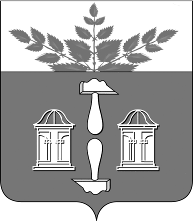 Тульская областьМуниципальное образование ЩЁКИНСКИЙ РАЙОНАДМИНИСТРАЦИЯ ЩЁКИНСКОГО РАЙОНАП О С Т А Н О В Л Е Н И ЕО внесении изменения в постановление администрацииЩекинского района от 21.09.2018 № 9-1238 «Об утверждении муниципальной программы «Улучшение жилищных условий граждан и комплексное развитие коммунальной инфраструктурыв муниципальном образовании Щекинский район»В соответствии с Федеральным законом от 06.10.2003 № 131-ФЗ «Об общих принципах организации местного самоуправления в Российской Федерации», решением Собрания представителей Щекинского района от 31.10.2019 № 25/159 «О внесении изменений в решение Собрания представителей Щекинского района от 18.12.2018 № 5/54 «О бюджете муниципального образования Щекинский район на 2019 год и на плановый период 2020 и 2021 годов», постановлением администрации Щекинского района от 20.07.2015 № 7-1117 «О Порядке разработки, реализации и оценки эффективности муниципальных программ муниципального образования Щекинский район», на основании Устава муниципального образования Щекинский район администрация муниципального образования Щекинский район ПОСТАНОВЛЯЕТ:1. Внести изменение в постановление администрации Щекинского района от 21.09.2018 № 9-1238 «Об утверждении муниципальной программы «Улучшение жилищных условий граждан и комплексное развитие коммунальной инфраструктуры в муниципальном образовании Щекинский район», изложив приложение в новой редакции (приложение).2. Настоящее постановление обнародовать путем размещения на официальном Портале муниципального образования Щекинский район и на информационном стенде администрации Щекинского района по адресу: Тульская область, г. Щекино, пл. Ленина, д. 1.3. Настоящее постановление вступает в силу со дня официального обнародования.Согласовано:Е.Е. АбраминаО.А. ЛукиноваД.А. СубботинЕ.Н. АфанасьеваЛ.Н. СенюшинаО.В. ВасинаТ.Н. ЕремееваИсп. Мишина Татьяна ВладимировнаТел. 8 (48751) 5-57-22О внесении изменений в постановление администрации Щекинского района от 21.09.2018 № 9-1238 «Об утверждении муниципальной программы муниципального образования Щекинский район «Улучшение жилищных условий граждан и комплексное развитие коммунальной инфраструктуры в муниципальном образовании Щекинский район»ПАСПОРТмуниципальной программы «Улучшение жилищных условий граждан и комплексное развитие коммунальной инфраструктуры в муниципальном образовании Щекинский район»Общая характеристика сферы реализации муниципальной программыЖилищно-коммунальное хозяйство района представляет собой отрасль территориальной инженерной инфраструктуры, деятельность которой формирует жизненную среду человека. Установлено, что износ коммунальной инфраструктуры Щекинского района составляет более 68 процентов.В ее состав входят: жилищный фонд, ремонтно-эксплуатационные предприятия и службы, системы водоснабжения, водоотведения, теплоснабжения, коммунальная энергетика, внешнее городское благоустройство, санитарная очистка городов и населенных пунктов.Объекты жилищно-коммунального хозяйства и социальной сферы обеспечиваются теплом от 45 источников теплоснабжения. Их износ составляет от 35 процентов до 99 процентов.Более 20 котельных находится в эксплуатации свыше 30 лет. Коэффициент полезного действия их работы ниже 50 процентов.Износ тепловых сетей составляет от 55 процентов до 83 процентов.Износ трубопроводов и оборудования водопроводных сетей составляет от 60 процентов до 90 процентов. Износ канализационных сетей достигает 100 процентов. В сельской местности лишь 5,4 процента стоков отводятся с нормативными качественными показателями. Одной из причин оттока населения из сельской местности является низкий уровень газификации населенных пунктов. Важным фактором улучшения условий проживания населения является газификация населенных пунктов.Протяженность газопровода находящего в собственности муниципального образования Щекинский район составляет 77,5 км.Уровень газификации Щекинского района природным газом по состоянию на 1 января 2019 года составляет 91,5 процента. Однако в сельской местности уровень газификации природным газом составляет 63 процента. Одной из наиболее острых социальных проблем муниципального образования Щекинского района продолжает оставаться состояние жилищного фонда. В настоящее время количество многоквартирных домов 1084 (в них 1198 муниципальных квартир). На 1 января 2019 года в среднем процент износа многоквартирного жилого фонда составляет 45%. Около 70% МКД по своему фактическому техническому состоянию требует проведения тех или иных видов капитальных работ. Характер проблемы требует концентрации организационно-методических, материально-технических и финансовых ресурсов, включая привлечение к финансовому обеспечению ее решения средств собственников помещений, а также средств бюджета муниципального образования Щекинский район.В Щекинском районе острой проблемой является обеспечение жильем граждан, нуждающихся в улучшении жилищных условий, в т.ч. и обеспечение жильем молодых семей. Острота проблемы определяется  отсутствием перспектив улучшения жилищных условий в порядке очередности, низкой доступностью жилья и ипотечных жилищных кредитов для населения района. По состоянию на 1 января 2019 года на территории Щекинского района 31 многоквартирный дом, общей площадью 14 370,97 кв.м. признан аварийным.Цели и задачи муниципальной программыЦелью муниципальной программы являются: обеспечение потребителей коммунальными ресурсами нормативного качества при доступной стоимости и обеспечении надежной и эффективной работы коммунальной инфраструктуры муниципального образования Щекинский район.Для достижения поставленных целей предполагается решить следующие задачи:Обеспечение надежности и эффективности поставки коммунальных ресурсов за счет реконструкции и модернизации систем коммунальной инфраструктуры.Соблюдение доступности услуг и устойчивости функционирования систем муниципального образования Щекинский район.Газификация населенных пунктов.Обеспечение земельных участков объектами коммунальной инфраструктуры для бесплатного предоставления гражданам, имеющим трех и более детей.Поддержка молодых семей в целях приобретения жилья.Обеспечение проживающих в поселении и нуждающихся в жилых помещениях малоимущих граждан жилыми помещениями.Создание благоприятных условий для проживания и отдыха населения.Повышение уровня благоустройства дворовых и общественных территорий.Повышение уровня благоустройства территорий общего пользования.Повышение уровня вовлеченности заинтересованных граждан, организаций в реализацию мероприятий по благоустройству дворовых и общественных территорий.Переселение граждан, проживающих в аварийных домах, признанных таковыми на 1 января 2017 года, в благоустроенные жилые помещения.Обеспечение реализации муниципальной программы.Повышение эффективности действия коммунального сектора.Обслуживание газового оборудования на территории муниципального образования Щекинский район.Улучшение жилищных условий граждан, проживающих в сельской местности, в том числе молодых семей и молодых специалистов.Улучшение жилищных условий граждан.Организация электроснабжения, теплоснабжения, водоснабжения, водоотведения в границах поселения.Решение вышеуказанных задач позволит повысить качество и надежность предоставления коммунальных услуг населению и обеспечить достижение значений целевых показателей (индикаторов).Перечень подпрограмм, основных мероприятий муниципальной программыМуниципальная Программа содержит следующие подпрограммы:подпрограмма «Модернизация и капитальный ремонт объектов коммунальной инфраструктуры муниципального образования Щекинский район» (приложение 1);подпрограмма «Газификация населенных пунктов» (приложение 2);подпрограмма «Обеспечение земельных участков объектами коммунальной инфраструктуры для бесплатного предоставления гражданам, имеющим трех и более детей» (приложение 3);подпрограмма «Обеспечение жильем молодых семей на территории Щекинского района» (приложение 4);подпрограмма «Проведение ремонтов многоквартирных домов и зданий муниципального образования Щекинский район»;подпрограмма «Формирование современной городской среды» (приложение 5);подпрограмма «Переселение граждан из аварийного жилищного фонда» (приложение 6);основное мероприятие «Обеспечение реализации муниципальной программы» (приложение 7);основное мероприятие «Повышение эффективности действия коммунального сектора» (приложение 8);основное мероприятие «Техническое обслуживание газового оборудования» (приложение 9);основное мероприятие «Межбюджетные трансферты муниципальным образованиям Щекинского района на обеспечение проживающих в поселении и нуждающихся в жилых помещениях малоимущих граждан жилыми помещениями, организация строительства и содержания муниципального жилищного фонда, создание условий для жилищного строительства, а также иных полномочий органов местного самоуправления в соответствии с жилищным законодательством» (приложение 10);основное мероприятие «Улучшение жилищных условий граждан, проживающих в сельской местности, в том числе молодых семей и молодых специалистов» (приложение 11);основное мероприятие «Организация электроснабжения, теплоснабжения, водоснабжения и водоотведения в границах поселения» (приложение 12).Перечень показателей результативности и эффективности реализации муниципальной программыОбщая потребность в ресурсах муниципальной программы*Направление расходов, на которые могут быть направлены межбюджетные трансферты:- взносы на капитальный ремонт за муниципальные квартиры, на ремонт общего имущества в многоквартирных домах;- заработная плата специалистов, занимающихся реализацией полномочия обеспечение проживающих в поселении и нуждающихся в жилых помещениях малоимущих граждан жилыми помещениями, организация строительства и содержания муниципального жилищного фонда, создание условий для жилищного строительства, осуществление муниципального жилищного контроля, а также иных полномочий органов местного самоуправления в соответствии с жилищным законодательством;- ремонт муниципальных квартир под вторичное заселение;- ремонт помещений льготным категориям граждан (инвалиды, ветераны и т.д.).6. Характеристикапоказателей результативности муниципальной программыПАСПОРТподпрограммы «Модернизация и капитальный ремонт объектовкоммунальной инфраструктуры» муниципальной программы «Улучшение жилищных условий граждан и комплексное развитие коммунальной инфраструктуры в муниципальном образовании Щекинский район»Характеристика сферы реализации подпрограммымуниципальной программыПри проведении инвентаризации в жилищно-коммунальном хозяйстве муниципального образования Щекинский район установлено, что износ коммунальной инфраструктуры составляет более 68 процентов.В соответствии с Конституцией Российской Федерации государство несет ответственность за обеспечение гражданам достойных условий проживания.Жилищно-коммунальное хозяйство района представляет собой отрасль территориальной инженерной инфраструктуры, деятельность которой формирует жизненную среду человека.В ее состав входят: жилищный фонд, ремонтно-эксплуатационные предприятия и службы, системы водоснабжения, водоотведения, теплоснабжения, коммунальная энергетика, внешнее городское благоустройство, санитарная очистка городов и населенных пунктов.Объекты жилищно-коммунального хозяйства и социальной сферы обеспечиваются теплом от 45 источников теплоснабжения. Их износ составляет от 35 процентов до 99 процентов.Более 20 котельных находится в эксплуатации свыше 30 лет. Коэффициент полезного действия их работы ниже 50 процентов.Износ тепловых сетей составляет от 55 процентов до 83 процентов.Износ трубопроводов и оборудования водопроводных сетей составляет от 60 процентов до 90 процентов.Износ сооружений канализации в большинстве случаев достигает 100 процентов. В сельской местности лишь 5,4 процента стоков отводятся с нормативными качественными показателями.В связи с недостатком финансовых средств, планово-предупредительный ремонт объектов жилищно-коммунального комплекса в нормативных объемах не выполняется и уступил место аварийно-восстановительным работам, затраты на которые в несколько раз выше. Принятие программы позволит улучшить обеспечение населения качественными коммунальными услугами.2. Цели и задачи подпрограммыЦель – обеспечение потребителей коммунальными ресурсами нормативного качества при доступной стоимости и обеспечении надежной и эффективной работы коммунальной инфраструктуры муниципального образования Щекинский район.Для достижения цели подпрограммы необходимо решение задачи – обеспечение надежности и эффективности поставки коммунальных ресурсов за счет реконструкции и модернизации систем коммунальной инфраструктуры. Соблюдение доступности услуг и устойчивости функционирования систем муниципального образования Щекинский район.Перечень мероприятий по реализации подпрограммы приведен в приложении.3. Переченьмероприятий по реализации подпрограммы «Модернизация и капитальный ремонт объектов коммунальной инфраструктуры» муниципальной программы муниципального образования Щекинский район «Улучшение жилищных условий граждан и комплексное развитие коммунальной инфраструктуры в муниципальном образовании Щекинский район»4. ПЕРЕЧЕНЬпоказателей результативности и эффективностиреализации подпрограммы «Модернизация и капитальный ремонт объектов коммунальной инфраструктуры» муниципальной программы муниципального образования Щекинский район «Улучшение жилищных условий граждан и комплексное развитие коммунальной инфраструктуры в муниципальном образовании Щекинский район»5. Общая потребность в ресурсах подпрограммы «Модернизация и капитальный ремонт объектов коммунальной инфраструктуры» муниципальной программы муниципального образования Щекинский район «Улучшение жилищных условий граждан и комплексное развитие коммунальной инфраструктуры в муниципальном образовании Щекинский район»6. Характеристика показателей результативностиподпрограммы «Модернизация и капитальный ремонт объектов коммунальной инфраструктуры» муниципальной программы муниципального образования Щекинский район «Улучшение жилищных условий граждан и комплексное развитие коммунальной инфраструктуры в муниципальном образовании Щекинский район»7. Механизм реализации подпрограммыРеализация подпрограммы сопряжена с определенными рисками. Так, в процессе реализации подпрограммы возможно выявление отклонений в достижении промежуточных результатов.Возможными рисками при реализации мероприятий подпрограммы выступают следующие факторы:несвоевременное и недостаточное финансирование мероприятий подпрограммы;несвоевременное выполнение работ;поставка некачественного оборудования.В целях минимизации указанных рисков в процессе реализации подпрограммы предусматривается:создание эффективной системы управления на основе четкого распределения функций, полномочий и ответственности основных исполнителей подпрограммы;мониторинг выполнения подпрограммы, регулярный анализ и при необходимости - корректировка показателей и мероприятий подпрограммы;перераспределение объемов финансирования в зависимости от динамики и темпов решения тактических задач.ПАСПОРТподпрограммы «Газификация населенных пунктов» муниципальной программы «Улучшение жилищных условий граждан и комплексное развитие коммунальной инфраструктуры в муниципальном образовании Щекинский район» Характеристика сферы реализации подпрограммыОдной из причин оттока населения из сельской местности является низкий уровень газификации населенных пунктов. Важным фактором стабилизации экологической обстановки, улучшения условий проживания населения является газификация населенных пунктов.Протяженность газопровода находящего в собственности муниципального образования Щекинский район составляет 77,5 км.Уровень газификации Щекинского района природным газом по состоянию на 1 января 2019 года составляет 91,5 процента.Однако в сельской местности уровень газификации природным газом составляет 63 процента. Замедление экономического роста в сельском хозяйстве, отсутствие условий для альтернативной занятости на селе, сложившийся низкий уровень социальной и инженерной инфраструктуры обусловили обострение социальных проблем села.В результате спада сельскохозяйственного производства, ухудшения финансового положения сельскохозяйственных организаций, изменений в организационно-экономическом механизме развития социальной сферы и инженерной инфраструктуры села произошло значительное отставание села от города по уровню и условиям жизнедеятельности.Нестабильность финансово-экономического положения хозяйствующих в сельской местности субъектов, в том числе и агропромышленного комплекса, привела к интенсивному развитию отрицательных демографических процессов на селе, снижению мотивации труда и сокращению профессионального кадрового обеспечения.Реализация подпрограммы сопряжена с определенными рисками. Так, в процессе реализации подпрограммы возможно выявление отклонений в достижении промежуточных результатов.Возможными рисками при реализации мероприятий подпрограммы выступают следующие факторы:несвоевременное и недостаточное финансовое обеспечение мероприятий подпрограммы;несвоевременное выполнение работ.В целях минимизации указанных рисков в процессе реализации подпрограммы предусматривается:регулярный анализ показателей и мероприятий подпрограммы;перераспределение объемов финансирования в зависимости от динамики и темпов решения тактических задач.Реализация подпрограммы будет способствовать решению целого ряда проблем:повышению уровня газификации муниципальных образований Щекинского района;подаче природного газа в населенные пункты, где жилой фонд насчитывает от 50 до 200 квартир/домовладений;уменьшению расходов жителей на газификацию своих домовладений.Также реализация подпрограммы приведет к снижению затрат населения муниципального образования на приобретение твердого топлива, стоимость которого в 5 - 6 раз выше стоимости природного газа; будет способствовать уменьшению загрязнения атмосферного воздуха вследствие сжигания топлива в печах; повысит комфортность проживания граждан в газифицированных домовладениях.2. Цели и задачи подпрограммыЦель подпрограммы – обеспечение потребителей коммунальными ресурсами нормативного качества при доступной стоимости и обеспечении надежной и эффективной работы коммунальной инфраструктуры муниципального образования Щекинский район.Для достижения цели подпрограммы необходимо решить следующую задачу – газификация населенных пунктов.Перечень мероприятий по реализации подпрограммы приведен в приложении.3. Переченьмероприятий по реализации подпрограммы «Газификация населенных пунктов Щекинского района»муниципальной программы муниципального образования Щекинский район «Улучшение жилищных условий граждан и комплексное развитие коммунальной инфраструктуры в муниципальном образовании Щекинский район»4. ПЕРЕЧЕНЬпоказателей результативности и эффективности реализации подпрограммы «Газификация населенных пунктов Щекинского района»муниципальной программы муниципального образования Щекинский район «Улучшение жилищных условий граждан и комплексное развитие коммунальной инфраструктуры в муниципальном образованииЩекинский район»5. Общая потребность в ресурсахподпрограммы «Газификация населенных пунктов Щекинского района»муниципальной программы муниципального образования Щекинский район «Улучшение жилищных условий граждан и комплексное развитие коммунальной инфраструктуры в муниципальном образованииЩекинский район»6. Характеристика показателей результативностиподпрограммы «Газификация населенных пунктов Щекинского района»муниципальной программы муниципального образования Щекинский район «Улучшение жилищных условий граждан и комплексное развитие коммунальной инфраструктуры в муниципальном образованииЩекинский район»7. Механизмы реализации подпрограммыРеализация подпрограммы сопряжена с определенными рисками. Так, в процессе реализации подпрограммы возможно выявление отклонений в достижении промежуточных результатов.Возможными рисками при реализации мероприятий подпрограммы выступают следующие факторы:несвоевременное и недостаточное финансирование мероприятий подпрограммы;несвоевременное выполнение работ;поставка некачественного оборудования.В целях минимизации указанных рисков в процессе реализации подпрограммы предусматривается:создание эффективной системы управления на основе четкого распределения функций, полномочий и ответственности основных исполнителей подпрограммы;мониторинг выполнения подпрограммы, регулярный анализ и при необходимости - корректировка показателей и мероприятий подпрограммы;перераспределение объемов финансирования в зависимости от динамики и темпов решения тактических задач.Управление реализацией подпрограммы включает в себя организационные мероприятия, обеспечивающие планирование, выполнение, корректировку и контроль исполнения предусмотренных подпрограммой мероприятий.В целях наиболее эффективной реализации мероприятий подпрограммы администрация Щекинского района (комитет по вопросам жизнеобеспечения, строительства и дорожно-транспортному хозяйству) рассматривает материалы о ходе выполнения подпрограммы, заслушивает отчеты исполнителей и вносит коррективы в Программу с учетом результатов рассмотрения.Председатель комитетапо вопросам жизнеобеспечения, строительства и  дорожно-транспортному хозяйству                                         Д.А. СубботинПАСПОРТподпрограммы «Обеспечение земельных участков объектами инженерной инфраструктуры для бесплатного предоставления гражданам, имеющим трех и более детей» муниципальной программы «Улучшение жилищных условий граждан и комплексное развитие коммунальной инфраструктуры в муниципальном образовании Щекинский район»1. Характеристика сферы реализации подпрограммыОсновными проблемами в сфере жилищного строительства наряду со слабо развитой конкуренцией среди застройщиков является отсутствие земельных участков, обустроенных коммунальной инфраструктурой, механизмов привлечения частных инвестиционных и кредитных ресурсов в строительство и модернизацию коммунальной инфраструктуры, а также непрозрачные и обременительные для застройщика условия присоединения к системам коммунальной инфраструктуры. Решение данных проблем необходимо для обеспечения существенного увеличения темпов жилищного строительства, удовлетворения платежеспособного спроса населения на жилье, стабилизации цен на рынке жилья.Для увеличения объемов жилищного строительства необходимо опережающее развитие коммунальной инфраструктуры.Однако реализация принципов, заложенных в федеральных законах, требует создания дополнительных стимулов в виде государственной поддержки за счет средств федерального бюджета, средств бюджетов субъектов Российской Федерации и местных бюджетов.Наличие системных проблем в вопросах обеспечения земельных участков коммунальной инфраструктурой в целях жилищного строительства требует для их решения программно-целевого подхода, что позволит не только обеспечить существенное увеличение объемов жилищного строительства, но и создать необходимые условия для формирования устойчивых механизмов решения данной проблемы в будущем без привлечения средств федерального и областного бюджета.2. Цели и задачи подпрограммыЦель подпрограммы – 	обеспечение потребителей коммунальными ресурсами нормативного качества при доступной стоимости и обеспечении надежной и эффективной работы коммунальной инфраструктуры муниципального образования Щекинский район.Для достижения цели подпрограммы необходимо выполнить инженерно-геологические изыскания, разработать проектно-сметную документацию и выполнить строительно-монтажные работ в целях обеспечения сетями коммунальной инфраструктуры земельных участков, предоставляемых гражданам, а именно:сбор исходных данных;подготовка и согласование технического задания на проектированиеорганизация аукционов, запроса котировок;заключение контрактов (договоров);осуществление мониторинга выполнения программных мероприятий;сбор технических условий на обеспечение земельных участков коммунальной инфраструктурой;проведение аукционов на выполнение работ по инженерно-геологическим изысканиям и разработки проектно-сметной  документации;получение положительного заключения Управления государственной экспертизы по Тульской области;получение разрешения на строительство и выполнение работ по строительству сетей коммунальной инфраструктуры.Перечень мероприятий по реализации подпрограммы приведен в приложении.3.Переченьмероприятий по реализации подпрограммы «Обеспечение земельных участков объектами инженерной инфраструктуры для бесплатного предоставления гражданам, имеющим трех и более детей»муниципальной программы «Улучшение жилищных условий граждан и комплексное развитие коммунальной инфраструктуры в муниципальном образовании Щекинский район»4. ПЕРЕЧЕНЬпоказателей результативности и эффективностиреализации подпрограммы «Обеспечение земельных участков объектами инженерной инфраструктуры для бесплатного предоставления гражданам, имеющим трех и более детей»муниципальной программы «Улучшение жилищных условий граждан и комплексное развитие коммунальной инфраструктуры в муниципальном образовании Щекинский район»5. Общая потребностьв ресурсах подпрограммы «Обеспечение земельных участков объектами инженерной инфраструктуры для бесплатного предоставления гражданам, имеющим трех и более детей»муниципальной программы «Улучшение жилищных условий граждан и комплексное развитие коммунальной инфраструктуры в муниципальном образовании Щекинский район»6. Характеристикапоказателей результативностиподпрограммы «Обеспечение земельных участков объектами инженерной инфраструктуры для бесплатного предоставления гражданам, имеющим трех и более детей»муниципальной программы «Улучшение жилищных условий граждан и комплексное развитие коммунальной инфраструктуры в муниципальном образовании Щекинский район»7. Механизм реализации подпрограммыРеализация подпрограммы сопряжена с определенными рисками. Так, в процессе реализации подпрограммы возможно выявление отклонений в достижении промежуточных результатов.Возможными рисками при реализации мероприятий подпрограммы выступают следующие факторы:несвоевременное и недостаточное финансирование мероприятий подпрограммы;несвоевременное выполнение работ;поставка некачественного оборудования.В целях минимизации указанных рисков в процессе реализации подпрограммы предусматривается:создание эффективной системы управления на основе четкого распределения функций, полномочий и ответственности основных исполнителей Программы;мониторинг выполнения подпрограммы, регулярный анализ и при необходимости - корректировка показателей и мероприятий подпрограммы;перераспределение объемов финансирования в зависимости от динамики и темпов решения тактических задач.Председатель комитетапо вопросам жизнеобеспечения, строительства                                    и дорожно-транспортному хозяйству                                     Д.А. СубботинПАСПОРТподпрограммы «Обеспечение жильем молодых семей» муниципальной программы «Улучшение жилищных условий граждан и комплексное развитие коммунальной инфраструктуры в муниципальном образовании Щекинский район»Характеристика сферы реализации подпрограммы.В Щекинском районе на начало 2019 года 190 молодых семей состоят на учете в качестве нуждающихся в улучшении жилищных условий в соответствии с законодательством Российской Федерации. Острота проблемы определяется отсутствием перспектив улучшения жилищных условий в порядке очередности, низкой доступностью жилья и ипотечных жилищных кредитов для населения района.Как правило, молодые семьи не могут получить доступ на рынок жилья без бюджетной поддержки. Даже имея достаточный уровень дохода для получений ипотечного жилищного кредита, они не могут оплатить первоначальный взнос при получении кредита. Молодые семьи в основном являются приобретателями первого в своей жизни жилья, а значит, не имеют в собственности жилого помещения, которое можно было бы использовать в качестве обеспечения уплаты первоначального взноса при получении ипотечного жилищного кредита. Помощь в предоставлении средств на уплату первоначального взноса при получении ипотечных жилищных кредитов будет являться для них хорошим стимулом для повышения квалификации и профессионального роста.Поддержка молодых семей при решении жилищной проблемы станет основой стабильных условий жизни для этой части населения, повлияет на улучшение демографической ситуации в районе, позволит сформировать экономически активный слой населения.В результате реализации программных мероприятий планируется обеспечить жильем все молодые семьи. 2. Цели и задачи подпрограммы.Основной целью подпрограммы является улучшение жилищных условий граждан, нуждающихся в улучшении жилищных условий.Основными задачами подпрограммы являются:предоставление молодым семьям социальных выплат на приобретение жилья или строительство индивидуального жилого дома.Перечень мероприятий по реализации подпрограммы приведен в приложении.3. Переченьмероприятий по реализации подпрограммы «Обеспечение жильем молодых семей»муниципальной программы «Улучшение жилищных условий граждан и комплексное развитие коммунальной инфраструктуры в муниципальном образовании Щекинский район»4.ПЕРЕЧЕНЬпоказателей результативности и эффективности  реализации подпрограммы «Обеспечение жильем молодых семей»муниципальной программы «Улучшение жилищных условий граждан и комплексное развитиекоммунальной инфраструктуры в муниципальном образовании Щекинский район»5. Общая потребность в ресурсахподпрограммы «Обеспечение жильем молодых семей»муниципальной программы «Улучшение жилищных условий граждан и комплексное развитиекоммунальной инфраструктуры в муниципальном образовании Щекинский район»6. Характеристика показателей результативностиподпрограммы «Обеспечение жильем молодых семей»муниципальной программы «Улучшение жилищных условий граждан и комплексное развитиекоммунальной инфраструктуры в муниципальном образовании Щекинский район»7. Механизм реализации подпрограммыМеханизм реализации подпрограммы предполагает оказание государственной поддержки молодым семьям – участникам подпрограммы в улучшении жилищных условий путем предоставления им социальных выплат на приобретение жилья экономкласса или строительство индивидуального жилого дома экономкласса (в соответствии с приказом Минстроя Российской Федерации от 14.11.2016 № 800/пр). Социальная выплата предоставляется и используется на условиях правил предоставления молодым семьям социальных выплат на приобретение (строительство) жилья и их использования мероприятия «Обеспечение жильем молодых семей» государственной программы Российской Федерации «Обеспечение доступным и комфортным жильем и коммунальными услугами граждан Российской Федерации», утвержденной постановлением Правительства РФ от 30.12.2017г. № 1710 и подпрограммы «Доступное жилье», утвержденной постановлением правительства Тульской области от 29.12.2018 № 598.Социальные выплаты используются:для оплаты цены договора купли-продажи жилого помещения;для оплаты цены договора строительного подряда на строительство индивидуального жилого помещения;для осуществления последнего платежа в счет уплаты паевого взноса в полном размере, после уплаты, которого жилое помещение переходит в собственность молодой семьи;для уплаты первоначального взноса при получении жилищного кредита, в том числе ипотечного, или жилищного займа на приобретение жилого помещения или строительство жилого дома; для оплаты договора с уполномоченной организацией на приобретение в интересах молодой семьи жилого помещения экономкласса на первичном рынке жилья, в том числе на оплату цены договора купли-продажи жилого помещения (в случаях, когда это предусмотрено договором) и (или) оплату услуг указанной организации;для погашения основной суммы долга и уплату процентов по жилищным кредитам, в том числе ипотечным, или жилищным займам на приобретение жилого помещения или строительство индивидуального жилого дома, за исключением иных процентов, штрафов, комиссий и пеней за просрочку исполнения обязательств по этим кредитам или займам.Право на улучшение жилищных условий с использованием социальной выплаты предоставляется молодой семье только 1 раз. Участие в подпрограмме является добровольным.Участником основного мероприятия может быть молодая семья, в том числе неполная молодая семья, состоящая из 1 молодого родителя и 1 и более детей, где один из супругов не является гражданином Российской Федерации  и соответствующая следующим условиям:а) возраст каждого из супругов либо 1 родителя в неполной семье не превышает 35 лет;б) признание семьи нуждающейся в улучшении жилищных условий;в) наличие у семьи доходов, позволяющих получить кредит, либо иных денежных средств, достаточных для оплаты расчетной (средней) стоимости жилья в части, превышающей размер предоставляемой социальной выплаты.Под нуждающимися в жилых помещениях понимаются молодые семьи, поставленные на учет в качестве нуждающихся в улучшении жилищных условий до 1 марта 2005 года, а также молодые семьи, признанные органами местного самоуправления по месту их постоянного жительства нуждающимися в жилых помещениях после 1 марта 2005 года по тем же основаниям, которые установлены статьей 51 Жилищного кодекса Российской Федерации. Органы местного самоуправления применяют также статью 53 Жилищного кодекса Российской Федерации для признания молодых семей нуждающимися в жилых помещениях. При этом намеренным ухудшением жилищных условий не является регистрация обоих супругов в молодой семье и их детей по одному адресу.Порядок и условия признания молодой семьи, имеющей достаточные доходы, позволяющие получить кредит, либо иные денежные средства для оплаты расчетной (средней) стоимости жилья в части, превышающей размер предоставляемой социальной выплаты, установлен постановлением администрации Тульской области от 12.10.2006 № 507 «Об утверждении Положения о порядке и условиях признания молодой семьи имеющей достаточные доходы либо иные денежные средства для оплаты расчетной стоимости (средней) стоимости жилья в части, превышающей размер предоставляемой социальной выплаты». Факт признания  платежеспособности молодой семьи удостоверяется решением комиссии администрации Щекинского района.Признание молодой семьи участницей подпрограммы оформляется постановлением администрации Щекинского района на основании документа о признании молодой семьи нуждающейся в улучшении жилищных условий, решения комиссии по признанию молодой семьи имеющей достаточные доходы, позволяющие получить кредит, либо иные денежные средства для оплаты расчетной (средней) стоимости жилья в части, превышающей размер предоставляемой социальной выплаты, документов, представленных молодыми семьями.Социальные выплаты предоставляется на приобретение жилого помещения или строительство индивидуального жилого дома у физических или юридических лиц за исключением близких родственников (супруга (супруги), дедушки (бабушки), внуков, родителей (в том числе усыновителей), детей (в том числе усыновленных), полнородных и неполнородных братьев и сестер).В случае использования социальной выплаты на уплату последнего платежа в счет оплаты паевого взноса ее размер ограничивается суммой остатка задолженности по выплате остатка пая.В случае использования социальной выплаты для погашения долга по кредитам размер социальной выплаты ограничивается суммой остатка основного долга и остатка задолженности по выплате процентов за пользование ипотечным жилищным кредитом или займом, за исключением иных процентов, штрафов, комиссий и пеней за просрочку исполнения обязательств по этим кредитам или займам.Расчет размера социальной выплаты производится исходя из нормы площади жилого помещения, количества членов молодой семьи и норматива стоимости 1 кв. м. общей площади жилья по муниципальному образованию Щекинский район, в котором молодая семья состоит на учете в качестве участника подпрограммы. Норматив стоимости 1 кв. м. общей площади жилья по муниципальному образованию устанавливается администрацией Щекинского района. Указанный норматив не должен превышать среднюю рыночную стоимость 1 кв. м. общей площади жилья по Тульской области, определяемую в установленном порядке.Размер общей площади жилого помещения, с учетом которой определяется размер субсидии, составляет:Для семьи численностью 2 человека (молодые супруги  или  1 молодой родитель и ребенок) – 42 кв. м.;Для семьи численностью 3 и более человек (молодые супруги и их дети, либо 1 молодой родитель и 2 и более детей) – по 18 кв. м. на каждого члена семьи.Расчетная (средняя) стоимость жилья при расчете социальной выплаты определяется по формуле:СтЖ = Н х РЖ,где:СтЖ – расчетная (средняя) стоимость жилья, используемая при расчете размера социальной выплаты;Н – норматив стоимости 1 кв.м. общей площади жилья по муниципальному образованию Щекинский район;РЖ – размер общей площади жилого помещения.Социальная выплата предоставляется в размере не менее:30 процентов расчетной (средней) стоимости жилья - для молодых семей, не имеющих детей;35 процентов расчетной (средней) стоимости жилья- для молодых семей, имеющих 1 ребенка и более, а также для неполных молодых семей, состоящих из 1 молодого родителя и 1 ребенка и более. Расчет размера социальной выплаты для молодой семьи, в которой один из супругов не является гражданином Российской Федерации, производится исходя из размера общей площади жилого помещения, установленного для семей разной численности с учетом членов семьи, являющихся гражданами Российской Федерации.Социальная выплата предоставляется молодой семье – участнице подпрограммы, возраст каждого из супругов либо 1 родителя в неполной семье на день принятия комитетом Тульской области по спорту и молодежной политике решения о включении молодой семьи – участницы подпрограммы, изъявившей желание получить социальную выплату в планируемом году, в список претендентов на получение социальной выплаты в планируемом году не превышает 35 лет.Администрация Щекинского района, участвующая в реализации подпрограммы ежегодно до 1 июня года, предшествующего планируемому, формирует списки молодых семей для участия в подпрограмме в планируемом году и представляет их в министерство молодежной политики Тульской области.Размер социальной выплаты рассчитывается на дату выдачи свидетельства, указывается в свидетельстве и является неизменным на весь срок его действия.Социальная выплата молодой семье обеспечивается из трех источников: из федерального бюджета, бюджета Тульской области и бюджета муниципального образования Щекинский район.Уровень софинансирования для муниципального образования определяется министерством финансов Тульской области ежегодно согласно уровню бюджетной обеспеченности муниципального образования.Общая площадь приобретаемого жилого помещения  в расчете на каждого члена семьи, учтенного при расчете размера социальной выплаты, не может быть меньше учетной нормы общей площади жилого помещения, в целях принятия граждан на учет в качестве нуждающихся в улучшении жилищных условий в месте приобретения жилья.В случае если владелец свидетельства по какой-либо причине не смог в установленный срок действия свидетельства воспользоваться правом на получение социальной выплаты, он  представляет в орган местного самоуправления (администрацию Щекинского района), выдавший свидетельство, справку о закрытии договора банковского счета без перечисления средств социальной выплаты и сохраняет право на улучшение жилищных условий, в том числе на дальнейшее участие в подпрограмме на общих основаниях.Приобретаемое жилое помещение (созданный объект индивидуального жилищного строительства) оформляется в общую собственность всех членов молодой семьи, указанных в свидетельстве. Молодые семьи – участники подпрограммы могут привлекать в целях приобретения жилого помещения (создания объекта индивидуального жилищного строительства) собственные средства, средства материнского (семейного) капитала, а также средства кредитов или займов, предоставляемых любыми организациями (или) физическими лицами.В случае использования средств социальной выплаты на уплату первоначального взноса по ипотечному жилищному кредиту (займу) допускается оформление приобретенного жилого помещения в собственность одного из супругов или обоих супругов. При этом  лицо (лица), на чье имя оформлено право собственности на жилое помещение, представляет в орган местного самоуправления нотариально заверенное обязательство переоформить приобретенное с помощью социальной выплаты жилое помещение в общую собственность всех членов семьи, указанных в свидетельстве, в течение 6 месяцев после снятия обременения с жилого помещения.В качестве механизма доведения социальной выплаты до молодой семьи используется свидетельство на приобретение или строительство жилья (далее-свидетельство).Свидетельство является именным документом, удостоверяющим право молодой семьи на получение социальной выплаты.  При возникновении у молодой семьи – участницы подпрограммы обстоятельств, потребовавших замены выданного свидетельства, молодая семья представляет в администрацию Щекинского района заявление о его замене с указанием обстоятельств потребовавших такой замены, и приложением документов, подтверждающих эти обстоятельства.Срок действия свидетельства составляет не более 7 месяцев с даты выдачи указанной в свидетельстве.Жилое помещение, приобретенное молодой семьей, должно находиться на территории Тульской области.Перечисление средств социальной выплаты является основанием для исключения молодой семьи из списка участников подпрограммы.Молодой семье - участнице подпрограммы при рождении (усыновлении) 1 ребенка предоставляется дополнительная социальная выплата за счет средств бюджета Тульской области в размере 5 процентов расчетной (средней) стоимости жилья, исчисленной для погашения части расходов, связанных с приобретением жилого помещения (созданием объекта индивидуального жилищного строительства), в порядке, установленном правительством Тульской области.ПАСПОРТподпрограммы «Проведение ремонтов многоквартирныхдомов и зданий на территории муниципального образованияЩекинский район» муниципальной программы «Улучшение жилищных условий граждан и комплексное развитие коммунальной инфраструктуры в муниципальном образовании Щекинский район»Характеристика сферы реализации подпрограммымуниципальной программыОдной из наиболее острых социальных проблем муниципального образования Щекинский район продолжает оставаться состояние жилищного фонда. На 1 января 2019 года в среднем процент износа многоквартирного жилого фонда составляет 45%. Около 70% МКД, в том числе муниципальный жилищных фонд, по своему фактическому техническому состоянию требует проведения тех или иных видов капитальных и текущих работ.Характер проблемы требует концентрации организационно-методических, материально-технических, кадровых и финансовых ресурсов, включая привлечение к финансовому обеспечению ее решения средств собственников помещений, а также средств бюджета муниципального образования Щекинский район.Необходимость разработки и реализации подпрограммы обусловлена социальной остротой проблемы обеспечения безопасных и благоприятных условий проживания граждан, которая требует принятия неотложных мер.Комплексный программно-целевой подход к решению проблемы позволит осуществить текущий ремонт муниципального жилищного фонда Щекинского района; снизить степень физического износа, провести установку индивидуальных приборов учета энергоресурсов в муниципальных квартирах, провести оплату взносов за капитальный ремонт муниципального жилищного фонда.Применение программно-целевого метода к решению проблемы обеспечения гражданам, проживающим в жилищном фонде с высокой степенью физического износа, жилищных условий, отвечающих установленным санитарным и техническим правилам и нормам, иным требованиям законодательства, сопряжено с определенными рисками. Так, в процессе реализации подпрограммы возможны риски, связанные с неэффективным управлением подпрограммой, которые могут привести к невыполнению целей и задач подпрограммы, обусловленные:1) срывом мероприятий и не достижением целевых показателей;2) неэффективным использованием ресурсов;3) нецелевым использованием субсидий из местного бюджета.В целях управления указанными рисками в процессе реализации подпрограммы предусматривается:контроль за ходом выполнения программных мероприятий и совершенствование механизма текущего управления реализацией подпрограммы;четкое распределение функций, полномочий и ответственности основных исполнителей подпрограммы;мониторинг выполнения подпрограммы, регулярный анализ и, при необходимости, корректировка показателей, а также мероприятий программы.В целях управления указанными рисками в процессе реализации подпрограммы предусматривается:1) контроль за ходом выполнения программных мероприятий и совершенствование механизма текущего управления реализацией подпрограммы;2) четкое распределение функций, полномочий и ответственности основных исполнителей подпрограммы;3) мониторинг выполнения подпрограммы, регулярный анализ и, при необходимости, корректировка показателей, а также мероприятий подпрограммы.2. Цели и задачи подпрограммыЦелью программы является создание безопасных и благоприятных условий проживания граждан.Достижение поставленных целей планируется осуществить в ходе реализации мероприятий подпрограммы (приложение к Подпрограмме).Для достижения поставленной цели предполагается решить следующую задачу – оплата взносов на капитальный ремонт общего имущества в многоквартирных домах, по помещениям, находящимся в собственности муниципального образования Щекинский район.В целях ускорения решения поставленной задачи, эффективного проведения жилищной реформы в современных условиях и повышения её социальной направленности необходимо проведение жилищного фонда путем текущего ремонта в соответствии со стандартами качества, обеспечивающими комфортное проживание.Настоящая подпрограмма подготовлена на основе анализа существующего технического состояния многоквартирных домов, находящихся на территории муниципального образования Щекинский район и направлена на проведение ремонта и содержания муниципального жилищного фонда в муниципальном образовании Щекинский район.3. Переченьмероприятий по реализации подпрограммы «Проведение ремонтов многоквартирных домов и зданий муниципального образования Щекинский район» муниципальной программы «Улучшение жилищных условий граждан и комплексное развитие коммунальной инфраструктуры в муниципальном образовании Щекинский район»4.ПЕРЕЧЕНЬпоказателей результативности и эффективности реализации подпрограммы «Проведение ремонтов многоквартирных домов и зданий муниципального образования Щекинский район»муниципальной программы «Улучшение жилищных условий граждан и комплексное развитие коммунальной инфраструктуры в муниципальном образовании Щекинский район»5. Общая потребность в ресурсахподпрограммы «Проведение ремонтов многоквартирных домов и зданий муниципального образованияЩекинский район»муниципальной программы «Улучшение жилищных условий граждан и комплексное развитие коммунальной инфраструктуры в муниципальном образовании Щекинский район»6. Характеристикапоказателей результативности подпрограммы «Проведение ремонтов многоквартирных домов и зданий муниципального образования Щекинский район»муниципальной программы «Улучшение жилищных условий граждан и комплексное развитие коммунальной инфраструктуры в муниципальном образовании Щекинский район»7. Механизм реализации подпрограммыУправление реализацией подпрограммы осуществляется администрацией муниципального образования Щекинский район и включает в себя организационные мероприятия, обеспечивающие планирование, выполнение, корректировку и контроль исполнения предусмотренных подпрограммой мероприятий.Основными задачами исполнителей подпрограммы является:рассмотрение материалов о ходе реализации мероприятий программы и предоставление рекомендаций по их уточнению, а также рассмотрение итогов реализации программы;выявление технических и организационных проблем в ходе реализации подпрограммы и разработка предложений по их решению;предоставление исполнителем подпрограммы отчетов срок до 1февраля года, следующего за отчетным, о ходе выполнения мероприятий Подпрограммы на утверждение главе администрации муниципального образования Щекинский район.Муниципальный заказчик подпрограммы с учетом выделяемых на реализацию подпрограммы финансовых средств ежегодно уточняет состав программных мероприятий, плановые значения показателей результата подпрограммы, механизм реализации подпрограммы, состав исполнителей мероприятий подпрограммы.ПАСПОРТподпрограммы «Формирование современной городской среды» муниципальной программы «Улучшение жилищных условий граждан и комплексное развитие коммунальной инфраструктуры в муниципальном образовании Щекинский район»1. Характеристика сферы реализации подпрограммымуниципальной программыОсновным принципом формирования комфортной городской среды является комплексный подход при создании эффективной системы благоустройства, в том числе за счет реализации мероприятий по благоустройству дворовых территорий многоквартирных домов и муниципальных территорий общего пользования в населенных пунктах с численностью населения более 1000 человек.Уровень благоустройства определяет комфортность проживания горожан и является одной из проблем, требующих каждодневного внимания и эффективных решений, включающих комплекс мероприятий по инженерной подготовке и обеспечению безопасности, озеленению и устройству покрытий, освещению, размещению малых архитектурных форм.В рамках Программы планируется реализовать мероприятия, направленные на развитие современной городской среды, в том числе выполнить работы по благоустройству муниципальных территорий общего пользования, дворовых территорий многоквартирных домов.В настоящее время на территории муниципального образования Щекинский район находятся 1335 многоквартирных домов, которые в совокупности образуют около 1156  дворовых территорий общей площадью 4326,8 тыс.кв.м.Планомерная работа по благоустройству дворовых территорий в Щекинском районе началась в 2012 году.В настоящее время комплекс работ по благоустройству частично или полностью выполнен на 114 дворовых территориях, что составляет 9,86% от общего количества дворовых территорий многоквартирных домов. Общая площадь благоустроенных дворовых территорий составляет 355,1 тыс.кв.м.В 2019 году планируется благоустроить 23 дворовых территорий.5669 человек проживает в жилом фонде с благоустроенными дворовыми территориями, что составляет 11% населения Щекинского района.Несмотря на реализуемые мероприятия, уровень благоустройства более 80% дворовых территорий можно охарактеризовать, как неудовлетворительный.Пришло в негодность асфальтобетонное покрытие междворовых проездов и дворовых территорий. Кроме того, резко возросшее количество личного автотранспорта привело к росту потребности в парковочных местах на придомовых территориях. Отсутствие специально обустроенных стоянок для автомобилей приводит к их хаотичной парковке.Отсутствуют элементы озеленения, детские игровые и спортивные площадки.Одним из приоритетных направлений деятельности администрации Щекинского района за последние годы является создание и восстановление зон отдыха на территории Щекинского района.В 2018 году проект комплексного благоустройства исторического поселения Крапивна «Парк уездного периода» стал победителем Всероссийского конкурса лучших проектов создания комфортной городской среды.В 2019 году предстоит реализация данного проекта. В рамках проекта планируется благоустройство:центральной площади;городского сада;сквера Памяти;придорожного комплекса на въездной торговой площади с сервисами для туристов и местных жителей.Также в рамках проекта запланировано благоустройство улиц с восстановлением уникального белокаменного мощения, создание мостового пешеходного перехода через реку Плаву и устройство экскурсионного маршрута.2. Цели и задачи подпрограммыЦелью данной подпрограммы является создание благоприятных условий для проживания и отдыха населения.Задачи подпрограммы: повышение уровня благоустройства дворовых и общественных территорий;повышение уровня благоустройства территорий общего пользования;повышение уровня вовлеченности заинтересованных граждан, организаций в реализацию мероприятий по благоустройству дворовых территорий.3. Переченьмероприятий по реализации подпрограммы «Формирование современной городской среды» муниципальной программы «Улучшение жилищных условий граждан и комплексное развитие коммунальной инфраструктуры в муниципальном образовании Щекинский район»4.ПЕРЕЧЕНЬпоказателей результативности и эффективности реализации подпрограммы «Формированиесовременной городской среды»муниципальной программы «Улучшение жилищных условий граждан и комплексное развитие коммунальной инфраструктуры в муниципальном образовании Щекинский район»5. Общая потребность в ресурсахподпрограммы «Формирование современной городской среды»муниципальной программы «Улучшение жилищных условий граждан и комплексное развитие коммунальной инфраструктуры в муниципальном образовании Щекинский район»6. Характеристикапоказателей результативности подпрограммы «Формирование современной городской среды»муниципальной программы «Улучшение жилищных условий граждан и комплексное развитие коммунальной инфраструктуры в муниципальном образовании Щекинский район»7. Механизмы реализации ПрограммыУправление реализацией Подпрограммы осуществляется администрацией муниципального образования Щекинский район и включает в себя организационные мероприятия, обеспечивающие планирование, выполнение, корректировку и контроль исполнения предусмотренных Подпрограммой мероприятий.Основными задачами исполнителей Подпрограммой является:рассмотрение материалов о ходе реализации мероприятий Программы и предоставление рекомендаций по их уточнению, а также рассмотрение итогов реализации Программы;выявление технических и организационных проблем в ходе реализации Подрограммы и разработка предложений по их решению;предоставление исполнителем Подпрограммы отчетов срок до 1февраля года, следующего за отчетным, о ходе выполнения мероприятий Подпрограммы на утверждение главе администрации муниципального образования Щекинский район.Муниципальный заказчик Подпрограммы с учетом выделяемых на реализацию Подпрограммы финансовых средств ежегодно уточняет состав программных мероприятий, плановые значения показателей результата Подпрограммы, механизм реализации Подпрограммы, состав исполнителей мероприятий Подпрограммы.ПАСПОРТподпрограммы «Переселение граждан из аварийного жилищного фонда» муниципальной программы «Улучшение жилищных условий граждан и комплексное развитие коммунальной инфраструктуры в муниципальном образовании Щекинский район»1. Характеристика текущего состояния, основные показатели, основные проблемы переселения граждан из аварийного жилья муниципального образования Щекинский район и обоснование ее решения программно-целевым методомНаличие большого количества ветхого и аварийного жилья – одна из наиболее острых проблем муниципального образования Щекинский район, бывшие шахтерские поселения. Большая часть жилых домов - это сборно-щитовые строения 20-50-х годов прошлого века. Срок их службы, предусмотренный стандартами, - 15-20 лет. Фактический же период их эксплуатации превышен в 4 раза. Такое жилье находится в малопривлекательных для инвесторов бывших шахтерских городах и поселках. Одним из приоритетных направлений жилищной политики в Российской Федерации является обеспечение комфортных условий проживания, в том числе выполнение обязательств государства по реализации права на улучшение жилищных условий граждан, проживающих в жилых домах, не соответствующих установленным санитарным и техническим требованиям. Большинство проживающих в аварийном жилищном фонде граждан не имеют возможности самостоятельно приобрести жилье удовлетворительного качества на имеющемся рынке жилья. Муниципальное образование Щекинский район не имеет финансовой возможности для самостоятельного восстановления и  воспроизводства жилищного фонда.Для решения первоочередной задачи – ликвидации аварийного жилищного фонда необходимы, значительные финансовые средства. Без поддержки федерального бюджета, средств Фонда жилищно-коммунального хозяйства, бюджета Тульской области решить данную проблему не представляется возможным.В целях реализации Федерального закона от 21.07.2007 №185-ФЗ «О Фонде содействия реформированию жилищно-коммунального хозяйства» сформирован перечень аварийных многоквартирных домов, в отношении которых планируется  предоставление финансовой поддержки в рамках подпрограммы переселения граждан из аварийного жилищного фонда в муниципального образования Щекинский район (приложение 1), в соответствии с которым осуществляется переселение граждан в благоустроенное жилье.Федеральным законом от 21 июля 2007 №185-ФЗ «О фонде содействия реформированию жилищно-коммунального хозяйства» предусмотрена обязанность субъекта Российской Федерации до сентября 2025 года расселить все многоквартирные дома, признанные аварийными и подлежащими сносу или реконструкции до 1 января 2017 года.Настоящая подпрограмма разработана для достижения целевого показателя по обеспечению устойчивого сокращения непригодного для проживания жилищного фонда, установленного Указом Президента Российской Федерации от 7 мая 2018 № 204 «О национальных целях и стратегических задачах развития Российской Федерации на период до 2024 года» и реализации государственной программы Тульской области «Обеспечение доступным и комфортным жильем населения Тульской области», утвержденной постановлением Правительства Тульской области от 29 декабря 2018 № 598 на территории муниципального образования Щекинский район.В подпрограмме «Переселение граждан из аварийного жилищного фонда» муниципальной программы «Улучшение жилищных условий граждан и комплексное развитие коммунальной инфраструктуры в муниципальном образовании Щекинский район» (далее подпрограмма) предусмотрено переселение граждан из аварийных многоквартирных домов, за счет предоставления благоустроенного жилого помещения по договору социального найма и договора мены на другое благоустроенное жилое помещение, в чьей собственности находятся жилые помещения, входящие в аварийный жилищный фонд.2. Цели и задачи подпрограммы Целью Подпрограммы является: снижение доли аварийного жилья в жилищном фонде муниципального образования Щекинский район.Задачи подпрограммы: переселение граждан, проживающих в аварийных домах, признанных таковыми на 1 января 2017 года, в благоустроенные жилые помещения, путем консолидации финансовых ресурсов, в том числе за счет привлечения финансовой поддержки государственной корпорации - Фонда содействия реформированию  жилищно-коммунального хозяйства; ликвидация аварийного жилищного фонда включенного в подпрограмму; оптимизация развития территорий, на которых расположен расселяемый аварийный жилищный фонд, признанный таковым до 1 января 2017 года, в связи с физическим износом в процессе их эксплуатации.Реализация целей и задач будет осуществляться за счет комплексного управления мероприятий подпрограмма, переселения граждан из аварийного жилищного фонда муниципального образования Щекинский район.Перечень аварийных многоквартирных домов приведен в Приложении № 1 к подпрограмме.3.Планируемые показатели результативности и эффективности подпрограммыОсновными показателями результативности и эффективности данных мероприятий реализации подпрограммы являются следующие критерии эффективности:приобретение в многоквартирных домах благоустроенных жилых помещений, обеспечение граждан, проживающих в аварийном жилищном фонде, признанном таковым на 1 января 2017 года, жилыми помещениями, отвечающими установленным требованиям (при условии предоставления муниципальному образованию средств Фонда содействия реформированию жилищно-коммунального хозяйства и Тульской области). Выполнение подпрограммы позволит обеспечить жильем 45 семей.Расселяемая площадь – 2192,5 кв. м; Планируемые показатели выполнения подпрограммы по переселению граждан из аварийного жилищного фонда муниципального образования Щекинский район приведены в Приложении № 4 к подпрограмме.Одним из критериев эффективности реализации подпрограммы является ликвидация аварийного жилищного фонда. Планируется снос многоквартирных домов, признанных в установленном порядке аварийными и подлежащими сносу до 01.01.2017, в связи с физическим износом в процессе их эксплуатации, общей площадью жилых помещений - 2192,5 кв.мЛиквидация аварийного жилищного фонда включенного в подпрограмму осуществляется за счет средств бюджета муниципального образования Щекинский район.Реализация подпрограммы обеспечит:привлечение целевого бюджетного финансирования на реализацию программы из федерального и областного бюджета, выполнение обязательств государства перед гражданами, проживающими в непригодных для постоянного проживания условиях;изменение облика муниципального образования Щекинский район;снижение социальной напряженности в обществе.Подпрограмма не предусматривает показателей экономической эффективности, она направлена на получение социального эффекта.4. Объемы и источники финансирования подпрограммыРесурсное обеспечение подпрограммы осуществляется при софинансировании из областного и федерального бюджетов.Подпрограмма реализуется за счет средств Фонда и бюджета Тульской области и бюджета муниципального образования Щекинский район.Планируемая потребность в средствах на переселение граждан из аварийного жилищного фонда в рамках подпрограммы рассчитывается как произведение предельной стоимости одного квадратного метра общей площади жилых помещений, используемой при приобретении жилых помещений в рамках реализации Закона, установленного для Тульской области Министерством регионального развития РФ, и общей площади занимаемых гражданами жилых помещений в аварийных домах, включенных в подпрограмму:                            Р=Рпc* S , гдеР - планируемая потребность в средствах на переселение граждан из аварийного жилищного фонда в рамках подпрограммы,Рпc – предельная стоимость одного квадратного метра общей площади жилых помещений, используемая при приобретении жилых помещений в рамках реализации Закона, установленная для Тульской области Министерством регионального развития Российской Федерации (преобразованное в Министерство строительства и жилищно-коммунального хозяйства Российской Федерации);S – общая площадь занимаемых гражданами жилых помещений в аварийном жилищном фонде, включенном в подпрограмму.Предельная стоимость одного квадратного метра общей площади жилого помещения устанавливается приказом Министерства строительства и жилищно-коммунального хозяйства Российской Федерации от 19 декабря 2018 №822/пр «О показателях средней рыночной стоимости одного квадратного метра общей площади жилого помещения по субъектам Российской Федерации на I квартал 2019 года», предназначенной для определения в 2019 году размера предельной стоимости одного квадратного метра общей площади жилых помещений, используемой при приобретении жилых помещений в рамках реализации Федерального закона от 21 июля 2007 № 185-ФЗ «О Фонде содействия реформированию жилищно-коммунального хозяйства». При расчетах объемов финансовых средств, необходимых для выполнения мероприятий по переселению граждан из аварийного жилья учитывается размер стоимости одного квадратного метра общей площади жилья, равный 38 740,00 рублей.Общая площадь занимаемых гражданами жилых помещений в аварийном жилищном фонде, подлежащих включению в подпрограмму, составляет 2192,5 кв.м.Объем финансирования подпрограммы рассчитан на момент формирования, исходя из ориентировочной площади жилых помещений аварийных многоквартирных домов, планируемых к расселению в рамках подпрограммы.Объем долевого финансирования за счет средств бюджета Тульской области на реализацию подпрограммных мероприятий, рассчитанный в соответствии с распоряжением Правительства Российской Федерации от 1 декабря 2018 № 2648-р, на весь период действия подпрограммы в разбивке по ее этапам. Объем финансирования приобретения жилых помещений площадью, превышающей площадь изымаемых жилых помещений, за счет средств муниципального образования будет окончательно установлен после размещения заказа муниципального образования Щекинский район в соответствии с Федеральным законом от 05 апреля 2013 № 44-ФЗ «О контрактной системе в сфере закупок товаров, работ, услуг для обеспечения государственных и муниципальных нужд». Средства местного бюджета, источником финансового обеспечения которых являются средства Фонда и средства бюджета Тульской области, могут направляться на строительство многоквартирных домов (в том числе в многоквартирных домах, строительство которых не завершено, включая многоквартирные дома, строящиеся (создаваемые) с привлечением денежных средств граждан и (или) юридических лиц) или домов, указанных в пункте 2 части 2 статьи 49 Градостроительного кодекса Российской Федерации, на приобретение жилых помещений в таких домах у застройщика или у лиц, не являющихся застройщиком, или выплату выкупной цены лицам, в чьей собственности находятся жилые помещения, включенные в подпрограмму.Объемы и источники финансирования подпрограммы ежегодно уточняются в зависимости от возможностей бюджетов всех уровней, особенностей и условий реализации подпрограммы.Подпрограмма реализуется за счет средств Фонда, бюджета Тульской области, кроме того, бюджета муниципального образования Щекинский район.Переселение граждан из аварийного жилищного фонда при реализации подпрограммы будет осуществляться в соответствии с жилищным законодательством за счет предоставления благоустроенного жилого помещения по договору социального найма, а также мены на другое приобретенное (построенное) жилое помещение или выплату выкупной цены лицам, в чьей собственности находятся жилые помещения, включенные в подпрограмму.Благоустроенным считается жилое помещение, равноценное по общей площади ранее занимаемому жилому помещению, отвечающее санитарным и техническим нормам и требованиям, а также иным требованиям действующего законодательства (статья 89 Жилищного кодекса Российской Федерации).Объем средств на реализацию подпрограммы с указанием способов переселения граждан из аварийного жилищного фонда представлен в приложении № 2 и в приложении № 3 к подпрограмме.5. Переченьмероприятий по реализации подпрограммы «Переселение граждан из аварийного жилищного фонда» муниципальной программы «Улучшение жилищных условий граждан и комплексное развитие коммунальной инфраструктуры в муниципальном образовании Щекинский район»6.ПЕРЕЧЕНЬпоказателей результативности и эффективности реализации подпрограммы «Переселение граждан из аварийного жилищного фонда» муниципальной программы «Улучшение жилищных условий граждан и комплексное развитие коммунальной инфраструктуры в муниципальном образовании Щекинский район»7. Общая потребность в ресурсахподпрограммы «Переселение граждан из аварийного жилищного фонда» муниципальной программы «Улучшение жилищных условий граждан и комплексное развитие коммунальной инфраструктуры в муниципальном образовании Щекинский район»8. Характеристикапоказателей результативности подпрограммы «Переселение граждан из аварийного жилищного фонда» муниципальной программы «Улучшение жилищных условий граждан и комплексное развитие коммунальной инфраструктуры в муниципальном образовании Щекинский район»Перечень многоквартирных домов, признанных аварийными до 1 января 2017 годаПлан реализации мероприятий по переселению граждан из аварийного жилищного фонда, признанноготаковым до 1 января 2017 года, по способам переселенияПлан мероприятий по переселению граждан из аварийного жилищного фонда,признанного таковым до 1 января 2017 годаПланируемые показатели переселения граждан из аварийного жилищного фонда,признанного таковым до 1 января 2017 года9. Управление подпрограммой, организацияконтроля за ее реализациейАдминистрация муниципального образования Щекинский район осуществляет организационно-методическое сопровождение подпрограммы на территории муниципального образования:осуществляет контроль за целевым использованием средств бюджета муниципального образования, выделенных на реализацию подпрограммы;представляет отчеты о реализации подпрограммы в министерство строительства и жилищно-коммунального хозяйства Тульской области по формам и в сроки, устанавливаемые министерством строительства и жилищно-коммунального хозяйства Тульской области.10.Возможные риски реализации подпрограммыРеализация подпрограммы сопряжена с определенными рисками. Так, в процессе реализации возможно выявление отклонений в достижении промежуточных результатов из-за несоответствия влияния отдельных мероприятий государственной Программы на ситуацию в сферах жилищного строительства и жилищно-коммунального хозяйства.Возможными рисками при реализации мероприятий выступают, прежде всего,  финансово-экономические риски.Эти риски связаны с сокращением в ходе реализации подпрограммы предусмотренных объемов бюджетных средств, что может привести к несвоевременному и недостаточному финансированию мероприятий.На результаты реализации подпрограммы может повлиять финансирование из бюджета Тульской области и Фонда. Недостаточное финансирование может привести к срыву выполнения задач подпрограммы. Возможными рисками в ходе реализации подпрограммы могут быть следующие факторы:риск получения консультационной и методологической помощи, не в полной мере соответствующей критериям реализации подпрограммы;риск невыполнения мероприятий в связи с вновь возникшими финансовыми, техническими и организационными сложностями;уменьшение финансирования подпрограммы;изменение условий реализации подпрограммы;В целях минимизации указанных рисков в процессе реализации подпрограммы предусматривается:мониторинг выполнения подпрограммы, анализ и при необходимости корректировка  показателей, а также мероприятий  подпрограммы;мониторинг исполнительской дисциплины и максимальное использование внутренних ресурсов для реализации основных направлений реформирования;выделение дополнительных финансовых ресурсов;мониторинг и подготовка регулярного аналитического обзора экономической ситуации в России и изменений действующего законодательства с оценкой возможных последствий принятия тех или иных правовых актов.ПАСПОРТосновного мероприятия «Обеспечение реализации муниципальной программы»муниципальной программы «Улучшение жилищных условий граждан и комплексное развитие коммунальной инфраструктуры в муниципальном образовании Щекинский район»1. Характеристика сферы реализации основного мероприятия муниципальной программыС 2012 по 2018 годы администрацией Щекинского района при участии и содействии сотрудников муниципального казенного учреждения «Управление капитального строительства Щекинского района» построены и введены в эксплуатацию 8 объектов капитального строительства.2016 год – «Строительство комплекса очистных сооружений в пос. Ломинцевский Щекинского района Тульской области». Объект введен в эксплуатацию в августе 2016 года.2015 год – «Строительство блочно-модульной котельной для ФОК в районе парка «Лесная Поляна» г. Щекино». Котельная введена в эксплуатацию в июле 2015 года;«Газификация п. Октябрьский Щекинского района Тульской области». Пуск газа осуществлен 22 декабря 2015 года в 18 домовладений;«Газификация с. Жердево Щекинского района Тульской области». Пуск газа осуществлен 10 декабря 2015 года  в 11 домовладений;«Газификация д.Усть-Колпна Щекинского района Тульской области». Пуск газа осуществлен 15 декабря 2015 года в 12 домовладений;«Газоснабжение жилых домов д. Ломовка Щекинского района Тульской области». Пуск газа выполнен в 1 квартале 2016 года.2014 год - «Газификация д. Переволоки-Возвратные Щекинского района Тульской области». Пуск газа осуществлен во 2 квартале 2015 года в 10 домовладений.2013 год - «Газификация д.Малая Кожуховка Щекинского района Тульской области». Пуск газа осуществлен в 1 квартале 2014 года в 14 домовладений.2. Цели и задачи основного мероприятияЦель – обеспечение деятельности муниципального казенного учреждения «Управление капитального строительства Щекинского района» (МКУ «УКС»).Для достижения цели основного мероприятия необходимо решение задачи – обеспечение реализации муниципальной программы.Перечень мероприятий по реализации основного мероприятия приведен в приложении3. Переченьмероприятий по реализации основного мероприятия «Обеспечение реализации муниципальной программы» муниципальной программы муниципального образования Щекинский район «Улучшение жилищных условий граждан и комплексное развитие коммунальной инфраструктуры в муниципальном образовании Щекинский район»4. ПЕРЕЧЕНЬпоказателей результативности и эффективностиреализации основного мероприятия «Обеспечение реализации муниципальной программы»муниципальной программы муниципального образования Щекинский район «Улучшение жилищных условий граждан и комплексное развитие коммунальной инфраструктуры в муниципальном образовании Щекинский район»5. Общая потребность в ресурсах основного мероприятия «Обеспечение реализации муниципальной программы»муниципальной программы муниципального образования Щекинский район «Улучшение жилищных условий граждан и комплексное развитие коммунальной инфраструктуры в муниципальном образовании Щекинский район»6. Характеристика показателей результативностиосновного мероприятия «Обеспечение реализации муниципальной программы»муниципальной программы муниципального образования Щекинский район «Улучшение жилищных условий граждан и комплексное развитие коммунальной инфраструктуры в муниципальном образовании Щекинский район»7. Механизм реализации основного мероприятияРеализация основного мероприятия сопряжена с определенными рисками. Так, в процессе реализации основного мероприятия возможно выявление отклонений в достижении промежуточных результатов.Возможными рисками при реализации основного мероприятия выступают следующие факторы:несвоевременное и недостаточное финансирование;несвоевременное выполнение работ;поставка некачественного оборудования.В целях минимизации указанных рисков в процессе реализации основного мероприятия предусматривается:создание эффективной системы управления на основе четкого распределения функций, полномочий и ответственности основных исполнителей основного мероприятия;мониторинг выполнения основного мероприятия, регулярный анализ и при необходимости - корректировка показателей и мероприятий основного мероприятия;перераспределение объемов финансирования в зависимости от динамики и темпов решения тактических задач.ПАСПОРТосновного мероприятия «Повышение эффективности действия коммунального сектора»муниципальной программы «Улучшение жилищных условий граждан и комплексное развитие коммунальной инфраструктуры в муниципальном образовании Щекинский район»1. Характеристика сферы реализации основного мероприятия муниципальной программыНа территории муниципального образования Щекинский район действуют 3 муниципальных унитарных предприятия (Муниципальное казенное предприятие «Огаревское ЖКХ», муниципальное казенное предприятие «ЖКХ Ломинцевское», муниципальное унитарное предприятие «Крапивенское ЖКХ». Предприятия осуществляют свою деятельность в соответствии с Порядком предоставления субсидий юридическим лицам (за исключением субсидий муниципальным учреждениям) из бюджета муниципального образования Щекинский район в целях возмещения недополученных доходов и (или) возмещения затрат в связи с выполнением работ, оказанием услуг населению муниципального образования Щекинский район по тепло-, водоснабжению и водоотведению.2. Цели и задачи основного мероприятияЦель – повысить эффективность действия коммунального сектора.Для достижения цели основного мероприятия необходимо решение задачи – повышение эффективности действия коммунального сектора.Перечень мероприятий по реализации основного мероприятия приведен в приложении.3. Переченьмероприятий по реализации основного мероприятия «Повышение эффективности действия коммунального сектора» муниципальной программы муниципального образования Щекинский район «Улучшение жилищных условий граждан и комплексное развитие коммунальной инфраструктурыв муниципальном образовании Щекинский район»4. ПЕРЕЧЕНЬпоказателей результативности и эффективностиреализации основного мероприятия «Повышение эффективности действия коммунального сектора»муниципальной программы муниципального образования Щекинский район «Улучшение жилищных условий граждан и комплексное развитие коммунальной инфраструктуры в муниципальном образовании Щекинский район»5. Общая потребность в ресурсах основного мероприятия «Повышение эффективности действия коммунального сектора»муниципальной программы муниципального образования Щекинский район «Улучшение жилищных условий граждан и комплексное развитие коммунальной инфраструктуры в муниципальном образовании Щекинский район»6. Характеристика показателей результативностиосновного мероприятия «Повышение эффективности действия коммунального сектора»муниципальной программы муниципального образования Щекинский район «Улучшение жилищных условий граждан и комплексное развитие коммунальной инфраструктуры в муниципальном образовании Щекинский район»7. Механизм реализации основного мероприятияРеализация основного мероприятия сопряжена с определенными рисками. Так, в процессе реализации основного мероприятия возможно выявление отклонений в достижении промежуточных результатов.Возможными рисками при реализации основного мероприятия выступают следующие факторы:несвоевременное и недостаточное финансирование;несвоевременное выполнение работ;поставка некачественного оборудования.В целях минимизации указанных рисков в процессе реализации основного мероприятия предусматривается:создание эффективной системы управления на основе четкого распределения функций, полномочий и ответственности основных исполнителей основного мероприятия;мониторинг выполнения основного мероприятия, регулярный анализ и при необходимости - корректировка показателей и мероприятий основного мероприятия;перераспределение объемов финансирования в зависимости от динамики и темпов решения тактических задач.ПАСПОРТосновного мероприятия «Техническое обслуживание газового оборудования»муниципальной программы «Улучшение жилищных условий граждан и комплексное развитие коммунальной инфраструктуры в муниципальном образовании Щекинский район»1. Характеристика сферы реализации основного мероприятия муниципальной программыПротяженность газопровода находящего в собственности муниципального образования Щекинский район составляет 77,5 км.Уровень газификации Щекинского района природным газом по состоянию на 1 января 2019 года составляет 91,5 процента.2. Цели и задачи основного мероприятияЦель – обслуживание газового оборудования на территории муниципального образования Щекинский район.Для достижения цели основного мероприятия необходимо решение задачи – обслуживание газового оборудования на территории муниципального образования Щекинский район.Перечень мероприятий по реализации основного мероприятия приведен в приложении.3. Переченьмероприятий по реализации основного мероприятия «Техническое обслуживание газового оборудования» муниципальной программы муниципального образования Щекинский район «Улучшение жилищных условий граждан и комплексное развитие коммунальной инфраструктуры в муниципальном образовании Щекинский район»4. ПЕРЕЧЕНЬпоказателей результативности и эффективностиреализации основного мероприятия «Техническое обслуживание газового оборудования»муниципальной программы муниципального образования Щекинский район «Улучшение жилищных условий граждан и комплексное развитие коммунальной инфраструктуры в муниципальном образовании Щекинский район»5. Общая потребность в ресурсах основного мероприятия «Техническое обслуживание газового оборудования»муниципальной программы муниципального образования Щекинский район «Улучшение жилищных условий граждан и комплексное развитие коммунальной инфраструктурыв муниципальном образовании Щекинский район»6. Характеристика показателей результативностиосновного мероприятия «Техническое обслуживание газового оборудования»муниципальной программы муниципального образования Щекинский район «Улучшение жилищных условий граждан и комплексное развитие коммунальной инфраструктуры в муниципальном образовании Щекинский район»7. Механизм реализации основного мероприятияРеализация основного мероприятия сопряжена с определенными рисками. Так, в процессе реализации основного мероприятия возможно выявление отклонений в достижении промежуточных результатов.Возможными рисками при реализации основного мероприятия выступают следующие факторы:несвоевременное и недостаточное финансирование;несвоевременное выполнение работ;поставка некачественного оборудования.В целях минимизации указанных рисков в процессе реализации основного мероприятия предусматривается:создание эффективной системы управления на основе четкого распределения функций, полномочий и ответственности основных исполнителей основного мероприятия;мониторинг выполнения основного мероприятия, регулярный анализ и при необходимости - корректировка показателей и мероприятий основного мероприятия;перераспределение объемов финансирования в зависимости от динамики и темпов решения тактических задач.ПАСПОРТосновного мероприятия «Межбюджетные трансферты муниципальным образованиям Щекинского района на обеспечение проживающих в поселении и нуждающихся в жилых помещениях малоимущих граждан жилыми помещениями, организация строительства и содержания муниципального жилищного фонда, создание условий для жилищного строительства, а также иных полномочий органов местного самоуправления в соответствии с жилищным законодательством»муниципальной программы «Улучшение жилищных условий граждан и комплексное развитие коммунальной инфраструктуры в муниципальном образовании Щекинский район»1. Характеристика сферы реализации основного мероприятия муниципальной программыВ Щекинском районе острой проблемой является обеспечение жильем граждан, нуждающихся в улучшении жилищных условий, в т.ч. и обеспечение жильем малоимущих граждан.Одной из важнейших проблем является проблема ликвидации непригодного жилищного фонда при реализации программ по переселению граждан из жилищного фонда, признанного непригодным для проживания, и (или) жилищного фонда с высоким уровнем износа.Создание условий для дальнейшего повышения доступности жилья для населения, обеспечения комфортной среды обитания и жизнедеятельности, создание условий для устойчивого и эффективного функционирования жилищно-коммунального комплекса, отвечающего современным условиям и потребностям населения в муниципальном образовании Щекинский район, проведение ремонта муниципального жилищного фонда.По состоянию на 1 января 2019 года на территории Щекинского района 31 многоквартирный дом, общей площадью 14 370,97 кв.м. признан аварийным.2. Цели и задачи основного мероприятияЦель – обеспечение проживающих в поселении и нуждающихся в жилых помещениях малоимущих граждан жилыми помещениями.Для достижения цели основного мероприятия необходимо решение задачи – улучшение жилищных условий граждан.Перечень мероприятий по реализации основного мероприятия приведен в приложении.3. Переченьмероприятий по реализации основного мероприятия «Межбюджетные трансферты муниципальным образованиям Щекинского района на обеспечение проживающих в поселении и нуждающихся в жилых помещениях малоимущих граждан жилыми помещениями, организация строительства и содержания муниципального жилищного фонда, создание условий для жилищного строительства, а также иных полномочий органов местного самоуправления в соответствии с жилищным законодательством» муниципальной программы муниципального образования Щекинский район «Улучшение жилищных условий граждан и комплексное развитие коммунальной инфраструктуры в муниципальном образовании Щекинский район»4. ПЕРЕЧЕНЬпоказателей результативности и эффективностиреализации основного мероприятия «Межбюджетные трансферты муниципальным образованиям Щекинского района на обеспечение проживающих в поселении и нуждающихся в жилых помещениях малоимущих граждан жилыми помещениями, организация строительства и содержания муниципального жилищного фонда, создание условий для жилищного строительства, а также иных полномочий органов местного самоуправления в соответствии с жилищным законодательством» муниципальной программы муниципального образования Щекинский район «Улучшение жилищных условий граждан и комплексное развитие коммунальной инфраструктуры в муниципальном образовании Щекинский район»5. Общая потребность в ресурсах основного мероприятия «Межбюджетные трансферты муниципальным образованиям Щекинского района на обеспечение проживающих в поселении и нуждающихся в жилых помещениях малоимущих граждан жилыми помещениями, организация строительства и содержания муниципального жилищного фонда, создание условий для жилищного строительства, а также иных полномочий органов местного самоуправления в соответствии с жилищным законодательством» муниципальной программы муниципального образования Щекинский район «Улучшение жилищных условий граждан и комплексное развитие коммунальной инфраструктуры в муниципальном образовании Щекинский район»6. Характеристика показателей результативностиосновного мероприятия «Межбюджетные трансферты муниципальным образованиям Щекинского района на обеспечение проживающих в поселении и нуждающихся в жилых помещениях малоимущих граждан жилыми помещениями, организация строительства и содержания муниципального жилищного фонда, создание условий для жилищного строительства, а также иных полномочий органов местного самоуправления в соответствии с жилищным законодательством» муниципальной программы муниципального образования Щекинский район «Улучшение жилищных условий граждан и комплексное развитие коммунальной инфраструктуры  в муниципальном образовании Щекинский район»7. Механизм реализации основного мероприятияРеализация основного мероприятия сопряжена с определенными рисками. Так, в процессе реализации основного мероприятия возможно выявление отклонений в достижении промежуточных результатов.Возможными рисками при реализации основного мероприятия выступают следующие факторы:несвоевременное и недостаточное финансирование;несвоевременное выполнение работ;поставка некачественного оборудования.В целях минимизации указанных рисков в процессе реализации основного мероприятия предусматривается:создание эффективной системы управления на основе четкого распределения функций, полномочий и ответственности основных исполнителей основного мероприятия;мониторинг выполнения основного мероприятия, регулярный анализ и при необходимости - корректировка показателей и мероприятий основного мероприятия;перераспределение объемов финансирования в зависимости от динамики и темпов решения тактических задач.ПАСПОРТосновного мероприятия «Улучшение жилищных условий граждан, проживающих в сельской местности, в том числе молодых семей и молодых специалистов»муниципальной программы «Улучшение жилищных условий граждан и комплексное развитие коммунальной инфраструктуры в муниципальном образовании Щекинский район»1. Характеристика сферы реализации основного мероприятия муниципальной программыЗа период с 2006 по 2017 года по муниципальному образованию Щекинский район улучшили жилищные условия в рамках вышеуказанной программы всего 67 человек, в том числе по категории «Молодые семьи, молодые специалисты» - 47 челеловек и по категории «Граждане» - 20 челеловек. В основном, это работники сельскохозяйственных предприятий и КФХ (90% от общего списка участников), а также работники социальной сферы в сельской местности в количестве 8 человек или 10% (медицинские работники, работники дошкольных образовательных учреждений).Общая площадь введенного жилья составляет 4659,2 кв.м. Общая площадь построенного жилья – 1102,1 кв.м., приобретенного соответственно - 3557,1 кв. м.В 2018 году реализация вышеуказанного мероприятия не осуществлялась.На 2019 год сформирован список участников мероприятий - получателей социальных выплат по муниципальному образованию Щекинский район, всего по списку 1 участник по категории «Молодые семьи, молодые специалисты».2. Цели и задачи основного мероприятияЦель – улучшить жилищные условия граждан, проживающих в сельской местности, в том числе молодых семей и молодых специалистов.Для достижения цели основного мероприятия необходимо решение задачи – улучшение жилищных условий граждан, проживающих в сельской местности, в том числе молодых семей и молодых специалистов.Перечень мероприятий по реализации подпрограммы приведен в приложении.3. Переченьмероприятий по реализации основного мероприятия «Улучшение жилищных условий граждан, проживающих в сельской местности, в том числе молодых семей и молодых специалистов»муниципальной программы муниципального образования Щекинский район «Улучшение жилищных условий граждан и комплексное развитие коммунальной инфраструктуры в муниципальном образовании Щекинский район»4. ПЕРЕЧЕНЬпоказателей результативности и эффективностиреализации основного мероприятия «Улучшение жилищных условий граждан, проживающих в сельской местности, в том числе молодых семей и молодых специалистов»муниципальной программы муниципального образования Щекинский район «Улучшение жилищных условий граждан и комплексное развитие коммунальной инфраструктуры в муниципальном образовании Щекинский район»5. Общая потребность в ресурсах основного мероприятия «Улучшение жилищных условий граждан, проживающих в сельской местности, в том числе молодых семей и молодых специалистов»муниципальной программы муниципального образования Щекинский район «Улучшение жилищных условий граждан и комплексное развитие коммунальной инфраструктуры в муниципальном образовании Щекинский район»6. Характеристика показателей результативностиосновного мероприятия «Улучшение жилищных условий граждан, проживающих в сельской местности, в том числе молодых семей и молодых специалистов»муниципальной программы муниципального образования Щекинский район «Улучшение жилищных условий граждан и комплексное развитие коммунальной инфраструктуры  в муниципальном образовании Щекинский район»7. Механизм реализации основного мероприятияРеализация основного мероприятия сопряжена с определенными рисками. Так, в процессе реализации основного мероприятия возможно выявление отклонений в достижении промежуточных результатов.Возможными рисками при реализации основного мероприятия выступают следующие факторы:несвоевременное и недостаточное финансирование;несвоевременное выполнение работ;поставка некачественного оборудования.В целях минимизации указанных рисков в процессе реализации основного мероприятия предусматривается:создание эффективной системы управления на основе четкого распределения функций, полномочий и ответственности основных исполнителей основного мероприятия;мониторинг выполнения основного мероприятия, регулярный анализ и при необходимости - корректировка показателей и мероприятий основного мероприятия;перераспределение объемов финансирования в зависимости от динамики и темпов решения тактических задач.ПАСПОРТосновного мероприятия «Организация электроснабжения, теплоснабжения, водоснабжения и водоотведения в границах поселения»муниципальной программы «Улучшение жилищных условий граждан и комплексное развитие коммунальной инфраструктуры в муниципальном образовании Щекинский район»1. Характеристика сферы реализации основного мероприятия муниципальной программыЖилищно-коммунальное хозяйство района представляет собой отрасль территориальной инженерной инфраструктуры, деятельность которой формирует жизненную среду человека. Установлено, что износ коммунальной инфраструктуры Щекинского района составляет более 68 процентов.Износ тепловых сетей составляет от 55 процентов до 83 процентов.Износ трубопроводов и оборудования водопроводных сетей составляет от 60 процентов до 90 процентов. Износ канализационных сетей достигает 100 процентов. В сельской местности лишь 5,4 процента стоков отводятся с нормативными качественными показателями.2. Цели и задачи основного мероприятияЦель – организация электроснабжения, теплоснабжения, водоснабжения и водоотведения в границах поселения.Для достижения цели основного мероприятия необходимо решение задачи – организация электроснабжения, теплоснабжения, водоснабжения и водоотведения в границах поселения.Перечень мероприятий по реализации подпрограммы приведен в приложении.3. Переченьмероприятий по реализации основного мероприятия «Организация электроснабжения, теплоснабжения, водоснабжения и водоотведения в границах поселения» муниципальной программы муниципального образования Щекинский район «Улучшение жилищных условий граждан и комплексное развитие коммунальной инфраструктуры в муниципальном образовании Щекинский район»4. ПЕРЕЧЕНЬпоказателей результативности и эффективностиреализации основного мероприятия «Организация электроснабжения, теплоснабжения, водоснабжения и водоотведения в границах поселения» муниципальной программы муниципального образования Щекинский район «Улучшение жилищных условий граждан и комплексное развитие коммунальной инфраструктуры в муниципальном образовании Щекинский район»5. Общая потребность в ресурсах основного мероприятия «Организация электроснабжения, теплоснабжения, водоснабжения и водоотведения в границах поселения» муниципальной программы муниципального образования Щекинский район «Улучшение жилищных условий граждан и комплексное развитие коммунальной инфраструктуры в муниципальном образовании Щекинский район»6. Характеристика показателей результативностиосновного мероприятия «Организация электроснабжения, теплоснабжения, водоснабжения и водоотведения в границах поселения» муниципальной программы муниципального образования Щекинский район «Улучшение жилищных условий граждан и комплексное развитие коммунальной инфраструктуры в муниципальном образовании Щекинский район»7. Механизм реализации основного мероприятияРеализация основного мероприятия сопряжена с определенными рисками. Так, в процессе реализации основного мероприятия возможно выявление отклонений в достижении промежуточных результатов.Возможными рисками при реализации основного мероприятия выступают следующие факторы:несвоевременное и недостаточное финансирование;несвоевременное выполнение работ;поставка некачественного оборудования.В целях минимизации указанных рисков в процессе реализации основного мероприятия предусматривается:создание эффективной системы управления на основе четкого распределения функций, полномочий и ответственности основных исполнителей основного мероприятия;мониторинг выполнения основного мероприятия, регулярный анализ и при необходимости - корректировка показателей и мероприятий основного мероприятия;перераспределение объемов финансирования в зависимости от динамики и темпов решения тактических задач.Глава администрации муниципального образования Щекинский районА.С. ГамбургПриложениек постановлению администрациимуниципального образованияЩекинский районот ____________ № __________Приложениек постановлению администрациимуниципального образованияЩекинский районот 21.09.2018 № 9 – 1238Ответственный исполнитель ПрограммыАдминистрация Щекинского района (управление по вопросам жизнеобеспечения, благоустройства, строительства и дорожно-транспортному хозяйству администрации Щекинского района)Соисполнители программы-Участники муниципальной программыФинансовое управление.Комитет экономического развития.Управление архитектуры, земельных и имущественных отношений администрации Щекинского района.Комитет по культуре, молодежной политике и спорту.Муниципальное казенное учреждение «Щекинское городское управление жизнеобеспечения и благоустройства» (МКУ «ЩГУЖиБ»).Муниципальное казенное учреждение «Управление капитального строительства Щекинского района» (МКУ «УКС»).Цель (цели) программыУлучшение жилищных условий граждан муниципального образования Щекинский районЗадачи программыОбеспечение надежности и эффективности поставки коммунальных ресурсов за счет реконструкции и модернизации систем коммунальной инфраструктуры.Газификация населенных пунктов. Обеспечение земельных участков объектами коммунальной инфраструктуры для бесплатного предоставления гражданам, имеющим трех и более детей.Обеспечение жильем молодых семей.Обеспечение проживающих в поселении и нуждающихся в жилых помещениях малоимущих граждан жилыми помещениями.Оплата взносов на капитальный ремонт общего имущества в МКД, по помещениям, находящимся в собственности муниципального образования Щекинский район.Повышение уровня благоустройства дворовых и общественных  территорий.Повышение уровня благоустройства территорий общего пользования.Повышение уровня вовлеченности заинтересованных граждан, организаций в реализацию мероприятий по благоустройству дворовых и общественных территорий.Переселение граждан, проживающих в аварийных домах, признанных таковыми на 1 января 2017 года, в благоустроенные жилые помещения.Обеспечение реализации муниципальной программы.Повышение эффективности действия коммунального сектора.Обслуживание газового оборудования на территории муниципального образования Щекинский район.Улучшение жилищных условий граждан, проживающих в сельской местности, в том числе молодых семей и молодых специалистов.Улучшение жилищных условий граждан.Организация электроснабжения, теплоснабжения, водоснабжения, водоотведения в границах поселения.Целевые показатели (индикаторы) программыКоличество построенных, реконструированных котельных.Протяженность построенных, замененных тепловых сетей.Протяженность построенных, замененных сетей водоснабжения.Количество построенных, реконструированных объектов водоотведения.Протяженность построенных, замененных сетей водоотведения.Протяженность построенных, реконструированных объектов водоснабжения.Количество построенных внутрипоселковых распределительных газопроводов.Количество газифицированных населенных пунктов.Количество земельных участков, обеспеченных объектами коммунальной инфраструктуры при предоставлении многодетным семьям.Количество молодых семей, улучшивших жилищные условия.Общая площадь муниципальных квартир, за которую выплачиваются взносы на капитальный ремонт.Доля МКД с благоустроенными дворовыми территориями от общего количества МКД.Количество благоустроенных дворовых и общественных территорий.Площадь отремонтированного асфальтового покрытия дворовых и общественных территорий.Количество установленных уличных осветительных приборов на обустроенных придомовых территориях.Количество переселяемых граждан;Общая площадь расселенного аварийного жилищного фонда.Общая площадь ликвидируемого аварийного жилищного фонда.Доля своевременно исполненных обязательств.Количество безубыточно работающих муниципальных унитарных предприятий.Поддержание в рабочем состоянии газопроводов, находящихся в собственности.Количество выданных свидетельств на получение субсидии.Количество человек, обеспеченных жилыми помещениями из числа стоящих на учете.Протяженность построенных, замененных сетей электроснабжения в границах поселения.Протяженность построенных, замененных сетей теплоснабжения в границах поселения.Протяженность построенных, замененных сетей водоснабжения в границах поселения.Протяженность построенных, замененных сетей водоотведения в границах поселения.Доля населения обеспеченного качественной питьевой водой из систем централизованного водоснабжения.Программно-целевые инструменты программы: перечень подпрограмм муниципальной программы, основных мероприятийПодпрограмма «Модернизация и капитальный ремонт объектов коммунальной инфраструктуры»Подпрограмма «Газификация населенных пунктов». Подпрограмма « Обеспечение земельных участков объектами коммунальной инфраструктуры для бесплатного предоставления гражданам, имеющим трех и более детей».Подпрограмма «Обеспечение жильем молодых семей на территории Щекинского района».Подпрограмма «Проведение ремонтов многоквартирных домов и зданий муниципального образования Щекинский район»Подпрограмма «Формирование современной городской среды»«Основное мероприятия «Обеспечение реализации муниципальной программы».Основное мероприятие «Повышение эффективности действия коммунального сектора».Основное мероприятие «Техническое обслуживание газового оборудования».Основное мероприятие «Межбюджетные трансферты муниципальным образованиям Щекинского района на обеспечение проживающих в поселении и нуждающихся в жилых помещениях малоимущих граждан жилыми помещениями, организация строительства и содержания муниципального жилищного фонда, создание условий для жилищного строительства, а также иных полномочий органов местного самоуправления в соответствии с жилищным законодательством».Основные мероприятия «Улучшение жилищных условий граждан, проживающих в сельской местности, в том числе молодых семей и молодых специалистов».Основное мероприятие «Организация электроснабжения, теплоснабжения, водоснабжения и водоотведения».Подпрограмма «Переселение граждан из аварийного жилищного фонда»Сроки реализации программы2019-2025Объемы финансирования программыВсего по муниципальной программе: 746 597,7 тыс. руб.в том числе по годам:2019 год – 265 232,7 тыс. руб.2020 год – 97 102,5 тыс. руб.2021 год – 102 123,1 тыс. руб.2022 год – 67 374,0 тыс. руб.2023 год – 69 412,5 тыс. руб.2024 год – 71 553,2 тыс. руб.2025 год – 73 799,7 тыс. руб.из них средства:Федерального бюджета:2019 год – 46 140,5 тыс. руб.Бюджета Тульской области:2019 год – 134 691,4 тыс. руб.;Бюджета муниципального образования Щекинский район: 559 622,2 тыс. руб.в том числе по годам:2019 год – 78 257,2 тыс. руб.2020 год – 97 102,5 тыс. руб.2021 год – 102 123,1 тыс. руб.2022 год – 67 374,0 тыс. руб.2023 год – 69 412,5 тыс. руб.2024 год – 71 553,2 тыс. руб.2025 год – 73 799,7 тыс. руб.средства бюджета поселений муниципальных образований Щекинского района: 6 143,6 тыс. руб.2019 год – 6 143,6  тыс. руб.2020 год – 0,0 тыс. руб.2021 год – 0,0 тыс. руб.Подпрограмма «Модернизация и капитальный ремонт объектов коммунальной инфраструктуры муниципального образования Щекинский район»Всего – 104 676,7 тыс. руб.в том числе по годам:2019 год – 7 986,9 тыс. руб.2020 год – 19 920,0 тыс. руб.2021 год – 9 900,0 тыс. руб.2022 год – 15 514,6 тыс. руб.2023 год – 16 290,3 тыс. руб.2024 год – 17 104,8 тыс. руб.2025 год – 17 960,1 тыс. руб.в том числе средства:Бюджета муниципального образования Щекинский район – 104 676,7 тыс. руб.в том числе по годам:2019 год – 7 986,9 тыс. руб.2020 год – 19 920,0 тыс. руб.2021 год – 9 900,0 тыс. руб.2022 год – 15 514,6 тыс. руб.2023 год – 16 290,3 тыс. руб.2024 год – 17 104,8 тыс. руб.2025 год – 17 960,1 тыс. руб.Подпрограмма «Газификация населенных пунктов Щекинского района»Всего: 87 347,0 тыс. руб.в том числе по годам:2019 год – 41 023,8 тыс. руб.2020 год – 23 313,2 тыс. руб.2021 год –4 000,0 тыс. руб.2022 год – 4 410,0 тыс. руб.2023 год – 4 631,0 тыс. руб.2024 год – 4 863,0 тыс. руб. 2025 год – 5 106,0 тыс. руб.из них средства:Бюджета Тульской области:2019 год – 24 297,2 тыс. руб.в том числе средства:Бюджета муниципального образования Щекинский районВсего: 63 049,8 тыс. руб.: 2019 год – 16 726,6 тыс. руб.2020 год – 23 313,2 тыс. руб.2021 год – 4 000,0 тыс. руб.2022 год – 4 410,0 тыс. руб.2023 год – 4 631,0 тыс. руб.2024 год – 4 863,0 тыс. руб. 2025 год – 5 106,0 тыс. руб.Подпрограмма «Обеспечение земельных участков объектами коммунальной инфраструктуры для бесплатного предоставления гражданам, имеющим трех и более детей»Всего – 17 090,0 тыс. руб.в том числе по годам:2019 год – 90,0 тыс. руб.2020 год – 3 000,0 тыс. руб.2021 год – 2 000,0 тыс. руб.2022 год – 3 000,0 тыс. руб.2023 год – 3 000,0 тыс. руб.2024 год – 3 000,0 тыс. руб. 2025 год – 3 000,0 тыс. руб.из них средства:Бюджета муниципального образования Щекинский район – 17 090,0 тыс. руб.в том числе по годам:2019 год – 90,0 тыс. руб.2020 год – 3 000,0 тыс. руб.2021 год – 2 000,0 тыс. руб.2022 год – 3 000,0 тыс. руб.2023 год – 3 000,0 тыс. руб.2024 год – 3 000,0 тыс. руб. 2025 год – 3 000,0 тыс. руб.Подпрограмма «Обеспечение жильем молодых семей» Всего: 35 977,0 тыс. руб.в том числе по годам:2019 год – 9 193,0 тыс. руб.2020 год – 2 700,0 тыс. руб.2021 год – 2 700,0 тыс. руб. 2022 год – 4 961,3 тыс. руб.2023 год – 5 209,4 тыс. руб.2024 год – 5 469,9 тыс. руб.2025 год – 5 743,4 тыс. руб.из них средства:Федерального бюджета:2019 год – 2 315,8 тыс. руб.Бюджета Тульской области:2019 год – 4 244,3 тыс. руб.Бюджета муниципального образования Щекинский район – 29 416,9 тыс. руб.в том числе по годам:2019 год – 2 632,9 тыс. руб.2020 год – 2 700,0 тыс. руб.2021 год – 2 700,0 тыс. руб. 2022 год – 4 961,3 тыс. руб.2023 год – 5 209,4 тыс. руб.2024 год – 5 469,9 тыс. руб.2025 год – 5 743,4 тыс. руб.Подпрограмма «Проведение ремонтов многоквартирных домов и зданий муниципального образования  Щекинский район» Всего – 22 587,8 тыс. руб.в том числе по годам:2019 год – 2 776,6 тыс. руб.2020 год – 3 005,6 тыс. руб.2021 год – 3 005,6 тыс. руб.2022 год – 3 450,0 тыс. руб.2023 год – 3 450,0 тыс. руб.2024 год – 3 450,0 тыс. руб.2025 год – 3 450,0 тыс. руб.из них:средства бюджета муниципального образования Щекинский район – 22 587,8 тыс. руб.в том числе по годам:2019 год – 2 776,6 тыс. руб.2020 год – 3 005,6 тыс. руб.2021 год – 3 005,6 тыс. руб.2022 год – 3 450,0 тыс. руб.2023 год – 3 450,0 тыс. руб.2024 год – 3 450,0 тыс. руб.2025 год – 3 450,0 тыс. руб.Подпрограмма «Формирование современной городской среды»Всего: 129 928,0тыс. руб.в том числе по годам:2019 год – 129 928,0 тыс. руб.2020 год – 0,0 тыс. руб.2021 год – 0,0 тыс. руб.2022 год – 0,0 тыс. руб.2023 год – 0,0 тыс. руб.2024 год – 0,0 тыс. руб.из них средства:Федерального бюджета:2019 год – 43 216,2 тыс. руб.Бюджета Тульской области:2019 год – 66 451,3 тыс. руб.;Бюджета муниципального образования Щекинский район – 14 116,9 тыс. руб.в том числе по годам:2019 год – 14 116,9 тыс. руб.2020 год – 0,0 тыс. руб.2021 год – 0,0 тыс. руб.Бюджета поселений муниципальных образований Щекинского района:6 143,6 тыс. руб.2019 год – 6 143,6 тыс. руб.2020 год – 0,0 тыс. руб.2021 год – 0,0 тыс. руб.Подпрограмма «Переселение граждан из аварийного жилищного фонда»Всего: 129 115,4 тыс. руб.в том числе по годам:2019 год – 6 844,0 тыс. руб.2020 год – 21 730,2 тыс. руб.2021 год – 60 541,2 тыс. руб.2022 год – 10 000,0 тыс. руб.2023 год – 10 000,0 тыс. руб.2024 год – 10 000,0 тыс. руб.2025 год – 10 000,0 тыс. руб.из них:Бюджета Тульской области:2019 год – 6 844,0 тыс. руб.;средства бюджета муниципального образования Щекинский район – 122 271,4 тыс. руб.в том числе по годам:2019 год – 0,0 тыс. руб.2020 год – 21 730,2 тыс. руб.2021 год – 60 541,2 тыс. руб.2022 год – 10 000,0 тыс. руб.2023 год – 10 000,0 тыс. руб.2024 год – 10 000,0 тыс. руб.2025 год – 10 000,0 тыс. руб.Основное мероприятие.«Обеспечение реализации муниципальной программы»Всего: 56 565,5 тыс. руб.в том числе по годам:2019 год – 7 815,1 тыс. руб.2020 год – 7 378,8 тыс. руб.2021 год – 7 403,6 тыс. руб.2022 год – 7 881,0 тыс. руб.2023 год – 8 275,0 тыс. руб. 2024 год – 8 689,0 тыс. руб.2025 год – 9 123,0 тыс. руб.из них:средства бюджета муниципального образования Щекинский район – 56 565,5 тыс. руб.в том числе по годам:2019 год – 7 815,1 тыс. руб.2020 год – 7 378,8 тыс. руб.2021 год – 7 403,6 тыс. руб.2022 год – 7 881,0 тыс. руб.2023 год – 8 275,0 тыс. руб. 2024 год – 8 689,0 тыс. руб.2025 год – 9 123,0 тыс. руб.Основное мероприятие «Повышение эффективности действия коммунального сектора»Всего: 38 000,0 тыс. руб.в том числе по годам:2019 год –0,0 тыс. руб.2020 год – 8 000,0 тыс. руб.2021 год – 6 000,0 тыс. руб.2022 год – 6 000,0 тыс. руб. 2023 год – 6 000,0 тыс. руб.2024 год – 6 000,0 тыс. руб.2025 год – 6 000,0 тыс. руб.из них средства бюджета муниципального образования Щекинский район – 38 000,0 тыс. руб.в том числе по годам:2019 год –0,0 тыс. руб.2020 год – 8 000,0 тыс. руб.2021 год – 6 000,0 тыс. руб.2022 год – 6 000,0 тыс. руб. 2023 год – 6 000,0 тыс. руб.2024 год – 6 000,0 тыс. руб.2025 год – 6 000,0 тыс. руб.Основные мероприятия «Техническое обслуживание газового оборудования»Всего: 18 566,2 тыс. руб.в том числе по годам:2019 год – 2 987,5 тыс. руб.2020 год – 2 750,0 тыс. руб.2021 год – 2 572,7 тыс. руб.2022 год – 2 564,0 тыс. руб.2023 год – 2 564,0 тыс. руб.2024 год – 2 564,0 тыс. руб.2025 год – 2 564,0 тыс. руб.из них:средства бюджета муниципального образования Щекинский район – 18 566,2 тыс. руб.в том числе по годам:2019 год – 2 987,5 тыс. руб.2020 год – 2 750,0 тыс. руб.2021 год – 2 572,7 тыс. руб.2022 год – 2 564,0 тыс. руб.2023 год – 2 564,0 тыс. руб.2024 год – 2 564,0 тыс. руб.2025 год – 2 564,0 тыс. руб.Основное мероприятие «Межбюджетные трансферты муниципальным образованиям Щекинского района на обеспечение проживающих в поселении и нуждающихся в жилых помещениях малоимущих граждан жилыми помещениями, организация строительства и содержания муниципального жилищного фонда, создание условий для жилищного строительства, а также иных полномочий органов местного самоуправления в соответствии с жилищным законодательством»Всего: 15 364,0 тыс. руб.в том числе по годам:2019 год – 3 994,0 тыс. руб.2020 год – 2 970,0 тыс. руб.2021 год – 2 000,0 тыс. руб.2022 год – 1 600,0 тыс. руб.2023 год – 1 600,0 тыс. руб.2024 год – 1 600,0 тыс. руб.2025 год – 1 600,0 тыс. руб.из них:средства бюджета муниципального образования Щекинский район – 15 364,0 тыс. руб.в том числе по годам:2019 год – 3 994,0 тыс. руб.2020 год – 2 970,0 тыс. руб.2021 год – 2 000,0 тыс. руб.2022 год – 1 600,0 тыс. руб.2023 год – 1 600,0 тыс. руб.2024 год – 1 600,0 тыс. руб.2025 год – 1 600,0 тыс. руб.Основные мероприятия «Улучшение жилищных условий граждан, проживающих в сельской местности, в том числе молодых семей и молодых специалистов»Всего: 26 726,6 тыс. руб.:в том числе по годам:2019 год – 1 444,4 тыс. руб.2020 год – 334,7 тыс. руб.2021 год – 0,0 тыс. руб.2022 год – 5 788,1 тыс. руб.2023 год – 6 077,5 тыс. руб.2024 год – 6 381,4 тыс. руб.2025 год – 6 700,5 тыс. руб.из них средства:Федерального бюджета:2019 год – 608,5 тыс. руб.;Бюджета Тульской области:2019 год – 225,0 тыс. руб.;Бюджета муниципального образования Щекинский район – 25 893,1 тыс. руб.:в том числе по годам:2019 год – 610,9 тыс. руб.2020 год – 334,7 тыс. руб.2021 год – 0,0 тыс. руб.2022 год – 5 788,1 тыс. руб.2023 год – 6 077,5 тыс. руб.2024 год – 6 381,4 тыс. руб.2025 год – 6 700,5 тыс. руб.Основное мероприятие «Организация электроснабжения, теплоснабжения, водоснабжения и водоотведения в границах поселения»Всего: 64 653,5 тыс. руб.в том числе по годам:2019 год – 51 149,4 тыс. руб.2020 год – 2 000,0 тыс. руб.2021 год – 2 000,0 тыс. руб.2022 год – 2 205,0 тыс. руб.2023 год – 2 315,3 тыс. руб.2024 год – 2 431,1 тыс. руб.2025 год – 2 552,7 тыс. руб.Бюджета Тульской области:2019 год – 32 629,6 тыс. руб.;Бюджета муниципального образования Щекинский район – 32 023,9 тыс. руб.в том числе по годам:2019 год – 18 519,8 тыс. руб.2020 год – 2 000,0 тыс. руб.2021 год – 2 000,0 тыс. руб.2022 год – 2 205,0 тыс. руб.2023 год – 2 315,3 тыс. руб.2024 год – 2 431,1 тыс. руб.2025 год – 2 552,7 тыс. руб.Ожидаемые результаты реализации программыМодернизация и обновление коммунальной инфраструктуры.Снижение уровня износа объектов коммунальной инфраструктуры.Повышение качества предоставляемых услуг жилищно-коммунального комплекса.Увеличение количества молодых семей, улучшивших жилищные условия. Увеличение количества многоквартирных домов соответствующих требованиям нормативных технических документов.Повышение уровня газификации населенных пунктов Щекинского района. Создание благоприятных условий для проживания и отдыха населения на территории Щекинского района.Цели и задачи ПрограммыЦели и задачи ПрограммыЦели и задачи ПрограммыЦелевой показательЦелевой показательЦелевой показательЦелевой показательВес целевого показателяВес целевого показателяВес целевого показателяВес целевого показателяВес целевого показателяБазовое значение показателя на начало реализации программыБазовое значение показателя на начало реализации программыБазовое значение показателя на начало реализации программыБазовое значение показателя на начало реализации программыБазовое значение показателя на начало реализации программыЗначения показателей по годам реализации муниципальной программыЗначения показателей по годам реализации муниципальной программыЗначения показателей по годам реализации муниципальной программыЗначения показателей по годам реализации муниципальной программыЗначения показателей по годам реализации муниципальной программыЗначения показателей по годам реализации муниципальной программыЗначения показателей по годам реализации муниципальной программыЗначения показателей по годам реализации муниципальной программыЗначения показателей по годам реализации муниципальной программыЗначения показателей по годам реализации муниципальной программыЗначения показателей по годам реализации муниципальной программыЗначения показателей по годам реализации муниципальной программыЗначения показателей по годам реализации муниципальной программыЗначения показателей по годам реализации муниципальной программыЗначения показателей по годам реализации муниципальной программыЗначения показателей по годам реализации муниципальной программыЗначения показателей по годам реализации муниципальной программыЗначения показателей по годам реализации муниципальной программыЗначения показателей по годам реализации муниципальной программыЗначения показателей по годам реализации муниципальной программыЗначения показателей по годам реализации муниципальной программыЗначения показателей по годам реализации муниципальной программыЗначения показателей по годам реализации муниципальной программыЗначения показателей по годам реализации муниципальной программыЗначения показателей по годам реализации муниципальной программыЗначения показателей по годам реализации муниципальной программыЗначения показателей по годам реализации муниципальной программыЗначения показателей по годам реализации муниципальной программыЗначения показателей по годам реализации муниципальной программыЗначения показателей по годам реализации муниципальной программыЗначения показателей по годам реализации муниципальной программыЗначения показателей по годам реализации муниципальной программыЗначения показателей по годам реализации муниципальной программыЗначения показателей по годам реализации муниципальной программыПлановое значение показателя на день окончания действия программыПлановое значение показателя на день окончания действия программыПлановое значение показателя на день окончания действия программыПлановое значение показателя на день окончания действия программыЦели и задачи ПрограммыЦели и задачи ПрограммыЦели и задачи ПрограммыЦелевой показательЦелевой показательЦелевой показательЦелевой показательВес целевого показателяВес целевого показателяВес целевого показателяВес целевого показателяВес целевого показателяБазовое значение показателя на начало реализации программыБазовое значение показателя на начало реализации программыБазовое значение показателя на начало реализации программыБазовое значение показателя на начало реализации программыБазовое значение показателя на начало реализации программы2019201920192019201920192020202020202020202020212021202120212021202120212021202220222022202320232023202420242024202420242025202520252025Плановое значение показателя на день окончания действия программыПлановое значение показателя на день окончания действия программыПлановое значение показателя на день окончания действия программыПлановое значение показателя на день окончания действия программы11122223333344444555555666667777777788899910101010101111111112121212Подпрограмма «Модернизация и капитальный ремонт объектов коммунальной инфраструктуры муниципального образования Щекинский район»Подпрограмма «Модернизация и капитальный ремонт объектов коммунальной инфраструктуры муниципального образования Щекинский район»Подпрограмма «Модернизация и капитальный ремонт объектов коммунальной инфраструктуры муниципального образования Щекинский район»Подпрограмма «Модернизация и капитальный ремонт объектов коммунальной инфраструктуры муниципального образования Щекинский район»Подпрограмма «Модернизация и капитальный ремонт объектов коммунальной инфраструктуры муниципального образования Щекинский район»Подпрограмма «Модернизация и капитальный ремонт объектов коммунальной инфраструктуры муниципального образования Щекинский район»Подпрограмма «Модернизация и капитальный ремонт объектов коммунальной инфраструктуры муниципального образования Щекинский район»Подпрограмма «Модернизация и капитальный ремонт объектов коммунальной инфраструктуры муниципального образования Щекинский район»Подпрограмма «Модернизация и капитальный ремонт объектов коммунальной инфраструктуры муниципального образования Щекинский район»Подпрограмма «Модернизация и капитальный ремонт объектов коммунальной инфраструктуры муниципального образования Щекинский район»Подпрограмма «Модернизация и капитальный ремонт объектов коммунальной инфраструктуры муниципального образования Щекинский район»Подпрограмма «Модернизация и капитальный ремонт объектов коммунальной инфраструктуры муниципального образования Щекинский район»Подпрограмма «Модернизация и капитальный ремонт объектов коммунальной инфраструктуры муниципального образования Щекинский район»Подпрограмма «Модернизация и капитальный ремонт объектов коммунальной инфраструктуры муниципального образования Щекинский район»Подпрограмма «Модернизация и капитальный ремонт объектов коммунальной инфраструктуры муниципального образования Щекинский район»Подпрограмма «Модернизация и капитальный ремонт объектов коммунальной инфраструктуры муниципального образования Щекинский район»Подпрограмма «Модернизация и капитальный ремонт объектов коммунальной инфраструктуры муниципального образования Щекинский район»Подпрограмма «Модернизация и капитальный ремонт объектов коммунальной инфраструктуры муниципального образования Щекинский район»Подпрограмма «Модернизация и капитальный ремонт объектов коммунальной инфраструктуры муниципального образования Щекинский район»Подпрограмма «Модернизация и капитальный ремонт объектов коммунальной инфраструктуры муниципального образования Щекинский район»Подпрограмма «Модернизация и капитальный ремонт объектов коммунальной инфраструктуры муниципального образования Щекинский район»Подпрограмма «Модернизация и капитальный ремонт объектов коммунальной инфраструктуры муниципального образования Щекинский район»Подпрограмма «Модернизация и капитальный ремонт объектов коммунальной инфраструктуры муниципального образования Щекинский район»Подпрограмма «Модернизация и капитальный ремонт объектов коммунальной инфраструктуры муниципального образования Щекинский район»Подпрограмма «Модернизация и капитальный ремонт объектов коммунальной инфраструктуры муниципального образования Щекинский район»Подпрограмма «Модернизация и капитальный ремонт объектов коммунальной инфраструктуры муниципального образования Щекинский район»Подпрограмма «Модернизация и капитальный ремонт объектов коммунальной инфраструктуры муниципального образования Щекинский район»Подпрограмма «Модернизация и капитальный ремонт объектов коммунальной инфраструктуры муниципального образования Щекинский район»Подпрограмма «Модернизация и капитальный ремонт объектов коммунальной инфраструктуры муниципального образования Щекинский район»Подпрограмма «Модернизация и капитальный ремонт объектов коммунальной инфраструктуры муниципального образования Щекинский район»Подпрограмма «Модернизация и капитальный ремонт объектов коммунальной инфраструктуры муниципального образования Щекинский район»Подпрограмма «Модернизация и капитальный ремонт объектов коммунальной инфраструктуры муниципального образования Щекинский район»Подпрограмма «Модернизация и капитальный ремонт объектов коммунальной инфраструктуры муниципального образования Щекинский район»Подпрограмма «Модернизация и капитальный ремонт объектов коммунальной инфраструктуры муниципального образования Щекинский район»Подпрограмма «Модернизация и капитальный ремонт объектов коммунальной инфраструктуры муниципального образования Щекинский район»Подпрограмма «Модернизация и капитальный ремонт объектов коммунальной инфраструктуры муниципального образования Щекинский район»Подпрограмма «Модернизация и капитальный ремонт объектов коммунальной инфраструктуры муниципального образования Щекинский район»Подпрограмма «Модернизация и капитальный ремонт объектов коммунальной инфраструктуры муниципального образования Щекинский район»Подпрограмма «Модернизация и капитальный ремонт объектов коммунальной инфраструктуры муниципального образования Щекинский район»Подпрограмма «Модернизация и капитальный ремонт объектов коммунальной инфраструктуры муниципального образования Щекинский район»Подпрограмма «Модернизация и капитальный ремонт объектов коммунальной инфраструктуры муниципального образования Щекинский район»Подпрограмма «Модернизация и капитальный ремонт объектов коммунальной инфраструктуры муниципального образования Щекинский район»Подпрограмма «Модернизация и капитальный ремонт объектов коммунальной инфраструктуры муниципального образования Щекинский район»Подпрограмма «Модернизация и капитальный ремонт объектов коммунальной инфраструктуры муниципального образования Щекинский район»Подпрограмма «Модернизация и капитальный ремонт объектов коммунальной инфраструктуры муниципального образования Щекинский район»Подпрограмма «Модернизация и капитальный ремонт объектов коммунальной инфраструктуры муниципального образования Щекинский район»Подпрограмма «Модернизация и капитальный ремонт объектов коммунальной инфраструктуры муниципального образования Щекинский район»Подпрограмма «Модернизация и капитальный ремонт объектов коммунальной инфраструктуры муниципального образования Щекинский район»Подпрограмма «Модернизация и капитальный ремонт объектов коммунальной инфраструктуры муниципального образования Щекинский район»Подпрограмма «Модернизация и капитальный ремонт объектов коммунальной инфраструктуры муниципального образования Щекинский район»Подпрограмма «Модернизация и капитальный ремонт объектов коммунальной инфраструктуры муниципального образования Щекинский район»Подпрограмма «Модернизация и капитальный ремонт объектов коммунальной инфраструктуры муниципального образования Щекинский район»Подпрограмма «Модернизация и капитальный ремонт объектов коммунальной инфраструктуры муниципального образования Щекинский район»Подпрограмма «Модернизация и капитальный ремонт объектов коммунальной инфраструктуры муниципального образования Щекинский район»Подпрограмма «Модернизация и капитальный ремонт объектов коммунальной инфраструктуры муниципального образования Щекинский район»Цель. Обеспечение потребителей коммунальными ресурсами нормативного качества при доступной стоимости и обеспечении надежной и эффективной работы коммунальной инфраструктуры муниципального образования Щекинский район.Цель. Обеспечение потребителей коммунальными ресурсами нормативного качества при доступной стоимости и обеспечении надежной и эффективной работы коммунальной инфраструктуры муниципального образования Щекинский район.Цель. Обеспечение потребителей коммунальными ресурсами нормативного качества при доступной стоимости и обеспечении надежной и эффективной работы коммунальной инфраструктуры муниципального образования Щекинский район.Цель. Обеспечение потребителей коммунальными ресурсами нормативного качества при доступной стоимости и обеспечении надежной и эффективной работы коммунальной инфраструктуры муниципального образования Щекинский район.Цель. Обеспечение потребителей коммунальными ресурсами нормативного качества при доступной стоимости и обеспечении надежной и эффективной работы коммунальной инфраструктуры муниципального образования Щекинский район.Цель. Обеспечение потребителей коммунальными ресурсами нормативного качества при доступной стоимости и обеспечении надежной и эффективной работы коммунальной инфраструктуры муниципального образования Щекинский район.Цель. Обеспечение потребителей коммунальными ресурсами нормативного качества при доступной стоимости и обеспечении надежной и эффективной работы коммунальной инфраструктуры муниципального образования Щекинский район.Цель. Обеспечение потребителей коммунальными ресурсами нормативного качества при доступной стоимости и обеспечении надежной и эффективной работы коммунальной инфраструктуры муниципального образования Щекинский район.Цель. Обеспечение потребителей коммунальными ресурсами нормативного качества при доступной стоимости и обеспечении надежной и эффективной работы коммунальной инфраструктуры муниципального образования Щекинский район.Цель. Обеспечение потребителей коммунальными ресурсами нормативного качества при доступной стоимости и обеспечении надежной и эффективной работы коммунальной инфраструктуры муниципального образования Щекинский район.Цель. Обеспечение потребителей коммунальными ресурсами нормативного качества при доступной стоимости и обеспечении надежной и эффективной работы коммунальной инфраструктуры муниципального образования Щекинский район.Цель. Обеспечение потребителей коммунальными ресурсами нормативного качества при доступной стоимости и обеспечении надежной и эффективной работы коммунальной инфраструктуры муниципального образования Щекинский район.Цель. Обеспечение потребителей коммунальными ресурсами нормативного качества при доступной стоимости и обеспечении надежной и эффективной работы коммунальной инфраструктуры муниципального образования Щекинский район.Цель. Обеспечение потребителей коммунальными ресурсами нормативного качества при доступной стоимости и обеспечении надежной и эффективной работы коммунальной инфраструктуры муниципального образования Щекинский район.Цель. Обеспечение потребителей коммунальными ресурсами нормативного качества при доступной стоимости и обеспечении надежной и эффективной работы коммунальной инфраструктуры муниципального образования Щекинский район.Цель. Обеспечение потребителей коммунальными ресурсами нормативного качества при доступной стоимости и обеспечении надежной и эффективной работы коммунальной инфраструктуры муниципального образования Щекинский район.Цель. Обеспечение потребителей коммунальными ресурсами нормативного качества при доступной стоимости и обеспечении надежной и эффективной работы коммунальной инфраструктуры муниципального образования Щекинский район.Цель. Обеспечение потребителей коммунальными ресурсами нормативного качества при доступной стоимости и обеспечении надежной и эффективной работы коммунальной инфраструктуры муниципального образования Щекинский район.Цель. Обеспечение потребителей коммунальными ресурсами нормативного качества при доступной стоимости и обеспечении надежной и эффективной работы коммунальной инфраструктуры муниципального образования Щекинский район.Цель. Обеспечение потребителей коммунальными ресурсами нормативного качества при доступной стоимости и обеспечении надежной и эффективной работы коммунальной инфраструктуры муниципального образования Щекинский район.Цель. Обеспечение потребителей коммунальными ресурсами нормативного качества при доступной стоимости и обеспечении надежной и эффективной работы коммунальной инфраструктуры муниципального образования Щекинский район.Цель. Обеспечение потребителей коммунальными ресурсами нормативного качества при доступной стоимости и обеспечении надежной и эффективной работы коммунальной инфраструктуры муниципального образования Щекинский район.Цель. Обеспечение потребителей коммунальными ресурсами нормативного качества при доступной стоимости и обеспечении надежной и эффективной работы коммунальной инфраструктуры муниципального образования Щекинский район.Цель. Обеспечение потребителей коммунальными ресурсами нормативного качества при доступной стоимости и обеспечении надежной и эффективной работы коммунальной инфраструктуры муниципального образования Щекинский район.Цель. Обеспечение потребителей коммунальными ресурсами нормативного качества при доступной стоимости и обеспечении надежной и эффективной работы коммунальной инфраструктуры муниципального образования Щекинский район.Цель. Обеспечение потребителей коммунальными ресурсами нормативного качества при доступной стоимости и обеспечении надежной и эффективной работы коммунальной инфраструктуры муниципального образования Щекинский район.Цель. Обеспечение потребителей коммунальными ресурсами нормативного качества при доступной стоимости и обеспечении надежной и эффективной работы коммунальной инфраструктуры муниципального образования Щекинский район.Цель. Обеспечение потребителей коммунальными ресурсами нормативного качества при доступной стоимости и обеспечении надежной и эффективной работы коммунальной инфраструктуры муниципального образования Щекинский район.Цель. Обеспечение потребителей коммунальными ресурсами нормативного качества при доступной стоимости и обеспечении надежной и эффективной работы коммунальной инфраструктуры муниципального образования Щекинский район.Цель. Обеспечение потребителей коммунальными ресурсами нормативного качества при доступной стоимости и обеспечении надежной и эффективной работы коммунальной инфраструктуры муниципального образования Щекинский район.Цель. Обеспечение потребителей коммунальными ресурсами нормативного качества при доступной стоимости и обеспечении надежной и эффективной работы коммунальной инфраструктуры муниципального образования Щекинский район.Цель. Обеспечение потребителей коммунальными ресурсами нормативного качества при доступной стоимости и обеспечении надежной и эффективной работы коммунальной инфраструктуры муниципального образования Щекинский район.Цель. Обеспечение потребителей коммунальными ресурсами нормативного качества при доступной стоимости и обеспечении надежной и эффективной работы коммунальной инфраструктуры муниципального образования Щекинский район.Цель. Обеспечение потребителей коммунальными ресурсами нормативного качества при доступной стоимости и обеспечении надежной и эффективной работы коммунальной инфраструктуры муниципального образования Щекинский район.Цель. Обеспечение потребителей коммунальными ресурсами нормативного качества при доступной стоимости и обеспечении надежной и эффективной работы коммунальной инфраструктуры муниципального образования Щекинский район.Цель. Обеспечение потребителей коммунальными ресурсами нормативного качества при доступной стоимости и обеспечении надежной и эффективной работы коммунальной инфраструктуры муниципального образования Щекинский район.Цель. Обеспечение потребителей коммунальными ресурсами нормативного качества при доступной стоимости и обеспечении надежной и эффективной работы коммунальной инфраструктуры муниципального образования Щекинский район.Цель. Обеспечение потребителей коммунальными ресурсами нормативного качества при доступной стоимости и обеспечении надежной и эффективной работы коммунальной инфраструктуры муниципального образования Щекинский район.Цель. Обеспечение потребителей коммунальными ресурсами нормативного качества при доступной стоимости и обеспечении надежной и эффективной работы коммунальной инфраструктуры муниципального образования Щекинский район.Цель. Обеспечение потребителей коммунальными ресурсами нормативного качества при доступной стоимости и обеспечении надежной и эффективной работы коммунальной инфраструктуры муниципального образования Щекинский район.Цель. Обеспечение потребителей коммунальными ресурсами нормативного качества при доступной стоимости и обеспечении надежной и эффективной работы коммунальной инфраструктуры муниципального образования Щекинский район.Цель. Обеспечение потребителей коммунальными ресурсами нормативного качества при доступной стоимости и обеспечении надежной и эффективной работы коммунальной инфраструктуры муниципального образования Щекинский район.Цель. Обеспечение потребителей коммунальными ресурсами нормативного качества при доступной стоимости и обеспечении надежной и эффективной работы коммунальной инфраструктуры муниципального образования Щекинский район.Цель. Обеспечение потребителей коммунальными ресурсами нормативного качества при доступной стоимости и обеспечении надежной и эффективной работы коммунальной инфраструктуры муниципального образования Щекинский район.Цель. Обеспечение потребителей коммунальными ресурсами нормативного качества при доступной стоимости и обеспечении надежной и эффективной работы коммунальной инфраструктуры муниципального образования Щекинский район.Цель. Обеспечение потребителей коммунальными ресурсами нормативного качества при доступной стоимости и обеспечении надежной и эффективной работы коммунальной инфраструктуры муниципального образования Щекинский район.Цель. Обеспечение потребителей коммунальными ресурсами нормативного качества при доступной стоимости и обеспечении надежной и эффективной работы коммунальной инфраструктуры муниципального образования Щекинский район.Цель. Обеспечение потребителей коммунальными ресурсами нормативного качества при доступной стоимости и обеспечении надежной и эффективной работы коммунальной инфраструктуры муниципального образования Щекинский район.Цель. Обеспечение потребителей коммунальными ресурсами нормативного качества при доступной стоимости и обеспечении надежной и эффективной работы коммунальной инфраструктуры муниципального образования Щекинский район.Цель. Обеспечение потребителей коммунальными ресурсами нормативного качества при доступной стоимости и обеспечении надежной и эффективной работы коммунальной инфраструктуры муниципального образования Щекинский район.Цель. Обеспечение потребителей коммунальными ресурсами нормативного качества при доступной стоимости и обеспечении надежной и эффективной работы коммунальной инфраструктуры муниципального образования Щекинский район.Цель. Обеспечение потребителей коммунальными ресурсами нормативного качества при доступной стоимости и обеспечении надежной и эффективной работы коммунальной инфраструктуры муниципального образования Щекинский район.Цель. Обеспечение потребителей коммунальными ресурсами нормативного качества при доступной стоимости и обеспечении надежной и эффективной работы коммунальной инфраструктуры муниципального образования Щекинский район.Цель. Обеспечение потребителей коммунальными ресурсами нормативного качества при доступной стоимости и обеспечении надежной и эффективной работы коммунальной инфраструктуры муниципального образования Щекинский район.Цель. Обеспечение потребителей коммунальными ресурсами нормативного качества при доступной стоимости и обеспечении надежной и эффективной работы коммунальной инфраструктуры муниципального образования Щекинский район.Задача. Обеспечение надежности и эффективности поставки коммунальных ресурсов за счет реконструкции и модернизации систем коммунальной инфраструктуры. Соблюдение доступности услуг и устойчивости функционирования систем муниципального образования Щекинский район.Задача. Обеспечение надежности и эффективности поставки коммунальных ресурсов за счет реконструкции и модернизации систем коммунальной инфраструктуры. Соблюдение доступности услуг и устойчивости функционирования систем муниципального образования Щекинский район.Задача. Обеспечение надежности и эффективности поставки коммунальных ресурсов за счет реконструкции и модернизации систем коммунальной инфраструктуры. Соблюдение доступности услуг и устойчивости функционирования систем муниципального образования Щекинский район.Количество построенных, реконструированных котельных, ед.Количество построенных, реконструированных котельных, ед.Количество построенных, реконструированных котельных, ед.Количество построенных, реконструированных котельных, ед.0,0170,0170,0170,0170,0170000000000011111111111111111111111111116666Задача. Обеспечение надежности и эффективности поставки коммунальных ресурсов за счет реконструкции и модернизации систем коммунальной инфраструктуры. Соблюдение доступности услуг и устойчивости функционирования систем муниципального образования Щекинский район.Задача. Обеспечение надежности и эффективности поставки коммунальных ресурсов за счет реконструкции и модернизации систем коммунальной инфраструктуры. Соблюдение доступности услуг и устойчивости функционирования систем муниципального образования Щекинский район.Задача. Обеспечение надежности и эффективности поставки коммунальных ресурсов за счет реконструкции и модернизации систем коммунальной инфраструктуры. Соблюдение доступности услуг и устойчивости функционирования систем муниципального образования Щекинский район.Протяженность построенных, замененных тепловых сетей, км.Протяженность построенных, замененных тепловых сетей, км.Протяженность построенных, замененных тепловых сетей, км.Протяженность построенных, замененных тепловых сетей, км.0,0170,0170,0170,0170,0170000011111111111111111111111111111111117777Задача. Обеспечение надежности и эффективности поставки коммунальных ресурсов за счет реконструкции и модернизации систем коммунальной инфраструктуры. Соблюдение доступности услуг и устойчивости функционирования систем муниципального образования Щекинский район.Задача. Обеспечение надежности и эффективности поставки коммунальных ресурсов за счет реконструкции и модернизации систем коммунальной инфраструктуры. Соблюдение доступности услуг и устойчивости функционирования систем муниципального образования Щекинский район.Задача. Обеспечение надежности и эффективности поставки коммунальных ресурсов за счет реконструкции и модернизации систем коммунальной инфраструктуры. Соблюдение доступности услуг и устойчивости функционирования систем муниципального образования Щекинский район.Протяженность построенных, замененных сетей водоснабжения, кмПротяженность построенных, замененных сетей водоснабжения, кмПротяженность построенных, замененных сетей водоснабжения, кмПротяженность построенных, замененных сетей водоснабжения, км0,0170,0170,0170,0170,017000000000001111111111111111111111111111777711122223333344444555555666667777777788899910101010101111111112121212Количество построенных, реконструированных объектов водоотведения, ед.Количество построенных, реконструированных объектов водоотведения, ед.Количество построенных, реконструированных объектов водоотведения, ед.Количество построенных, реконструированных объектов водоотведения, ед.0,0170,0170,0170,0170,0170000000000011111111111111111111111111116666Протяженность построенных, замененных сетей водоотведения, кмПротяженность построенных, замененных сетей водоотведения, кмПротяженность построенных, замененных сетей водоотведения, кмПротяженность построенных, замененных сетей водоотведения, км0,0160,0160,0160,0160,01600000000000000000,50,50,50,50,50,50,50,50,50,50,51,01,01,01,01,01,01,01,01,01,01,01,04,04,04,04,0Количество построенных, реконструированных объектов водоснабжения, ед.Количество построенных, реконструированных объектов водоснабжения, ед.Количество построенных, реконструированных объектов водоснабжения, ед.Количество построенных, реконструированных объектов водоснабжения, ед.0,0160,0160,0160,0160,0160000011111111111111111111111111111111117777Подпрограмма «Газификация населенных пунктов Щекинского района»Подпрограмма «Газификация населенных пунктов Щекинского района»Подпрограмма «Газификация населенных пунктов Щекинского района»Подпрограмма «Газификация населенных пунктов Щекинского района»Подпрограмма «Газификация населенных пунктов Щекинского района»Подпрограмма «Газификация населенных пунктов Щекинского района»Подпрограмма «Газификация населенных пунктов Щекинского района»Подпрограмма «Газификация населенных пунктов Щекинского района»Подпрограмма «Газификация населенных пунктов Щекинского района»Подпрограмма «Газификация населенных пунктов Щекинского района»Подпрограмма «Газификация населенных пунктов Щекинского района»Подпрограмма «Газификация населенных пунктов Щекинского района»Подпрограмма «Газификация населенных пунктов Щекинского района»Подпрограмма «Газификация населенных пунктов Щекинского района»Подпрограмма «Газификация населенных пунктов Щекинского района»Подпрограмма «Газификация населенных пунктов Щекинского района»Подпрограмма «Газификация населенных пунктов Щекинского района»Подпрограмма «Газификация населенных пунктов Щекинского района»Подпрограмма «Газификация населенных пунктов Щекинского района»Подпрограмма «Газификация населенных пунктов Щекинского района»Подпрограмма «Газификация населенных пунктов Щекинского района»Подпрограмма «Газификация населенных пунктов Щекинского района»Подпрограмма «Газификация населенных пунктов Щекинского района»Подпрограмма «Газификация населенных пунктов Щекинского района»Подпрограмма «Газификация населенных пунктов Щекинского района»Подпрограмма «Газификация населенных пунктов Щекинского района»Подпрограмма «Газификация населенных пунктов Щекинского района»Подпрограмма «Газификация населенных пунктов Щекинского района»Подпрограмма «Газификация населенных пунктов Щекинского района»Подпрограмма «Газификация населенных пунктов Щекинского района»Подпрограмма «Газификация населенных пунктов Щекинского района»Подпрограмма «Газификация населенных пунктов Щекинского района»Подпрограмма «Газификация населенных пунктов Щекинского района»Подпрограмма «Газификация населенных пунктов Щекинского района»Подпрограмма «Газификация населенных пунктов Щекинского района»Подпрограмма «Газификация населенных пунктов Щекинского района»Подпрограмма «Газификация населенных пунктов Щекинского района»Подпрограмма «Газификация населенных пунктов Щекинского района»Подпрограмма «Газификация населенных пунктов Щекинского района»Подпрограмма «Газификация населенных пунктов Щекинского района»Подпрограмма «Газификация населенных пунктов Щекинского района»Подпрограмма «Газификация населенных пунктов Щекинского района»Подпрограмма «Газификация населенных пунктов Щекинского района»Подпрограмма «Газификация населенных пунктов Щекинского района»Подпрограмма «Газификация населенных пунктов Щекинского района»Подпрограмма «Газификация населенных пунктов Щекинского района»Подпрограмма «Газификация населенных пунктов Щекинского района»Подпрограмма «Газификация населенных пунктов Щекинского района»Подпрограмма «Газификация населенных пунктов Щекинского района»Подпрограмма «Газификация населенных пунктов Щекинского района»Подпрограмма «Газификация населенных пунктов Щекинского района»Подпрограмма «Газификация населенных пунктов Щекинского района»Подпрограмма «Газификация населенных пунктов Щекинского района»Подпрограмма «Газификация населенных пунктов Щекинского района»Подпрограмма «Газификация населенных пунктов Щекинского района»Цель. Обеспечение потребителей коммунальными ресурсами нормативного качества при доступной стоимости и обеспечении надежной и эффективной работы коммунальной инфраструктуры муниципального образования Щекинский район.Цель. Обеспечение потребителей коммунальными ресурсами нормативного качества при доступной стоимости и обеспечении надежной и эффективной работы коммунальной инфраструктуры муниципального образования Щекинский район.Цель. Обеспечение потребителей коммунальными ресурсами нормативного качества при доступной стоимости и обеспечении надежной и эффективной работы коммунальной инфраструктуры муниципального образования Щекинский район.Цель. Обеспечение потребителей коммунальными ресурсами нормативного качества при доступной стоимости и обеспечении надежной и эффективной работы коммунальной инфраструктуры муниципального образования Щекинский район.Цель. Обеспечение потребителей коммунальными ресурсами нормативного качества при доступной стоимости и обеспечении надежной и эффективной работы коммунальной инфраструктуры муниципального образования Щекинский район.Цель. Обеспечение потребителей коммунальными ресурсами нормативного качества при доступной стоимости и обеспечении надежной и эффективной работы коммунальной инфраструктуры муниципального образования Щекинский район.Цель. Обеспечение потребителей коммунальными ресурсами нормативного качества при доступной стоимости и обеспечении надежной и эффективной работы коммунальной инфраструктуры муниципального образования Щекинский район.Цель. Обеспечение потребителей коммунальными ресурсами нормативного качества при доступной стоимости и обеспечении надежной и эффективной работы коммунальной инфраструктуры муниципального образования Щекинский район.Цель. Обеспечение потребителей коммунальными ресурсами нормативного качества при доступной стоимости и обеспечении надежной и эффективной работы коммунальной инфраструктуры муниципального образования Щекинский район.Цель. Обеспечение потребителей коммунальными ресурсами нормативного качества при доступной стоимости и обеспечении надежной и эффективной работы коммунальной инфраструктуры муниципального образования Щекинский район.Цель. Обеспечение потребителей коммунальными ресурсами нормативного качества при доступной стоимости и обеспечении надежной и эффективной работы коммунальной инфраструктуры муниципального образования Щекинский район.Цель. Обеспечение потребителей коммунальными ресурсами нормативного качества при доступной стоимости и обеспечении надежной и эффективной работы коммунальной инфраструктуры муниципального образования Щекинский район.Цель. Обеспечение потребителей коммунальными ресурсами нормативного качества при доступной стоимости и обеспечении надежной и эффективной работы коммунальной инфраструктуры муниципального образования Щекинский район.Цель. Обеспечение потребителей коммунальными ресурсами нормативного качества при доступной стоимости и обеспечении надежной и эффективной работы коммунальной инфраструктуры муниципального образования Щекинский район.Цель. Обеспечение потребителей коммунальными ресурсами нормативного качества при доступной стоимости и обеспечении надежной и эффективной работы коммунальной инфраструктуры муниципального образования Щекинский район.Цель. Обеспечение потребителей коммунальными ресурсами нормативного качества при доступной стоимости и обеспечении надежной и эффективной работы коммунальной инфраструктуры муниципального образования Щекинский район.Цель. Обеспечение потребителей коммунальными ресурсами нормативного качества при доступной стоимости и обеспечении надежной и эффективной работы коммунальной инфраструктуры муниципального образования Щекинский район.Цель. Обеспечение потребителей коммунальными ресурсами нормативного качества при доступной стоимости и обеспечении надежной и эффективной работы коммунальной инфраструктуры муниципального образования Щекинский район.Цель. Обеспечение потребителей коммунальными ресурсами нормативного качества при доступной стоимости и обеспечении надежной и эффективной работы коммунальной инфраструктуры муниципального образования Щекинский район.Цель. Обеспечение потребителей коммунальными ресурсами нормативного качества при доступной стоимости и обеспечении надежной и эффективной работы коммунальной инфраструктуры муниципального образования Щекинский район.Цель. Обеспечение потребителей коммунальными ресурсами нормативного качества при доступной стоимости и обеспечении надежной и эффективной работы коммунальной инфраструктуры муниципального образования Щекинский район.Цель. Обеспечение потребителей коммунальными ресурсами нормативного качества при доступной стоимости и обеспечении надежной и эффективной работы коммунальной инфраструктуры муниципального образования Щекинский район.Цель. Обеспечение потребителей коммунальными ресурсами нормативного качества при доступной стоимости и обеспечении надежной и эффективной работы коммунальной инфраструктуры муниципального образования Щекинский район.Цель. Обеспечение потребителей коммунальными ресурсами нормативного качества при доступной стоимости и обеспечении надежной и эффективной работы коммунальной инфраструктуры муниципального образования Щекинский район.Цель. Обеспечение потребителей коммунальными ресурсами нормативного качества при доступной стоимости и обеспечении надежной и эффективной работы коммунальной инфраструктуры муниципального образования Щекинский район.Цель. Обеспечение потребителей коммунальными ресурсами нормативного качества при доступной стоимости и обеспечении надежной и эффективной работы коммунальной инфраструктуры муниципального образования Щекинский район.Цель. Обеспечение потребителей коммунальными ресурсами нормативного качества при доступной стоимости и обеспечении надежной и эффективной работы коммунальной инфраструктуры муниципального образования Щекинский район.Цель. Обеспечение потребителей коммунальными ресурсами нормативного качества при доступной стоимости и обеспечении надежной и эффективной работы коммунальной инфраструктуры муниципального образования Щекинский район.Цель. Обеспечение потребителей коммунальными ресурсами нормативного качества при доступной стоимости и обеспечении надежной и эффективной работы коммунальной инфраструктуры муниципального образования Щекинский район.Цель. Обеспечение потребителей коммунальными ресурсами нормативного качества при доступной стоимости и обеспечении надежной и эффективной работы коммунальной инфраструктуры муниципального образования Щекинский район.Цель. Обеспечение потребителей коммунальными ресурсами нормативного качества при доступной стоимости и обеспечении надежной и эффективной работы коммунальной инфраструктуры муниципального образования Щекинский район.Цель. Обеспечение потребителей коммунальными ресурсами нормативного качества при доступной стоимости и обеспечении надежной и эффективной работы коммунальной инфраструктуры муниципального образования Щекинский район.Цель. Обеспечение потребителей коммунальными ресурсами нормативного качества при доступной стоимости и обеспечении надежной и эффективной работы коммунальной инфраструктуры муниципального образования Щекинский район.Цель. Обеспечение потребителей коммунальными ресурсами нормативного качества при доступной стоимости и обеспечении надежной и эффективной работы коммунальной инфраструктуры муниципального образования Щекинский район.Цель. Обеспечение потребителей коммунальными ресурсами нормативного качества при доступной стоимости и обеспечении надежной и эффективной работы коммунальной инфраструктуры муниципального образования Щекинский район.Цель. Обеспечение потребителей коммунальными ресурсами нормативного качества при доступной стоимости и обеспечении надежной и эффективной работы коммунальной инфраструктуры муниципального образования Щекинский район.Цель. Обеспечение потребителей коммунальными ресурсами нормативного качества при доступной стоимости и обеспечении надежной и эффективной работы коммунальной инфраструктуры муниципального образования Щекинский район.Цель. Обеспечение потребителей коммунальными ресурсами нормативного качества при доступной стоимости и обеспечении надежной и эффективной работы коммунальной инфраструктуры муниципального образования Щекинский район.Цель. Обеспечение потребителей коммунальными ресурсами нормативного качества при доступной стоимости и обеспечении надежной и эффективной работы коммунальной инфраструктуры муниципального образования Щекинский район.Цель. Обеспечение потребителей коммунальными ресурсами нормативного качества при доступной стоимости и обеспечении надежной и эффективной работы коммунальной инфраструктуры муниципального образования Щекинский район.Цель. Обеспечение потребителей коммунальными ресурсами нормативного качества при доступной стоимости и обеспечении надежной и эффективной работы коммунальной инфраструктуры муниципального образования Щекинский район.Цель. Обеспечение потребителей коммунальными ресурсами нормативного качества при доступной стоимости и обеспечении надежной и эффективной работы коммунальной инфраструктуры муниципального образования Щекинский район.Цель. Обеспечение потребителей коммунальными ресурсами нормативного качества при доступной стоимости и обеспечении надежной и эффективной работы коммунальной инфраструктуры муниципального образования Щекинский район.Цель. Обеспечение потребителей коммунальными ресурсами нормативного качества при доступной стоимости и обеспечении надежной и эффективной работы коммунальной инфраструктуры муниципального образования Щекинский район.Цель. Обеспечение потребителей коммунальными ресурсами нормативного качества при доступной стоимости и обеспечении надежной и эффективной работы коммунальной инфраструктуры муниципального образования Щекинский район.Цель. Обеспечение потребителей коммунальными ресурсами нормативного качества при доступной стоимости и обеспечении надежной и эффективной работы коммунальной инфраструктуры муниципального образования Щекинский район.Цель. Обеспечение потребителей коммунальными ресурсами нормативного качества при доступной стоимости и обеспечении надежной и эффективной работы коммунальной инфраструктуры муниципального образования Щекинский район.Цель. Обеспечение потребителей коммунальными ресурсами нормативного качества при доступной стоимости и обеспечении надежной и эффективной работы коммунальной инфраструктуры муниципального образования Щекинский район.Цель. Обеспечение потребителей коммунальными ресурсами нормативного качества при доступной стоимости и обеспечении надежной и эффективной работы коммунальной инфраструктуры муниципального образования Щекинский район.Цель. Обеспечение потребителей коммунальными ресурсами нормативного качества при доступной стоимости и обеспечении надежной и эффективной работы коммунальной инфраструктуры муниципального образования Щекинский район.Цель. Обеспечение потребителей коммунальными ресурсами нормативного качества при доступной стоимости и обеспечении надежной и эффективной работы коммунальной инфраструктуры муниципального образования Щекинский район.Цель. Обеспечение потребителей коммунальными ресурсами нормативного качества при доступной стоимости и обеспечении надежной и эффективной работы коммунальной инфраструктуры муниципального образования Щекинский район.Цель. Обеспечение потребителей коммунальными ресурсами нормативного качества при доступной стоимости и обеспечении надежной и эффективной работы коммунальной инфраструктуры муниципального образования Щекинский район.Цель. Обеспечение потребителей коммунальными ресурсами нормативного качества при доступной стоимости и обеспечении надежной и эффективной работы коммунальной инфраструктуры муниципального образования Щекинский район.Цель. Обеспечение потребителей коммунальными ресурсами нормативного качества при доступной стоимости и обеспечении надежной и эффективной работы коммунальной инфраструктуры муниципального образования Щекинский район.ЗадачаГазификация населенных пунктов.ЗадачаГазификация населенных пунктов.ЗадачаГазификация населенных пунктов.Протяженность построенных внутрипоселковых распределительных газопроводов, кмПротяженность построенных внутрипоселковых распределительных газопроводов, кмПротяженность построенных внутрипоселковых распределительных газопроводов, кмПротяженность построенных внутрипоселковых распределительных газопроводов, кмПротяженность построенных внутрипоселковых распределительных газопроводов, кмПротяженность построенных внутрипоселковых распределительных газопроводов, кмПротяженность построенных внутрипоселковых распределительных газопроводов, кмПротяженность построенных внутрипоселковых распределительных газопроводов, км0,02529,038529,038529,038529,038520,98120,98120,98120,98120,98120,98129,20229,20229,20229,20229,20229,20229,20229,20210,06710,06710,06710,06710,06710,0671,51,51,51,51,51,51,51,51,51,51,51,51,51,51,566,2566,2566,2566,25ЗадачаГазификация населенных пунктов.ЗадачаГазификация населенных пунктов.ЗадачаГазификация населенных пунктов.Количество газифицированных населенных пунктов, ед.Количество газифицированных населенных пунктов, ед.Количество газифицированных населенных пунктов, ед.Количество газифицированных населенных пунктов, ед.Количество газифицированных населенных пунктов, ед.Количество газифицированных населенных пунктов, ед.Количество газифицированных населенных пунктов, ед.Количество газифицированных населенных пунктов, ед.0,02599994444441111111111111111111111111111110101010Подпрограмма « Обеспечение земельных участков объектами коммунальной инфраструктуры для бесплатного предоставления гражданам, имеющим трех и более детей».Подпрограмма « Обеспечение земельных участков объектами коммунальной инфраструктуры для бесплатного предоставления гражданам, имеющим трех и более детей».Подпрограмма « Обеспечение земельных участков объектами коммунальной инфраструктуры для бесплатного предоставления гражданам, имеющим трех и более детей».Подпрограмма « Обеспечение земельных участков объектами коммунальной инфраструктуры для бесплатного предоставления гражданам, имеющим трех и более детей».Подпрограмма « Обеспечение земельных участков объектами коммунальной инфраструктуры для бесплатного предоставления гражданам, имеющим трех и более детей».Подпрограмма « Обеспечение земельных участков объектами коммунальной инфраструктуры для бесплатного предоставления гражданам, имеющим трех и более детей».Подпрограмма « Обеспечение земельных участков объектами коммунальной инфраструктуры для бесплатного предоставления гражданам, имеющим трех и более детей».Подпрограмма « Обеспечение земельных участков объектами коммунальной инфраструктуры для бесплатного предоставления гражданам, имеющим трех и более детей».Подпрограмма « Обеспечение земельных участков объектами коммунальной инфраструктуры для бесплатного предоставления гражданам, имеющим трех и более детей».Подпрограмма « Обеспечение земельных участков объектами коммунальной инфраструктуры для бесплатного предоставления гражданам, имеющим трех и более детей».Подпрограмма « Обеспечение земельных участков объектами коммунальной инфраструктуры для бесплатного предоставления гражданам, имеющим трех и более детей».Подпрограмма « Обеспечение земельных участков объектами коммунальной инфраструктуры для бесплатного предоставления гражданам, имеющим трех и более детей».Подпрограмма « Обеспечение земельных участков объектами коммунальной инфраструктуры для бесплатного предоставления гражданам, имеющим трех и более детей».Подпрограмма « Обеспечение земельных участков объектами коммунальной инфраструктуры для бесплатного предоставления гражданам, имеющим трех и более детей».Подпрограмма « Обеспечение земельных участков объектами коммунальной инфраструктуры для бесплатного предоставления гражданам, имеющим трех и более детей».Подпрограмма « Обеспечение земельных участков объектами коммунальной инфраструктуры для бесплатного предоставления гражданам, имеющим трех и более детей».Подпрограмма « Обеспечение земельных участков объектами коммунальной инфраструктуры для бесплатного предоставления гражданам, имеющим трех и более детей».Подпрограмма « Обеспечение земельных участков объектами коммунальной инфраструктуры для бесплатного предоставления гражданам, имеющим трех и более детей».Подпрограмма « Обеспечение земельных участков объектами коммунальной инфраструктуры для бесплатного предоставления гражданам, имеющим трех и более детей».Подпрограмма « Обеспечение земельных участков объектами коммунальной инфраструктуры для бесплатного предоставления гражданам, имеющим трех и более детей».Подпрограмма « Обеспечение земельных участков объектами коммунальной инфраструктуры для бесплатного предоставления гражданам, имеющим трех и более детей».Подпрограмма « Обеспечение земельных участков объектами коммунальной инфраструктуры для бесплатного предоставления гражданам, имеющим трех и более детей».Подпрограмма « Обеспечение земельных участков объектами коммунальной инфраструктуры для бесплатного предоставления гражданам, имеющим трех и более детей».Подпрограмма « Обеспечение земельных участков объектами коммунальной инфраструктуры для бесплатного предоставления гражданам, имеющим трех и более детей».Подпрограмма « Обеспечение земельных участков объектами коммунальной инфраструктуры для бесплатного предоставления гражданам, имеющим трех и более детей».Подпрограмма « Обеспечение земельных участков объектами коммунальной инфраструктуры для бесплатного предоставления гражданам, имеющим трех и более детей».Подпрограмма « Обеспечение земельных участков объектами коммунальной инфраструктуры для бесплатного предоставления гражданам, имеющим трех и более детей».Подпрограмма « Обеспечение земельных участков объектами коммунальной инфраструктуры для бесплатного предоставления гражданам, имеющим трех и более детей».Подпрограмма « Обеспечение земельных участков объектами коммунальной инфраструктуры для бесплатного предоставления гражданам, имеющим трех и более детей».Подпрограмма « Обеспечение земельных участков объектами коммунальной инфраструктуры для бесплатного предоставления гражданам, имеющим трех и более детей».Подпрограмма « Обеспечение земельных участков объектами коммунальной инфраструктуры для бесплатного предоставления гражданам, имеющим трех и более детей».Подпрограмма « Обеспечение земельных участков объектами коммунальной инфраструктуры для бесплатного предоставления гражданам, имеющим трех и более детей».Подпрограмма « Обеспечение земельных участков объектами коммунальной инфраструктуры для бесплатного предоставления гражданам, имеющим трех и более детей».Подпрограмма « Обеспечение земельных участков объектами коммунальной инфраструктуры для бесплатного предоставления гражданам, имеющим трех и более детей».Подпрограмма « Обеспечение земельных участков объектами коммунальной инфраструктуры для бесплатного предоставления гражданам, имеющим трех и более детей».Подпрограмма « Обеспечение земельных участков объектами коммунальной инфраструктуры для бесплатного предоставления гражданам, имеющим трех и более детей».Подпрограмма « Обеспечение земельных участков объектами коммунальной инфраструктуры для бесплатного предоставления гражданам, имеющим трех и более детей».Подпрограмма « Обеспечение земельных участков объектами коммунальной инфраструктуры для бесплатного предоставления гражданам, имеющим трех и более детей».Подпрограмма « Обеспечение земельных участков объектами коммунальной инфраструктуры для бесплатного предоставления гражданам, имеющим трех и более детей».Подпрограмма « Обеспечение земельных участков объектами коммунальной инфраструктуры для бесплатного предоставления гражданам, имеющим трех и более детей».Подпрограмма « Обеспечение земельных участков объектами коммунальной инфраструктуры для бесплатного предоставления гражданам, имеющим трех и более детей».Подпрограмма « Обеспечение земельных участков объектами коммунальной инфраструктуры для бесплатного предоставления гражданам, имеющим трех и более детей».Подпрограмма « Обеспечение земельных участков объектами коммунальной инфраструктуры для бесплатного предоставления гражданам, имеющим трех и более детей».Подпрограмма « Обеспечение земельных участков объектами коммунальной инфраструктуры для бесплатного предоставления гражданам, имеющим трех и более детей».Подпрограмма « Обеспечение земельных участков объектами коммунальной инфраструктуры для бесплатного предоставления гражданам, имеющим трех и более детей».Подпрограмма « Обеспечение земельных участков объектами коммунальной инфраструктуры для бесплатного предоставления гражданам, имеющим трех и более детей».Подпрограмма « Обеспечение земельных участков объектами коммунальной инфраструктуры для бесплатного предоставления гражданам, имеющим трех и более детей».Подпрограмма « Обеспечение земельных участков объектами коммунальной инфраструктуры для бесплатного предоставления гражданам, имеющим трех и более детей».Подпрограмма « Обеспечение земельных участков объектами коммунальной инфраструктуры для бесплатного предоставления гражданам, имеющим трех и более детей».Подпрограмма « Обеспечение земельных участков объектами коммунальной инфраструктуры для бесплатного предоставления гражданам, имеющим трех и более детей».Подпрограмма « Обеспечение земельных участков объектами коммунальной инфраструктуры для бесплатного предоставления гражданам, имеющим трех и более детей».Подпрограмма « Обеспечение земельных участков объектами коммунальной инфраструктуры для бесплатного предоставления гражданам, имеющим трех и более детей».Подпрограмма « Обеспечение земельных участков объектами коммунальной инфраструктуры для бесплатного предоставления гражданам, имеющим трех и более детей».Подпрограмма « Обеспечение земельных участков объектами коммунальной инфраструктуры для бесплатного предоставления гражданам, имеющим трех и более детей».Подпрограмма « Обеспечение земельных участков объектами коммунальной инфраструктуры для бесплатного предоставления гражданам, имеющим трех и более детей».Цель. Обеспечение потребителей коммунальными ресурсами нормативного качества при доступной стоимости и обеспечении надежной и эффективной работы коммунальной инфраструктуры муниципального образования Щекинский район.Цель. Обеспечение потребителей коммунальными ресурсами нормативного качества при доступной стоимости и обеспечении надежной и эффективной работы коммунальной инфраструктуры муниципального образования Щекинский район.Цель. Обеспечение потребителей коммунальными ресурсами нормативного качества при доступной стоимости и обеспечении надежной и эффективной работы коммунальной инфраструктуры муниципального образования Щекинский район.Цель. Обеспечение потребителей коммунальными ресурсами нормативного качества при доступной стоимости и обеспечении надежной и эффективной работы коммунальной инфраструктуры муниципального образования Щекинский район.Цель. Обеспечение потребителей коммунальными ресурсами нормативного качества при доступной стоимости и обеспечении надежной и эффективной работы коммунальной инфраструктуры муниципального образования Щекинский район.Цель. Обеспечение потребителей коммунальными ресурсами нормативного качества при доступной стоимости и обеспечении надежной и эффективной работы коммунальной инфраструктуры муниципального образования Щекинский район.Цель. Обеспечение потребителей коммунальными ресурсами нормативного качества при доступной стоимости и обеспечении надежной и эффективной работы коммунальной инфраструктуры муниципального образования Щекинский район.Цель. Обеспечение потребителей коммунальными ресурсами нормативного качества при доступной стоимости и обеспечении надежной и эффективной работы коммунальной инфраструктуры муниципального образования Щекинский район.Цель. Обеспечение потребителей коммунальными ресурсами нормативного качества при доступной стоимости и обеспечении надежной и эффективной работы коммунальной инфраструктуры муниципального образования Щекинский район.Цель. Обеспечение потребителей коммунальными ресурсами нормативного качества при доступной стоимости и обеспечении надежной и эффективной работы коммунальной инфраструктуры муниципального образования Щекинский район.Цель. Обеспечение потребителей коммунальными ресурсами нормативного качества при доступной стоимости и обеспечении надежной и эффективной работы коммунальной инфраструктуры муниципального образования Щекинский район.Цель. Обеспечение потребителей коммунальными ресурсами нормативного качества при доступной стоимости и обеспечении надежной и эффективной работы коммунальной инфраструктуры муниципального образования Щекинский район.Цель. Обеспечение потребителей коммунальными ресурсами нормативного качества при доступной стоимости и обеспечении надежной и эффективной работы коммунальной инфраструктуры муниципального образования Щекинский район.Цель. Обеспечение потребителей коммунальными ресурсами нормативного качества при доступной стоимости и обеспечении надежной и эффективной работы коммунальной инфраструктуры муниципального образования Щекинский район.Цель. Обеспечение потребителей коммунальными ресурсами нормативного качества при доступной стоимости и обеспечении надежной и эффективной работы коммунальной инфраструктуры муниципального образования Щекинский район.Цель. Обеспечение потребителей коммунальными ресурсами нормативного качества при доступной стоимости и обеспечении надежной и эффективной работы коммунальной инфраструктуры муниципального образования Щекинский район.Цель. Обеспечение потребителей коммунальными ресурсами нормативного качества при доступной стоимости и обеспечении надежной и эффективной работы коммунальной инфраструктуры муниципального образования Щекинский район.Цель. Обеспечение потребителей коммунальными ресурсами нормативного качества при доступной стоимости и обеспечении надежной и эффективной работы коммунальной инфраструктуры муниципального образования Щекинский район.Цель. Обеспечение потребителей коммунальными ресурсами нормативного качества при доступной стоимости и обеспечении надежной и эффективной работы коммунальной инфраструктуры муниципального образования Щекинский район.Цель. Обеспечение потребителей коммунальными ресурсами нормативного качества при доступной стоимости и обеспечении надежной и эффективной работы коммунальной инфраструктуры муниципального образования Щекинский район.Цель. Обеспечение потребителей коммунальными ресурсами нормативного качества при доступной стоимости и обеспечении надежной и эффективной работы коммунальной инфраструктуры муниципального образования Щекинский район.Цель. Обеспечение потребителей коммунальными ресурсами нормативного качества при доступной стоимости и обеспечении надежной и эффективной работы коммунальной инфраструктуры муниципального образования Щекинский район.Цель. Обеспечение потребителей коммунальными ресурсами нормативного качества при доступной стоимости и обеспечении надежной и эффективной работы коммунальной инфраструктуры муниципального образования Щекинский район.Цель. Обеспечение потребителей коммунальными ресурсами нормативного качества при доступной стоимости и обеспечении надежной и эффективной работы коммунальной инфраструктуры муниципального образования Щекинский район.Цель. Обеспечение потребителей коммунальными ресурсами нормативного качества при доступной стоимости и обеспечении надежной и эффективной работы коммунальной инфраструктуры муниципального образования Щекинский район.Цель. Обеспечение потребителей коммунальными ресурсами нормативного качества при доступной стоимости и обеспечении надежной и эффективной работы коммунальной инфраструктуры муниципального образования Щекинский район.Цель. Обеспечение потребителей коммунальными ресурсами нормативного качества при доступной стоимости и обеспечении надежной и эффективной работы коммунальной инфраструктуры муниципального образования Щекинский район.Цель. Обеспечение потребителей коммунальными ресурсами нормативного качества при доступной стоимости и обеспечении надежной и эффективной работы коммунальной инфраструктуры муниципального образования Щекинский район.Цель. Обеспечение потребителей коммунальными ресурсами нормативного качества при доступной стоимости и обеспечении надежной и эффективной работы коммунальной инфраструктуры муниципального образования Щекинский район.Цель. Обеспечение потребителей коммунальными ресурсами нормативного качества при доступной стоимости и обеспечении надежной и эффективной работы коммунальной инфраструктуры муниципального образования Щекинский район.Цель. Обеспечение потребителей коммунальными ресурсами нормативного качества при доступной стоимости и обеспечении надежной и эффективной работы коммунальной инфраструктуры муниципального образования Щекинский район.Цель. Обеспечение потребителей коммунальными ресурсами нормативного качества при доступной стоимости и обеспечении надежной и эффективной работы коммунальной инфраструктуры муниципального образования Щекинский район.Цель. Обеспечение потребителей коммунальными ресурсами нормативного качества при доступной стоимости и обеспечении надежной и эффективной работы коммунальной инфраструктуры муниципального образования Щекинский район.Цель. Обеспечение потребителей коммунальными ресурсами нормативного качества при доступной стоимости и обеспечении надежной и эффективной работы коммунальной инфраструктуры муниципального образования Щекинский район.Цель. Обеспечение потребителей коммунальными ресурсами нормативного качества при доступной стоимости и обеспечении надежной и эффективной работы коммунальной инфраструктуры муниципального образования Щекинский район.Цель. Обеспечение потребителей коммунальными ресурсами нормативного качества при доступной стоимости и обеспечении надежной и эффективной работы коммунальной инфраструктуры муниципального образования Щекинский район.Цель. Обеспечение потребителей коммунальными ресурсами нормативного качества при доступной стоимости и обеспечении надежной и эффективной работы коммунальной инфраструктуры муниципального образования Щекинский район.Цель. Обеспечение потребителей коммунальными ресурсами нормативного качества при доступной стоимости и обеспечении надежной и эффективной работы коммунальной инфраструктуры муниципального образования Щекинский район.Цель. Обеспечение потребителей коммунальными ресурсами нормативного качества при доступной стоимости и обеспечении надежной и эффективной работы коммунальной инфраструктуры муниципального образования Щекинский район.Цель. Обеспечение потребителей коммунальными ресурсами нормативного качества при доступной стоимости и обеспечении надежной и эффективной работы коммунальной инфраструктуры муниципального образования Щекинский район.Цель. Обеспечение потребителей коммунальными ресурсами нормативного качества при доступной стоимости и обеспечении надежной и эффективной работы коммунальной инфраструктуры муниципального образования Щекинский район.Цель. Обеспечение потребителей коммунальными ресурсами нормативного качества при доступной стоимости и обеспечении надежной и эффективной работы коммунальной инфраструктуры муниципального образования Щекинский район.Цель. Обеспечение потребителей коммунальными ресурсами нормативного качества при доступной стоимости и обеспечении надежной и эффективной работы коммунальной инфраструктуры муниципального образования Щекинский район.Цель. Обеспечение потребителей коммунальными ресурсами нормативного качества при доступной стоимости и обеспечении надежной и эффективной работы коммунальной инфраструктуры муниципального образования Щекинский район.Цель. Обеспечение потребителей коммунальными ресурсами нормативного качества при доступной стоимости и обеспечении надежной и эффективной работы коммунальной инфраструктуры муниципального образования Щекинский район.Цель. Обеспечение потребителей коммунальными ресурсами нормативного качества при доступной стоимости и обеспечении надежной и эффективной работы коммунальной инфраструктуры муниципального образования Щекинский район.Цель. Обеспечение потребителей коммунальными ресурсами нормативного качества при доступной стоимости и обеспечении надежной и эффективной работы коммунальной инфраструктуры муниципального образования Щекинский район.Цель. Обеспечение потребителей коммунальными ресурсами нормативного качества при доступной стоимости и обеспечении надежной и эффективной работы коммунальной инфраструктуры муниципального образования Щекинский район.Цель. Обеспечение потребителей коммунальными ресурсами нормативного качества при доступной стоимости и обеспечении надежной и эффективной работы коммунальной инфраструктуры муниципального образования Щекинский район.Цель. Обеспечение потребителей коммунальными ресурсами нормативного качества при доступной стоимости и обеспечении надежной и эффективной работы коммунальной инфраструктуры муниципального образования Щекинский район.Цель. Обеспечение потребителей коммунальными ресурсами нормативного качества при доступной стоимости и обеспечении надежной и эффективной работы коммунальной инфраструктуры муниципального образования Щекинский район.Цель. Обеспечение потребителей коммунальными ресурсами нормативного качества при доступной стоимости и обеспечении надежной и эффективной работы коммунальной инфраструктуры муниципального образования Щекинский район.Цель. Обеспечение потребителей коммунальными ресурсами нормативного качества при доступной стоимости и обеспечении надежной и эффективной работы коммунальной инфраструктуры муниципального образования Щекинский район.Цель. Обеспечение потребителей коммунальными ресурсами нормативного качества при доступной стоимости и обеспечении надежной и эффективной работы коммунальной инфраструктуры муниципального образования Щекинский район.Цель. Обеспечение потребителей коммунальными ресурсами нормативного качества при доступной стоимости и обеспечении надежной и эффективной работы коммунальной инфраструктуры муниципального образования Щекинский район.11112223333334444445555556666677777778889999101010101011111112121212ЗадачаОбеспечение земельных участков объектами коммунальной инфраструктуры для бесплатного предоставления гражданам, имеющим трех и более детей.ЗадачаОбеспечение земельных участков объектами коммунальной инфраструктуры для бесплатного предоставления гражданам, имеющим трех и более детей.ЗадачаОбеспечение земельных участков объектами коммунальной инфраструктуры для бесплатного предоставления гражданам, имеющим трех и более детей.ЗадачаОбеспечение земельных участков объектами коммунальной инфраструктуры для бесплатного предоставления гражданам, имеющим трех и более детей.Количество земельных участков, обеспеченных объектами коммунальной инфраструктуры при предоставлении многодетным семьям, ед.Количество земельных участков, обеспеченных объектами коммунальной инфраструктуры при предоставлении многодетным семьям, ед.Количество земельных участков, обеспеченных объектами коммунальной инфраструктуры при предоставлении многодетным семьям, ед.0,050,050,050,050,050,05000000000000252525252530303030303030353535404040404545454545505050225225225225Подпрограмма «Обеспечение жильем молодых семей на территории Щекинского района»Подпрограмма «Обеспечение жильем молодых семей на территории Щекинского района»Подпрограмма «Обеспечение жильем молодых семей на территории Щекинского района»Подпрограмма «Обеспечение жильем молодых семей на территории Щекинского района»Подпрограмма «Обеспечение жильем молодых семей на территории Щекинского района»Подпрограмма «Обеспечение жильем молодых семей на территории Щекинского района»Подпрограмма «Обеспечение жильем молодых семей на территории Щекинского района»Подпрограмма «Обеспечение жильем молодых семей на территории Щекинского района»Подпрограмма «Обеспечение жильем молодых семей на территории Щекинского района»Подпрограмма «Обеспечение жильем молодых семей на территории Щекинского района»Подпрограмма «Обеспечение жильем молодых семей на территории Щекинского района»Подпрограмма «Обеспечение жильем молодых семей на территории Щекинского района»Подпрограмма «Обеспечение жильем молодых семей на территории Щекинского района»Подпрограмма «Обеспечение жильем молодых семей на территории Щекинского района»Подпрограмма «Обеспечение жильем молодых семей на территории Щекинского района»Подпрограмма «Обеспечение жильем молодых семей на территории Щекинского района»Подпрограмма «Обеспечение жильем молодых семей на территории Щекинского района»Подпрограмма «Обеспечение жильем молодых семей на территории Щекинского района»Подпрограмма «Обеспечение жильем молодых семей на территории Щекинского района»Подпрограмма «Обеспечение жильем молодых семей на территории Щекинского района»Подпрограмма «Обеспечение жильем молодых семей на территории Щекинского района»Подпрограмма «Обеспечение жильем молодых семей на территории Щекинского района»Подпрограмма «Обеспечение жильем молодых семей на территории Щекинского района»Подпрограмма «Обеспечение жильем молодых семей на территории Щекинского района»Подпрограмма «Обеспечение жильем молодых семей на территории Щекинского района»Подпрограмма «Обеспечение жильем молодых семей на территории Щекинского района»Подпрограмма «Обеспечение жильем молодых семей на территории Щекинского района»Подпрограмма «Обеспечение жильем молодых семей на территории Щекинского района»Подпрограмма «Обеспечение жильем молодых семей на территории Щекинского района»Подпрограмма «Обеспечение жильем молодых семей на территории Щекинского района»Подпрограмма «Обеспечение жильем молодых семей на территории Щекинского района»Подпрограмма «Обеспечение жильем молодых семей на территории Щекинского района»Подпрограмма «Обеспечение жильем молодых семей на территории Щекинского района»Подпрограмма «Обеспечение жильем молодых семей на территории Щекинского района»Подпрограмма «Обеспечение жильем молодых семей на территории Щекинского района»Подпрограмма «Обеспечение жильем молодых семей на территории Щекинского района»Подпрограмма «Обеспечение жильем молодых семей на территории Щекинского района»Подпрограмма «Обеспечение жильем молодых семей на территории Щекинского района»Подпрограмма «Обеспечение жильем молодых семей на территории Щекинского района»Подпрограмма «Обеспечение жильем молодых семей на территории Щекинского района»Подпрограмма «Обеспечение жильем молодых семей на территории Щекинского района»Подпрограмма «Обеспечение жильем молодых семей на территории Щекинского района»Подпрограмма «Обеспечение жильем молодых семей на территории Щекинского района»Подпрограмма «Обеспечение жильем молодых семей на территории Щекинского района»Подпрограмма «Обеспечение жильем молодых семей на территории Щекинского района»Подпрограмма «Обеспечение жильем молодых семей на территории Щекинского района»Подпрограмма «Обеспечение жильем молодых семей на территории Щекинского района»Подпрограмма «Обеспечение жильем молодых семей на территории Щекинского района»Подпрограмма «Обеспечение жильем молодых семей на территории Щекинского района»Подпрограмма «Обеспечение жильем молодых семей на территории Щекинского района»Подпрограмма «Обеспечение жильем молодых семей на территории Щекинского района»Подпрограмма «Обеспечение жильем молодых семей на территории Щекинского района»Подпрограмма «Обеспечение жильем молодых семей на территории Щекинского района»Подпрограмма «Обеспечение жильем молодых семей на территории Щекинского района»Подпрограмма «Обеспечение жильем молодых семей на территории Щекинского района»Цель. Улучшение жилищных условий граждан, нуждающихся в улучшении жилищных условийЦель. Улучшение жилищных условий граждан, нуждающихся в улучшении жилищных условийЦель. Улучшение жилищных условий граждан, нуждающихся в улучшении жилищных условийЦель. Улучшение жилищных условий граждан, нуждающихся в улучшении жилищных условийЦель. Улучшение жилищных условий граждан, нуждающихся в улучшении жилищных условийЦель. Улучшение жилищных условий граждан, нуждающихся в улучшении жилищных условийЦель. Улучшение жилищных условий граждан, нуждающихся в улучшении жилищных условийЦель. Улучшение жилищных условий граждан, нуждающихся в улучшении жилищных условийЦель. Улучшение жилищных условий граждан, нуждающихся в улучшении жилищных условийЦель. Улучшение жилищных условий граждан, нуждающихся в улучшении жилищных условийЦель. Улучшение жилищных условий граждан, нуждающихся в улучшении жилищных условийЦель. Улучшение жилищных условий граждан, нуждающихся в улучшении жилищных условийЦель. Улучшение жилищных условий граждан, нуждающихся в улучшении жилищных условийЦель. Улучшение жилищных условий граждан, нуждающихся в улучшении жилищных условийЦель. Улучшение жилищных условий граждан, нуждающихся в улучшении жилищных условийЦель. Улучшение жилищных условий граждан, нуждающихся в улучшении жилищных условийЦель. Улучшение жилищных условий граждан, нуждающихся в улучшении жилищных условийЦель. Улучшение жилищных условий граждан, нуждающихся в улучшении жилищных условийЦель. Улучшение жилищных условий граждан, нуждающихся в улучшении жилищных условийЦель. Улучшение жилищных условий граждан, нуждающихся в улучшении жилищных условийЦель. Улучшение жилищных условий граждан, нуждающихся в улучшении жилищных условийЦель. Улучшение жилищных условий граждан, нуждающихся в улучшении жилищных условийЦель. Улучшение жилищных условий граждан, нуждающихся в улучшении жилищных условийЦель. Улучшение жилищных условий граждан, нуждающихся в улучшении жилищных условийЦель. Улучшение жилищных условий граждан, нуждающихся в улучшении жилищных условийЦель. Улучшение жилищных условий граждан, нуждающихся в улучшении жилищных условийЦель. Улучшение жилищных условий граждан, нуждающихся в улучшении жилищных условийЦель. Улучшение жилищных условий граждан, нуждающихся в улучшении жилищных условийЦель. Улучшение жилищных условий граждан, нуждающихся в улучшении жилищных условийЦель. Улучшение жилищных условий граждан, нуждающихся в улучшении жилищных условийЦель. Улучшение жилищных условий граждан, нуждающихся в улучшении жилищных условийЦель. Улучшение жилищных условий граждан, нуждающихся в улучшении жилищных условийЦель. Улучшение жилищных условий граждан, нуждающихся в улучшении жилищных условийЦель. Улучшение жилищных условий граждан, нуждающихся в улучшении жилищных условийЦель. Улучшение жилищных условий граждан, нуждающихся в улучшении жилищных условийЦель. Улучшение жилищных условий граждан, нуждающихся в улучшении жилищных условийЦель. Улучшение жилищных условий граждан, нуждающихся в улучшении жилищных условийЦель. Улучшение жилищных условий граждан, нуждающихся в улучшении жилищных условийЦель. Улучшение жилищных условий граждан, нуждающихся в улучшении жилищных условийЦель. Улучшение жилищных условий граждан, нуждающихся в улучшении жилищных условийЦель. Улучшение жилищных условий граждан, нуждающихся в улучшении жилищных условийЦель. Улучшение жилищных условий граждан, нуждающихся в улучшении жилищных условийЦель. Улучшение жилищных условий граждан, нуждающихся в улучшении жилищных условийЦель. Улучшение жилищных условий граждан, нуждающихся в улучшении жилищных условийЦель. Улучшение жилищных условий граждан, нуждающихся в улучшении жилищных условийЦель. Улучшение жилищных условий граждан, нуждающихся в улучшении жилищных условийЦель. Улучшение жилищных условий граждан, нуждающихся в улучшении жилищных условийЦель. Улучшение жилищных условий граждан, нуждающихся в улучшении жилищных условийЦель. Улучшение жилищных условий граждан, нуждающихся в улучшении жилищных условийЦель. Улучшение жилищных условий граждан, нуждающихся в улучшении жилищных условийЦель. Улучшение жилищных условий граждан, нуждающихся в улучшении жилищных условийЦель. Улучшение жилищных условий граждан, нуждающихся в улучшении жилищных условийЦель. Улучшение жилищных условий граждан, нуждающихся в улучшении жилищных условийЦель. Улучшение жилищных условий граждан, нуждающихся в улучшении жилищных условийЦель. Улучшение жилищных условий граждан, нуждающихся в улучшении жилищных условийЗадача.Обеспечение жильем молодых семей.Задача.Обеспечение жильем молодых семей.Задача.Обеспечение жильем молодых семей.Задача.Обеспечение жильем молодых семей.Задача.Обеспечение жильем молодых семей.Количество молодых семей, улучшивших жилищные условия, семей.Количество молодых семей, улучшивших жилищные условия, семей.0,050,050,050,050,05000000101010101010202020202025252525252727272731313131313136363636383838187187187187Подпрограмма «Проведение ремонтов многоквартирных домов и зданий муниципального образования Щекинский район»Подпрограмма «Проведение ремонтов многоквартирных домов и зданий муниципального образования Щекинский район»Подпрограмма «Проведение ремонтов многоквартирных домов и зданий муниципального образования Щекинский район»Подпрограмма «Проведение ремонтов многоквартирных домов и зданий муниципального образования Щекинский район»Подпрограмма «Проведение ремонтов многоквартирных домов и зданий муниципального образования Щекинский район»Подпрограмма «Проведение ремонтов многоквартирных домов и зданий муниципального образования Щекинский район»Подпрограмма «Проведение ремонтов многоквартирных домов и зданий муниципального образования Щекинский район»Подпрограмма «Проведение ремонтов многоквартирных домов и зданий муниципального образования Щекинский район»Подпрограмма «Проведение ремонтов многоквартирных домов и зданий муниципального образования Щекинский район»Подпрограмма «Проведение ремонтов многоквартирных домов и зданий муниципального образования Щекинский район»Подпрограмма «Проведение ремонтов многоквартирных домов и зданий муниципального образования Щекинский район»Подпрограмма «Проведение ремонтов многоквартирных домов и зданий муниципального образования Щекинский район»Подпрограмма «Проведение ремонтов многоквартирных домов и зданий муниципального образования Щекинский район»Подпрограмма «Проведение ремонтов многоквартирных домов и зданий муниципального образования Щекинский район»Подпрограмма «Проведение ремонтов многоквартирных домов и зданий муниципального образования Щекинский район»Подпрограмма «Проведение ремонтов многоквартирных домов и зданий муниципального образования Щекинский район»Подпрограмма «Проведение ремонтов многоквартирных домов и зданий муниципального образования Щекинский район»Подпрограмма «Проведение ремонтов многоквартирных домов и зданий муниципального образования Щекинский район»Подпрограмма «Проведение ремонтов многоквартирных домов и зданий муниципального образования Щекинский район»Подпрограмма «Проведение ремонтов многоквартирных домов и зданий муниципального образования Щекинский район»Подпрограмма «Проведение ремонтов многоквартирных домов и зданий муниципального образования Щекинский район»Подпрограмма «Проведение ремонтов многоквартирных домов и зданий муниципального образования Щекинский район»Подпрограмма «Проведение ремонтов многоквартирных домов и зданий муниципального образования Щекинский район»Подпрограмма «Проведение ремонтов многоквартирных домов и зданий муниципального образования Щекинский район»Подпрограмма «Проведение ремонтов многоквартирных домов и зданий муниципального образования Щекинский район»Подпрограмма «Проведение ремонтов многоквартирных домов и зданий муниципального образования Щекинский район»Подпрограмма «Проведение ремонтов многоквартирных домов и зданий муниципального образования Щекинский район»Подпрограмма «Проведение ремонтов многоквартирных домов и зданий муниципального образования Щекинский район»Подпрограмма «Проведение ремонтов многоквартирных домов и зданий муниципального образования Щекинский район»Подпрограмма «Проведение ремонтов многоквартирных домов и зданий муниципального образования Щекинский район»Подпрограмма «Проведение ремонтов многоквартирных домов и зданий муниципального образования Щекинский район»Подпрограмма «Проведение ремонтов многоквартирных домов и зданий муниципального образования Щекинский район»Подпрограмма «Проведение ремонтов многоквартирных домов и зданий муниципального образования Щекинский район»Подпрограмма «Проведение ремонтов многоквартирных домов и зданий муниципального образования Щекинский район»Подпрограмма «Проведение ремонтов многоквартирных домов и зданий муниципального образования Щекинский район»Подпрограмма «Проведение ремонтов многоквартирных домов и зданий муниципального образования Щекинский район»Подпрограмма «Проведение ремонтов многоквартирных домов и зданий муниципального образования Щекинский район»Подпрограмма «Проведение ремонтов многоквартирных домов и зданий муниципального образования Щекинский район»Подпрограмма «Проведение ремонтов многоквартирных домов и зданий муниципального образования Щекинский район»Подпрограмма «Проведение ремонтов многоквартирных домов и зданий муниципального образования Щекинский район»Подпрограмма «Проведение ремонтов многоквартирных домов и зданий муниципального образования Щекинский район»Подпрограмма «Проведение ремонтов многоквартирных домов и зданий муниципального образования Щекинский район»Подпрограмма «Проведение ремонтов многоквартирных домов и зданий муниципального образования Щекинский район»Подпрограмма «Проведение ремонтов многоквартирных домов и зданий муниципального образования Щекинский район»Подпрограмма «Проведение ремонтов многоквартирных домов и зданий муниципального образования Щекинский район»Подпрограмма «Проведение ремонтов многоквартирных домов и зданий муниципального образования Щекинский район»Подпрограмма «Проведение ремонтов многоквартирных домов и зданий муниципального образования Щекинский район»Подпрограмма «Проведение ремонтов многоквартирных домов и зданий муниципального образования Щекинский район»Подпрограмма «Проведение ремонтов многоквартирных домов и зданий муниципального образования Щекинский район»Подпрограмма «Проведение ремонтов многоквартирных домов и зданий муниципального образования Щекинский район»Подпрограмма «Проведение ремонтов многоквартирных домов и зданий муниципального образования Щекинский район»Подпрограмма «Проведение ремонтов многоквартирных домов и зданий муниципального образования Щекинский район»Подпрограмма «Проведение ремонтов многоквартирных домов и зданий муниципального образования Щекинский район»Подпрограмма «Проведение ремонтов многоквартирных домов и зданий муниципального образования Щекинский район»Подпрограмма «Проведение ремонтов многоквартирных домов и зданий муниципального образования Щекинский район»Цель: создания безопасных и благоприятных условий проживания граждан.Цель: создания безопасных и благоприятных условий проживания граждан.Цель: создания безопасных и благоприятных условий проживания граждан.Цель: создания безопасных и благоприятных условий проживания граждан.Цель: создания безопасных и благоприятных условий проживания граждан.Цель: создания безопасных и благоприятных условий проживания граждан.Цель: создания безопасных и благоприятных условий проживания граждан.Цель: создания безопасных и благоприятных условий проживания граждан.Цель: создания безопасных и благоприятных условий проживания граждан.Цель: создания безопасных и благоприятных условий проживания граждан.Цель: создания безопасных и благоприятных условий проживания граждан.Цель: создания безопасных и благоприятных условий проживания граждан.Цель: создания безопасных и благоприятных условий проживания граждан.Цель: создания безопасных и благоприятных условий проживания граждан.Цель: создания безопасных и благоприятных условий проживания граждан.Цель: создания безопасных и благоприятных условий проживания граждан.Цель: создания безопасных и благоприятных условий проживания граждан.Цель: создания безопасных и благоприятных условий проживания граждан.Цель: создания безопасных и благоприятных условий проживания граждан.Цель: создания безопасных и благоприятных условий проживания граждан.Цель: создания безопасных и благоприятных условий проживания граждан.Цель: создания безопасных и благоприятных условий проживания граждан.Цель: создания безопасных и благоприятных условий проживания граждан.Цель: создания безопасных и благоприятных условий проживания граждан.Цель: создания безопасных и благоприятных условий проживания граждан.Цель: создания безопасных и благоприятных условий проживания граждан.Цель: создания безопасных и благоприятных условий проживания граждан.Цель: создания безопасных и благоприятных условий проживания граждан.Цель: создания безопасных и благоприятных условий проживания граждан.Цель: создания безопасных и благоприятных условий проживания граждан.Цель: создания безопасных и благоприятных условий проживания граждан.Цель: создания безопасных и благоприятных условий проживания граждан.Цель: создания безопасных и благоприятных условий проживания граждан.Цель: создания безопасных и благоприятных условий проживания граждан.Цель: создания безопасных и благоприятных условий проживания граждан.Цель: создания безопасных и благоприятных условий проживания граждан.Цель: создания безопасных и благоприятных условий проживания граждан.Цель: создания безопасных и благоприятных условий проживания граждан.Цель: создания безопасных и благоприятных условий проживания граждан.Цель: создания безопасных и благоприятных условий проживания граждан.Цель: создания безопасных и благоприятных условий проживания граждан.Цель: создания безопасных и благоприятных условий проживания граждан.Цель: создания безопасных и благоприятных условий проживания граждан.Цель: создания безопасных и благоприятных условий проживания граждан.Цель: создания безопасных и благоприятных условий проживания граждан.Цель: создания безопасных и благоприятных условий проживания граждан.Цель: создания безопасных и благоприятных условий проживания граждан.Цель: создания безопасных и благоприятных условий проживания граждан.Цель: создания безопасных и благоприятных условий проживания граждан.Цель: создания безопасных и благоприятных условий проживания граждан.Цель: создания безопасных и благоприятных условий проживания граждан.Цель: создания безопасных и благоприятных условий проживания граждан.Цель: создания безопасных и благоприятных условий проживания граждан.Цель: создания безопасных и благоприятных условий проживания граждан.Цель: создания безопасных и благоприятных условий проживания граждан.Задача.Оплата взносов на капитальный ремонт общего имущества в МКД, по помещениям, находящимся в собственности Щекинского районаЗадача.Оплата взносов на капитальный ремонт общего имущества в МКД, по помещениям, находящимся в собственности Щекинского районаЗадача.Оплата взносов на капитальный ремонт общего имущества в МКД, по помещениям, находящимся в собственности Щекинского районаЗадача.Оплата взносов на капитальный ремонт общего имущества в МКД, по помещениям, находящимся в собственности Щекинского районаЗадача.Оплата взносов на капитальный ремонт общего имущества в МКД, по помещениям, находящимся в собственности Щекинского районаЗадача.Оплата взносов на капитальный ремонт общего имущества в МКД, по помещениям, находящимся в собственности Щекинского районаОбщая площадь муниципальных квартир, за которую выплачиваются взносы на капитальный ремонт, тыс. кв.м0,050,050,050,050,0569,969,969,969,969,969,969,969,968,568,568,568,568,568,567,167,167,167,167,165,865,865,865,864,464,464,463,263,263,263,263,263,261,961,961,961,960,760,760,760,760,760,71111112333334444444455555566666777788899999910101010111112121212Подпрограмма «Формирование современной городской среды»Подпрограмма «Формирование современной городской среды»Подпрограмма «Формирование современной городской среды»Подпрограмма «Формирование современной городской среды»Подпрограмма «Формирование современной городской среды»Подпрограмма «Формирование современной городской среды»Подпрограмма «Формирование современной городской среды»Подпрограмма «Формирование современной городской среды»Подпрограмма «Формирование современной городской среды»Подпрограмма «Формирование современной городской среды»Подпрограмма «Формирование современной городской среды»Подпрограмма «Формирование современной городской среды»Подпрограмма «Формирование современной городской среды»Подпрограмма «Формирование современной городской среды»Подпрограмма «Формирование современной городской среды»Подпрограмма «Формирование современной городской среды»Подпрограмма «Формирование современной городской среды»Подпрограмма «Формирование современной городской среды»Подпрограмма «Формирование современной городской среды»Подпрограмма «Формирование современной городской среды»Подпрограмма «Формирование современной городской среды»Подпрограмма «Формирование современной городской среды»Подпрограмма «Формирование современной городской среды»Подпрограмма «Формирование современной городской среды»Подпрограмма «Формирование современной городской среды»Подпрограмма «Формирование современной городской среды»Подпрограмма «Формирование современной городской среды»Подпрограмма «Формирование современной городской среды»Подпрограмма «Формирование современной городской среды»Подпрограмма «Формирование современной городской среды»Подпрограмма «Формирование современной городской среды»Подпрограмма «Формирование современной городской среды»Подпрограмма «Формирование современной городской среды»Подпрограмма «Формирование современной городской среды»Подпрограмма «Формирование современной городской среды»Подпрограмма «Формирование современной городской среды»Подпрограмма «Формирование современной городской среды»Подпрограмма «Формирование современной городской среды»Подпрограмма «Формирование современной городской среды»Подпрограмма «Формирование современной городской среды»Подпрограмма «Формирование современной городской среды»Подпрограмма «Формирование современной городской среды»Подпрограмма «Формирование современной городской среды»Подпрограмма «Формирование современной городской среды»Подпрограмма «Формирование современной городской среды»Подпрограмма «Формирование современной городской среды»Подпрограмма «Формирование современной городской среды»Подпрограмма «Формирование современной городской среды»Подпрограмма «Формирование современной городской среды»Подпрограмма «Формирование современной городской среды»Подпрограмма «Формирование современной городской среды»Подпрограмма «Формирование современной городской среды»Подпрограмма «Формирование современной городской среды»Подпрограмма «Формирование современной городской среды»Подпрограмма «Формирование современной городской среды»Цель: создание благоприятных условий для проживания и отдыха населения.Цель: создание благоприятных условий для проживания и отдыха населения.Цель: создание благоприятных условий для проживания и отдыха населения.Цель: создание благоприятных условий для проживания и отдыха населения.Цель: создание благоприятных условий для проживания и отдыха населения.Цель: создание благоприятных условий для проживания и отдыха населения.Цель: создание благоприятных условий для проживания и отдыха населения.Цель: создание благоприятных условий для проживания и отдыха населения.Цель: создание благоприятных условий для проживания и отдыха населения.Цель: создание благоприятных условий для проживания и отдыха населения.Цель: создание благоприятных условий для проживания и отдыха населения.Цель: создание благоприятных условий для проживания и отдыха населения.Цель: создание благоприятных условий для проживания и отдыха населения.Цель: создание благоприятных условий для проживания и отдыха населения.Цель: создание благоприятных условий для проживания и отдыха населения.Цель: создание благоприятных условий для проживания и отдыха населения.Цель: создание благоприятных условий для проживания и отдыха населения.Цель: создание благоприятных условий для проживания и отдыха населения.Цель: создание благоприятных условий для проживания и отдыха населения.Цель: создание благоприятных условий для проживания и отдыха населения.Цель: создание благоприятных условий для проживания и отдыха населения.Цель: создание благоприятных условий для проживания и отдыха населения.Цель: создание благоприятных условий для проживания и отдыха населения.Цель: создание благоприятных условий для проживания и отдыха населения.Цель: создание благоприятных условий для проживания и отдыха населения.Цель: создание благоприятных условий для проживания и отдыха населения.Цель: создание благоприятных условий для проживания и отдыха населения.Цель: создание благоприятных условий для проживания и отдыха населения.Цель: создание благоприятных условий для проживания и отдыха населения.Цель: создание благоприятных условий для проживания и отдыха населения.Цель: создание благоприятных условий для проживания и отдыха населения.Цель: создание благоприятных условий для проживания и отдыха населения.Цель: создание благоприятных условий для проживания и отдыха населения.Цель: создание благоприятных условий для проживания и отдыха населения.Цель: создание благоприятных условий для проживания и отдыха населения.Цель: создание благоприятных условий для проживания и отдыха населения.Цель: создание благоприятных условий для проживания и отдыха населения.Цель: создание благоприятных условий для проживания и отдыха населения.Цель: создание благоприятных условий для проживания и отдыха населения.Цель: создание благоприятных условий для проживания и отдыха населения.Цель: создание благоприятных условий для проживания и отдыха населения.Цель: создание благоприятных условий для проживания и отдыха населения.Цель: создание благоприятных условий для проживания и отдыха населения.Цель: создание благоприятных условий для проживания и отдыха населения.Цель: создание благоприятных условий для проживания и отдыха населения.Цель: создание благоприятных условий для проживания и отдыха населения.Цель: создание благоприятных условий для проживания и отдыха населения.Цель: создание благоприятных условий для проживания и отдыха населения.Цель: создание благоприятных условий для проживания и отдыха населения.Цель: создание благоприятных условий для проживания и отдыха населения.Цель: создание благоприятных условий для проживания и отдыха населения.Цель: создание благоприятных условий для проживания и отдыха населения.Цель: создание благоприятных условий для проживания и отдыха населения.Цель: создание благоприятных условий для проживания и отдыха населения.Цель: создание благоприятных условий для проживания и отдыха населения.Задача.Повышение уровня благоустройства дворовых и общественных территорий.Повышение уровня вовлеченности заинтересованных граждан, организаций в реализацию мероприятий по благоустройству дворовых и общественных территорий.1Доля многоквартирных домов с благоустроенными дворовыми территориями от общего количества многоквартирных домов, %Доля многоквартирных домов с благоустроенными дворовыми территориями от общего количества многоквартирных домов, %Доля многоквартирных домов с благоустроенными дворовыми территориями от общего количества многоквартирных домов, %Доля многоквартирных домов с благоустроенными дворовыми территориями от общего количества многоквартирных домов, %Доля многоквартирных домов с благоустроенными дворовыми территориями от общего количества многоквартирных домов, %Доля многоквартирных домов с благоустроенными дворовыми территориями от общего количества многоквартирных домов, %0,030,030,030,030,0313,313,313,313,313,313,313,313,313,513,513,513,513,513,513,813,813,813,813,814,314,314,314,314,814,814,815,315,315,315,315,315,315,815,815,815,816,316,316,316,316,316,3Задача.Повышение уровня благоустройства дворовых и общественных территорий.Повышение уровня вовлеченности заинтересованных граждан, организаций в реализацию мероприятий по благоустройству дворовых и общественных территорий.1Количество благоустроенных дворовых и общественных территорий, ед.Количество благоустроенных дворовых и общественных территорий, ед.Количество благоустроенных дворовых и общественных территорий, ед.Количество благоустроенных дворовых и общественных территорий, ед.Количество благоустроенных дворовых и общественных территорий, ед.Количество благоустроенных дворовых и общественных территорий, ед.0,030,030,030,030,03114114114114114114114114232323232323232323232323232323252525252525252525252525252525169169169169Задача.Повышение уровня благоустройства дворовых и общественных территорий.Повышение уровня вовлеченности заинтересованных граждан, организаций в реализацию мероприятий по благоустройству дворовых и общественных территорий.1Площадь отремонтированного асфальтового покрытия дворовых и общественных территорий, тыс. кв.мПлощадь отремонтированного асфальтового покрытия дворовых и общественных территорий, тыс. кв.мПлощадь отремонтированного асфальтового покрытия дворовых и общественных территорий, тыс. кв.мПлощадь отремонтированного асфальтового покрытия дворовых и общественных территорий, тыс. кв.мПлощадь отремонтированного асфальтового покрытия дворовых и общественных территорий, тыс. кв.мПлощадь отремонтированного асфальтового покрытия дворовых и общественных территорий, тыс. кв.м0,020,020,020,020,0297,197,197,197,197,197,197,197,11,01,01,01,01,01,01,71,71,71,71,72,72,72,72,72,72,72,72,72,72,72,72,72,72,72,72,72,72,72,7113,3113,3113,3113,3Задача.Повышение уровня благоустройства дворовых и общественных территорий.Повышение уровня вовлеченности заинтересованных граждан, организаций в реализацию мероприятий по благоустройству дворовых и общественных территорий.1Количество установленных уличных осветительных приборов на обустроенных придомовых территориях, ед.Количество установленных уличных осветительных приборов на обустроенных придомовых территориях, ед.Количество установленных уличных осветительных приборов на обустроенных придомовых территориях, ед.Количество установленных уличных осветительных приборов на обустроенных придомовых территориях, ед.Количество установленных уличных осветительных приборов на обустроенных придомовых территориях, ед.Количество установленных уличных осветительных приборов на обустроенных придомовых территориях, ед.0,020,020,020,020,02142142142142142142142142101010101010161616161626262626262626262626262626262626262626298298298298Задача.Повышение уровня благоустройства дворовых и общественных территорий.Повышение уровня вовлеченности заинтересованных граждан, организаций в реализацию мероприятий по благоустройству дворовых и общественных территорий.1222222333334444444455555566666777788899999910101010111112121212Подпрограмма «Переселение граждан из аварийного жилищного фонда»Подпрограмма «Переселение граждан из аварийного жилищного фонда»Подпрограмма «Переселение граждан из аварийного жилищного фонда»Подпрограмма «Переселение граждан из аварийного жилищного фонда»Подпрограмма «Переселение граждан из аварийного жилищного фонда»Подпрограмма «Переселение граждан из аварийного жилищного фонда»Подпрограмма «Переселение граждан из аварийного жилищного фонда»Подпрограмма «Переселение граждан из аварийного жилищного фонда»Подпрограмма «Переселение граждан из аварийного жилищного фонда»Подпрограмма «Переселение граждан из аварийного жилищного фонда»Подпрограмма «Переселение граждан из аварийного жилищного фонда»Подпрограмма «Переселение граждан из аварийного жилищного фонда»Подпрограмма «Переселение граждан из аварийного жилищного фонда»Подпрограмма «Переселение граждан из аварийного жилищного фонда»Подпрограмма «Переселение граждан из аварийного жилищного фонда»Подпрограмма «Переселение граждан из аварийного жилищного фонда»Подпрограмма «Переселение граждан из аварийного жилищного фонда»Подпрограмма «Переселение граждан из аварийного жилищного фонда»Подпрограмма «Переселение граждан из аварийного жилищного фонда»Подпрограмма «Переселение граждан из аварийного жилищного фонда»Подпрограмма «Переселение граждан из аварийного жилищного фонда»Подпрограмма «Переселение граждан из аварийного жилищного фонда»Подпрограмма «Переселение граждан из аварийного жилищного фонда»Подпрограмма «Переселение граждан из аварийного жилищного фонда»Подпрограмма «Переселение граждан из аварийного жилищного фонда»Подпрограмма «Переселение граждан из аварийного жилищного фонда»Подпрограмма «Переселение граждан из аварийного жилищного фонда»Подпрограмма «Переселение граждан из аварийного жилищного фонда»Подпрограмма «Переселение граждан из аварийного жилищного фонда»Подпрограмма «Переселение граждан из аварийного жилищного фонда»Подпрограмма «Переселение граждан из аварийного жилищного фонда»Подпрограмма «Переселение граждан из аварийного жилищного фонда»Подпрограмма «Переселение граждан из аварийного жилищного фонда»Подпрограмма «Переселение граждан из аварийного жилищного фонда»Подпрограмма «Переселение граждан из аварийного жилищного фонда»Подпрограмма «Переселение граждан из аварийного жилищного фонда»Подпрограмма «Переселение граждан из аварийного жилищного фонда»Подпрограмма «Переселение граждан из аварийного жилищного фонда»Подпрограмма «Переселение граждан из аварийного жилищного фонда»Подпрограмма «Переселение граждан из аварийного жилищного фонда»Подпрограмма «Переселение граждан из аварийного жилищного фонда»Подпрограмма «Переселение граждан из аварийного жилищного фонда»Подпрограмма «Переселение граждан из аварийного жилищного фонда»Подпрограмма «Переселение граждан из аварийного жилищного фонда»Подпрограмма «Переселение граждан из аварийного жилищного фонда»Подпрограмма «Переселение граждан из аварийного жилищного фонда»Подпрограмма «Переселение граждан из аварийного жилищного фонда»Подпрограмма «Переселение граждан из аварийного жилищного фонда»Подпрограмма «Переселение граждан из аварийного жилищного фонда»Подпрограмма «Переселение граждан из аварийного жилищного фонда»Подпрограмма «Переселение граждан из аварийного жилищного фонда»Подпрограмма «Переселение граждан из аварийного жилищного фонда»Подпрограмма «Переселение граждан из аварийного жилищного фонда»Подпрограмма «Переселение граждан из аварийного жилищного фонда»Подпрограмма «Переселение граждан из аварийного жилищного фонда»Цель: обеспечение устойчивого сокращения непригодного для проживания жилищного фонда на территории Щекинского районаЦель: обеспечение устойчивого сокращения непригодного для проживания жилищного фонда на территории Щекинского районаЦель: обеспечение устойчивого сокращения непригодного для проживания жилищного фонда на территории Щекинского районаЦель: обеспечение устойчивого сокращения непригодного для проживания жилищного фонда на территории Щекинского районаЦель: обеспечение устойчивого сокращения непригодного для проживания жилищного фонда на территории Щекинского районаЦель: обеспечение устойчивого сокращения непригодного для проживания жилищного фонда на территории Щекинского районаЦель: обеспечение устойчивого сокращения непригодного для проживания жилищного фонда на территории Щекинского районаЦель: обеспечение устойчивого сокращения непригодного для проживания жилищного фонда на территории Щекинского районаЦель: обеспечение устойчивого сокращения непригодного для проживания жилищного фонда на территории Щекинского районаЦель: обеспечение устойчивого сокращения непригодного для проживания жилищного фонда на территории Щекинского районаЦель: обеспечение устойчивого сокращения непригодного для проживания жилищного фонда на территории Щекинского районаЦель: обеспечение устойчивого сокращения непригодного для проживания жилищного фонда на территории Щекинского районаЦель: обеспечение устойчивого сокращения непригодного для проживания жилищного фонда на территории Щекинского районаЦель: обеспечение устойчивого сокращения непригодного для проживания жилищного фонда на территории Щекинского районаЦель: обеспечение устойчивого сокращения непригодного для проживания жилищного фонда на территории Щекинского районаЦель: обеспечение устойчивого сокращения непригодного для проживания жилищного фонда на территории Щекинского районаЦель: обеспечение устойчивого сокращения непригодного для проживания жилищного фонда на территории Щекинского районаЦель: обеспечение устойчивого сокращения непригодного для проживания жилищного фонда на территории Щекинского районаЦель: обеспечение устойчивого сокращения непригодного для проживания жилищного фонда на территории Щекинского районаЦель: обеспечение устойчивого сокращения непригодного для проживания жилищного фонда на территории Щекинского районаЦель: обеспечение устойчивого сокращения непригодного для проживания жилищного фонда на территории Щекинского районаЦель: обеспечение устойчивого сокращения непригодного для проживания жилищного фонда на территории Щекинского районаЦель: обеспечение устойчивого сокращения непригодного для проживания жилищного фонда на территории Щекинского районаЦель: обеспечение устойчивого сокращения непригодного для проживания жилищного фонда на территории Щекинского районаЦель: обеспечение устойчивого сокращения непригодного для проживания жилищного фонда на территории Щекинского районаЦель: обеспечение устойчивого сокращения непригодного для проживания жилищного фонда на территории Щекинского районаЦель: обеспечение устойчивого сокращения непригодного для проживания жилищного фонда на территории Щекинского районаЦель: обеспечение устойчивого сокращения непригодного для проживания жилищного фонда на территории Щекинского районаЦель: обеспечение устойчивого сокращения непригодного для проживания жилищного фонда на территории Щекинского районаЦель: обеспечение устойчивого сокращения непригодного для проживания жилищного фонда на территории Щекинского районаЦель: обеспечение устойчивого сокращения непригодного для проживания жилищного фонда на территории Щекинского районаЦель: обеспечение устойчивого сокращения непригодного для проживания жилищного фонда на территории Щекинского районаЦель: обеспечение устойчивого сокращения непригодного для проживания жилищного фонда на территории Щекинского районаЦель: обеспечение устойчивого сокращения непригодного для проживания жилищного фонда на территории Щекинского районаЦель: обеспечение устойчивого сокращения непригодного для проживания жилищного фонда на территории Щекинского районаЦель: обеспечение устойчивого сокращения непригодного для проживания жилищного фонда на территории Щекинского районаЦель: обеспечение устойчивого сокращения непригодного для проживания жилищного фонда на территории Щекинского районаЦель: обеспечение устойчивого сокращения непригодного для проживания жилищного фонда на территории Щекинского районаЦель: обеспечение устойчивого сокращения непригодного для проживания жилищного фонда на территории Щекинского районаЦель: обеспечение устойчивого сокращения непригодного для проживания жилищного фонда на территории Щекинского районаЦель: обеспечение устойчивого сокращения непригодного для проживания жилищного фонда на территории Щекинского районаЦель: обеспечение устойчивого сокращения непригодного для проживания жилищного фонда на территории Щекинского районаЦель: обеспечение устойчивого сокращения непригодного для проживания жилищного фонда на территории Щекинского районаЦель: обеспечение устойчивого сокращения непригодного для проживания жилищного фонда на территории Щекинского районаЦель: обеспечение устойчивого сокращения непригодного для проживания жилищного фонда на территории Щекинского районаЦель: обеспечение устойчивого сокращения непригодного для проживания жилищного фонда на территории Щекинского районаЦель: обеспечение устойчивого сокращения непригодного для проживания жилищного фонда на территории Щекинского районаЦель: обеспечение устойчивого сокращения непригодного для проживания жилищного фонда на территории Щекинского районаЦель: обеспечение устойчивого сокращения непригодного для проживания жилищного фонда на территории Щекинского районаЦель: обеспечение устойчивого сокращения непригодного для проживания жилищного фонда на территории Щекинского районаЦель: обеспечение устойчивого сокращения непригодного для проживания жилищного фонда на территории Щекинского районаЦель: обеспечение устойчивого сокращения непригодного для проживания жилищного фонда на территории Щекинского районаЦель: обеспечение устойчивого сокращения непригодного для проживания жилищного фонда на территории Щекинского районаЦель: обеспечение устойчивого сокращения непригодного для проживания жилищного фонда на территории Щекинского районаЦель: обеспечение устойчивого сокращения непригодного для проживания жилищного фонда на территории Щекинского районаЗадача.Переселение граждан, проживающих в аварийных домах, признанных таковыми на 1 января 2017 года, в благоустроенные жилые помещенияКоличество переселяемых граждан, чел. Количество переселяемых граждан, чел. Количество переселяемых граждан, чел. Количество переселяемых граждан, чел. Количество переселяемых граждан, чел. Количество переселяемых граждан, чел. Количество переселяемых граждан, чел. Количество переселяемых граждан, чел. Количество переселяемых граждан, чел. 0,030,030,039292929292929212121212120000000080800000000000000000009292Задача.Переселение граждан, проживающих в аварийных домах, признанных таковыми на 1 января 2017 года, в благоустроенные жилые помещенияОбщая площадь расселенного аварийного жилищного фонда,  кв. м.Общая площадь расселенного аварийного жилищного фонда,  кв. м.Общая площадь расселенного аварийного жилищного фонда,  кв. м.Общая площадь расселенного аварийного жилищного фонда,  кв. м.Общая площадь расселенного аварийного жилищного фонда,  кв. м.Общая площадь расселенного аварийного жилищного фонда,  кв. м.Общая площадь расселенного аварийного жилищного фонда,  кв. м.Общая площадь расселенного аварийного жилищного фонда,  кв. м.Общая площадь расселенного аварийного жилищного фонда,  кв. м.0,040,040,042192,52192,52192,52192,52192,52192,52192,5175,4175,4175,4175,4175,4000000002017,12017,10000000000000000002192,52192,5Задача.Переселение граждан, проживающих в аварийных домах, признанных таковыми на 1 января 2017 года, в благоустроенные жилые помещенияОбщая площадь ликвидируемого аварийного жилищного фонда, кв. м.Общая площадь ликвидируемого аварийного жилищного фонда, кв. м.Общая площадь ликвидируемого аварийного жилищного фонда, кв. м.Общая площадь ликвидируемого аварийного жилищного фонда, кв. м.Общая площадь ликвидируемого аварийного жилищного фонда, кв. м.Общая площадь ликвидируемого аварийного жилищного фонда, кв. м.Общая площадь ликвидируемого аварийного жилищного фонда, кв. м.Общая площадь ликвидируемого аварийного жилищного фонда, кв. м.Общая площадь ликвидируемого аварийного жилищного фонда, кв. м.0,030,030,032192,52192,52192,52192,52192,52192,52192,500000175,4175,4175,4175,4175,4175,4175,4175,4002017,12017,12017,12017,12017,12017,10000000000002192,52192,5Основное мероприятие «Обеспечение реализации муниципальной программы».Основное мероприятие «Обеспечение реализации муниципальной программы».Основное мероприятие «Обеспечение реализации муниципальной программы».Основное мероприятие «Обеспечение реализации муниципальной программы».Основное мероприятие «Обеспечение реализации муниципальной программы».Основное мероприятие «Обеспечение реализации муниципальной программы».Основное мероприятие «Обеспечение реализации муниципальной программы».Основное мероприятие «Обеспечение реализации муниципальной программы».Основное мероприятие «Обеспечение реализации муниципальной программы».Основное мероприятие «Обеспечение реализации муниципальной программы».Основное мероприятие «Обеспечение реализации муниципальной программы».Основное мероприятие «Обеспечение реализации муниципальной программы».Основное мероприятие «Обеспечение реализации муниципальной программы».Основное мероприятие «Обеспечение реализации муниципальной программы».Основное мероприятие «Обеспечение реализации муниципальной программы».Основное мероприятие «Обеспечение реализации муниципальной программы».Основное мероприятие «Обеспечение реализации муниципальной программы».Основное мероприятие «Обеспечение реализации муниципальной программы».Основное мероприятие «Обеспечение реализации муниципальной программы».Основное мероприятие «Обеспечение реализации муниципальной программы».Основное мероприятие «Обеспечение реализации муниципальной программы».Основное мероприятие «Обеспечение реализации муниципальной программы».Основное мероприятие «Обеспечение реализации муниципальной программы».Основное мероприятие «Обеспечение реализации муниципальной программы».Основное мероприятие «Обеспечение реализации муниципальной программы».Основное мероприятие «Обеспечение реализации муниципальной программы».Основное мероприятие «Обеспечение реализации муниципальной программы».Основное мероприятие «Обеспечение реализации муниципальной программы».Основное мероприятие «Обеспечение реализации муниципальной программы».Основное мероприятие «Обеспечение реализации муниципальной программы».Основное мероприятие «Обеспечение реализации муниципальной программы».Основное мероприятие «Обеспечение реализации муниципальной программы».Основное мероприятие «Обеспечение реализации муниципальной программы».Основное мероприятие «Обеспечение реализации муниципальной программы».Основное мероприятие «Обеспечение реализации муниципальной программы».Основное мероприятие «Обеспечение реализации муниципальной программы».Основное мероприятие «Обеспечение реализации муниципальной программы».Основное мероприятие «Обеспечение реализации муниципальной программы».Основное мероприятие «Обеспечение реализации муниципальной программы».Основное мероприятие «Обеспечение реализации муниципальной программы».Основное мероприятие «Обеспечение реализации муниципальной программы».Основное мероприятие «Обеспечение реализации муниципальной программы».Основное мероприятие «Обеспечение реализации муниципальной программы».Основное мероприятие «Обеспечение реализации муниципальной программы».Основное мероприятие «Обеспечение реализации муниципальной программы».Основное мероприятие «Обеспечение реализации муниципальной программы».Основное мероприятие «Обеспечение реализации муниципальной программы».Основное мероприятие «Обеспечение реализации муниципальной программы».Основное мероприятие «Обеспечение реализации муниципальной программы».Основное мероприятие «Обеспечение реализации муниципальной программы».Основное мероприятие «Обеспечение реализации муниципальной программы».Основное мероприятие «Обеспечение реализации муниципальной программы».Основное мероприятие «Обеспечение реализации муниципальной программы».Основное мероприятие «Обеспечение реализации муниципальной программы».Основное мероприятие «Обеспечение реализации муниципальной программы».Цель: обеспечение деятельности муниципального казенного учреждения «Управление капитального строительства Щекинского района» (МКУ «УКС»).Цель: обеспечение деятельности муниципального казенного учреждения «Управление капитального строительства Щекинского района» (МКУ «УКС»).Цель: обеспечение деятельности муниципального казенного учреждения «Управление капитального строительства Щекинского района» (МКУ «УКС»).Цель: обеспечение деятельности муниципального казенного учреждения «Управление капитального строительства Щекинского района» (МКУ «УКС»).Цель: обеспечение деятельности муниципального казенного учреждения «Управление капитального строительства Щекинского района» (МКУ «УКС»).Цель: обеспечение деятельности муниципального казенного учреждения «Управление капитального строительства Щекинского района» (МКУ «УКС»).Цель: обеспечение деятельности муниципального казенного учреждения «Управление капитального строительства Щекинского района» (МКУ «УКС»).Цель: обеспечение деятельности муниципального казенного учреждения «Управление капитального строительства Щекинского района» (МКУ «УКС»).Цель: обеспечение деятельности муниципального казенного учреждения «Управление капитального строительства Щекинского района» (МКУ «УКС»).Цель: обеспечение деятельности муниципального казенного учреждения «Управление капитального строительства Щекинского района» (МКУ «УКС»).Цель: обеспечение деятельности муниципального казенного учреждения «Управление капитального строительства Щекинского района» (МКУ «УКС»).Цель: обеспечение деятельности муниципального казенного учреждения «Управление капитального строительства Щекинского района» (МКУ «УКС»).Цель: обеспечение деятельности муниципального казенного учреждения «Управление капитального строительства Щекинского района» (МКУ «УКС»).Цель: обеспечение деятельности муниципального казенного учреждения «Управление капитального строительства Щекинского района» (МКУ «УКС»).Цель: обеспечение деятельности муниципального казенного учреждения «Управление капитального строительства Щекинского района» (МКУ «УКС»).Цель: обеспечение деятельности муниципального казенного учреждения «Управление капитального строительства Щекинского района» (МКУ «УКС»).Цель: обеспечение деятельности муниципального казенного учреждения «Управление капитального строительства Щекинского района» (МКУ «УКС»).Цель: обеспечение деятельности муниципального казенного учреждения «Управление капитального строительства Щекинского района» (МКУ «УКС»).Цель: обеспечение деятельности муниципального казенного учреждения «Управление капитального строительства Щекинского района» (МКУ «УКС»).Цель: обеспечение деятельности муниципального казенного учреждения «Управление капитального строительства Щекинского района» (МКУ «УКС»).Цель: обеспечение деятельности муниципального казенного учреждения «Управление капитального строительства Щекинского района» (МКУ «УКС»).Цель: обеспечение деятельности муниципального казенного учреждения «Управление капитального строительства Щекинского района» (МКУ «УКС»).Цель: обеспечение деятельности муниципального казенного учреждения «Управление капитального строительства Щекинского района» (МКУ «УКС»).Цель: обеспечение деятельности муниципального казенного учреждения «Управление капитального строительства Щекинского района» (МКУ «УКС»).Цель: обеспечение деятельности муниципального казенного учреждения «Управление капитального строительства Щекинского района» (МКУ «УКС»).Цель: обеспечение деятельности муниципального казенного учреждения «Управление капитального строительства Щекинского района» (МКУ «УКС»).Цель: обеспечение деятельности муниципального казенного учреждения «Управление капитального строительства Щекинского района» (МКУ «УКС»).Цель: обеспечение деятельности муниципального казенного учреждения «Управление капитального строительства Щекинского района» (МКУ «УКС»).Цель: обеспечение деятельности муниципального казенного учреждения «Управление капитального строительства Щекинского района» (МКУ «УКС»).Цель: обеспечение деятельности муниципального казенного учреждения «Управление капитального строительства Щекинского района» (МКУ «УКС»).Цель: обеспечение деятельности муниципального казенного учреждения «Управление капитального строительства Щекинского района» (МКУ «УКС»).Цель: обеспечение деятельности муниципального казенного учреждения «Управление капитального строительства Щекинского района» (МКУ «УКС»).Цель: обеспечение деятельности муниципального казенного учреждения «Управление капитального строительства Щекинского района» (МКУ «УКС»).Цель: обеспечение деятельности муниципального казенного учреждения «Управление капитального строительства Щекинского района» (МКУ «УКС»).Цель: обеспечение деятельности муниципального казенного учреждения «Управление капитального строительства Щекинского района» (МКУ «УКС»).Цель: обеспечение деятельности муниципального казенного учреждения «Управление капитального строительства Щекинского района» (МКУ «УКС»).Цель: обеспечение деятельности муниципального казенного учреждения «Управление капитального строительства Щекинского района» (МКУ «УКС»).Цель: обеспечение деятельности муниципального казенного учреждения «Управление капитального строительства Щекинского района» (МКУ «УКС»).Цель: обеспечение деятельности муниципального казенного учреждения «Управление капитального строительства Щекинского района» (МКУ «УКС»).Цель: обеспечение деятельности муниципального казенного учреждения «Управление капитального строительства Щекинского района» (МКУ «УКС»).Цель: обеспечение деятельности муниципального казенного учреждения «Управление капитального строительства Щекинского района» (МКУ «УКС»).Цель: обеспечение деятельности муниципального казенного учреждения «Управление капитального строительства Щекинского района» (МКУ «УКС»).Цель: обеспечение деятельности муниципального казенного учреждения «Управление капитального строительства Щекинского района» (МКУ «УКС»).Цель: обеспечение деятельности муниципального казенного учреждения «Управление капитального строительства Щекинского района» (МКУ «УКС»).Цель: обеспечение деятельности муниципального казенного учреждения «Управление капитального строительства Щекинского района» (МКУ «УКС»).Цель: обеспечение деятельности муниципального казенного учреждения «Управление капитального строительства Щекинского района» (МКУ «УКС»).Цель: обеспечение деятельности муниципального казенного учреждения «Управление капитального строительства Щекинского района» (МКУ «УКС»).Цель: обеспечение деятельности муниципального казенного учреждения «Управление капитального строительства Щекинского района» (МКУ «УКС»).Цель: обеспечение деятельности муниципального казенного учреждения «Управление капитального строительства Щекинского района» (МКУ «УКС»).Цель: обеспечение деятельности муниципального казенного учреждения «Управление капитального строительства Щекинского района» (МКУ «УКС»).Цель: обеспечение деятельности муниципального казенного учреждения «Управление капитального строительства Щекинского района» (МКУ «УКС»).Цель: обеспечение деятельности муниципального казенного учреждения «Управление капитального строительства Щекинского района» (МКУ «УКС»).Цель: обеспечение деятельности муниципального казенного учреждения «Управление капитального строительства Щекинского района» (МКУ «УКС»).Цель: обеспечение деятельности муниципального казенного учреждения «Управление капитального строительства Щекинского района» (МКУ «УКС»).Цель: обеспечение деятельности муниципального казенного учреждения «Управление капитального строительства Щекинского района» (МКУ «УКС»).Задача: Обеспечение реализации муниципальной программыДоля своевременно исполненных обязательств, %Доля своевременно исполненных обязательств, %Доля своевременно исполненных обязательств, %Доля своевременно исполненных обязательств, %Доля своевременно исполненных обязательств, %Доля своевременно исполненных обязательств, %Доля своевременно исполненных обязательств, %Доля своевременно исполненных обязательств, %Доля своевременно исполненных обязательств, %0,050,050,05100100100100100100100100100100100100100100100100100100100100100100100100100100100100100100100100100100100100100100100100100100Основное мероприятие «Повышение эффективности действия коммунального сектора»Основное мероприятие «Повышение эффективности действия коммунального сектора»Основное мероприятие «Повышение эффективности действия коммунального сектора»Основное мероприятие «Повышение эффективности действия коммунального сектора»Основное мероприятие «Повышение эффективности действия коммунального сектора»Основное мероприятие «Повышение эффективности действия коммунального сектора»Основное мероприятие «Повышение эффективности действия коммунального сектора»Основное мероприятие «Повышение эффективности действия коммунального сектора»Основное мероприятие «Повышение эффективности действия коммунального сектора»Основное мероприятие «Повышение эффективности действия коммунального сектора»Основное мероприятие «Повышение эффективности действия коммунального сектора»Основное мероприятие «Повышение эффективности действия коммунального сектора»Основное мероприятие «Повышение эффективности действия коммунального сектора»Основное мероприятие «Повышение эффективности действия коммунального сектора»Основное мероприятие «Повышение эффективности действия коммунального сектора»Основное мероприятие «Повышение эффективности действия коммунального сектора»Основное мероприятие «Повышение эффективности действия коммунального сектора»Основное мероприятие «Повышение эффективности действия коммунального сектора»Основное мероприятие «Повышение эффективности действия коммунального сектора»Основное мероприятие «Повышение эффективности действия коммунального сектора»Основное мероприятие «Повышение эффективности действия коммунального сектора»Основное мероприятие «Повышение эффективности действия коммунального сектора»Основное мероприятие «Повышение эффективности действия коммунального сектора»Основное мероприятие «Повышение эффективности действия коммунального сектора»Основное мероприятие «Повышение эффективности действия коммунального сектора»Основное мероприятие «Повышение эффективности действия коммунального сектора»Основное мероприятие «Повышение эффективности действия коммунального сектора»Основное мероприятие «Повышение эффективности действия коммунального сектора»Основное мероприятие «Повышение эффективности действия коммунального сектора»Основное мероприятие «Повышение эффективности действия коммунального сектора»Основное мероприятие «Повышение эффективности действия коммунального сектора»Основное мероприятие «Повышение эффективности действия коммунального сектора»Основное мероприятие «Повышение эффективности действия коммунального сектора»Основное мероприятие «Повышение эффективности действия коммунального сектора»Основное мероприятие «Повышение эффективности действия коммунального сектора»Основное мероприятие «Повышение эффективности действия коммунального сектора»Основное мероприятие «Повышение эффективности действия коммунального сектора»Основное мероприятие «Повышение эффективности действия коммунального сектора»Основное мероприятие «Повышение эффективности действия коммунального сектора»Основное мероприятие «Повышение эффективности действия коммунального сектора»Основное мероприятие «Повышение эффективности действия коммунального сектора»Основное мероприятие «Повышение эффективности действия коммунального сектора»Основное мероприятие «Повышение эффективности действия коммунального сектора»Основное мероприятие «Повышение эффективности действия коммунального сектора»Основное мероприятие «Повышение эффективности действия коммунального сектора»Основное мероприятие «Повышение эффективности действия коммунального сектора»Основное мероприятие «Повышение эффективности действия коммунального сектора»Основное мероприятие «Повышение эффективности действия коммунального сектора»Основное мероприятие «Повышение эффективности действия коммунального сектора»Основное мероприятие «Повышение эффективности действия коммунального сектора»Основное мероприятие «Повышение эффективности действия коммунального сектора»Основное мероприятие «Повышение эффективности действия коммунального сектора»Основное мероприятие «Повышение эффективности действия коммунального сектора»Основное мероприятие «Повышение эффективности действия коммунального сектора»Основное мероприятие «Повышение эффективности действия коммунального сектора»Цель: повысить эффективность действия коммунального сектораЦель: повысить эффективность действия коммунального сектораЦель: повысить эффективность действия коммунального сектораЦель: повысить эффективность действия коммунального сектораЦель: повысить эффективность действия коммунального сектораЦель: повысить эффективность действия коммунального сектораЦель: повысить эффективность действия коммунального сектораЦель: повысить эффективность действия коммунального сектораЦель: повысить эффективность действия коммунального сектораЦель: повысить эффективность действия коммунального сектораЦель: повысить эффективность действия коммунального сектораЦель: повысить эффективность действия коммунального сектораЦель: повысить эффективность действия коммунального сектораЦель: повысить эффективность действия коммунального сектораЦель: повысить эффективность действия коммунального сектораЦель: повысить эффективность действия коммунального сектораЦель: повысить эффективность действия коммунального сектораЦель: повысить эффективность действия коммунального сектораЦель: повысить эффективность действия коммунального сектораЦель: повысить эффективность действия коммунального сектораЦель: повысить эффективность действия коммунального сектораЦель: повысить эффективность действия коммунального сектораЦель: повысить эффективность действия коммунального сектораЦель: повысить эффективность действия коммунального сектораЦель: повысить эффективность действия коммунального сектораЦель: повысить эффективность действия коммунального сектораЦель: повысить эффективность действия коммунального сектораЦель: повысить эффективность действия коммунального сектораЦель: повысить эффективность действия коммунального сектораЦель: повысить эффективность действия коммунального сектораЦель: повысить эффективность действия коммунального сектораЦель: повысить эффективность действия коммунального сектораЦель: повысить эффективность действия коммунального сектораЦель: повысить эффективность действия коммунального сектораЦель: повысить эффективность действия коммунального сектораЦель: повысить эффективность действия коммунального сектораЦель: повысить эффективность действия коммунального сектораЦель: повысить эффективность действия коммунального сектораЦель: повысить эффективность действия коммунального сектораЦель: повысить эффективность действия коммунального сектораЦель: повысить эффективность действия коммунального сектораЦель: повысить эффективность действия коммунального сектораЦель: повысить эффективность действия коммунального сектораЦель: повысить эффективность действия коммунального сектораЦель: повысить эффективность действия коммунального сектораЦель: повысить эффективность действия коммунального сектораЦель: повысить эффективность действия коммунального сектораЦель: повысить эффективность действия коммунального сектораЦель: повысить эффективность действия коммунального сектораЦель: повысить эффективность действия коммунального сектораЦель: повысить эффективность действия коммунального сектораЦель: повысить эффективность действия коммунального сектораЦель: повысить эффективность действия коммунального сектораЦель: повысить эффективность действия коммунального сектораЦель: повысить эффективность действия коммунального сектораЗадача:Повышение эффективности действия коммунального сектораКоличество безубыточно работающих муниципальных унитарных предприятий, ед.Количество безубыточно работающих муниципальных унитарных предприятий, ед.Количество безубыточно работающих муниципальных унитарных предприятий, ед.Количество безубыточно работающих муниципальных унитарных предприятий, ед.Количество безубыточно работающих муниципальных унитарных предприятий, ед.Количество безубыточно работающих муниципальных унитарных предприятий, ед.Количество безубыточно работающих муниципальных унитарных предприятий, ед.Количество безубыточно работающих муниципальных унитарных предприятий, ед.0,050,050,050,050,05333333333333333333333333333333333333333331122222233334444444455555566666777788899999910101010111112121212Основное мероприятие «Техническое обслуживание газового оборудования»Основное мероприятие «Техническое обслуживание газового оборудования»Основное мероприятие «Техническое обслуживание газового оборудования»Основное мероприятие «Техническое обслуживание газового оборудования»Основное мероприятие «Техническое обслуживание газового оборудования»Основное мероприятие «Техническое обслуживание газового оборудования»Основное мероприятие «Техническое обслуживание газового оборудования»Основное мероприятие «Техническое обслуживание газового оборудования»Основное мероприятие «Техническое обслуживание газового оборудования»Основное мероприятие «Техническое обслуживание газового оборудования»Основное мероприятие «Техническое обслуживание газового оборудования»Основное мероприятие «Техническое обслуживание газового оборудования»Основное мероприятие «Техническое обслуживание газового оборудования»Основное мероприятие «Техническое обслуживание газового оборудования»Основное мероприятие «Техническое обслуживание газового оборудования»Основное мероприятие «Техническое обслуживание газового оборудования»Основное мероприятие «Техническое обслуживание газового оборудования»Основное мероприятие «Техническое обслуживание газового оборудования»Основное мероприятие «Техническое обслуживание газового оборудования»Основное мероприятие «Техническое обслуживание газового оборудования»Основное мероприятие «Техническое обслуживание газового оборудования»Основное мероприятие «Техническое обслуживание газового оборудования»Основное мероприятие «Техническое обслуживание газового оборудования»Основное мероприятие «Техническое обслуживание газового оборудования»Основное мероприятие «Техническое обслуживание газового оборудования»Основное мероприятие «Техническое обслуживание газового оборудования»Основное мероприятие «Техническое обслуживание газового оборудования»Основное мероприятие «Техническое обслуживание газового оборудования»Основное мероприятие «Техническое обслуживание газового оборудования»Основное мероприятие «Техническое обслуживание газового оборудования»Основное мероприятие «Техническое обслуживание газового оборудования»Основное мероприятие «Техническое обслуживание газового оборудования»Основное мероприятие «Техническое обслуживание газового оборудования»Основное мероприятие «Техническое обслуживание газового оборудования»Основное мероприятие «Техническое обслуживание газового оборудования»Основное мероприятие «Техническое обслуживание газового оборудования»Основное мероприятие «Техническое обслуживание газового оборудования»Основное мероприятие «Техническое обслуживание газового оборудования»Основное мероприятие «Техническое обслуживание газового оборудования»Основное мероприятие «Техническое обслуживание газового оборудования»Основное мероприятие «Техническое обслуживание газового оборудования»Основное мероприятие «Техническое обслуживание газового оборудования»Основное мероприятие «Техническое обслуживание газового оборудования»Основное мероприятие «Техническое обслуживание газового оборудования»Основное мероприятие «Техническое обслуживание газового оборудования»Основное мероприятие «Техническое обслуживание газового оборудования»Основное мероприятие «Техническое обслуживание газового оборудования»Основное мероприятие «Техническое обслуживание газового оборудования»Основное мероприятие «Техническое обслуживание газового оборудования»Основное мероприятие «Техническое обслуживание газового оборудования»Основное мероприятие «Техническое обслуживание газового оборудования»Основное мероприятие «Техническое обслуживание газового оборудования»Основное мероприятие «Техническое обслуживание газового оборудования»Основное мероприятие «Техническое обслуживание газового оборудования»Основное мероприятие «Техническое обслуживание газового оборудования»Цель: Обслуживание газового оборудования на территории муниципального образования Щекинский районЦель: Обслуживание газового оборудования на территории муниципального образования Щекинский районЦель: Обслуживание газового оборудования на территории муниципального образования Щекинский районЦель: Обслуживание газового оборудования на территории муниципального образования Щекинский районЦель: Обслуживание газового оборудования на территории муниципального образования Щекинский районЦель: Обслуживание газового оборудования на территории муниципального образования Щекинский районЦель: Обслуживание газового оборудования на территории муниципального образования Щекинский районЦель: Обслуживание газового оборудования на территории муниципального образования Щекинский районЦель: Обслуживание газового оборудования на территории муниципального образования Щекинский районЦель: Обслуживание газового оборудования на территории муниципального образования Щекинский районЦель: Обслуживание газового оборудования на территории муниципального образования Щекинский районЦель: Обслуживание газового оборудования на территории муниципального образования Щекинский районЦель: Обслуживание газового оборудования на территории муниципального образования Щекинский районЦель: Обслуживание газового оборудования на территории муниципального образования Щекинский районЦель: Обслуживание газового оборудования на территории муниципального образования Щекинский районЦель: Обслуживание газового оборудования на территории муниципального образования Щекинский районЦель: Обслуживание газового оборудования на территории муниципального образования Щекинский районЦель: Обслуживание газового оборудования на территории муниципального образования Щекинский районЦель: Обслуживание газового оборудования на территории муниципального образования Щекинский районЦель: Обслуживание газового оборудования на территории муниципального образования Щекинский районЦель: Обслуживание газового оборудования на территории муниципального образования Щекинский районЦель: Обслуживание газового оборудования на территории муниципального образования Щекинский районЦель: Обслуживание газового оборудования на территории муниципального образования Щекинский районЦель: Обслуживание газового оборудования на территории муниципального образования Щекинский районЦель: Обслуживание газового оборудования на территории муниципального образования Щекинский районЦель: Обслуживание газового оборудования на территории муниципального образования Щекинский районЦель: Обслуживание газового оборудования на территории муниципального образования Щекинский районЦель: Обслуживание газового оборудования на территории муниципального образования Щекинский районЦель: Обслуживание газового оборудования на территории муниципального образования Щекинский районЦель: Обслуживание газового оборудования на территории муниципального образования Щекинский районЦель: Обслуживание газового оборудования на территории муниципального образования Щекинский районЦель: Обслуживание газового оборудования на территории муниципального образования Щекинский районЦель: Обслуживание газового оборудования на территории муниципального образования Щекинский районЦель: Обслуживание газового оборудования на территории муниципального образования Щекинский районЦель: Обслуживание газового оборудования на территории муниципального образования Щекинский районЦель: Обслуживание газового оборудования на территории муниципального образования Щекинский районЦель: Обслуживание газового оборудования на территории муниципального образования Щекинский районЦель: Обслуживание газового оборудования на территории муниципального образования Щекинский районЦель: Обслуживание газового оборудования на территории муниципального образования Щекинский районЦель: Обслуживание газового оборудования на территории муниципального образования Щекинский районЦель: Обслуживание газового оборудования на территории муниципального образования Щекинский районЦель: Обслуживание газового оборудования на территории муниципального образования Щекинский районЦель: Обслуживание газового оборудования на территории муниципального образования Щекинский районЦель: Обслуживание газового оборудования на территории муниципального образования Щекинский районЦель: Обслуживание газового оборудования на территории муниципального образования Щекинский районЦель: Обслуживание газового оборудования на территории муниципального образования Щекинский районЦель: Обслуживание газового оборудования на территории муниципального образования Щекинский районЦель: Обслуживание газового оборудования на территории муниципального образования Щекинский районЦель: Обслуживание газового оборудования на территории муниципального образования Щекинский районЦель: Обслуживание газового оборудования на территории муниципального образования Щекинский районЦель: Обслуживание газового оборудования на территории муниципального образования Щекинский районЦель: Обслуживание газового оборудования на территории муниципального образования Щекинский районЦель: Обслуживание газового оборудования на территории муниципального образования Щекинский районЦель: Обслуживание газового оборудования на территории муниципального образования Щекинский районЦель: Обслуживание газового оборудования на территории муниципального образования Щекинский районЗадача: Обслуживание газового оборудования на территории МО Щекинский районПоддержание в рабочем состоянии газопроводов, находящихся в собственности, кмПоддержание в рабочем состоянии газопроводов, находящихся в собственности, кмПоддержание в рабочем состоянии газопроводов, находящихся в собственности, кмПоддержание в рабочем состоянии газопроводов, находящихся в собственности, кмПоддержание в рабочем состоянии газопроводов, находящихся в собственности, кмПоддержание в рабочем состоянии газопроводов, находящихся в собственности, кмПоддержание в рабочем состоянии газопроводов, находящихся в собственности, кмПоддержание в рабочем состоянии газопроводов, находящихся в собственности, кмПоддержание в рабочем состоянии газопроводов, находящихся в собственности, км0,10,10,10,10,177,577,577,577,577,577,597,597,597,597,597,597,5100,5100,5100,5100,5100,5103,5103,5103,5103,5106,5106,5106,5109,5109,5109,5109,5109,5109,5112,5112,5112,5112,5115,5115,5118,5118,5118,5118,5Основное мероприятие «Улучшение жилищных условий граждан, проживающих в сельской местности, в том числе молодых семей и молодых специалистов»Основное мероприятие «Улучшение жилищных условий граждан, проживающих в сельской местности, в том числе молодых семей и молодых специалистов»Основное мероприятие «Улучшение жилищных условий граждан, проживающих в сельской местности, в том числе молодых семей и молодых специалистов»Основное мероприятие «Улучшение жилищных условий граждан, проживающих в сельской местности, в том числе молодых семей и молодых специалистов»Основное мероприятие «Улучшение жилищных условий граждан, проживающих в сельской местности, в том числе молодых семей и молодых специалистов»Основное мероприятие «Улучшение жилищных условий граждан, проживающих в сельской местности, в том числе молодых семей и молодых специалистов»Основное мероприятие «Улучшение жилищных условий граждан, проживающих в сельской местности, в том числе молодых семей и молодых специалистов»Основное мероприятие «Улучшение жилищных условий граждан, проживающих в сельской местности, в том числе молодых семей и молодых специалистов»Основное мероприятие «Улучшение жилищных условий граждан, проживающих в сельской местности, в том числе молодых семей и молодых специалистов»Основное мероприятие «Улучшение жилищных условий граждан, проживающих в сельской местности, в том числе молодых семей и молодых специалистов»Основное мероприятие «Улучшение жилищных условий граждан, проживающих в сельской местности, в том числе молодых семей и молодых специалистов»Основное мероприятие «Улучшение жилищных условий граждан, проживающих в сельской местности, в том числе молодых семей и молодых специалистов»Основное мероприятие «Улучшение жилищных условий граждан, проживающих в сельской местности, в том числе молодых семей и молодых специалистов»Основное мероприятие «Улучшение жилищных условий граждан, проживающих в сельской местности, в том числе молодых семей и молодых специалистов»Основное мероприятие «Улучшение жилищных условий граждан, проживающих в сельской местности, в том числе молодых семей и молодых специалистов»Основное мероприятие «Улучшение жилищных условий граждан, проживающих в сельской местности, в том числе молодых семей и молодых специалистов»Основное мероприятие «Улучшение жилищных условий граждан, проживающих в сельской местности, в том числе молодых семей и молодых специалистов»Основное мероприятие «Улучшение жилищных условий граждан, проживающих в сельской местности, в том числе молодых семей и молодых специалистов»Основное мероприятие «Улучшение жилищных условий граждан, проживающих в сельской местности, в том числе молодых семей и молодых специалистов»Основное мероприятие «Улучшение жилищных условий граждан, проживающих в сельской местности, в том числе молодых семей и молодых специалистов»Основное мероприятие «Улучшение жилищных условий граждан, проживающих в сельской местности, в том числе молодых семей и молодых специалистов»Основное мероприятие «Улучшение жилищных условий граждан, проживающих в сельской местности, в том числе молодых семей и молодых специалистов»Основное мероприятие «Улучшение жилищных условий граждан, проживающих в сельской местности, в том числе молодых семей и молодых специалистов»Основное мероприятие «Улучшение жилищных условий граждан, проживающих в сельской местности, в том числе молодых семей и молодых специалистов»Основное мероприятие «Улучшение жилищных условий граждан, проживающих в сельской местности, в том числе молодых семей и молодых специалистов»Основное мероприятие «Улучшение жилищных условий граждан, проживающих в сельской местности, в том числе молодых семей и молодых специалистов»Основное мероприятие «Улучшение жилищных условий граждан, проживающих в сельской местности, в том числе молодых семей и молодых специалистов»Основное мероприятие «Улучшение жилищных условий граждан, проживающих в сельской местности, в том числе молодых семей и молодых специалистов»Основное мероприятие «Улучшение жилищных условий граждан, проживающих в сельской местности, в том числе молодых семей и молодых специалистов»Основное мероприятие «Улучшение жилищных условий граждан, проживающих в сельской местности, в том числе молодых семей и молодых специалистов»Основное мероприятие «Улучшение жилищных условий граждан, проживающих в сельской местности, в том числе молодых семей и молодых специалистов»Основное мероприятие «Улучшение жилищных условий граждан, проживающих в сельской местности, в том числе молодых семей и молодых специалистов»Основное мероприятие «Улучшение жилищных условий граждан, проживающих в сельской местности, в том числе молодых семей и молодых специалистов»Основное мероприятие «Улучшение жилищных условий граждан, проживающих в сельской местности, в том числе молодых семей и молодых специалистов»Основное мероприятие «Улучшение жилищных условий граждан, проживающих в сельской местности, в том числе молодых семей и молодых специалистов»Основное мероприятие «Улучшение жилищных условий граждан, проживающих в сельской местности, в том числе молодых семей и молодых специалистов»Основное мероприятие «Улучшение жилищных условий граждан, проживающих в сельской местности, в том числе молодых семей и молодых специалистов»Основное мероприятие «Улучшение жилищных условий граждан, проживающих в сельской местности, в том числе молодых семей и молодых специалистов»Основное мероприятие «Улучшение жилищных условий граждан, проживающих в сельской местности, в том числе молодых семей и молодых специалистов»Основное мероприятие «Улучшение жилищных условий граждан, проживающих в сельской местности, в том числе молодых семей и молодых специалистов»Основное мероприятие «Улучшение жилищных условий граждан, проживающих в сельской местности, в том числе молодых семей и молодых специалистов»Основное мероприятие «Улучшение жилищных условий граждан, проживающих в сельской местности, в том числе молодых семей и молодых специалистов»Основное мероприятие «Улучшение жилищных условий граждан, проживающих в сельской местности, в том числе молодых семей и молодых специалистов»Основное мероприятие «Улучшение жилищных условий граждан, проживающих в сельской местности, в том числе молодых семей и молодых специалистов»Основное мероприятие «Улучшение жилищных условий граждан, проживающих в сельской местности, в том числе молодых семей и молодых специалистов»Основное мероприятие «Улучшение жилищных условий граждан, проживающих в сельской местности, в том числе молодых семей и молодых специалистов»Основное мероприятие «Улучшение жилищных условий граждан, проживающих в сельской местности, в том числе молодых семей и молодых специалистов»Основное мероприятие «Улучшение жилищных условий граждан, проживающих в сельской местности, в том числе молодых семей и молодых специалистов»Основное мероприятие «Улучшение жилищных условий граждан, проживающих в сельской местности, в том числе молодых семей и молодых специалистов»Основное мероприятие «Улучшение жилищных условий граждан, проживающих в сельской местности, в том числе молодых семей и молодых специалистов»Основное мероприятие «Улучшение жилищных условий граждан, проживающих в сельской местности, в том числе молодых семей и молодых специалистов»Основное мероприятие «Улучшение жилищных условий граждан, проживающих в сельской местности, в том числе молодых семей и молодых специалистов»Основное мероприятие «Улучшение жилищных условий граждан, проживающих в сельской местности, в том числе молодых семей и молодых специалистов»Основное мероприятие «Улучшение жилищных условий граждан, проживающих в сельской местности, в том числе молодых семей и молодых специалистов»Основное мероприятие «Улучшение жилищных условий граждан, проживающих в сельской местности, в том числе молодых семей и молодых специалистов»Цель: улучшить жилищные условия граждан, проживающих в сельской местности, в том числе молодых семей и молодых специалистовЦель: улучшить жилищные условия граждан, проживающих в сельской местности, в том числе молодых семей и молодых специалистовЦель: улучшить жилищные условия граждан, проживающих в сельской местности, в том числе молодых семей и молодых специалистовЦель: улучшить жилищные условия граждан, проживающих в сельской местности, в том числе молодых семей и молодых специалистовЦель: улучшить жилищные условия граждан, проживающих в сельской местности, в том числе молодых семей и молодых специалистовЦель: улучшить жилищные условия граждан, проживающих в сельской местности, в том числе молодых семей и молодых специалистовЦель: улучшить жилищные условия граждан, проживающих в сельской местности, в том числе молодых семей и молодых специалистовЦель: улучшить жилищные условия граждан, проживающих в сельской местности, в том числе молодых семей и молодых специалистовЦель: улучшить жилищные условия граждан, проживающих в сельской местности, в том числе молодых семей и молодых специалистовЦель: улучшить жилищные условия граждан, проживающих в сельской местности, в том числе молодых семей и молодых специалистовЦель: улучшить жилищные условия граждан, проживающих в сельской местности, в том числе молодых семей и молодых специалистовЦель: улучшить жилищные условия граждан, проживающих в сельской местности, в том числе молодых семей и молодых специалистовЦель: улучшить жилищные условия граждан, проживающих в сельской местности, в том числе молодых семей и молодых специалистовЦель: улучшить жилищные условия граждан, проживающих в сельской местности, в том числе молодых семей и молодых специалистовЦель: улучшить жилищные условия граждан, проживающих в сельской местности, в том числе молодых семей и молодых специалистовЦель: улучшить жилищные условия граждан, проживающих в сельской местности, в том числе молодых семей и молодых специалистовЦель: улучшить жилищные условия граждан, проживающих в сельской местности, в том числе молодых семей и молодых специалистовЦель: улучшить жилищные условия граждан, проживающих в сельской местности, в том числе молодых семей и молодых специалистовЦель: улучшить жилищные условия граждан, проживающих в сельской местности, в том числе молодых семей и молодых специалистовЦель: улучшить жилищные условия граждан, проживающих в сельской местности, в том числе молодых семей и молодых специалистовЦель: улучшить жилищные условия граждан, проживающих в сельской местности, в том числе молодых семей и молодых специалистовЦель: улучшить жилищные условия граждан, проживающих в сельской местности, в том числе молодых семей и молодых специалистовЦель: улучшить жилищные условия граждан, проживающих в сельской местности, в том числе молодых семей и молодых специалистовЦель: улучшить жилищные условия граждан, проживающих в сельской местности, в том числе молодых семей и молодых специалистовЦель: улучшить жилищные условия граждан, проживающих в сельской местности, в том числе молодых семей и молодых специалистовЦель: улучшить жилищные условия граждан, проживающих в сельской местности, в том числе молодых семей и молодых специалистовЦель: улучшить жилищные условия граждан, проживающих в сельской местности, в том числе молодых семей и молодых специалистовЦель: улучшить жилищные условия граждан, проживающих в сельской местности, в том числе молодых семей и молодых специалистовЦель: улучшить жилищные условия граждан, проживающих в сельской местности, в том числе молодых семей и молодых специалистовЦель: улучшить жилищные условия граждан, проживающих в сельской местности, в том числе молодых семей и молодых специалистовЦель: улучшить жилищные условия граждан, проживающих в сельской местности, в том числе молодых семей и молодых специалистовЦель: улучшить жилищные условия граждан, проживающих в сельской местности, в том числе молодых семей и молодых специалистовЦель: улучшить жилищные условия граждан, проживающих в сельской местности, в том числе молодых семей и молодых специалистовЦель: улучшить жилищные условия граждан, проживающих в сельской местности, в том числе молодых семей и молодых специалистовЦель: улучшить жилищные условия граждан, проживающих в сельской местности, в том числе молодых семей и молодых специалистовЦель: улучшить жилищные условия граждан, проживающих в сельской местности, в том числе молодых семей и молодых специалистовЦель: улучшить жилищные условия граждан, проживающих в сельской местности, в том числе молодых семей и молодых специалистовЦель: улучшить жилищные условия граждан, проживающих в сельской местности, в том числе молодых семей и молодых специалистовЦель: улучшить жилищные условия граждан, проживающих в сельской местности, в том числе молодых семей и молодых специалистовЦель: улучшить жилищные условия граждан, проживающих в сельской местности, в том числе молодых семей и молодых специалистовЦель: улучшить жилищные условия граждан, проживающих в сельской местности, в том числе молодых семей и молодых специалистовЦель: улучшить жилищные условия граждан, проживающих в сельской местности, в том числе молодых семей и молодых специалистовЦель: улучшить жилищные условия граждан, проживающих в сельской местности, в том числе молодых семей и молодых специалистовЦель: улучшить жилищные условия граждан, проживающих в сельской местности, в том числе молодых семей и молодых специалистовЦель: улучшить жилищные условия граждан, проживающих в сельской местности, в том числе молодых семей и молодых специалистовЦель: улучшить жилищные условия граждан, проживающих в сельской местности, в том числе молодых семей и молодых специалистовЦель: улучшить жилищные условия граждан, проживающих в сельской местности, в том числе молодых семей и молодых специалистовЦель: улучшить жилищные условия граждан, проживающих в сельской местности, в том числе молодых семей и молодых специалистовЦель: улучшить жилищные условия граждан, проживающих в сельской местности, в том числе молодых семей и молодых специалистовЦель: улучшить жилищные условия граждан, проживающих в сельской местности, в том числе молодых семей и молодых специалистовЦель: улучшить жилищные условия граждан, проживающих в сельской местности, в том числе молодых семей и молодых специалистовЦель: улучшить жилищные условия граждан, проживающих в сельской местности, в том числе молодых семей и молодых специалистовЦель: улучшить жилищные условия граждан, проживающих в сельской местности, в том числе молодых семей и молодых специалистовЦель: улучшить жилищные условия граждан, проживающих в сельской местности, в том числе молодых семей и молодых специалистовЦель: улучшить жилищные условия граждан, проживающих в сельской местности, в том числе молодых семей и молодых специалистовЗадача:Улучшение жилищных условий граждан, проживающих в сельской местности, в том числе молодых семей и молодых специалистовКоличество выданных свидетельств на получение субсидии, ед.Количество выданных свидетельств на получение субсидии, ед.Количество выданных свидетельств на получение субсидии, ед.Количество выданных свидетельств на получение субсидии, ед.Количество выданных свидетельств на получение субсидии, ед.Количество выданных свидетельств на получение субсидии, ед.Количество выданных свидетельств на получение субсидии, ед.Количество выданных свидетельств на получение субсидии, ед.Количество выданных свидетельств на получение субсидии, ед.0,10,10,10,10,110101010101022222211111222222222222233333315151515Основное мероприятие «Межбюджетные трансферты муниципальным образованиям Щекинского района на обеспечение проживающих в поселении и нуждающихся в жилых помещениях малоимущих граждан жилыми помещениями, организация строительства и содержания муниципального жилищного фонда, создание условий для жилищного строительства, а также иных полномочий органов местного самоуправления в соответствии с жилищным законодательством»Основное мероприятие «Межбюджетные трансферты муниципальным образованиям Щекинского района на обеспечение проживающих в поселении и нуждающихся в жилых помещениях малоимущих граждан жилыми помещениями, организация строительства и содержания муниципального жилищного фонда, создание условий для жилищного строительства, а также иных полномочий органов местного самоуправления в соответствии с жилищным законодательством»Основное мероприятие «Межбюджетные трансферты муниципальным образованиям Щекинского района на обеспечение проживающих в поселении и нуждающихся в жилых помещениях малоимущих граждан жилыми помещениями, организация строительства и содержания муниципального жилищного фонда, создание условий для жилищного строительства, а также иных полномочий органов местного самоуправления в соответствии с жилищным законодательством»Основное мероприятие «Межбюджетные трансферты муниципальным образованиям Щекинского района на обеспечение проживающих в поселении и нуждающихся в жилых помещениях малоимущих граждан жилыми помещениями, организация строительства и содержания муниципального жилищного фонда, создание условий для жилищного строительства, а также иных полномочий органов местного самоуправления в соответствии с жилищным законодательством»Основное мероприятие «Межбюджетные трансферты муниципальным образованиям Щекинского района на обеспечение проживающих в поселении и нуждающихся в жилых помещениях малоимущих граждан жилыми помещениями, организация строительства и содержания муниципального жилищного фонда, создание условий для жилищного строительства, а также иных полномочий органов местного самоуправления в соответствии с жилищным законодательством»Основное мероприятие «Межбюджетные трансферты муниципальным образованиям Щекинского района на обеспечение проживающих в поселении и нуждающихся в жилых помещениях малоимущих граждан жилыми помещениями, организация строительства и содержания муниципального жилищного фонда, создание условий для жилищного строительства, а также иных полномочий органов местного самоуправления в соответствии с жилищным законодательством»Основное мероприятие «Межбюджетные трансферты муниципальным образованиям Щекинского района на обеспечение проживающих в поселении и нуждающихся в жилых помещениях малоимущих граждан жилыми помещениями, организация строительства и содержания муниципального жилищного фонда, создание условий для жилищного строительства, а также иных полномочий органов местного самоуправления в соответствии с жилищным законодательством»Основное мероприятие «Межбюджетные трансферты муниципальным образованиям Щекинского района на обеспечение проживающих в поселении и нуждающихся в жилых помещениях малоимущих граждан жилыми помещениями, организация строительства и содержания муниципального жилищного фонда, создание условий для жилищного строительства, а также иных полномочий органов местного самоуправления в соответствии с жилищным законодательством»Основное мероприятие «Межбюджетные трансферты муниципальным образованиям Щекинского района на обеспечение проживающих в поселении и нуждающихся в жилых помещениях малоимущих граждан жилыми помещениями, организация строительства и содержания муниципального жилищного фонда, создание условий для жилищного строительства, а также иных полномочий органов местного самоуправления в соответствии с жилищным законодательством»Основное мероприятие «Межбюджетные трансферты муниципальным образованиям Щекинского района на обеспечение проживающих в поселении и нуждающихся в жилых помещениях малоимущих граждан жилыми помещениями, организация строительства и содержания муниципального жилищного фонда, создание условий для жилищного строительства, а также иных полномочий органов местного самоуправления в соответствии с жилищным законодательством»Основное мероприятие «Межбюджетные трансферты муниципальным образованиям Щекинского района на обеспечение проживающих в поселении и нуждающихся в жилых помещениях малоимущих граждан жилыми помещениями, организация строительства и содержания муниципального жилищного фонда, создание условий для жилищного строительства, а также иных полномочий органов местного самоуправления в соответствии с жилищным законодательством»Основное мероприятие «Межбюджетные трансферты муниципальным образованиям Щекинского района на обеспечение проживающих в поселении и нуждающихся в жилых помещениях малоимущих граждан жилыми помещениями, организация строительства и содержания муниципального жилищного фонда, создание условий для жилищного строительства, а также иных полномочий органов местного самоуправления в соответствии с жилищным законодательством»Основное мероприятие «Межбюджетные трансферты муниципальным образованиям Щекинского района на обеспечение проживающих в поселении и нуждающихся в жилых помещениях малоимущих граждан жилыми помещениями, организация строительства и содержания муниципального жилищного фонда, создание условий для жилищного строительства, а также иных полномочий органов местного самоуправления в соответствии с жилищным законодательством»Основное мероприятие «Межбюджетные трансферты муниципальным образованиям Щекинского района на обеспечение проживающих в поселении и нуждающихся в жилых помещениях малоимущих граждан жилыми помещениями, организация строительства и содержания муниципального жилищного фонда, создание условий для жилищного строительства, а также иных полномочий органов местного самоуправления в соответствии с жилищным законодательством»Основное мероприятие «Межбюджетные трансферты муниципальным образованиям Щекинского района на обеспечение проживающих в поселении и нуждающихся в жилых помещениях малоимущих граждан жилыми помещениями, организация строительства и содержания муниципального жилищного фонда, создание условий для жилищного строительства, а также иных полномочий органов местного самоуправления в соответствии с жилищным законодательством»Основное мероприятие «Межбюджетные трансферты муниципальным образованиям Щекинского района на обеспечение проживающих в поселении и нуждающихся в жилых помещениях малоимущих граждан жилыми помещениями, организация строительства и содержания муниципального жилищного фонда, создание условий для жилищного строительства, а также иных полномочий органов местного самоуправления в соответствии с жилищным законодательством»Основное мероприятие «Межбюджетные трансферты муниципальным образованиям Щекинского района на обеспечение проживающих в поселении и нуждающихся в жилых помещениях малоимущих граждан жилыми помещениями, организация строительства и содержания муниципального жилищного фонда, создание условий для жилищного строительства, а также иных полномочий органов местного самоуправления в соответствии с жилищным законодательством»Основное мероприятие «Межбюджетные трансферты муниципальным образованиям Щекинского района на обеспечение проживающих в поселении и нуждающихся в жилых помещениях малоимущих граждан жилыми помещениями, организация строительства и содержания муниципального жилищного фонда, создание условий для жилищного строительства, а также иных полномочий органов местного самоуправления в соответствии с жилищным законодательством»Основное мероприятие «Межбюджетные трансферты муниципальным образованиям Щекинского района на обеспечение проживающих в поселении и нуждающихся в жилых помещениях малоимущих граждан жилыми помещениями, организация строительства и содержания муниципального жилищного фонда, создание условий для жилищного строительства, а также иных полномочий органов местного самоуправления в соответствии с жилищным законодательством»Основное мероприятие «Межбюджетные трансферты муниципальным образованиям Щекинского района на обеспечение проживающих в поселении и нуждающихся в жилых помещениях малоимущих граждан жилыми помещениями, организация строительства и содержания муниципального жилищного фонда, создание условий для жилищного строительства, а также иных полномочий органов местного самоуправления в соответствии с жилищным законодательством»Основное мероприятие «Межбюджетные трансферты муниципальным образованиям Щекинского района на обеспечение проживающих в поселении и нуждающихся в жилых помещениях малоимущих граждан жилыми помещениями, организация строительства и содержания муниципального жилищного фонда, создание условий для жилищного строительства, а также иных полномочий органов местного самоуправления в соответствии с жилищным законодательством»Основное мероприятие «Межбюджетные трансферты муниципальным образованиям Щекинского района на обеспечение проживающих в поселении и нуждающихся в жилых помещениях малоимущих граждан жилыми помещениями, организация строительства и содержания муниципального жилищного фонда, создание условий для жилищного строительства, а также иных полномочий органов местного самоуправления в соответствии с жилищным законодательством»Основное мероприятие «Межбюджетные трансферты муниципальным образованиям Щекинского района на обеспечение проживающих в поселении и нуждающихся в жилых помещениях малоимущих граждан жилыми помещениями, организация строительства и содержания муниципального жилищного фонда, создание условий для жилищного строительства, а также иных полномочий органов местного самоуправления в соответствии с жилищным законодательством»Основное мероприятие «Межбюджетные трансферты муниципальным образованиям Щекинского района на обеспечение проживающих в поселении и нуждающихся в жилых помещениях малоимущих граждан жилыми помещениями, организация строительства и содержания муниципального жилищного фонда, создание условий для жилищного строительства, а также иных полномочий органов местного самоуправления в соответствии с жилищным законодательством»Основное мероприятие «Межбюджетные трансферты муниципальным образованиям Щекинского района на обеспечение проживающих в поселении и нуждающихся в жилых помещениях малоимущих граждан жилыми помещениями, организация строительства и содержания муниципального жилищного фонда, создание условий для жилищного строительства, а также иных полномочий органов местного самоуправления в соответствии с жилищным законодательством»Основное мероприятие «Межбюджетные трансферты муниципальным образованиям Щекинского района на обеспечение проживающих в поселении и нуждающихся в жилых помещениях малоимущих граждан жилыми помещениями, организация строительства и содержания муниципального жилищного фонда, создание условий для жилищного строительства, а также иных полномочий органов местного самоуправления в соответствии с жилищным законодательством»Основное мероприятие «Межбюджетные трансферты муниципальным образованиям Щекинского района на обеспечение проживающих в поселении и нуждающихся в жилых помещениях малоимущих граждан жилыми помещениями, организация строительства и содержания муниципального жилищного фонда, создание условий для жилищного строительства, а также иных полномочий органов местного самоуправления в соответствии с жилищным законодательством»Основное мероприятие «Межбюджетные трансферты муниципальным образованиям Щекинского района на обеспечение проживающих в поселении и нуждающихся в жилых помещениях малоимущих граждан жилыми помещениями, организация строительства и содержания муниципального жилищного фонда, создание условий для жилищного строительства, а также иных полномочий органов местного самоуправления в соответствии с жилищным законодательством»Основное мероприятие «Межбюджетные трансферты муниципальным образованиям Щекинского района на обеспечение проживающих в поселении и нуждающихся в жилых помещениях малоимущих граждан жилыми помещениями, организация строительства и содержания муниципального жилищного фонда, создание условий для жилищного строительства, а также иных полномочий органов местного самоуправления в соответствии с жилищным законодательством»Основное мероприятие «Межбюджетные трансферты муниципальным образованиям Щекинского района на обеспечение проживающих в поселении и нуждающихся в жилых помещениях малоимущих граждан жилыми помещениями, организация строительства и содержания муниципального жилищного фонда, создание условий для жилищного строительства, а также иных полномочий органов местного самоуправления в соответствии с жилищным законодательством»Основное мероприятие «Межбюджетные трансферты муниципальным образованиям Щекинского района на обеспечение проживающих в поселении и нуждающихся в жилых помещениях малоимущих граждан жилыми помещениями, организация строительства и содержания муниципального жилищного фонда, создание условий для жилищного строительства, а также иных полномочий органов местного самоуправления в соответствии с жилищным законодательством»Основное мероприятие «Межбюджетные трансферты муниципальным образованиям Щекинского района на обеспечение проживающих в поселении и нуждающихся в жилых помещениях малоимущих граждан жилыми помещениями, организация строительства и содержания муниципального жилищного фонда, создание условий для жилищного строительства, а также иных полномочий органов местного самоуправления в соответствии с жилищным законодательством»Основное мероприятие «Межбюджетные трансферты муниципальным образованиям Щекинского района на обеспечение проживающих в поселении и нуждающихся в жилых помещениях малоимущих граждан жилыми помещениями, организация строительства и содержания муниципального жилищного фонда, создание условий для жилищного строительства, а также иных полномочий органов местного самоуправления в соответствии с жилищным законодательством»Основное мероприятие «Межбюджетные трансферты муниципальным образованиям Щекинского района на обеспечение проживающих в поселении и нуждающихся в жилых помещениях малоимущих граждан жилыми помещениями, организация строительства и содержания муниципального жилищного фонда, создание условий для жилищного строительства, а также иных полномочий органов местного самоуправления в соответствии с жилищным законодательством»Основное мероприятие «Межбюджетные трансферты муниципальным образованиям Щекинского района на обеспечение проживающих в поселении и нуждающихся в жилых помещениях малоимущих граждан жилыми помещениями, организация строительства и содержания муниципального жилищного фонда, создание условий для жилищного строительства, а также иных полномочий органов местного самоуправления в соответствии с жилищным законодательством»Основное мероприятие «Межбюджетные трансферты муниципальным образованиям Щекинского района на обеспечение проживающих в поселении и нуждающихся в жилых помещениях малоимущих граждан жилыми помещениями, организация строительства и содержания муниципального жилищного фонда, создание условий для жилищного строительства, а также иных полномочий органов местного самоуправления в соответствии с жилищным законодательством»Основное мероприятие «Межбюджетные трансферты муниципальным образованиям Щекинского района на обеспечение проживающих в поселении и нуждающихся в жилых помещениях малоимущих граждан жилыми помещениями, организация строительства и содержания муниципального жилищного фонда, создание условий для жилищного строительства, а также иных полномочий органов местного самоуправления в соответствии с жилищным законодательством»Основное мероприятие «Межбюджетные трансферты муниципальным образованиям Щекинского района на обеспечение проживающих в поселении и нуждающихся в жилых помещениях малоимущих граждан жилыми помещениями, организация строительства и содержания муниципального жилищного фонда, создание условий для жилищного строительства, а также иных полномочий органов местного самоуправления в соответствии с жилищным законодательством»Основное мероприятие «Межбюджетные трансферты муниципальным образованиям Щекинского района на обеспечение проживающих в поселении и нуждающихся в жилых помещениях малоимущих граждан жилыми помещениями, организация строительства и содержания муниципального жилищного фонда, создание условий для жилищного строительства, а также иных полномочий органов местного самоуправления в соответствии с жилищным законодательством»Основное мероприятие «Межбюджетные трансферты муниципальным образованиям Щекинского района на обеспечение проживающих в поселении и нуждающихся в жилых помещениях малоимущих граждан жилыми помещениями, организация строительства и содержания муниципального жилищного фонда, создание условий для жилищного строительства, а также иных полномочий органов местного самоуправления в соответствии с жилищным законодательством»Основное мероприятие «Межбюджетные трансферты муниципальным образованиям Щекинского района на обеспечение проживающих в поселении и нуждающихся в жилых помещениях малоимущих граждан жилыми помещениями, организация строительства и содержания муниципального жилищного фонда, создание условий для жилищного строительства, а также иных полномочий органов местного самоуправления в соответствии с жилищным законодательством»Основное мероприятие «Межбюджетные трансферты муниципальным образованиям Щекинского района на обеспечение проживающих в поселении и нуждающихся в жилых помещениях малоимущих граждан жилыми помещениями, организация строительства и содержания муниципального жилищного фонда, создание условий для жилищного строительства, а также иных полномочий органов местного самоуправления в соответствии с жилищным законодательством»Основное мероприятие «Межбюджетные трансферты муниципальным образованиям Щекинского района на обеспечение проживающих в поселении и нуждающихся в жилых помещениях малоимущих граждан жилыми помещениями, организация строительства и содержания муниципального жилищного фонда, создание условий для жилищного строительства, а также иных полномочий органов местного самоуправления в соответствии с жилищным законодательством»Основное мероприятие «Межбюджетные трансферты муниципальным образованиям Щекинского района на обеспечение проживающих в поселении и нуждающихся в жилых помещениях малоимущих граждан жилыми помещениями, организация строительства и содержания муниципального жилищного фонда, создание условий для жилищного строительства, а также иных полномочий органов местного самоуправления в соответствии с жилищным законодательством»Основное мероприятие «Межбюджетные трансферты муниципальным образованиям Щекинского района на обеспечение проживающих в поселении и нуждающихся в жилых помещениях малоимущих граждан жилыми помещениями, организация строительства и содержания муниципального жилищного фонда, создание условий для жилищного строительства, а также иных полномочий органов местного самоуправления в соответствии с жилищным законодательством»Основное мероприятие «Межбюджетные трансферты муниципальным образованиям Щекинского района на обеспечение проживающих в поселении и нуждающихся в жилых помещениях малоимущих граждан жилыми помещениями, организация строительства и содержания муниципального жилищного фонда, создание условий для жилищного строительства, а также иных полномочий органов местного самоуправления в соответствии с жилищным законодательством»Основное мероприятие «Межбюджетные трансферты муниципальным образованиям Щекинского района на обеспечение проживающих в поселении и нуждающихся в жилых помещениях малоимущих граждан жилыми помещениями, организация строительства и содержания муниципального жилищного фонда, создание условий для жилищного строительства, а также иных полномочий органов местного самоуправления в соответствии с жилищным законодательством»Основное мероприятие «Межбюджетные трансферты муниципальным образованиям Щекинского района на обеспечение проживающих в поселении и нуждающихся в жилых помещениях малоимущих граждан жилыми помещениями, организация строительства и содержания муниципального жилищного фонда, создание условий для жилищного строительства, а также иных полномочий органов местного самоуправления в соответствии с жилищным законодательством»Основное мероприятие «Межбюджетные трансферты муниципальным образованиям Щекинского района на обеспечение проживающих в поселении и нуждающихся в жилых помещениях малоимущих граждан жилыми помещениями, организация строительства и содержания муниципального жилищного фонда, создание условий для жилищного строительства, а также иных полномочий органов местного самоуправления в соответствии с жилищным законодательством»Основное мероприятие «Межбюджетные трансферты муниципальным образованиям Щекинского района на обеспечение проживающих в поселении и нуждающихся в жилых помещениях малоимущих граждан жилыми помещениями, организация строительства и содержания муниципального жилищного фонда, создание условий для жилищного строительства, а также иных полномочий органов местного самоуправления в соответствии с жилищным законодательством»Основное мероприятие «Межбюджетные трансферты муниципальным образованиям Щекинского района на обеспечение проживающих в поселении и нуждающихся в жилых помещениях малоимущих граждан жилыми помещениями, организация строительства и содержания муниципального жилищного фонда, создание условий для жилищного строительства, а также иных полномочий органов местного самоуправления в соответствии с жилищным законодательством»Основное мероприятие «Межбюджетные трансферты муниципальным образованиям Щекинского района на обеспечение проживающих в поселении и нуждающихся в жилых помещениях малоимущих граждан жилыми помещениями, организация строительства и содержания муниципального жилищного фонда, создание условий для жилищного строительства, а также иных полномочий органов местного самоуправления в соответствии с жилищным законодательством»Основное мероприятие «Межбюджетные трансферты муниципальным образованиям Щекинского района на обеспечение проживающих в поселении и нуждающихся в жилых помещениях малоимущих граждан жилыми помещениями, организация строительства и содержания муниципального жилищного фонда, создание условий для жилищного строительства, а также иных полномочий органов местного самоуправления в соответствии с жилищным законодательством»Основное мероприятие «Межбюджетные трансферты муниципальным образованиям Щекинского района на обеспечение проживающих в поселении и нуждающихся в жилых помещениях малоимущих граждан жилыми помещениями, организация строительства и содержания муниципального жилищного фонда, создание условий для жилищного строительства, а также иных полномочий органов местного самоуправления в соответствии с жилищным законодательством»Основное мероприятие «Межбюджетные трансферты муниципальным образованиям Щекинского района на обеспечение проживающих в поселении и нуждающихся в жилых помещениях малоимущих граждан жилыми помещениями, организация строительства и содержания муниципального жилищного фонда, создание условий для жилищного строительства, а также иных полномочий органов местного самоуправления в соответствии с жилищным законодательством»Цель: обеспечение проживающих в поселении и нуждающихся в жилых помещениях малоимущих граждан жилыми помещениямиЦель: обеспечение проживающих в поселении и нуждающихся в жилых помещениях малоимущих граждан жилыми помещениямиЦель: обеспечение проживающих в поселении и нуждающихся в жилых помещениях малоимущих граждан жилыми помещениямиЦель: обеспечение проживающих в поселении и нуждающихся в жилых помещениях малоимущих граждан жилыми помещениямиЦель: обеспечение проживающих в поселении и нуждающихся в жилых помещениях малоимущих граждан жилыми помещениямиЦель: обеспечение проживающих в поселении и нуждающихся в жилых помещениях малоимущих граждан жилыми помещениямиЦель: обеспечение проживающих в поселении и нуждающихся в жилых помещениях малоимущих граждан жилыми помещениямиЦель: обеспечение проживающих в поселении и нуждающихся в жилых помещениях малоимущих граждан жилыми помещениямиЦель: обеспечение проживающих в поселении и нуждающихся в жилых помещениях малоимущих граждан жилыми помещениямиЦель: обеспечение проживающих в поселении и нуждающихся в жилых помещениях малоимущих граждан жилыми помещениямиЦель: обеспечение проживающих в поселении и нуждающихся в жилых помещениях малоимущих граждан жилыми помещениямиЦель: обеспечение проживающих в поселении и нуждающихся в жилых помещениях малоимущих граждан жилыми помещениямиЦель: обеспечение проживающих в поселении и нуждающихся в жилых помещениях малоимущих граждан жилыми помещениямиЦель: обеспечение проживающих в поселении и нуждающихся в жилых помещениях малоимущих граждан жилыми помещениямиЦель: обеспечение проживающих в поселении и нуждающихся в жилых помещениях малоимущих граждан жилыми помещениямиЦель: обеспечение проживающих в поселении и нуждающихся в жилых помещениях малоимущих граждан жилыми помещениямиЦель: обеспечение проживающих в поселении и нуждающихся в жилых помещениях малоимущих граждан жилыми помещениямиЦель: обеспечение проживающих в поселении и нуждающихся в жилых помещениях малоимущих граждан жилыми помещениямиЦель: обеспечение проживающих в поселении и нуждающихся в жилых помещениях малоимущих граждан жилыми помещениямиЦель: обеспечение проживающих в поселении и нуждающихся в жилых помещениях малоимущих граждан жилыми помещениямиЦель: обеспечение проживающих в поселении и нуждающихся в жилых помещениях малоимущих граждан жилыми помещениямиЦель: обеспечение проживающих в поселении и нуждающихся в жилых помещениях малоимущих граждан жилыми помещениямиЦель: обеспечение проживающих в поселении и нуждающихся в жилых помещениях малоимущих граждан жилыми помещениямиЦель: обеспечение проживающих в поселении и нуждающихся в жилых помещениях малоимущих граждан жилыми помещениямиЦель: обеспечение проживающих в поселении и нуждающихся в жилых помещениях малоимущих граждан жилыми помещениямиЦель: обеспечение проживающих в поселении и нуждающихся в жилых помещениях малоимущих граждан жилыми помещениямиЦель: обеспечение проживающих в поселении и нуждающихся в жилых помещениях малоимущих граждан жилыми помещениямиЦель: обеспечение проживающих в поселении и нуждающихся в жилых помещениях малоимущих граждан жилыми помещениямиЦель: обеспечение проживающих в поселении и нуждающихся в жилых помещениях малоимущих граждан жилыми помещениямиЦель: обеспечение проживающих в поселении и нуждающихся в жилых помещениях малоимущих граждан жилыми помещениямиЦель: обеспечение проживающих в поселении и нуждающихся в жилых помещениях малоимущих граждан жилыми помещениямиЦель: обеспечение проживающих в поселении и нуждающихся в жилых помещениях малоимущих граждан жилыми помещениямиЦель: обеспечение проживающих в поселении и нуждающихся в жилых помещениях малоимущих граждан жилыми помещениямиЦель: обеспечение проживающих в поселении и нуждающихся в жилых помещениях малоимущих граждан жилыми помещениямиЦель: обеспечение проживающих в поселении и нуждающихся в жилых помещениях малоимущих граждан жилыми помещениямиЦель: обеспечение проживающих в поселении и нуждающихся в жилых помещениях малоимущих граждан жилыми помещениямиЦель: обеспечение проживающих в поселении и нуждающихся в жилых помещениях малоимущих граждан жилыми помещениямиЦель: обеспечение проживающих в поселении и нуждающихся в жилых помещениях малоимущих граждан жилыми помещениямиЦель: обеспечение проживающих в поселении и нуждающихся в жилых помещениях малоимущих граждан жилыми помещениямиЦель: обеспечение проживающих в поселении и нуждающихся в жилых помещениях малоимущих граждан жилыми помещениямиЦель: обеспечение проживающих в поселении и нуждающихся в жилых помещениях малоимущих граждан жилыми помещениямиЦель: обеспечение проживающих в поселении и нуждающихся в жилых помещениях малоимущих граждан жилыми помещениямиЦель: обеспечение проживающих в поселении и нуждающихся в жилых помещениях малоимущих граждан жилыми помещениямиЦель: обеспечение проживающих в поселении и нуждающихся в жилых помещениях малоимущих граждан жилыми помещениямиЦель: обеспечение проживающих в поселении и нуждающихся в жилых помещениях малоимущих граждан жилыми помещениямиЦель: обеспечение проживающих в поселении и нуждающихся в жилых помещениях малоимущих граждан жилыми помещениямиЦель: обеспечение проживающих в поселении и нуждающихся в жилых помещениях малоимущих граждан жилыми помещениямиЦель: обеспечение проживающих в поселении и нуждающихся в жилых помещениях малоимущих граждан жилыми помещениямиЦель: обеспечение проживающих в поселении и нуждающихся в жилых помещениях малоимущих граждан жилыми помещениямиЦель: обеспечение проживающих в поселении и нуждающихся в жилых помещениях малоимущих граждан жилыми помещениямиЦель: обеспечение проживающих в поселении и нуждающихся в жилых помещениях малоимущих граждан жилыми помещениямиЦель: обеспечение проживающих в поселении и нуждающихся в жилых помещениях малоимущих граждан жилыми помещениямиЦель: обеспечение проживающих в поселении и нуждающихся в жилых помещениях малоимущих граждан жилыми помещениямиЦель: обеспечение проживающих в поселении и нуждающихся в жилых помещениях малоимущих граждан жилыми помещениямиЦель: обеспечение проживающих в поселении и нуждающихся в жилых помещениях малоимущих граждан жилыми помещениямиЗадача:Улучшение жилищных условий гражданКоличество человек, обеспеченных жилыми помещениями, ч.Количество человек, обеспеченных жилыми помещениями, ч.Количество человек, обеспеченных жилыми помещениями, ч.Количество человек, обеспеченных жилыми помещениями, ч.Количество человек, обеспеченных жилыми помещениями, ч.Количество человек, обеспеченных жилыми помещениями, ч.Количество человек, обеспеченных жилыми помещениями, ч.Количество человек, обеспеченных жилыми помещениями, ч.Количество человек, обеспеченных жилыми помещениями, ч.0,10,10,10,10,100000055555513313313313313313613613613614114114114614614614614614615115115115115915987187187187112222222223333344444455555566666777788899999910101011111112121212Основное мероприятие «Организация электроснабжения, теплоснабжения, водоснабжения и водоотведения в границах поселения»Основное мероприятие «Организация электроснабжения, теплоснабжения, водоснабжения и водоотведения в границах поселения»Основное мероприятие «Организация электроснабжения, теплоснабжения, водоснабжения и водоотведения в границах поселения»Основное мероприятие «Организация электроснабжения, теплоснабжения, водоснабжения и водоотведения в границах поселения»Основное мероприятие «Организация электроснабжения, теплоснабжения, водоснабжения и водоотведения в границах поселения»Основное мероприятие «Организация электроснабжения, теплоснабжения, водоснабжения и водоотведения в границах поселения»Основное мероприятие «Организация электроснабжения, теплоснабжения, водоснабжения и водоотведения в границах поселения»Основное мероприятие «Организация электроснабжения, теплоснабжения, водоснабжения и водоотведения в границах поселения»Основное мероприятие «Организация электроснабжения, теплоснабжения, водоснабжения и водоотведения в границах поселения»Основное мероприятие «Организация электроснабжения, теплоснабжения, водоснабжения и водоотведения в границах поселения»Основное мероприятие «Организация электроснабжения, теплоснабжения, водоснабжения и водоотведения в границах поселения»Основное мероприятие «Организация электроснабжения, теплоснабжения, водоснабжения и водоотведения в границах поселения»Основное мероприятие «Организация электроснабжения, теплоснабжения, водоснабжения и водоотведения в границах поселения»Основное мероприятие «Организация электроснабжения, теплоснабжения, водоснабжения и водоотведения в границах поселения»Основное мероприятие «Организация электроснабжения, теплоснабжения, водоснабжения и водоотведения в границах поселения»Основное мероприятие «Организация электроснабжения, теплоснабжения, водоснабжения и водоотведения в границах поселения»Основное мероприятие «Организация электроснабжения, теплоснабжения, водоснабжения и водоотведения в границах поселения»Основное мероприятие «Организация электроснабжения, теплоснабжения, водоснабжения и водоотведения в границах поселения»Основное мероприятие «Организация электроснабжения, теплоснабжения, водоснабжения и водоотведения в границах поселения»Основное мероприятие «Организация электроснабжения, теплоснабжения, водоснабжения и водоотведения в границах поселения»Основное мероприятие «Организация электроснабжения, теплоснабжения, водоснабжения и водоотведения в границах поселения»Основное мероприятие «Организация электроснабжения, теплоснабжения, водоснабжения и водоотведения в границах поселения»Основное мероприятие «Организация электроснабжения, теплоснабжения, водоснабжения и водоотведения в границах поселения»Основное мероприятие «Организация электроснабжения, теплоснабжения, водоснабжения и водоотведения в границах поселения»Основное мероприятие «Организация электроснабжения, теплоснабжения, водоснабжения и водоотведения в границах поселения»Основное мероприятие «Организация электроснабжения, теплоснабжения, водоснабжения и водоотведения в границах поселения»Основное мероприятие «Организация электроснабжения, теплоснабжения, водоснабжения и водоотведения в границах поселения»Основное мероприятие «Организация электроснабжения, теплоснабжения, водоснабжения и водоотведения в границах поселения»Основное мероприятие «Организация электроснабжения, теплоснабжения, водоснабжения и водоотведения в границах поселения»Основное мероприятие «Организация электроснабжения, теплоснабжения, водоснабжения и водоотведения в границах поселения»Основное мероприятие «Организация электроснабжения, теплоснабжения, водоснабжения и водоотведения в границах поселения»Основное мероприятие «Организация электроснабжения, теплоснабжения, водоснабжения и водоотведения в границах поселения»Основное мероприятие «Организация электроснабжения, теплоснабжения, водоснабжения и водоотведения в границах поселения»Основное мероприятие «Организация электроснабжения, теплоснабжения, водоснабжения и водоотведения в границах поселения»Основное мероприятие «Организация электроснабжения, теплоснабжения, водоснабжения и водоотведения в границах поселения»Основное мероприятие «Организация электроснабжения, теплоснабжения, водоснабжения и водоотведения в границах поселения»Основное мероприятие «Организация электроснабжения, теплоснабжения, водоснабжения и водоотведения в границах поселения»Основное мероприятие «Организация электроснабжения, теплоснабжения, водоснабжения и водоотведения в границах поселения»Основное мероприятие «Организация электроснабжения, теплоснабжения, водоснабжения и водоотведения в границах поселения»Основное мероприятие «Организация электроснабжения, теплоснабжения, водоснабжения и водоотведения в границах поселения»Основное мероприятие «Организация электроснабжения, теплоснабжения, водоснабжения и водоотведения в границах поселения»Основное мероприятие «Организация электроснабжения, теплоснабжения, водоснабжения и водоотведения в границах поселения»Основное мероприятие «Организация электроснабжения, теплоснабжения, водоснабжения и водоотведения в границах поселения»Основное мероприятие «Организация электроснабжения, теплоснабжения, водоснабжения и водоотведения в границах поселения»Основное мероприятие «Организация электроснабжения, теплоснабжения, водоснабжения и водоотведения в границах поселения»Основное мероприятие «Организация электроснабжения, теплоснабжения, водоснабжения и водоотведения в границах поселения»Основное мероприятие «Организация электроснабжения, теплоснабжения, водоснабжения и водоотведения в границах поселения»Основное мероприятие «Организация электроснабжения, теплоснабжения, водоснабжения и водоотведения в границах поселения»Основное мероприятие «Организация электроснабжения, теплоснабжения, водоснабжения и водоотведения в границах поселения»Основное мероприятие «Организация электроснабжения, теплоснабжения, водоснабжения и водоотведения в границах поселения»Основное мероприятие «Организация электроснабжения, теплоснабжения, водоснабжения и водоотведения в границах поселения»Основное мероприятие «Организация электроснабжения, теплоснабжения, водоснабжения и водоотведения в границах поселения»Основное мероприятие «Организация электроснабжения, теплоснабжения, водоснабжения и водоотведения в границах поселения»Основное мероприятие «Организация электроснабжения, теплоснабжения, водоснабжения и водоотведения в границах поселения»Основное мероприятие «Организация электроснабжения, теплоснабжения, водоснабжения и водоотведения в границах поселения»Цель: Организация электроснабжения, теплоснабжения, водоснабжения и водоотведения в границах поселенияЦель: Организация электроснабжения, теплоснабжения, водоснабжения и водоотведения в границах поселенияЦель: Организация электроснабжения, теплоснабжения, водоснабжения и водоотведения в границах поселенияЦель: Организация электроснабжения, теплоснабжения, водоснабжения и водоотведения в границах поселенияЦель: Организация электроснабжения, теплоснабжения, водоснабжения и водоотведения в границах поселенияЦель: Организация электроснабжения, теплоснабжения, водоснабжения и водоотведения в границах поселенияЦель: Организация электроснабжения, теплоснабжения, водоснабжения и водоотведения в границах поселенияЦель: Организация электроснабжения, теплоснабжения, водоснабжения и водоотведения в границах поселенияЦель: Организация электроснабжения, теплоснабжения, водоснабжения и водоотведения в границах поселенияЦель: Организация электроснабжения, теплоснабжения, водоснабжения и водоотведения в границах поселенияЦель: Организация электроснабжения, теплоснабжения, водоснабжения и водоотведения в границах поселенияЦель: Организация электроснабжения, теплоснабжения, водоснабжения и водоотведения в границах поселенияЦель: Организация электроснабжения, теплоснабжения, водоснабжения и водоотведения в границах поселенияЦель: Организация электроснабжения, теплоснабжения, водоснабжения и водоотведения в границах поселенияЦель: Организация электроснабжения, теплоснабжения, водоснабжения и водоотведения в границах поселенияЦель: Организация электроснабжения, теплоснабжения, водоснабжения и водоотведения в границах поселенияЦель: Организация электроснабжения, теплоснабжения, водоснабжения и водоотведения в границах поселенияЦель: Организация электроснабжения, теплоснабжения, водоснабжения и водоотведения в границах поселенияЦель: Организация электроснабжения, теплоснабжения, водоснабжения и водоотведения в границах поселенияЦель: Организация электроснабжения, теплоснабжения, водоснабжения и водоотведения в границах поселенияЦель: Организация электроснабжения, теплоснабжения, водоснабжения и водоотведения в границах поселенияЦель: Организация электроснабжения, теплоснабжения, водоснабжения и водоотведения в границах поселенияЦель: Организация электроснабжения, теплоснабжения, водоснабжения и водоотведения в границах поселенияЦель: Организация электроснабжения, теплоснабжения, водоснабжения и водоотведения в границах поселенияЦель: Организация электроснабжения, теплоснабжения, водоснабжения и водоотведения в границах поселенияЦель: Организация электроснабжения, теплоснабжения, водоснабжения и водоотведения в границах поселенияЦель: Организация электроснабжения, теплоснабжения, водоснабжения и водоотведения в границах поселенияЦель: Организация электроснабжения, теплоснабжения, водоснабжения и водоотведения в границах поселенияЦель: Организация электроснабжения, теплоснабжения, водоснабжения и водоотведения в границах поселенияЦель: Организация электроснабжения, теплоснабжения, водоснабжения и водоотведения в границах поселенияЦель: Организация электроснабжения, теплоснабжения, водоснабжения и водоотведения в границах поселенияЦель: Организация электроснабжения, теплоснабжения, водоснабжения и водоотведения в границах поселенияЦель: Организация электроснабжения, теплоснабжения, водоснабжения и водоотведения в границах поселенияЦель: Организация электроснабжения, теплоснабжения, водоснабжения и водоотведения в границах поселенияЦель: Организация электроснабжения, теплоснабжения, водоснабжения и водоотведения в границах поселенияЦель: Организация электроснабжения, теплоснабжения, водоснабжения и водоотведения в границах поселенияЦель: Организация электроснабжения, теплоснабжения, водоснабжения и водоотведения в границах поселенияЦель: Организация электроснабжения, теплоснабжения, водоснабжения и водоотведения в границах поселенияЦель: Организация электроснабжения, теплоснабжения, водоснабжения и водоотведения в границах поселенияЦель: Организация электроснабжения, теплоснабжения, водоснабжения и водоотведения в границах поселенияЦель: Организация электроснабжения, теплоснабжения, водоснабжения и водоотведения в границах поселенияЦель: Организация электроснабжения, теплоснабжения, водоснабжения и водоотведения в границах поселенияЦель: Организация электроснабжения, теплоснабжения, водоснабжения и водоотведения в границах поселенияЦель: Организация электроснабжения, теплоснабжения, водоснабжения и водоотведения в границах поселенияЦель: Организация электроснабжения, теплоснабжения, водоснабжения и водоотведения в границах поселенияЦель: Организация электроснабжения, теплоснабжения, водоснабжения и водоотведения в границах поселенияЦель: Организация электроснабжения, теплоснабжения, водоснабжения и водоотведения в границах поселенияЦель: Организация электроснабжения, теплоснабжения, водоснабжения и водоотведения в границах поселенияЦель: Организация электроснабжения, теплоснабжения, водоснабжения и водоотведения в границах поселенияЦель: Организация электроснабжения, теплоснабжения, водоснабжения и водоотведения в границах поселенияЦель: Организация электроснабжения, теплоснабжения, водоснабжения и водоотведения в границах поселенияЦель: Организация электроснабжения, теплоснабжения, водоснабжения и водоотведения в границах поселенияЦель: Организация электроснабжения, теплоснабжения, водоснабжения и водоотведения в границах поселенияЦель: Организация электроснабжения, теплоснабжения, водоснабжения и водоотведения в границах поселенияЦель: Организация электроснабжения, теплоснабжения, водоснабжения и водоотведения в границах поселенияЗадача:Организация электроснабжения, теплоснабжения, водоснабжения и водоотведения в границах поселенияПротяженность построенных, замененных сетей электроснабжения в границах поселения, кмПротяженность построенных, замененных сетей электроснабжения в границах поселения, кмПротяженность построенных, замененных сетей электроснабжения в границах поселения, кмПротяженность построенных, замененных сетей электроснабжения в границах поселения, кмПротяженность построенных, замененных сетей электроснабжения в границах поселения, кмПротяженность построенных, замененных сетей электроснабжения в границах поселения, кмПротяженность построенных, замененных сетей электроснабжения в границах поселения, кмПротяженность построенных, замененных сетей электроснабжения в границах поселения, кмПротяженность построенных, замененных сетей электроснабжения в границах поселения, км0,020,020,020,020,020000000000001111111111111111111111116666Задача:Организация электроснабжения, теплоснабжения, водоснабжения и водоотведения в границах поселенияПротяженность построенных, замененных сетей теплоснабжения в границах поселения, кмПротяженность построенных, замененных сетей теплоснабжения в границах поселения, кмПротяженность построенных, замененных сетей теплоснабжения в границах поселения, кмПротяженность построенных, замененных сетей теплоснабжения в границах поселения, кмПротяженность построенных, замененных сетей теплоснабжения в границах поселения, кмПротяженность построенных, замененных сетей теплоснабжения в границах поселения, кмПротяженность построенных, замененных сетей теплоснабжения в границах поселения, кмПротяженность построенных, замененных сетей теплоснабжения в границах поселения, кмПротяженность построенных, замененных сетей теплоснабжения в границах поселения, км0,020,020,020,020,020000002,892,892,892,892,892,891111111111111111111111118,898,898,898,89Задача:Организация электроснабжения, теплоснабжения, водоснабжения и водоотведения в границах поселенияПротяженность построенных, замененных сетей водоснабжения в границах поселения, кмПротяженность построенных, замененных сетей водоснабжения в границах поселения, кмПротяженность построенных, замененных сетей водоснабжения в границах поселения, кмПротяженность построенных, замененных сетей водоснабжения в границах поселения, кмПротяженность построенных, замененных сетей водоснабжения в границах поселения, кмПротяженность построенных, замененных сетей водоснабжения в границах поселения, кмПротяженность построенных, замененных сетей водоснабжения в границах поселения, кмПротяженность построенных, замененных сетей водоснабжения в границах поселения, кмПротяженность построенных, замененных сетей водоснабжения в границах поселения, км0,020,020,020,020,0200000024,240524,240524,240524,240524,240524,240511111111111111111111111130,240530,240530,240530,2405Задача:Организация электроснабжения, теплоснабжения, водоснабжения и водоотведения в границах поселенияПротяженность построенных, замененных сетей водоотведения в границах поселения, кмПротяженность построенных, замененных сетей водоотведения в границах поселения, кмПротяженность построенных, замененных сетей водоотведения в границах поселения, кмПротяженность построенных, замененных сетей водоотведения в границах поселения, кмПротяженность построенных, замененных сетей водоотведения в границах поселения, кмПротяженность построенных, замененных сетей водоотведения в границах поселения, кмПротяженность построенных, замененных сетей водоотведения в границах поселения, кмПротяженность построенных, замененных сетей водоотведения в границах поселения, кмПротяженность построенных, замененных сетей водоотведения в границах поселения, км0,020,020,020,020,020000000000001111111111111111111111116666Задача:Организация электроснабжения, теплоснабжения, водоснабжения и водоотведения в границах поселенияДоля населения обеспеченного качественной питьевой водой из систем централизованного водоснабжения, %Доля населения обеспеченного качественной питьевой водой из систем централизованного водоснабжения, %Доля населения обеспеченного качественной питьевой водой из систем централизованного водоснабжения, %Доля населения обеспеченного качественной питьевой водой из систем централизованного водоснабжения, %Доля населения обеспеченного качественной питьевой водой из систем централизованного водоснабжения, %Доля населения обеспеченного качественной питьевой водой из систем централизованного водоснабжения, %Доля населения обеспеченного качественной питьевой водой из систем централизованного водоснабжения, %Доля населения обеспеченного качественной питьевой водой из систем централизованного водоснабжения, %Доля населения обеспеченного качественной питьевой водой из систем централизованного водоснабжения, %0,050,050,050,050,0570707070707072727272727274747474747676767678787880808080808082828282848484848484СтатусНаименование муниципальной программы, подпрограммы, основного мероприятия, ведомственной целевой программыИсточник финансированияОбъем расходов (тыс. руб.)Объем расходов (тыс. руб.)Объем расходов (тыс. руб.)Объем расходов (тыс. руб.)Объем расходов (тыс. руб.)Объем расходов (тыс. руб.)Объем расходов (тыс. руб.)Объем расходов (тыс. руб.)Объем расходов (тыс. руб.)СтатусНаименование муниципальной программы, подпрограммы, основного мероприятия, ведомственной целевой программыИсточник финансированияВсегов том числе по годам:в том числе по годам:в том числе по годам:в том числе по годам:в том числе по годам:в том числе по годам:в том числе по годам:в том числе по годам:СтатусНаименование муниципальной программы, подпрограммы, основного мероприятия, ведомственной целевой программыИсточник финансированияВсего2019202020212022202320232024202512345678991011Муниципальная программа«Улучшение жилищных условий граждан и комплексное развитие коммунальной инфраструктуры в муниципальном образовании Щекинский район»Всего746 597,7265 232,797 102,5102 123,167 374,069 412,569 412,571 553,273 799,7Муниципальная программа«Улучшение жилищных условий граждан и комплексное развитие коммунальной инфраструктуры в муниципальном образовании Щекинский район»федеральный бюджет46 140,546 140,5Муниципальная программа«Улучшение жилищных условий граждан и комплексное развитие коммунальной инфраструктуры в муниципальном образовании Щекинский район»бюджет Тульской области134 691,4134 691,4Муниципальная программа«Улучшение жилищных условий граждан и комплексное развитие коммунальной инфраструктуры в муниципальном образовании Щекинский район»бюджет МО Щекинский район559 622,278 257,297 102,5102 123,167 374,069 412,569 412,571 553,273 799,7Муниципальная программа«Улучшение жилищных условий граждан и комплексное развитие коммунальной инфраструктуры в муниципальном образовании Щекинский район»бюджет МО город ЩекиноМуниципальная программа«Улучшение жилищных условий граждан и комплексное развитие коммунальной инфраструктуры в муниципальном образовании Щекинский район»бюджет МО поселений Щекинского района6 143,66 143,6Муниципальная программа«Улучшение жилищных условий граждан и комплексное развитие коммунальной инфраструктуры в муниципальном образовании Щекинский район»внебюджетные источникиПодпрограмма«Модернизация и капитальный ремонт объектов коммунальной инфраструктуры муниципального образования Щекинский район»Всего104 676,77 986,919 920,09 900,015 514,616 290,316 290,317 104,817 960,1Подпрограмма«Модернизация и капитальный ремонт объектов коммунальной инфраструктуры муниципального образования Щекинский район»федеральный бюджетПодпрограмма«Модернизация и капитальный ремонт объектов коммунальной инфраструктуры муниципального образования Щекинский район»бюджет Тульской областиПодпрограмма«Модернизация и капитальный ремонт объектов коммунальной инфраструктуры муниципального образования Щекинский район»бюджет МО Щекинский район104 676,77 986,919 920,09 900,015 514,616 290,316 290,317 104,817 960,1Подпрограмма«Модернизация и капитальный ремонт объектов коммунальной инфраструктуры муниципального образования Щекинский район»бюджет МО поселений Щекинского районаПодпрограмма«Модернизация и капитальный ремонт объектов коммунальной инфраструктуры муниципального образования Щекинский район»внебюджетные источники12345678991011Подпрограмма«Газификация населенных пунктов»Всего87 347,041 023,823 313,24 000,04 410,04 631,04 631,04 863,05 106,0Подпрограмма«Газификация населенных пунктов»федеральный бюджетПодпрограмма«Газификация населенных пунктов»бюджет Тульской области24 297,224 297,2Подпрограмма«Газификация населенных пунктов»бюджет МО Щекинский район63 049,816 726,623 313,24 000,04 410,04 631,04 631,04 863,05 106,0Подпрограмма«Обеспечение земельных участков объектами коммунальной инфраструктуры»Всего17 090,090,03 000,02 000,03 000,03 000,03 000,03 000,03 000,0Подпрограмма«Обеспечение земельных участков объектами коммунальной инфраструктуры»федеральный бюджетПодпрограмма«Обеспечение земельных участков объектами коммунальной инфраструктуры»бюджет Тульской областиПодпрограмма«Обеспечение земельных участков объектами коммунальной инфраструктуры»бюджет МО Щекинский район17 090,090,03 000,02 000,03 000,03 000,03 000,03 000,03 000,0Подпрограмма«Обеспечение жильем молодых семей»Всего35 977,09 193,02 700,02 700,04 961,35 209,45 209,45 469,95 743,4Подпрограмма«Обеспечение жильем молодых семей»федеральный бюджет2 315,82 315,8Подпрограмма«Обеспечение жильем молодых семей»бюджет Тульской области4 244,34 244,3Подпрограмма«Обеспечение жильем молодых семей»бюджет МО Щекинский район29 416,92 632,92 700,02 700,04 961,35 209,45 209,45 469,95 743,4Подпрограмма«Проведение ремонтов многоквартирных домов и зданий муниципального образования Щекинский район»Всего22 587,82 776,63 005,63 005,63 450,03 450,03 450,03 450,03 450,0Подпрограмма«Проведение ремонтов многоквартирных домов и зданий муниципального образования Щекинский район»федеральный бюджетПодпрограмма«Проведение ремонтов многоквартирных домов и зданий муниципального образования Щекинский район»бюджет Тульской областиПодпрограмма«Проведение ремонтов многоквартирных домов и зданий муниципального образования Щекинский район»бюджет МО Щекинский район22 587,82 776,63 005,63 005,63 450,03 450,03 450,03 450,03 450,012345678991011Подпрограмма«Формирование современной городской среды»Всего129 928,0129 928,00,00,0Подпрограмма«Формирование современной городской среды»федеральный бюджет43 216,243 216,2Подпрограмма«Формирование современной городской среды»бюджет Тульской области66 451,366 451,3Подпрограмма«Формирование современной городской среды»бюджет МО Щекинский район14 116,914 116,9Подпрограмма«Формирование современной городской среды»бюджет МО поселений Щекинского района6 143,66 143,6Подпрограмма«Формирование современной городской среды»внебюджетные источникиПодпрограмма«Переселение граждан из аварийного жилищного фонда»Всего129 115,46 844,021 730,260 541,210 000,010 000,010 000,010 000,010 000,0Подпрограмма«Переселение граждан из аварийного жилищного фонда»бюджет Тульской области6 844,06 844,0Подпрограмма«Переселение граждан из аварийного жилищного фонда»Бюджет МО Щекинский район122 271,40,021 730,260 541,210 000,010 000,010 000,010 000,010 000,0Основные мероприятия«Обеспечение реализации муниципальной программы»Всего56 565,57 815,47 378,87 403,67 881,07 881,08 275,08 689,09 123,0Основные мероприятия«Обеспечение реализации муниципальной программы»бюджет МО Щекинский район56 565,57 815,47 378,87 403,67 881,07 881,08 275,08 689,09 123,0Основные мероприятия«Обеспечение реализации муниципальной программы»бюджет МО поселений Щекинского районаОсновные мероприятия«Обеспечение реализации муниципальной программы»внебюджетные источникиОсновные мероприятия«Повышение эффективности действия коммунального сектора»Всего38 000,00,08 000,06 000,06 000,06 000,06 000,06 000,06 000,0Основные мероприятия«Повышение эффективности действия коммунального сектора»бюджет МО Щекинский район38 000,00,08 000,06 000,06 000,06 000,06 000,06 000,06 000,012345678991011Основные мероприятия«Техническое обслуживание газового оборудования»Всего18 566,22 987,52 750,02 572,72 564,02 564,02 564,02 564,02 564,0Основные мероприятия«Техническое обслуживание газового оборудования»бюджет МО Щекинский район18 566,22 987,52 750,02 572,72 564,02 564,02 564,02 564,02 564,0Основные мероприятия«Межбюджетные трансферты муниципальным образованиям Щекинского района на обеспечение проживающих в поселении и нуждающихся в жилых помещениях малоимущих граждан жилыми помещениями, организация строительства и содержания муниципального жилищного фонда, создание условий для жилищного строительства, а также иных полномочий органов местного самоуправления в соответствии с жилищным законодательством»*Всего15 364,03 994,02 970,02 000,01 600,01 600,01 600,01 600,01 600,0Основные мероприятия«Межбюджетные трансферты муниципальным образованиям Щекинского района на обеспечение проживающих в поселении и нуждающихся в жилых помещениях малоимущих граждан жилыми помещениями, организация строительства и содержания муниципального жилищного фонда, создание условий для жилищного строительства, а также иных полномочий органов местного самоуправления в соответствии с жилищным законодательством»*федеральный бюджетОсновные мероприятия«Межбюджетные трансферты муниципальным образованиям Щекинского района на обеспечение проживающих в поселении и нуждающихся в жилых помещениях малоимущих граждан жилыми помещениями, организация строительства и содержания муниципального жилищного фонда, создание условий для жилищного строительства, а также иных полномочий органов местного самоуправления в соответствии с жилищным законодательством»*бюджет Тульской областиОсновные мероприятия«Межбюджетные трансферты муниципальным образованиям Щекинского района на обеспечение проживающих в поселении и нуждающихся в жилых помещениях малоимущих граждан жилыми помещениями, организация строительства и содержания муниципального жилищного фонда, создание условий для жилищного строительства, а также иных полномочий органов местного самоуправления в соответствии с жилищным законодательством»*бюджет МО Щекинский район15 364,03 994,02 970,02 000,01 600,01 600,01 600,01 600,01 600,0Основные мероприятия«Межбюджетные трансферты муниципальным образованиям Щекинского района на обеспечение проживающих в поселении и нуждающихся в жилых помещениях малоимущих граждан жилыми помещениями, организация строительства и содержания муниципального жилищного фонда, создание условий для жилищного строительства, а также иных полномочий органов местного самоуправления в соответствии с жилищным законодательством»*бюджет МО поселений Щекинского районаОсновные мероприятия«Межбюджетные трансферты муниципальным образованиям Щекинского района на обеспечение проживающих в поселении и нуждающихся в жилых помещениях малоимущих граждан жилыми помещениями, организация строительства и содержания муниципального жилищного фонда, создание условий для жилищного строительства, а также иных полномочий органов местного самоуправления в соответствии с жилищным законодательством»*внебюджетные источники12345678991011Основные мероприятия«Улучшение жилищных условий граждан, проживающих в сельской местности, в том числе молодых семей и молодых специалистов»Всего26 726,61 444,4334,70,05 788,15 788,16 077,56 381,46 700,5Основные мероприятия«Улучшение жилищных условий граждан, проживающих в сельской местности, в том числе молодых семей и молодых специалистов»бюджет Тульской области225,0225,0Основные мероприятия«Улучшение жилищных условий граждан, проживающих в сельской местности, в том числе молодых семей и молодых специалистов»федеральный бюджет608,5608,5Основные мероприятия«Улучшение жилищных условий граждан, проживающих в сельской местности, в том числе молодых семей и молодых специалистов»бюджет МО Щекинский район25 893,1610,9334,70,05 788,15 788,16 077,56 381,46 700,5Основные мероприятия«Улучшение жилищных условий граждан, проживающих в сельской местности, в том числе молодых семей и молодых специалистов»бюджет МО город Щекино Основное мероприятие«Организация электроснабжения, теплоснабжения, водоснабжения и водоотведения в границах поселения»Всего64 653,551 149,42 000,02 000,02 205,02 205,02 315,32 431,12 552,7Основное мероприятие«Организация электроснабжения, теплоснабжения, водоснабжения и водоотведения в границах поселения»Федеральный бюджетОсновное мероприятие«Организация электроснабжения, теплоснабжения, водоснабжения и водоотведения в границах поселения»Бюджет Тульской области32 629,632 629,6Основное мероприятие«Организация электроснабжения, теплоснабжения, водоснабжения и водоотведения в границах поселения»Бюджет МО Щекинский район32 023,918 519,82 000,02 000,02 205,02 205,02 315,32 431,12 552,7Основное мероприятие«Организация электроснабжения, теплоснабжения, водоснабжения и водоотведения в границах поселения»Бюджет МО город ЩекиноНаименование показателя Единица измеренияАлгоритм формирования показателя Описание системы мониторинга показателя *Количество построенных, реконструированных котельныхед.Определяется суммированием количества построенных, реконструированных котельных в отчетном периоде.Мониторинг показателя осуществляется управлением по вопросам жизнеобеспечения, благоустройства, строительства и дорожно-транспортному хозяйству администрации Щекинского района на основании мониторинга выполнения мероприятий (КС2, акты выполненных работ); ежеквартально.Протяженность построенных, замененных тепловых сетейкмОпределяется суммированием протяженности построенных, замененных тепловых сетей в отчетном периоде.Мониторинг показателя осуществляется  управлением по вопросам жизнеобеспечения, благоустройства, строительства и дорожно-транспортному хозяйству администрации Щекинского района  на основании мониторинга выполнения мероприятий (КС2, акты выполненных работ); ежеквартально.Протяженность построенных, замененных сетей водоснабжениякмОпределяется суммированием протяженности построенных, замененных сетей водоснабжения в отчетном периоде.Мониторинг показателя осуществляется  управлением по вопросам жизнеобеспечения, благоустройства, строительства и дорожно-транспортному хозяйству администрации Щекинского района на основании мониторинга  выполнения мероприятий (КС2, акты выполненных работ); ежеквартально.Количество построенных, реконструированных объектов водоотведенияед.Определяется суммированием количества построенных, реконструированных объектов водоотведения в отчетном периоде.Мониторинг показателя осуществляется  управлением по вопросам жизнеобеспечения, благоустройства, строительства и дорожно-транспортному хозяйству администрации Щекинского района на основании мониторинга  выполнения мероприятий (КС2, акты выполненных работ); ежеквартально.Протяженность построенных, замененных сетей водоотведениякмОпределяется суммированием количества построенных, замененных сетей водоотведения в отчетном периоде.Мониторинг показателя осуществляется  управлением по вопросам жизнеобеспечения, благоустройства, строительства и дорожно-транспортному хозяйству администрации Щекинского района на основании мониторинга  выполнения мероприятий (КС2, акты выполненных работ); ежеквартально.Количество построенных, реконструированных объектов водоснабжения ед.Определяется суммированием количества построенных, реконструированных объектов водоснабжения в отчетном периодеМониторинг показателя осуществляется  управлением по вопросам жизнеобеспечения, благоустройства, строительства и дорожно-транспортному хозяйству администрации Щекинского района на основании мониторинга  выполнения мероприятий (КС2, акты выполненных работ); ежеквартально.Протяженность построенных внутрипоселковых распределительных газопроводовкмОпределяется суммированием протяженности построенных внутрипоселковых распределительных газопроводов в соответствующем календарном году,  отчетном периодеМониторинг показателя осуществляется  управлением по вопросам жизнеобеспечения, благоустройства, строительства и дорожно-транспортному хозяйству администрации Щекинского района на основании мониторинга  выполнения мероприятий (КС2, акты выполненных работ); ежеквартально.Количество газифицированных населенных пунктовед.Определяется суммированием  газифицированных населенных пунктов в соответствующем календарном году,  отчетном периодеМониторинг показателя осуществляется  управлением по вопросам жизнеобеспечения, благоустройства, строительства и дорожно-транспортному хозяйству администрации Щекинского района на основании мониторинга  выполнения мероприятий (КС2, акты выполненных работ); ежеквартально.Количество земельных участков, обеспеченных объектами коммунальной инфраструктуры при предоставлении многодетным семьямед.Определяется суммированием земельных участков обеспеченных инженерными коммуникациями в соответствующем календарном году,  отчетном периодеМониторинг показателя осуществляется  управлением по вопросам жизнеобеспечения, благоустройства, строительства и дорожно-транспортному хозяйству администрации Щекинского района на основании мониторинга  выполнения мероприятий (КС2, акты выполненных работ); ежеквартально.Количество молодых семей, улучшивших жилищные условия семейОпределяется суммированием количества молодых семей, получивших в отчетном периоде свидетельства о праве на получение социальной выплаты на приобретение (строительство) жилья.Мониторинг показателя осуществляется  управлением по вопросам жизнеобеспечения, благоустройства, строительства и дорожно-транспортному хозяйству администрации Щекинского района на основании отчета о количестве выданных свидетельств; ежеквартально.Общая площадь муниципальных квартир, за которую выплачиваются взносы на капитальный ремонттыс. кв.мОпределяется суммированием площади муниципальных квартир, за которую выплачиваются взносы на капитальный ремонт в соответствующем календарном годуМониторинг показателя осуществляется  управлением по вопросам жизнеобеспечения, благоустройства, строительства и дорожно-транспортному хозяйству администрации Щекинского района на основании мониторинга приватизации жилищного фонда(1-жилфонд); ежеквартальноКоличество безубыточно работающих муниципальных унитарных предприятийед.Определяется суммированием безубыточно работающих муниципальных унитарных предприятий в соответствующем календарном годуМониторинг показателя осуществляется  управлением по вопросам жизнеобеспечения, благоустройства, строительства и дорожно-транспортному хозяйству администрации Щекинского района на основании мониторинга работы муниципальных унитарных предприятий(22-ЖКХ); ежеквартально.Поддержание в рабочем состоянии газопроводов, находящихся в собственности муниципального образования кмОпределяется суммированием протяженности газопроводов находящихся в рабочем состоянии, находящихся в собственности муниципального образования в соответствующем календарном годуМониторинг показателя осуществляется  МКУ «УКС Щекинского района» администрации Щекинского района на основании мониторинга выполнения мероприятий (акты выполненных работ); ежеквартально.Количество выданных свидетельств на получение субсидии, на улучшение жилищных условийед.Определяется суммированием количества выданных свидетельств на получение субсидий на улучшение жилищных условий в отчетном периодеМониторинг показателя осуществляется  управлением по вопросам жизнеобеспечения, благоустройства, строительства и дорожно-транспортному хозяйству администрации Щекинского района на основании отчета о количестве выданных свидетельств; ежеквартальноКоличество человек, обеспеченных жилыми помещениямич.Определяется суммированием человек, обеспеченных жилыми помещениями из числа стоящих на учете в соответствующем календарном годуМониторинг показателя осуществляется  управлением по вопросам жизнеобеспечения, благоустройства, строительства и дорожно-транспортному хозяйству администрации Щекинского района на основании отчета о нуждающихся в жилых помещениях малоимущих граждан(4-жилфонд); ежеквартальноПротяженность построенных, замененных сетей электроснабжения в границах поселениякмОпределяется суммированием количества   построенных, замененных сетей электроснабжения в границах поселения муниципального образования в отчетном периодеМониторинг показателя осуществляется  управлением по вопросам жизнеобеспечения, благоустройства, строительства и дорожно-транспортному хозяйству администрации Щекинского района на основании мониторинга выполнения мероприятий (КС), акты выполненных работ); ежеквартальноПротяженность построенных, замененных сетей теплоснабжения в границах поселениякмОпределяется суммированием количества   построенных, замененных сетей теплоснабжения в границах поселения муниципального образования в отчетном периодеМониторинг показателя осуществляется  управлением по вопросам жизнеобеспечения, благоустройства, строительства и дорожно-транспортному хозяйству администрации Щекинского района на основании мониторинга выполнения мероприятий (КС), акты выполненных работ); ежеквартальноПротяженность построенных, замененных сетей водоснабжения в границах поселениякмОпределяется суммированием количества   построенных, замененных сетей водоснабжения в границах поселения муниципального образования в отчетном периодеМониторинг показателя осуществляется комитетом по вопросам жизнеобеспечения, строительства и дорожно-транспортному хозяйству администрации Щекинского района на основании мониторинга выполнения мероприятий (КС), акты выполненных работ); ежеквартальноПротяженность построенных, замененных сетей водоотведения в границах поселениякмОпределяется суммированием количества   построенных, замененных сетей водоотведения в границах поселения муниципального образования в отчетном периодеМониторинг показателя осуществляется  управлением по вопросам жизнеобеспечения, благоустройства, строительства и дорожно-транспортному хозяйству администрации Щекинского района на основании мониторинга выполнения мероприятий (КС), акты выполненных работ); ежеквартальноДоля населения обеспеченного качественной питьевой водой из систем централизованного водоснабжения%Определяется отношением численности населения, обеспеченного качественной питьевой водой из систем централизованного водоснабжения на конец отчетного периода, к численности населения на конец отчетного периодаМониторинг показателя осуществляется  управлением по вопросам жизнеобеспечения, благоустройства, строительства и дорожно-транспортному хозяйству администрации Щекинского района на основании мониторинга выполнения мероприятий (КС), акты выполненных работ); ежегодноДоля МКД с благоустроенными дворовыми территориями от общего количества МКД%(К общ./К благ.)*100%, где К общ. – общее количество дворовых территорий, ед.К благ. – количество благоустроенных дворовых территорий за отчетный период, ед.Мониторинг показателя осуществляет  управлением по вопросам жизнеобеспечения, благоустройства, строительства и дорожно-транспортному хозяйству администрации Щекинского района ежеквартально на основании актов о приемке выполненных работ КС-2, актов сдачи-приемки выполненных работ  Количество благоустроенных дворовых и общественных территорийед.Определяется суммированием количества благоустроенных дворовых  и общественных территорий за отчетный периодМониторинг показателя осуществляет  управлением по вопросам жизнеобеспечения, благоустройства, строительства и дорожно-транспортному хозяйству администрации Щекинского района ежеквартально на основании актов о приемке выполненных работ КС-2, актов сдачи-приемки выполненных работ  Площадь отремонтированного асфальтового покрытия дворовых и общественных территорийтыс. кв.мОпределяется суммированием площадей, отремонтированных дорог в соответствии с актами сдачи-приемки выполненных работ за отчетный периодМониторинг показателя осуществляет  управлением по вопросам жизнеобеспечения, благоустройства, строительства и дорожно-транспортному хозяйству администрации Щекинского района ежеквартально на основании актов о приемке выполненных работ КС-2, актов сдачи-приемки выполненных работ  Количество установленных уличных осветительных приборов на обустроенных придомовых территорияхед.Определяется суммированием количества установленных уличных осветительных приборов за отчетный периодМониторинг показателя осуществляет  управлением по вопросам жизнеобеспечения, благоустройства, строительства и дорожно-транспортному хозяйству администрации Щекинского района ежеквартально на основании актов о приемке выполненных работ КС-2, актов сдачи-приемки выполненных работ  Количество переселяемых гражданчел.Определяется суммированием человек, обеспеченных жилыми помещениями из числа зарегистрированных в аварийном жилищном фондеМониторинг показателя осуществляется  управлением по вопросам жизнеобеспечения, благоустройства, строительства и дорожно-транспортному хозяйству администрации Щекинского района на основании отчета о нуждающихся в жилых помещениях малоимущих граждан(4-жилфонд); ежеквартальноОбщая площадь расселенного аварийного жилищного фондакв.м.Определяется суммированием квадратных метров, расселенного аварийного жилищного фонда в отчетном периодеМониторинг показателя осуществляется  управлением по вопросам жизнеобеспечения, благоустройства, строительства и дорожно-транспортному хозяйству администрации Щекинского района на основании отчета о жилищном фонде (1-жилфонд); ежеквартальноОбщая площадь ликвидируемого аварийного жилищного фондакв.м.Определяется суммированием квадратных метров, ликвидированного аварийного жилищного фонда в отчетном периодеМониторинг показателя осуществляется  управлением по вопросам жизнеобеспечения, благоустройства, строительства и дорожно-транспортному хозяйству администрации Щекинского района на основании отчета о жилищном фонде (1-жилфонд); ежеквартальноДоля своевременно исполненных обязательств%Определяется отношением своевременно исполненных обязательств, к плановым показателям.Мониторинг показателя осуществляется  управлением по вопросам жизнеобеспечения, благоустройства, строительства и дорожно-транспортному хозяйству администрации Щекинского района ; ежеквартальноПриложение 1к муниципальной программемуниципального образования Щекинский район «Улучшение жилищных условий граждан и комплексное развитие коммунальной инфраструктуры в муниципальном образованииЩекинский район»Исполнитель подпрограммыАдминистрация Щекинского района (управление по вопросам жизнеобеспечения, благоустройства, строительства и дорожно-транспортному хозяйству администрации Щекинского района).Соисполнители подпрограммы-Участники подпрограммыМуниципальное казенное учреждение «Управление капитального строительства Щекинского района» (МКУ «УКС»).Цель (цели) подпрограммыОбеспечение потребителей коммунальными ресурсами нормативного качества при доступной стоимости и обеспечении надежной и эффективной работы коммунальной инфраструктуры муниципального образования Щекинский район.Задачи подпрограммыОбеспечение надежности и эффективности поставки коммунальных ресурсов за счет реконструкции и модернизации систем коммунальной инфраструктуры. Соблюдение доступности услуг и устойчивости функционирования систем муниципального образования Щекинский район.Целевые показатели (индикаторы) подпрограммыКоличество построенных, реконструированных котельных.Протяженность построенных, замененных тепловых сетей.Протяженность построенных, замененных сетей водоснабжения.Количество построенных, реконструированных объектов водоотведения.Протяженность построенных, замененных сетей водоотведения.Количество построенных, реконструированных объектов водоснабжения.Сроки реализации подпрограммы2019-2025 годыОбъемы финансирования подпрограммыВсего – 104 676,7 тыс. руб.в том числе по годам:2019 год – 7 986,9 тыс. руб.2020 год – 19 920,0 тыс. руб.2021 год – 9 900,0 тыс. руб.2022 год – 15 514,6 тыс. руб.2023 год – 16 290,3 тыс. руб.2024 год – 17 104,8 тыс. руб.2025 год – 17 960,1 тыс. руб.в том числе средства:Бюджета муниципального образования Щекинский район – 104 676,7 тыс. руб.в том числе по годам:2019 год – 7 986,9 тыс. руб.2020 год – 19 920,0 тыс. руб.2021 год – 9 900,0 тыс. руб.2022 год – 15 514,6 тыс. руб.2023 год – 16 290,3 тыс. руб.2024 год – 17 104,8 тыс. руб.2025 год – 17 960,1 тыс. руб.Ожидаемые результаты реализации подпрограммыМодернизация и обновление коммунальной инфраструктуры.Снижение уровня износа объектов коммунальной инфраструктуры.НаименованиеМероприятияСрок исполнения по годам реализации программыОбъем финансирования (тыс. рублей)Объем финансирования (тыс. рублей)Объем финансирования (тыс. рублей)Объем финансирования (тыс. рублей)Объем финансирования (тыс. рублей)Объем финансирования (тыс. рублей)Исполнитель (соисполнитель)НаименованиеМероприятияСрок исполнения по годам реализации программыВсего в том числе за счет средств:в том числе за счет средств:в том числе за счет средств:в том числе за счет средств:в том числе за счет средств:Исполнитель (соисполнитель)НаименованиеМероприятияСрок исполнения по годам реализации программыВсего федерального бюджетабюджета Тульской областибюджета МО Щекинский районбюджета МО поселений Щекинского районавнебюджетных источников (доля софинансирования населения, фонд реформирования ЖКХ) Исполнитель (соисполнитель)123456789Мероприятие 1. Реконструкция и строительство объектов водоснабжения:в .т.ч.2019-202532 128,732 128,7Администрация Щекинского района (управление по вопросам жизнеобеспечения, благоустройства, строительства и дорожно-транспортному хозяйству администрации Щекинского района)Мероприятие 1. Реконструкция и строительство объектов водоснабжения:в .т.ч.20192020202120222023202420255 473,06 200,06 200,03 307,53 472,93 646,53 828,85 473,06 200,06 200,03 307,53 472,93 646,53 828,8Администрация Щекинского района (управление по вопросам жизнеобеспечения, благоустройства, строительства и дорожно-транспортному хозяйству администрации Щекинского района)Ремонт, содержание и строительство объектов водоснабжения20192020202120222023202420252 930,0200,0200,02 930,0200,0200,0Администрация Щекинского района (управление по вопросам жизнеобеспечения, благоустройства, строительства и дорожно-транспортному хозяйству администрации Щекинского района)1234567891.2.Строительство системы водоснабжения в д.Спицино, д.Бухоново, п.Бухоновский муниципального образования Огаревское Щекинского района2019202020210,02 000,02 000,00,02 000,02 000,01.3.Строительство системы водоснабжения в с.Мясоедово и д.Деминка муниципального образования Ломинцевское Щекинского района2019202020210,02 000,02 000,00,02 000,02 000,01.4.Строительство системы водоснабжения в д.Коровики муниципального образования Огаревское Щекинского района201920202021443,02 000,02 000,0443,02 000,02 000,01.5. Строительство системы водоснабжения в д. Старая Колпна2019202020212 100,00,00,02 100,00,00,0Мероприятие 2Ремонт и строительство очистных сооружений и систем водоотведения2019-202533 720,033 720,0Администрация Щекинского района (управление по вопросам жизнеобеспечения, благоустройства, строительства и дорожно-транспортному хозяйству администрации Щекинского района)Мероприятие 2Ремонт и строительство очистных сооружений и систем водоотведения2019202020212022202320242025545,08 520,02 000,05 256,25 519,05 795,06 084,8545,08 520,02 000,05 256,25 519,05 795,06 084,8Администрация Щекинского района (управление по вопросам жизнеобеспечения, благоустройства, строительства и дорожно-транспортному хозяйству администрации Щекинского района)2.1. Строительство очистных сооружений с. Селиваново, в т.ч. ПИР201920202021480,08 520,02 000,0480,08 520,02 000,0Администрация Щекинского района (управление по вопросам жизнеобеспечения, благоустройства, строительства и дорожно-транспортному хозяйству администрации Щекинского района)2.2. Ремонт очистных сооружений с. Карамышево2019202020210,00,0	0,00,00,00,0Администрация Щекинского района (управление по вопросам жизнеобеспечения, благоустройства, строительства и дорожно-транспортному хозяйству администрации Щекинского района)123456789Мероприятие 3. Организация очистки и обезжелезивания на артскважине дер. Ясная Поляна2019-20256 668,96 668,9Администрация Щекинского района (управление по вопросам жизнеобеспечения, благоустройства, строительства и дорожно-транспортному хозяйству администрации Щекинского района)Мероприятие 3. Организация очистки и обезжелезивания на артскважине дер. Ясная Поляна2019202020211 968,94 700,00,01 968,94 700,00,0Администрация Щекинского района (управление по вопросам жизнеобеспечения, благоустройства, строительства и дорожно-транспортному хозяйству администрации Щекинского района)Мероприятие 4.Строительство станции очистки и обезжелезивания на артскважине пос.Головеньковский2019-20252 200,02 200,0Администрация Щекинского района (управление по вопросам жизнеобеспечения, благоустройства, строительства и дорожно-транспортному хозяйству администрации Щекинского района)Мероприятие 4.Строительство станции очистки и обезжелезивания на артскважине пос.Головеньковский2019202020210,0500,01 700,00,0500,01 700,0Администрация Щекинского района (управление по вопросам жизнеобеспечения, благоустройства, строительства и дорожно-транспортному хозяйству администрации Щекинского района)Итого по подпрограмме:2019-2025104 676,7104 676,7Итого по подпрограмме:20197 986,97 986,9Итого по подпрограмме:202019 920,019 920,0Итого по подпрограмме:20219 900,09 900,0Итого по подпрограмме:202215 514,615 514,6Итого по подпрограмме:202316 290,316 290,3Итого по подпрограмме:202417 104,817 104,8Итого по подпрограмме:202517 960,117 960,1Цели и задачи подпрограммыЦелевой показательВес целевого показателяБазовое значение показателя на начало реализации подпрограммыБазовое значение показателя на начало реализации подпрограммыЗначения показателей по годам реализации подпрограммы муниципальной программыЗначения показателей по годам реализации подпрограммы муниципальной программыЗначения показателей по годам реализации подпрограммы муниципальной программыЗначения показателей по годам реализации подпрограммы муниципальной программыЗначения показателей по годам реализации подпрограммы муниципальной программыЗначения показателей по годам реализации подпрограммы муниципальной программыЗначения показателей по годам реализации подпрограммы муниципальной программыПлановое значение показателя на день окончания действия подпрограммыЦели и задачи подпрограммыЦелевой показательВес целевого показателяБазовое значение показателя на начало реализации подпрограммыБазовое значение показателя на начало реализации подпрограммы2019202020212022202320242025Плановое значение показателя на день окончания действия подпрограммы1234456789101112Цель . Создание условий для устойчивого и эффективного функционирования жилищно-коммунального комплекса Щекинского района, отвечающего современным условиям и потребностям населенияЦель . Создание условий для устойчивого и эффективного функционирования жилищно-коммунального комплекса Щекинского района, отвечающего современным условиям и потребностям населенияЦель . Создание условий для устойчивого и эффективного функционирования жилищно-коммунального комплекса Щекинского района, отвечающего современным условиям и потребностям населенияЦель . Создание условий для устойчивого и эффективного функционирования жилищно-коммунального комплекса Щекинского района, отвечающего современным условиям и потребностям населенияЦель . Создание условий для устойчивого и эффективного функционирования жилищно-коммунального комплекса Щекинского района, отвечающего современным условиям и потребностям населенияЦель . Создание условий для устойчивого и эффективного функционирования жилищно-коммунального комплекса Щекинского района, отвечающего современным условиям и потребностям населенияЦель . Создание условий для устойчивого и эффективного функционирования жилищно-коммунального комплекса Щекинского района, отвечающего современным условиям и потребностям населенияЦель . Создание условий для устойчивого и эффективного функционирования жилищно-коммунального комплекса Щекинского района, отвечающего современным условиям и потребностям населенияЦель . Создание условий для устойчивого и эффективного функционирования жилищно-коммунального комплекса Щекинского района, отвечающего современным условиям и потребностям населенияЦель . Создание условий для устойчивого и эффективного функционирования жилищно-коммунального комплекса Щекинского района, отвечающего современным условиям и потребностям населенияЦель . Создание условий для устойчивого и эффективного функционирования жилищно-коммунального комплекса Щекинского района, отвечающего современным условиям и потребностям населенияЦель . Создание условий для устойчивого и эффективного функционирования жилищно-коммунального комплекса Щекинского района, отвечающего современным условиям и потребностям населенияЦель . Создание условий для устойчивого и эффективного функционирования жилищно-коммунального комплекса Щекинского района, отвечающего современным условиям и потребностям населенияЗадача 1. Обеспечение надежности и эффективности поставки коммунальных ресурсов за счет реконструкции и модернизации систем коммунальной инфраструктуры.Количество построенных, реконструированных котельных, ед.0,0170001111116Задача 1. Обеспечение надежности и эффективности поставки коммунальных ресурсов за счет реконструкции и модернизации систем коммунальной инфраструктуры.Протяженность построенных, замененных тепловых сетей, км.0,0170111111117Задача 1. Обеспечение надежности и эффективности поставки коммунальных ресурсов за счет реконструкции и модернизации систем коммунальной инфраструктуры.Протяженность построенных, замененных сетей водоснабжения, км0,01700011111161234556789101112Задача 2.Соблюдение доступности услуг и устойчивости функционирования систем муниципального образования Щекинский район.Количество построенных, реконструированных объектов водоотведения, ед.0,0170001111116Задача 2.Соблюдение доступности услуг и устойчивости функционирования систем муниципального образования Щекинский район.Протяженность построенных, замененных сетей водоотведения, км0,01600000,50,51,01,01,04,0Задача 2.Соблюдение доступности услуг и устойчивости функционирования систем муниципального образования Щекинский район.Количество построенных, реконструированных объектов водоснабжения, ед.0,0160111111117СтатусНаименование подпрограммыИсточник финансированияОбъем расходов (тыс. руб.)Объем расходов (тыс. руб.)Объем расходов (тыс. руб.)Объем расходов (тыс. руб.)Объем расходов (тыс. руб.)Объем расходов (тыс. руб.)Объем расходов (тыс. руб.)Объем расходов (тыс. руб.)СтатусНаименование подпрограммыИсточник финансированияВсегов том числе по годам:в том числе по годам:в том числе по годам:в том числе по годам:в том числе по годам:в том числе по годам:в том числе по годам:СтатусНаименование подпрограммыИсточник финансированияВсего2019202020212022202320242025ПодпрограммаМодернизация и капитальный ремонт объектов коммунальной инфраструктуры муниципального образования Щекинский районВсего104 676,77 986,919 920,09 900,015 514,616 290,317 104,817 960,1ПодпрограммаМодернизация и капитальный ремонт объектов коммунальной инфраструктуры муниципального образования Щекинский районфедеральный бюджетПодпрограммаМодернизация и капитальный ремонт объектов коммунальной инфраструктуры муниципального образования Щекинский районбюджет Тульской областиПодпрограммаМодернизация и капитальный ремонт объектов коммунальной инфраструктуры муниципального образования Щекинский районбюджет МО Щекинский район104 676,77 986,919 920,09 900,015 514,616 290,317 104,817 960,1ПодпрограммаМодернизация и капитальный ремонт объектов коммунальной инфраструктуры муниципального образования Щекинский районбюджет МО поселений Щекинского района ПодпрограммаМодернизация и капитальный ремонт объектов коммунальной инфраструктуры муниципального образования Щекинский районвнебюджетные источникиНаименование показателя Единица измеренияАлгоритм формирования показателя Описание системы мониторинга показателя *Количество построенных, реконструированных котельныхед.Определяется суммированием количества построенных, реконструированных котельных в отчетном периоде.Мониторинг показателя осуществляется  управлением по вопросам жизнеобеспечения, благоустройства, строительства и дорожно-транспортному хозяйству администрации Щекинского района на основании мониторинга  выполнения мероприятий (КС2, акты выполненных работ); ежеквартально.Протяженность построенных, замененных тепловых сетейкмОпределяется суммированием протяженности построенных, замененных тепловых сетей в отчетном периоде.Мониторинг показателя осуществляется  управлением по вопросам жизнеобеспечения, благоустройства, строительства и дорожно-транспортному хозяйству администрации Щекинского района на основании мониторинга  выполнения мероприятий (КС2, акты выполненных работ); ежеквартально.Протяженность построенных, замененных сетей водоснабжениякмОпределяется суммированием протяженности  построенных, замененных сетей водоснабжения в отчетном периоде.Мониторинг показателя осуществляется  управлением по вопросам жизнеобеспечения, благоустройства, строительства и дорожно-транспортному хозяйству администрации Щекинского района на основании мониторинга  выполнения мероприятий (КС2, акты выполненных работ); ежеквартально.Количество построенных, реконструированных объектов водоотведенияед.Определяется суммированием количества  построенных, реконструированных объектов водоотведения в отчетном периоде.Мониторинг показателя осуществляется  управлением по вопросам жизнеобеспечения, благоустройства, строительства и дорожно-транспортному хозяйству администрации Щекинского района на основании мониторинга  выполнения мероприятий (КС2, акты выполненных работ); ежеквартально.Протяженность построенных, замененных сетей водоотведениякмОпределяется суммированием количества построенных, замененных сетей водоотведения в отчетном периоде.Мониторинг показателя осуществляется  управлением по вопросам жизнеобеспечения, благоустройства, строительства и дорожно-транспортному хозяйству администрации Щекинского района на основании мониторинга  выполнения мероприятий (КС2, акты выполненных работ); ежеквартально.Количество построенных, реконструированных объектов водоснабжения ед.Определяется суммированием количества построенных, реконструированных объектов водоснабжения в отчетном периодеМониторинг показателя осуществляется  управлением по вопросам жизнеобеспечения, благоустройства, строительства и дорожно-транспортному хозяйству администрации Щекинского района на основании мониторинга  выполнения мероприятий (КС2, акты выполненных работ); ежеквартально.Приложение 2к муниципальной программемуниципального образования Щекинский район «Улучшение жилищных условий граждан и комплексное развитие коммунальной инфраструктуры в муниципальном образованииЩекинский район»Исполнитель подпрограммыАдминистрация Щекинского района (управление по вопросам жизнеобеспечения, благоустройства, строительства и дорожно-транспортному хозяйству администрации Щекинского района)Соисполнители подпрограммы-Участники подпрограммыМуниципальное казенное учреждение «Управление капитального строительства Щекинского района» (МКУ «УКС»).Цель (цели) подпрограммыОбеспечение потребителей коммунальными ресурсами нормативного качества при доступной стоимости и обеспечении надежной и эффективной работы коммунальной инфраструктуры муниципального образования Щекинский район.Задачи подпрограммыГазификация населенных пунктов.Целевые показатели (индикаторы) подпрограммыПротяженность построенных внутрипоселковых распределительных газопроводов.Количество газифицированных населенных пунктов.Сроки реализации подпрограммы2019-2025 годыОбъемы финансирования подпрограммыВсего: 87 347,0 тыс. руб.в том числе по годам:2019 год – 41 023,8 тыс. руб.2020 год – 23 313,2 тыс. руб.2021 год –4 000,0 тыс. руб.2022 год – 4 410,0 тыс. руб.2023 год – 4 631,0 тыс. руб.2024 год – 4 863,0 тыс. руб. 2025 год – 5 106,0 тыс. руб.из них средства:Бюджета Тульской области:2019 год – 24 297,2 тыс. руб.в том числе средства:Бюджета муниципального образования Щекинский районВсего: 63 049,8 тыс. руб.: 2019 год – 16 726,6 тыс. руб.2020 год – 23 313,2 тыс. руб.2021 год – 4 000,0 тыс. руб.2022 год – 4 410,0 тыс. руб.2023 год – 4 631,0 тыс. руб.2024 год – 4 863,0 тыс. руб. 2025 год – 5 106,0 тыс. руб.Ожидаемые результаты реализации подпрограммыРеализация подпрограммы позволит повысить уровень газификации населенных пунктов Щекинского районаНаименование мероприятияСрок исполнения по годам реализации программыОбъем финансирования (тыс. рублей)Объем финансирования (тыс. рублей)Объем финансирования (тыс. рублей)Объем финансирования (тыс. рублей)Объем финансирования (тыс. рублей)Объем финансирования (тыс. рублей)Исполнитель (соисполнитель)Наименование мероприятияСрок исполнения по годам реализации программыВсегоВ том числе за счет средств:В том числе за счет средств:В том числе за счет средств:В том числе за счет средств:В том числе за счет средств:Исполнитель (соисполнитель)Наименование мероприятияСрок исполнения по годам реализации программыВсегофедерального бюджетабюджета Тульской областибюджета МО Щекинский районбюджета МО поселений Щекинского районавнебюджетных источниковИсполнитель (соисполнитель)123456789Мероприятие 1.Газификация д. Тележенка2019-20252 379,12 379,1Администрация Щекинского района (управление по вопросам жизнеобеспечения, благоустройства, строительства и дорожно-транспортному хозяйству, МКУ «УКС»).Мероприятие 1.Газификация д. Тележенка201920202021670,01 709,10,0670,01 709,10,0Администрация Щекинского района (управление по вопросам жизнеобеспечения, благоустройства, строительства и дорожно-транспортному хозяйству, МКУ «УКС»).Мероприятие 2.Газификация с. Супруты2019-202513 709,38 945,64 763,7Администрация Щекинского района (управление по вопросам жизнеобеспечения, благоустройства, строительства и дорожно-транспортному хозяйству, МКУ «УКС»).Мероприятие 2.Газификация с. Супруты20192020202113 709,30,00,08 945,60,00,04 763,70,00,0Администрация Щекинского района (управление по вопросам жизнеобеспечения, благоустройства, строительства и дорожно-транспортному хозяйству, МКУ «УКС»).123456789Мероприятие 3. Газификация д. Новоселки, д. Ягодное2019-20259 000,09 000,0Администрация Щекинского района (управление по вопросам жизнеобеспечения, благоустройства, строительства и дорожно-транспортному хозяйству администрации Щекинского района, МКУ «УКС»).Мероприятие 3. Газификация д. Новоселки, д. Ягодное2019202020211 000,04 000,04 000,01 000,04 000,04 000,0Администрация Щекинского района (управление по вопросам жизнеобеспечения, благоустройства, строительства и дорожно-транспортному хозяйству администрации Щекинского района, МКУ «УКС»).Мероприятие 4.Газификация д. Захаровка, д. Каменка, д. Бегичево (ПИР)2019-202523 065,715 351,67 714,1Администрация Щекинского района (управление по вопросам жизнеобеспечения, благоустройства, строительства и дорожно-транспортному хозяйству администрации Щекинского района, МКУ «УКС»).Мероприятие 4.Газификация д. Захаровка, д. Каменка, д. Бегичево (ПИР)20192020202123 065,70,00,015 351,60,00,07 714,10,00,0Администрация Щекинского района (управление по вопросам жизнеобеспечения, благоустройства, строительства и дорожно-транспортному хозяйству администрации Щекинского района, МКУ «УКС»).Мероприятие 5.Газификация д. Лукино2019-20253 098,13 098,1Администрация Щекинского района (управление по вопросам жизнеобеспечения, благоустройства, строительства и дорожно-транспортному хозяйству администрации Щекинского района, МКУ «УКС»).Мероприятие 5.Газификация д. Лукино201920202021648,12 450,00,0648,12 450,00,0Администрация Щекинского района (управление по вопросам жизнеобеспечения, благоустройства, строительства и дорожно-транспортному хозяйству администрации Щекинского района, МКУ «УКС»).Мероприятие 6.Газификация д. Смирное, д. Соломасово2019-20255 430,55 430,5Администрация Щекинского района (управление по вопросам жизнеобеспечения, благоустройства, строительства и дорожно-транспортному хозяйству администрации Щекинского района, МКУ «УКС»).Мероприятие 6.Газификация д. Смирное, д. Соломасово2019202020211 000,04 430,50,01 000,04 430,50,0Администрация Щекинского района (управление по вопросам жизнеобеспечения, благоустройства, строительства и дорожно-транспортному хозяйству администрации Щекинского района, МКУ «УКС»).Мероприятие 7.Газификация д. Орлово, д. Ярцево2019-202511 654,411 654,4Администрация Щекинского района (управление по вопросам жизнеобеспечения, благоустройства, строительства и дорожно-транспортному хозяйству администрации Щекинского района, МКУ «УКС»).Мероприятие 7.Газификация д. Орлово, д. Ярцево201920202021930,810 723,60,0930,810 723,60,0Администрация Щекинского района (управление по вопросам жизнеобеспечения, благоустройства, строительства и дорожно-транспортному хозяйству администрации Щекинского района, МКУ «УКС»).123456789Итого по подпрограмме2019-202587 347,024 297,263 049,8Итого по подпрограмме201920202021202220232024202541 023,823 313,24 000,04 410,04 631,04 863,05 106,024 297,216 726,623 313,24 000,04 410,04 631,04 863,05 106,0Цели и задачи подпрограммыЦелевой показательВес целевого показателяБазовое значение показателя на начало реализации подпрограммыЗначение показателей по годам реализации подпрограммы муниципальной программыЗначение показателей по годам реализации подпрограммы муниципальной программыЗначение показателей по годам реализации подпрограммы муниципальной программыЗначение показателей по годам реализации подпрограммы муниципальной программыЗначение показателей по годам реализации подпрограммы муниципальной программыЗначение показателей по годам реализации подпрограммы муниципальной программыЗначение показателей по годам реализации подпрограммы муниципальной программыЗначение показателей по годам реализации подпрограммы муниципальной программыПлановое значение показателя на день окончания действия подпрограммыПлановое значение показателя на день окончания действия подпрограммыЦели и задачи подпрограммыЦелевой показательВес целевого показателяБазовое значение показателя на начало реализации подпрограммы201920202021 2022 2022 202320242025Плановое значение показателя на день окончания действия подпрограммыПлановое значение показателя на день окончания действия подпрограммы123456788910111212Цель. Обеспечение потребителей коммунальными ресурсами нормативного качества при доступной стоимости и обеспечении надежной и эффективной работы коммунальной инфраструктуры муниципального образования Щекинский район.Цель. Обеспечение потребителей коммунальными ресурсами нормативного качества при доступной стоимости и обеспечении надежной и эффективной работы коммунальной инфраструктуры муниципального образования Щекинский район.Цель. Обеспечение потребителей коммунальными ресурсами нормативного качества при доступной стоимости и обеспечении надежной и эффективной работы коммунальной инфраструктуры муниципального образования Щекинский район.Цель. Обеспечение потребителей коммунальными ресурсами нормативного качества при доступной стоимости и обеспечении надежной и эффективной работы коммунальной инфраструктуры муниципального образования Щекинский район.Цель. Обеспечение потребителей коммунальными ресурсами нормативного качества при доступной стоимости и обеспечении надежной и эффективной работы коммунальной инфраструктуры муниципального образования Щекинский район.Цель. Обеспечение потребителей коммунальными ресурсами нормативного качества при доступной стоимости и обеспечении надежной и эффективной работы коммунальной инфраструктуры муниципального образования Щекинский район.Цель. Обеспечение потребителей коммунальными ресурсами нормативного качества при доступной стоимости и обеспечении надежной и эффективной работы коммунальной инфраструктуры муниципального образования Щекинский район.Цель. Обеспечение потребителей коммунальными ресурсами нормативного качества при доступной стоимости и обеспечении надежной и эффективной работы коммунальной инфраструктуры муниципального образования Щекинский район.Цель. Обеспечение потребителей коммунальными ресурсами нормативного качества при доступной стоимости и обеспечении надежной и эффективной работы коммунальной инфраструктуры муниципального образования Щекинский район.Цель. Обеспечение потребителей коммунальными ресурсами нормативного качества при доступной стоимости и обеспечении надежной и эффективной работы коммунальной инфраструктуры муниципального образования Щекинский район.Цель. Обеспечение потребителей коммунальными ресурсами нормативного качества при доступной стоимости и обеспечении надежной и эффективной работы коммунальной инфраструктуры муниципального образования Щекинский район.Цель. Обеспечение потребителей коммунальными ресурсами нормативного качества при доступной стоимости и обеспечении надежной и эффективной работы коммунальной инфраструктуры муниципального образования Щекинский район.Цель. Обеспечение потребителей коммунальными ресурсами нормативного качества при доступной стоимости и обеспечении надежной и эффективной работы коммунальной инфраструктуры муниципального образования Щекинский район.Задача Газификация населенных пунктовПротяженность построенных внутрипоселковых распределительных газопроводов, км0,02529,038520,98129,20210,06710,0671,51,51,51,566,2566,25Задача Газификация населенных пунктовКоличество газифицированных населенных пунктов, ед.0,0259411111111010СтатусНаименование подпрограммыИсточник финансированияОбъем расходов (тыс. руб.)Объем расходов (тыс. руб.)Объем расходов (тыс. руб.)Объем расходов (тыс. руб.)Объем расходов (тыс. руб.)Объем расходов (тыс. руб.)Объем расходов (тыс. руб.)Объем расходов (тыс. руб.)СтатусНаименование подпрограммыИсточник финансированияВсегов том числе  по годам:в том числе  по годам:в том числе  по годам:в том числе  по годам:в том числе  по годам:в том числе  по годам:в том числе  по годам:СтатусНаименование подпрограммыИсточник финансированияВсего2019202020212022202320242025ПодпрограммаГазификация населенных пунктов Щекинского районаВсего87 347,041 023,823 313,24 000,04 410,04 631,04 863,05 106,0ПодпрограммаГазификация населенных пунктов Щекинского районафедеральный бюджетПодпрограммаГазификация населенных пунктов Щекинского районабюджет Тульской области24 297,224 297,2ПодпрограммаГазификация населенных пунктов Щекинского районабюджет МО Щекинский район63 049,816 726,623 313,24 000,04 410,04 631,04 863,05 106,0ПодпрограммаГазификация населенных пунктов Щекинского районабюджет МО поселений Щекинского района ПодпрограммаГазификация населенных пунктов Щекинского районавнебюджетные источникиНаименование показателя Единица измеренияАлгоритм формирования показателя Описание системы мониторинга показателя *Протяженность построенных внутрипоселковых распределительных газопроводовкмОпределяется суммированием протяженности построенных внутрипоселковых распределительных газопроводов в соответствующем календарном году, отчетном периодеМониторинг показателя осуществляется  управлением по вопросам жизнеобеспечения, благоустройства, строительства и дорожно-транспортному хозяйству администрации Щекинского района на основании мониторинга  выполнения мероприятий (КС2, акты выполненных работ); ежеквартально.Количество газифицированных населенных пунктовед.Определяется суммированием  газифицированных населенных пунктов в соответствующем календарном году, отчетном периодеМониторинг показателя осуществляется  управлением по вопросам жизнеобеспечения, благоустройства, строительства и дорожно-транспортному хозяйству администрации Щекинского района на основании мониторинга  выполнения мероприятий (КС2, акты выполненных работ); ежеквартально.Приложение 3к муниципальной программемуниципального образования Щекинский район «Улучшение жилищных условий граждан и комплексное развитие коммунальной инфраструктуры в муниципальном образованииЩекинский район»Исполнитель подпрограммыАдминистрация Щекинского района (управление по вопросам жизнеобеспечения, благоустройства, строительства и дорожно-транспортному хозяйству администрации Щекинского района)Соисполнители подпрограммы-Участники подпрограммыМуниципальное казенное учреждение «Управление капитального строительства Щекинского района» (МКУ «УКС»).Цель (цели) подпрограммыОбеспечение потребителей коммунальными ресурсами нормативного качества при доступной стоимости и обеспечении надежной и эффективной работы коммунальной инфраструктуры муниципального образования Щекинский район.Задачи подпрограммыОбеспечение земельных участков объектами коммунальной инфраструктуры для бесплатного предоставления гражданам, имеющим трех и более детей.Целевые показатели (индикаторы) подпрограммыКоличество земельных участков, обеспеченных объектами коммунальной инфраструктуры при предоставлении  многодетным семьям.Сроки реализации подпрограммы2019-2025 годыОбъемы финансирования подпрограммыВсего – 17 090,0 тыс. руб.в том числе по годам:2019 год – 90,0 тыс. руб.2020 год – 3 000,0 тыс. руб.2021 год –2 000,0 тыс. руб.2022 год – 3 000,0 тыс. руб.2023 год – 3 000,0 тыс. руб.2024 год – 3 000,0 тыс. руб. 2025 год – 3 000,0 тыс. руб.из них средства:Бюджета муниципального образования Щекинский район – 17 090,0 тыс. руб.в том числе по годам:2019 год – 90,0 тыс. руб.2020 год – 3 000,0 тыс. руб.2021 год – 2 000,0 тыс. руб.2022 год – 3 000,0 тыс. руб.2023 год – 3 000,0 тыс. руб.2024 год – 3 000,0 тыс. руб. 2025 год – 3 000,0 тыс. руб.Ожидаемые результаты реализации подпрограммыВ результате реализации земельные участки, предназначенные для бесплатного предоставления гражданам, имеющим трех и более детей, будут обеспечены коммунальной инфраструктурой на необходимом уровнеНаименование мероприятияСрок исполнения по годам реализации программыОбъем финансирования (тыс.рублей)Объем финансирования (тыс.рублей)Объем финансирования (тыс.рублей)Объем финансирования (тыс.рублей)Объем финансирования (тыс.рублей)Объем финансирования (тыс.рублей)Исполнитель (соисполнитель)Наименование мероприятияСрок исполнения по годам реализации программыВсегоВ том числе за счет средств:В том числе за счет средств:В том числе за счет средств:В том числе за счет средств:В том числе за счет средств:Исполнитель (соисполнитель)Наименование мероприятияСрок исполнения по годам реализации программыВсегофедерального бюджетабюджета Тульской областибюджета МО Щекинский районбюджета МО поселений Щекинского районавнебюджетных источниковИсполнитель (соисполнитель)123456789Мероприятие 1. Обеспечение объектами коммунальной инфраструктуры земельного участка, расположенного по адресу: Тульская область, Щекинский район, муниципальное образование Яснополянское, д. Самохваловка, примерно  южнее д.16, площадью  ( в т.ч.ПИР)2019-202511 090,011 090,0Администрация Щекинского района (управление по вопросам жизнеобеспечения, благоустройства, строительства и дорожно-транспортному хозяйству администрации Щекинского района, МБУ «УКС Щекинского района»)Мероприятие 1. Обеспечение объектами коммунальной инфраструктуры земельного участка, расположенного по адресу: Тульская область, Щекинский район, муниципальное образование Яснополянское, д. Самохваловка, примерно  южнее д.16, площадью  ( в т.ч.ПИР)201920202021202220232024202590,02 000,01 000,02 000,02 000,02 000,02 000,090,02 000,01 000,02 000,02 000,02 000,02 000,0Администрация Щекинского района (управление по вопросам жизнеобеспечения, благоустройства, строительства и дорожно-транспортному хозяйству администрации Щекинского района, МБУ «УКС Щекинского района»)123456789Мероприятие 2. Обеспечение объектами коммунальной инфраструктуры земельного участка, расположенного по адресу: Тульская область, Щекинский район, муниципальное образование Лазаревское, п. Раздолье, площадью 40,0 га ( в т.ч.ПИР)2019-20256 000,06 000,0Администрация Щекинского района (управление по вопросам жизнеобеспечения, благоустройства, строительства и дорожно-транспортному хозяйству администрации Щекинского района, МБУ «УКС Щекинского района»)Мероприятие 2. Обеспечение объектами коммунальной инфраструктуры земельного участка, расположенного по адресу: Тульская область, Щекинский район, муниципальное образование Лазаревское, п. Раздолье, площадью 40,0 га ( в т.ч.ПИР)20192020202120222023202420250,01 000,01 000,01 000,01 000,01 000,01 000,00,01 000,01 000,01 000,01 000,01 000,01 000,0Администрация Щекинского района (управление по вопросам жизнеобеспечения, благоустройства, строительства и дорожно-транспортному хозяйству администрации Щекинского района, МБУ «УКС Щекинского района»)Итого по подпрограмме2019-202517 090,017 090,0Итого по подпрограмме201920202021202220232024 202590,03 000,02 000,0 3 000,03 000,03 000,03 000,090,03 000,02 000,0 3 000,03 000,03 000,03 000,0Цели и задачи подпрограммыЦели и задачи подпрограммыЦели и задачи подпрограммыЦелевой показательВес целевого показателяВес целевого показателяБазовое значение показателя на начало реализации подпрограммыЗначения показателей по годам реализации подпрограммы муниципальной программыЗначения показателей по годам реализации подпрограммы муниципальной программыЗначения показателей по годам реализации подпрограммы муниципальной программыЗначения показателей по годам реализации подпрограммы муниципальной программыЗначения показателей по годам реализации подпрограммы муниципальной программыЗначения показателей по годам реализации подпрограммы муниципальной программыЗначения показателей по годам реализации подпрограммы муниципальной программыПлановое значение показателя на день окончания действия подпрограммыПлановое значение показателя на день окончания действия подпрограммыПлановое значение показателя на день окончания действия подпрограммыЦели и задачи подпрограммыЦели и задачи подпрограммыЦели и задачи подпрограммыЦелевой показательВес целевого показателяВес целевого показателяБазовое значение показателя на начало реализации подпрограммы2019202020212022202320242025Плановое значение показателя на день окончания действия подпрограммыПлановое значение показателя на день окончания действия подпрограммыПлановое значение показателя на день окончания действия подпрограммы11123345678910 11121212Цель. Обеспечение потребителей коммунальными ресурсами нормативного качества при доступной стоимости и обеспечении надежной и эффективной работы коммунальной инфраструктуры муниципального образования Щекинский район.Цель. Обеспечение потребителей коммунальными ресурсами нормативного качества при доступной стоимости и обеспечении надежной и эффективной работы коммунальной инфраструктуры муниципального образования Щекинский район.Цель. Обеспечение потребителей коммунальными ресурсами нормативного качества при доступной стоимости и обеспечении надежной и эффективной работы коммунальной инфраструктуры муниципального образования Щекинский район.Цель. Обеспечение потребителей коммунальными ресурсами нормативного качества при доступной стоимости и обеспечении надежной и эффективной работы коммунальной инфраструктуры муниципального образования Щекинский район.Цель. Обеспечение потребителей коммунальными ресурсами нормативного качества при доступной стоимости и обеспечении надежной и эффективной работы коммунальной инфраструктуры муниципального образования Щекинский район.Цель. Обеспечение потребителей коммунальными ресурсами нормативного качества при доступной стоимости и обеспечении надежной и эффективной работы коммунальной инфраструктуры муниципального образования Щекинский район.Цель. Обеспечение потребителей коммунальными ресурсами нормативного качества при доступной стоимости и обеспечении надежной и эффективной работы коммунальной инфраструктуры муниципального образования Щекинский район.Цель. Обеспечение потребителей коммунальными ресурсами нормативного качества при доступной стоимости и обеспечении надежной и эффективной работы коммунальной инфраструктуры муниципального образования Щекинский район.Цель. Обеспечение потребителей коммунальными ресурсами нормативного качества при доступной стоимости и обеспечении надежной и эффективной работы коммунальной инфраструктуры муниципального образования Щекинский район.Цель. Обеспечение потребителей коммунальными ресурсами нормативного качества при доступной стоимости и обеспечении надежной и эффективной работы коммунальной инфраструктуры муниципального образования Щекинский район.Цель. Обеспечение потребителей коммунальными ресурсами нормативного качества при доступной стоимости и обеспечении надежной и эффективной работы коммунальной инфраструктуры муниципального образования Щекинский район.Цель. Обеспечение потребителей коммунальными ресурсами нормативного качества при доступной стоимости и обеспечении надежной и эффективной работы коммунальной инфраструктуры муниципального образования Щекинский район.Цель. Обеспечение потребителей коммунальными ресурсами нормативного качества при доступной стоимости и обеспечении надежной и эффективной работы коммунальной инфраструктуры муниципального образования Щекинский район.Цель. Обеспечение потребителей коммунальными ресурсами нормативного качества при доступной стоимости и обеспечении надежной и эффективной работы коммунальной инфраструктуры муниципального образования Щекинский район.Цель. Обеспечение потребителей коммунальными ресурсами нормативного качества при доступной стоимости и обеспечении надежной и эффективной работы коммунальной инфраструктуры муниципального образования Щекинский район.ЗадачаОбеспечение земельных участков объектами коммунальной инфраструктуры для бесплатного предоставления гражданам, имеющим трех и более детей.Количество земельных участков, обеспеченных объектами коммунальной инфраструктуры при предоставлении многодетным семьям, ед.Количество земельных участков, обеспеченных объектами коммунальной инфраструктуры при предоставлении многодетным семьям, ед.Количество земельных участков, обеспеченных объектами коммунальной инфраструктуры при предоставлении многодетным семьям, ед.0,0500253035404550225225СтатусНаименование подпрограммыИсточник финансированияОбъем расходов (тыс. руб.)Объем расходов (тыс. руб.)Объем расходов (тыс. руб.)Объем расходов (тыс. руб.)Объем расходов (тыс. руб.)Объем расходов (тыс. руб.)Объем расходов (тыс. руб.)Объем расходов (тыс. руб.)СтатусНаименование подпрограммыИсточник финансированияВсегов том числе  по годам:в том числе  по годам:в том числе  по годам:в том числе  по годам:в том числе  по годам:в том числе  по годам:в том числе  по годам:СтатусНаименование подпрограммыИсточник финансированияВсего2019202020212022202320242025ПодпрограммаОбеспечение земельных участков объектами инженерной инфраструктуры для бесплатного предоставления гражданам, имеющим трех и более детейВсего17 090,090,03 000,02 000,03 000,03 000,03 000,03 000,0ПодпрограммаОбеспечение земельных участков объектами инженерной инфраструктуры для бесплатного предоставления гражданам, имеющим трех и более детейфедеральный бюджетПодпрограммаОбеспечение земельных участков объектами инженерной инфраструктуры для бесплатного предоставления гражданам, имеющим трех и более детейбюджет Тульской областиПодпрограммаОбеспечение земельных участков объектами инженерной инфраструктуры для бесплатного предоставления гражданам, имеющим трех и более детейбюджет МО Щёкинский район17 090,090,03 000,02 000,03 000,03 000,03 000,03 000,0ПодпрограммаОбеспечение земельных участков объектами инженерной инфраструктуры для бесплатного предоставления гражданам, имеющим трех и более детейбюджет МО поселений Щёкинского района Наименование показателя Единица измеренияАлгоритм формирования показателя Описание системы мониторинга показателя *Количество земельных участков, обеспеченных объектами коммунальной инфраструктуры при предоставлении многодетным семьямед.Определяется суммированием земельных участков обеспеченных инженерными коммуникациями в соответствующем календарном годуМониторинг показателя осуществляется  управлением по вопросам жизнеобеспечения, благоустройства, строительства и дорожно-транспортному хозяйству администрации Щекинского района на основании мониторинга  выполнения мероприятий (КС2, акты выполненных работ); ежеквартально.Приложение 4к муниципальной программемуниципального образования Щекинский район «Улучшение жилищных условий граждан и комплексное развитие коммунальной инфраструктуры в муниципальном образованииЩекинский район»Исполнитель подпрограммыАдминистрация Щекинского района (управление по вопросам жизнеобеспечения, благоустройства, строительства и дорожно-транспортному хозяйству администрации Щекинского района)Соисполнители подпрограммы-Участники подпрограммы-Цель (цели) подпрограммыУлучшение жилищных условий граждан, нуждающихся в улучшении жилищных условий.Задачи подпрограммыПредоставление молодым семьям социальных выплат на приобретение жилья или строительство индивидуального жилого дома.Целевые показатели (индикаторы) подпрограммыКоличество молодых семей, получивших свидетельство о праве на получение социальной выплаты на приобретение (строительство) жилого помещения.Срок реализации подпрограммы 2019 -2025 годыОбъемы финансирования подпрограммыВсего: 35 977,0 тыс. руб.в том числе по годам:2019 год – 9 193,0 тыс. руб.2020 год – 2 700,0 тыс. руб.2021 год – 2 700,0 тыс. руб. 2022 год – 4 961,3 тыс. руб.2023 год – 5 209,4 тыс. руб.2024 год – 5 469,9 тыс. руб.2025 год – 5 743,4 тыс. руб.из них средства:Федерального бюджета:2019 год – 2 315,8 тыс. руб.Бюджета Тульской области:2019 год – 4 244,3 тыс. руб.Бюджета муниципального образования Щекинский район – 29 416,9 тыс. руб.в том числе по годам:2019 год – 2 632,9 тыс. руб.2020 год – 2 700,0 тыс. руб.2021 год – 2 700,0 тыс. руб. 2022 год – 4 961,3 тыс. руб.2023 год – 5 209,4 тыс. руб.2024 год – 5 469,9 тыс. руб.2025 год – 5 743,4 тыс. руб.Ожидаемые результаты реализации подпрограммыУспешное выполнение подпрограммы позволит обеспечить жильем 190 молодых семей, окажет влияние на укрепление семейных отношений.Наименование мероприятияСрок исполнения по годамОбъем финансирования ( тыс. руб.)Объем финансирования ( тыс. руб.)Объем финансирования ( тыс. руб.)Объем финансирования ( тыс. руб.)Объем финансирования ( тыс. руб.)Объем финансирования ( тыс. руб.)Исполнитель (соисполнитель)Наименование мероприятияСрок исполнения по годамВсегов том числе за счет средств:в том числе за счет средств:в том числе за счет средств:в том числе за счет средств:в том числе за счет средств:Исполнитель (соисполнитель)Наименование мероприятияСрок исполнения по годамВсегофедерального бюджетабюджета Тульской областибюджета МО Щекинский районбюджета МО город Щекиновнебюджетных источниковИсполнитель (соисполнитель)123456789Цель: Предоставление молодым семьям социальных выплат на приобретение жилья или строительство индивидуального жилого домаЦель: Предоставление молодым семьям социальных выплат на приобретение жилья или строительство индивидуального жилого домаЦель: Предоставление молодым семьям социальных выплат на приобретение жилья или строительство индивидуального жилого домаЦель: Предоставление молодым семьям социальных выплат на приобретение жилья или строительство индивидуального жилого домаЦель: Предоставление молодым семьям социальных выплат на приобретение жилья или строительство индивидуального жилого домаЦель: Предоставление молодым семьям социальных выплат на приобретение жилья или строительство индивидуального жилого домаЦель: Предоставление молодым семьям социальных выплат на приобретение жилья или строительство индивидуального жилого домаЦель: Предоставление молодым семьям социальных выплат на приобретение жилья или строительство индивидуального жилого домаЦель: Предоставление молодым семьям социальных выплат на приобретение жилья или строительство индивидуального жилого домаМероприятия 1.Предоставление молодым семьям социальных выплатв т.ч.:2019-202535 977,02 315,84 244,329 416,9Администрация Щекинского районаМероприятия 1.Предоставление молодым семьям социальных выплатв т.ч.:20192020202120222023202420259 193,02 700,02 700,04 961,35 209,45 469,95 743,42 315,84 244,32 632,92 700,02 700,04 961,35 209,45 469,95 743,4Администрация Щекинского районаПредоставление молодым семьям – участникам программы социальных выплат2019-2025Обеспечение жильем молодых семей в рамках софинансирования20192020202120222023202420259 193,02 700,02 700,04 961,35 209,45 469,95 743,42 315,84 244,32 632,92 700,02 700,04 961,35 209,45 469,95 743,4123456789Всего по программе2019-202535 977,02 315,84 244,329 416,9Всего по программе20192020202120222023202420259 193,02 700,02 700,04 961,35 209,45 469,95 743,42 315,84 244,32 632,92 700,02 700,04 961,35 209,45 469,95 743,4Цели и задачи подпрограммыЦелевой показатель Вес целевого показателяБазовое значение показателя на начало реализации подпрограммыЗначения показателей по годам реализации подпрограммы муниципальной программыЗначения показателей по годам реализации подпрограммы муниципальной программыЗначения показателей по годам реализации подпрограммы муниципальной программыЗначения показателей по годам реализации подпрограммы муниципальной программыЗначения показателей по годам реализации подпрограммы муниципальной программыЗначения показателей по годам реализации подпрограммы муниципальной программыЗначения показателей по годам реализации подпрограммы муниципальной программыПлановое значение показателя на день окончания действия подпрограммыПлановое значение показателя на день окончания действия подпрограммыЦели и задачи подпрограммыЦелевой показатель Вес целевого показателяБазовое значение показателя на начало реализации подпрограммы2019202020212022202320242025Плановое значение показателя на день окончания действия подпрограммыПлановое значение показателя на день окончания действия подпрограммыЦель. Улучшение жилищных условий граждан, нуждающихся в улучшении жилищных условий.Цель. Улучшение жилищных условий граждан, нуждающихся в улучшении жилищных условий.Цель. Улучшение жилищных условий граждан, нуждающихся в улучшении жилищных условий.Цель. Улучшение жилищных условий граждан, нуждающихся в улучшении жилищных условий.Цель. Улучшение жилищных условий граждан, нуждающихся в улучшении жилищных условий.Цель. Улучшение жилищных условий граждан, нуждающихся в улучшении жилищных условий.Цель. Улучшение жилищных условий граждан, нуждающихся в улучшении жилищных условий.Цель. Улучшение жилищных условий граждан, нуждающихся в улучшении жилищных условий.Цель. Улучшение жилищных условий граждан, нуждающихся в улучшении жилищных условий.Цель. Улучшение жилищных условий граждан, нуждающихся в улучшении жилищных условий.Цель. Улучшение жилищных условий граждан, нуждающихся в улучшении жилищных условий.Цель. Улучшение жилищных условий граждан, нуждающихся в улучшении жилищных условий.Задача 1Обеспечение жильем молодых семей.Количество молодых семей, улучшивших жилищные условия, семей.0,05013202527313638190190СтатусНаименование подпрограммыИсточник финансированияОбъем расходов (тыс. руб.)Объем расходов (тыс. руб.)Объем расходов (тыс. руб.)Объем расходов (тыс. руб.)Объем расходов (тыс. руб.)Объем расходов (тыс. руб.)Объем расходов (тыс. руб.)Объем расходов (тыс. руб.)СтатусНаименование подпрограммыИсточник финансированияВсего:в том числе по годам:в том числе по годам:в том числе по годам:в том числе по годам:в том числе по годам:в том числе по годам:в том числе по годам:СтатусНаименование подпрограммыИсточник финансированияВсего:2019202020212022202320242025Подпрограмма«Обеспечение жильем молодых семей»Всего:35 977,09 193,02 700,02 700,04 961,35 209,45 469,95 743,4Подпрограмма«Обеспечение жильем молодых семей»федеральный бюджет2 315,82 336,3Подпрограмма«Обеспечение жильем молодых семей»бюджет Тульской области4 244,34 244,3Подпрограмма«Обеспечение жильем молодых семей»бюджет МО Щекинский район2 632,92 632,92 700,02 700,04 961,35 209,45 469,95 743,4Подпрограмма«Обеспечение жильем молодых семей»бюджет МО г. ЩекиноПодпрограмма«Обеспечение жильем молодых семей»внебюджетные источникиНаименование показателя Единица измеренияАлгоритм формирования показателя Описание системы мониторинга показателя *Количество молодых семей, улучшивших жилищные условия семейОпределяется суммированием количества молодых семей, получивших в отчетном периоде свидетельства о праве на получение социальной выплаты на приобретение (строительство) жилья.Мониторинг показателя осуществляется  управлением по вопросам жизнеобеспечения, благоустройства, строительства и дорожно-транспортному хозяйству администрации Щекинского района на основании отчета о количестве выданных свидетельств; ежеквартально.Приложение 5к муниципальной программемуниципального образования Щекинский район «Улучшение жилищных условий граждан и комплексное развитие коммунальной инфраструктуры в муниципальном образованииЩекинский район»Исполнитель подпрограммыАдминистрация Щекинского района (управление по вопросам жизнеобеспечения, благоустройства, строительства и дорожно-транспортному хозяйству администрации Щекинского района)Соисполнители подпрограммыУчастники подпрограммыЦель (цели) подпрограммыСоздание безопасных и благоприятных условий проживания граждан.Задачи подпрограммыОплата взносов на капитальный ремонт общего имущества в МКД, по помещениям, находящимся в собственности муниципального образования Щекинский район.Целевые показатели (индикаторы) подпрограммыОбщая площадь муниципальных квартир, за которую выплачиваются взносы на капитальный ремонт.Сроки реализации подпрограммы2019 - 2025Объемы финансирования подпрограммыВсего – 22 587,8 тыс. руб.в том числе по годам:2019 год – 2 776,6 тыс. руб.2020 год – 3 005,6 тыс. руб.2021 год – 3 005,6 тыс. руб.2022 год – 3 450,0 тыс. руб.2023 год – 3 450,0 тыс. руб.2024 год – 3 450,0 тыс. руб.2025 год – 3 450,0 тыс. руб.из них:средства бюджета муниципального образования  Щекинский район – 22 587,8 тыс. руб.в том числе по годам:2019 год – 2 776,6 тыс. руб.2020 год – 3 005,6 тыс. руб.2021 год – 3 005,6 тыс. руб.2022 год – 3 450,0 тыс. руб.2023 год – 3 450,0 тыс. руб.2024 год – 3 450,0 тыс. руб.2025 год – 3 450,0 тыс. руб.Ожидаемые результаты реализации подпрограммыПовышение качества предоставляемых жилищно-коммунальных услуг.Повышение эффективности и надежности; выплата взносов за капитальный ремонт муниципальных квартир муниципального образования Щекинский район.Оборудование муниципальных квартир муниципального образования Щекинский район индивидуальными приборами учета энергоресурсов.Наименование мероприятияСрок исполнения по годам реализации программыОбъем финансирования (тыс. рублей)Объем финансирования (тыс. рублей)Объем финансирования (тыс. рублей)Объем финансирования (тыс. рублей)Объем финансирования (тыс. рублей)Объем финансирования (тыс. рублей)Исполнитель (соисполнитель)Наименование мероприятияСрок исполнения по годам реализации программыВсего в том числе за счет средств:в том числе за счет средств:в том числе за счет средств:в том числе за счет средств:в том числе за счет средств:Исполнитель (соисполнитель)Наименование мероприятияСрок исполнения по годам реализации программыВсего федерального бюджетабюджета Тульской областибюджета МО Щёкинский районбюджета МО поселений Щекинского районавнебюджетных 
источников Исполнитель (соисполнитель)123456678Мероприятие 1.Проведение ремонтов муниципального жилищного фонда Щекинского района2019-20250,00,0Администрация Щекинского района (управление по вопросам жизнеобеспечения, благоустройства, строительства и дорожно-транспортному хозяйству администрации Щекинского района)Мероприятие 1.Проведение ремонтов муниципального жилищного фонда Щекинского района20192020202120222023202420250,00,00,00,00,00,0Администрация Щекинского района (управление по вопросам жизнеобеспечения, благоустройства, строительства и дорожно-транспортному хозяйству администрации Щекинского района)Мероприятие 2.Установка счетчиков энергоресурсов в муниципальных квартирах МО Щекинский район2019-2025,1 221,01 221,0Администрация Щекинского района (управление по вопросам жизнеобеспечения, благоустройства, строительства и дорожно-транспортному хозяйству администрации Щекинского района)Мероприятие 2.Установка счетчиков энергоресурсов в муниципальных квартирах МО Щекинский район201920202021202220232024202521,0200,0200,0200,0200,0200,0200,021,0200,0200,0200,0200,0200,0200,0Администрация Щекинского района (управление по вопросам жизнеобеспечения, благоустройства, строительства и дорожно-транспортному хозяйству администрации Щекинского района)123456678Мероприятие 3.Проверка сметной документации2019-2025300,0300,0Администрация  Щекинского района (управление по вопросам жизнеобеспечения, благоустройства, строительства и дорожно-транспортному хозяйству администрации Щекинского района)Мероприятие 3.Проверка сметной документации20192020202120222023202420250,050,050,050,050,050,050,00,050,050,050,050,050,050,0Администрация  Щекинского района (управление по вопросам жизнеобеспечения, благоустройства, строительства и дорожно-транспортному хозяйству администрации Щекинского района)Мероприятие 4.Взносы на капитальный ремонт муниципального жилого фонда2019-202521 066,821 066,8Администрация  Щекинского района (управление по вопросам жизнеобеспечения, благоустройства, строительства и дорожно-транспортному хозяйству администрации Щекинского района)Мероприятие 4.Взносы на капитальный ремонт муниципального жилого фонда20192020202120222023202420252 755,62 755,62 755,63 200,03 200,03 200,03 200,02 755,62 755,62 755,63 200,03 200,03 200,03 200,0Администрация  Щекинского района (управление по вопросам жизнеобеспечения, благоустройства, строительства и дорожно-транспортному хозяйству администрации Щекинского района)Итого по подпрограмме:2019-202522 587,822 587,8Итого по подпрограмме:20192 776,62 776,6Итого по подпрограмме:20203 005,63 005,6Итого по подпрограмме:20213 005,63 005,6Итого по подпрограмме:20223 450,03 450,0Итого по подпрограмме:20233 450,03 450,0Итого по подпрограмме:20243 450,03 450,0Итого по подпрограмме:20253 450,03 450,0Цели и задачи подпрограммыЦелевой показатель Вес целевого показателяБазовое значение показателя на начало реализации подпрограммыЗначения показателей по годам реализации подпрограммы муниципальной программыЗначения показателей по годам реализации подпрограммы муниципальной программыЗначения показателей по годам реализации подпрограммы муниципальной программыЗначения показателей по годам реализации подпрограммы муниципальной программыЗначения показателей по годам реализации подпрограммы муниципальной программыЗначения показателей по годам реализации подпрограммы муниципальной программыЗначения показателей по годам реализации подпрограммы муниципальной программыПлановое значение показателя на день окончания действия подпрограммыЦели и задачи подпрограммыЦелевой показатель Вес целевого показателяБазовое значение показателя на начало реализации подпрограммы2019202020212022202320242025Цель: создание безопасных и благоприятных условий проживания граждан. Цель: создание безопасных и благоприятных условий проживания граждан. Цель: создание безопасных и благоприятных условий проживания граждан. Цель: создание безопасных и благоприятных условий проживания граждан. Цель: создание безопасных и благоприятных условий проживания граждан. Цель: создание безопасных и благоприятных условий проживания граждан. Цель: создание безопасных и благоприятных условий проживания граждан. Цель: создание безопасных и благоприятных условий проживания граждан. Цель: создание безопасных и благоприятных условий проживания граждан. Цель: создание безопасных и благоприятных условий проживания граждан. Цель: создание безопасных и благоприятных условий проживания граждан. Цель: создание безопасных и благоприятных условий проживания граждан. Задача.Оплата взносов на капитальный ремонт общего имущества в МКД, по помещениям, находящимся в собственности муниципального образования Щекинский районОбщая площадь муниципальных квартир, за которую выплачиваются взносы на капитальный ремонт, тыс. кв.м0,0569,968,567,165,864,463,261,960,760,7СтатусНаименование подпрограммыИсточники финансированияОбъем расходов (тыс. руб.) по годамОбъем расходов (тыс. руб.) по годамОбъем расходов (тыс. руб.) по годамОбъем расходов (тыс. руб.) по годамОбъем расходов (тыс. руб.) по годамОбъем расходов (тыс. руб.) по годамОбъем расходов (тыс. руб.) по годамОбъем расходов (тыс. руб.) по годамСтатусНаименование подпрограммыИсточники финансированияВсего:2019202020212022202320242025Подпрограмма«Проведение ремонтов многоквартирных домов и зданий муниципального образования Щекинский район»Всего:22 587,82 776,63 005,63 005,63 450,03 450,03 450,03 450,0Подпрограмма«Проведение ремонтов многоквартирных домов и зданий муниципального образования Щекинский район»федеральный бюджетПодпрограмма«Проведение ремонтов многоквартирных домов и зданий муниципального образования Щекинский район»бюджет Тульской областиПодпрограмма«Проведение ремонтов многоквартирных домов и зданий муниципального образования Щекинский район»Бюджет МО Щекинский район22 587,82 776,63 005,63 005,63 450,03 450,03 450,03 450,0Подпрограмма«Проведение ремонтов многоквартирных домов и зданий муниципального образования Щекинский район»Бюджет МО поселений Щекинского районаПодпрограмма«Проведение ремонтов многоквартирных домов и зданий муниципального образования Щекинский район»Внебюджетные источникиНаименование показателя Единица измеренияАлгоритм формирования показателя Описание системы мониторинга показателя Общая площадь муниципальных квартир, за которую выплачиваются взносы на капитальный ремонттыс. кв.м.Определяется суммированием площади муниципальных квартир, за которую выплачиваются взносы на капитальный ремонт в соответствующем календарном годуМониторинг показателя осуществляется  управлением по вопросам жизнеобеспечения, благоустройства, строительства и дорожно-транспортному хозяйству администрации Щекинского района на основании мониторинга приватизации жилищного фонда(1-жилфонд); ежеквартальноПриложение 5к муниципальной программемуниципального образования Щекинский район «Улучшение жилищных условий граждан и комплексное развитие коммунальной инфраструктуры в муниципальном образованииЩекинский район»Ответственный исполнитель подпрограммыАдминистрация Щекинского района (управление по вопросам жизнеобеспечения, благоустройства, строительства и дорожно-транспортному хозяйству администрации Щекинского района)Соисполнители подпрограммыУчастники подпрограммыУправление архитектуры, земельных и имущественных отношений администрации Щекинского района;Комитет по культуре, молодежной политике и спорту.Муниципальное казенное учреждение «Щекинское городское управление жизнеобеспечения и благоустройства» (МКУ «ЩГУЖиБ»); муниципальное казенное учреждение «УКС Щекинского района».Цель подпрограммыСоздание благоприятных условий для проживания и отдыха населенияЗадачи подпрограммыПовышение уровня благоустройства дворовых и общественных территорийПовышение уровня благоустройства территорий общего пользования.Повышение уровня вовлеченности заинтересованных граждан, организаций в реализацию мероприятий по благоустройству дворовых и общественных территорий.Целевые показатели (индикаторы) подпрограммыМероприятие: благоустройство дворовых территорий.Мероприятие: благоустройство территорий общего пользования.Сроки реализации подпрограммы2019 – 2024 годыОбъемы финансирования подпрограммыОбъем финансирования составляет 129 928,0 тыс. руб.в том числе по годам:2019 год – 129 928,0 тыс. руб.2020 год – 0,0 тыс. руб.2021 год – 0,0 тыс. руб.2022 год – 0,0 тыс. руб.2023 год – 0,0 тыс. руб.2024 год – 0,0 тыс. руб.из них средства:Федерального бюджета:2019 год – 43 216,2 тыс. руб.Бюджета Тульской области:2019 год – 66 451,3 тыс. руб.;Бюджета муниципального образования Щекинский район – 14 116,9 тыс. руб.в том числе по годам:2019 год – 14 116,9 тыс. руб.2020 год – 0,0 тыс. руб.2021 год – 0,0 тыс. руб.Бюджета поселений муниципальных образований Щекинского района:6 143,6 тыс. руб.2019 год – 6 143,6 тыс. руб.2020 год – 0,0 тыс. руб.2021 год – 0,0 тыс. руб.2022 год – 0,0 тыс. руб.2023 год – 0,0 тыс. руб.2024 год – 0,0 тыс. руб.Ожидаемые результаты реализации ПрограммыСоздание благоприятных условий для проживания и отдыха населения на территории Щекинского районаНаименование мероприятияСрок исполнения по годам реализации программыОбъем финансирования (тыс. рублей)Объем финансирования (тыс. рублей)Объем финансирования (тыс. рублей)Объем финансирования (тыс. рублей)Объем финансирования (тыс. рублей)Объем финансирования (тыс. рублей)Объем финансирования (тыс. рублей)Исполнитель (соисполнитель)Срок исполнения по годам реализации программыВсего в том числе за счет средств:в том числе за счет средств:в том числе за счет средств:в том числе за счет средств:в том числе за счет средств:в том числе за счет средств:Исполнитель (соисполнитель)Срок исполнения по годам реализации программыВсего федерального бюджетабюджета Тульской областиБюджет МО город Щекино бюджета МО Щекинский районбюджета МО поселений* Щекинского районавнебюджетных
источников Исполнитель (соисполнитель)112345678910Подпрограмма «Формирование современной городской среды»Подпрограмма «Формирование современной городской среды»2019-2025129 928,043 216,266 451,314 116,96 143,6Управление по вопросам жизнеобеспечения, благоустройства, строительства и дорожно-транспортному хозяйству администрации Щекинского района; Комитет по культуре, молодежной политике и спорту;МКУ «ЩГУЖ и Б»;МКУ «Щекинский УКС»Подпрограмма «Формирование современной городской среды»Подпрограмма «Формирование современной городской среды»2019129 928,043 216,266 451,314 116,96 143,6Управление по вопросам жизнеобеспечения, благоустройства, строительства и дорожно-транспортному хозяйству администрации Щекинского района; Комитет по культуре, молодежной политике и спорту;МКУ «ЩГУЖ и Б»;МКУ «Щекинский УКС»Подпрограмма «Формирование современной городской среды»Подпрограмма «Формирование современной городской среды»20200,00,0Управление по вопросам жизнеобеспечения, благоустройства, строительства и дорожно-транспортному хозяйству администрации Щекинского района; Комитет по культуре, молодежной политике и спорту;МКУ «ЩГУЖ и Б»;МКУ «Щекинский УКС»Подпрограмма «Формирование современной городской среды»Подпрограмма «Формирование современной городской среды»20210,00,0Управление по вопросам жизнеобеспечения, благоустройства, строительства и дорожно-транспортному хозяйству администрации Щекинского района; Комитет по культуре, молодежной политике и спорту;МКУ «ЩГУЖ и Б»;МКУ «Щекинский УКС»Подпрограмма «Формирование современной городской среды»Подпрограмма «Формирование современной городской среды»2022Управление по вопросам жизнеобеспечения, благоустройства, строительства и дорожно-транспортному хозяйству администрации Щекинского района; Комитет по культуре, молодежной политике и спорту;МКУ «ЩГУЖ и Б»;МКУ «Щекинский УКС»Подпрограмма «Формирование современной городской среды»Подпрограмма «Формирование современной городской среды»2023Управление по вопросам жизнеобеспечения, благоустройства, строительства и дорожно-транспортному хозяйству администрации Щекинского района; Комитет по культуре, молодежной политике и спорту;МКУ «ЩГУЖ и Б»;МКУ «Щекинский УКС»Подпрограмма «Формирование современной городской среды»Подпрограмма «Формирование современной городской среды»2024Управление по вопросам жизнеобеспечения, благоустройства, строительства и дорожно-транспортному хозяйству администрации Щекинского района; Комитет по культуре, молодежной политике и спорту;МКУ «ЩГУЖ и Б»;МКУ «Щекинский УКС»Мероприятие 1. «Формирование современной городской среды»Мероприятие 1. «Формирование современной городской среды»2019 77 387,264 650,69 009,63 727,0Управление по вопросам жизнеобеспечения, благоустройства, строительства и дорожно-транспортному хозяйству администрации Щекинского района;МКУ «ЩГУЖиБ», МКУ «Щекинский УКС»Мероприятие 1. «Формирование современной городской среды»Мероприятие 1. «Формирование современной городской среды»2020 0,00,0Управление по вопросам жизнеобеспечения, благоустройства, строительства и дорожно-транспортному хозяйству администрации Щекинского района;МКУ «ЩГУЖиБ», МКУ «Щекинский УКС»Мероприятие 1. «Формирование современной городской среды»Мероприятие 1. «Формирование современной городской среды»20210,00,0Управление по вопросам жизнеобеспечения, благоустройства, строительства и дорожно-транспортному хозяйству администрации Щекинского района;МКУ «ЩГУЖиБ», МКУ «Щекинский УКС»Мероприятие 1. «Формирование современной городской среды»Мероприятие 1. «Формирование современной городской среды»2022Управление по вопросам жизнеобеспечения, благоустройства, строительства и дорожно-транспортному хозяйству администрации Щекинского района;МКУ «ЩГУЖиБ», МКУ «Щекинский УКС»Мероприятие 1. «Формирование современной городской среды»Мероприятие 1. «Формирование современной городской среды»2023Управление по вопросам жизнеобеспечения, благоустройства, строительства и дорожно-транспортному хозяйству администрации Щекинского района;МКУ «ЩГУЖиБ», МКУ «Щекинский УКС»Мероприятие 1. «Формирование современной городской среды»Мероприятие 1. «Формирование современной городской среды»2024Управление по вопросам жизнеобеспечения, благоустройства, строительства и дорожно-транспортному хозяйству администрации Щекинского района;МКУ «ЩГУЖиБ», МКУ «Щекинский УКС»1123456789101.1. Реализация проектов создания комфортной городской среды в малых городах и исторических поселениях – победителях Всероссийского конкурса лучших проектов создания комфортной городской среды1.1. Реализация проектов создания комфортной городской среды в малых городах и исторических поселениях – победителях Всероссийского конкурса лучших проектов создания комфортной городской среды2019 61 500,050 000,09 000,02 500,01.1. Реализация проектов создания комфортной городской среды в малых городах и исторических поселениях – победителях Всероссийского конкурса лучших проектов создания комфортной городской среды1.1. Реализация проектов создания комфортной городской среды в малых городах и исторических поселениях – победителях Всероссийского конкурса лучших проектов создания комфортной городской среды2020 1.1. Реализация проектов создания комфортной городской среды в малых городах и исторических поселениях – победителях Всероссийского конкурса лучших проектов создания комфортной городской среды1.1. Реализация проектов создания комфортной городской среды в малых городах и исторических поселениях – победителях Всероссийского конкурса лучших проектов создания комфортной городской среды20211.1. Реализация проектов создания комфортной городской среды в малых городах и исторических поселениях – победителях Всероссийского конкурса лучших проектов создания комфортной городской среды1.1. Реализация проектов создания комфортной городской среды в малых городах и исторических поселениях – победителях Всероссийского конкурса лучших проектов создания комфортной городской среды20221.1. Реализация проектов создания комфортной городской среды в малых городах и исторических поселениях – победителях Всероссийского конкурса лучших проектов создания комфортной городской среды1.1. Реализация проектов создания комфортной городской среды в малых городах и исторических поселениях – победителях Всероссийского конкурса лучших проектов создания комфортной городской среды20231.1. Реализация проектов создания комфортной городской среды в малых городах и исторических поселениях – победителях Всероссийского конкурса лучших проектов создания комфортной городской среды1.1. Реализация проектов создания комфортной городской среды в малых городах и исторических поселениях – победителях Всероссийского конкурса лучших проектов создания комфортной городской среды20241.2. Иные межбюджетные трансферты из бюджета Тульской области бюджету муниципального образования Щекинский район в рамках реализации проектов создания комфортной городской среды в малых городах и исторических поселениях – победителях Всероссийского конкурса лучших проектов создания комфортной городской среды1.2. Иные межбюджетные трансферты из бюджета Тульской области бюджету муниципального образования Щекинский район в рамках реализации проектов создания комфортной городской среды в малых городах и исторических поселениях – победителях Всероссийского конкурса лучших проектов создания комфортной городской среды201914 650,614 650,61.3. В т.ч. «Формирование современной городской среды» 2018 года1.3. В т.ч. «Формирование современной городской среды» 2018 года201912,812,81.4. Реализация проекта формирование современной городской среды (средства, превышающие сумму по соглашению)1.4. Реализация проекта формирование современной городской среды (средства, превышающие сумму по соглашению)20191 223,81 223,70,1112345678910Мероприятие 2. Федеральный проект «Формирование комфортной городской среды»Мероприятие 2. Федеральный проект «Формирование комфортной городской среды»2019 52 540,843 216,21 800,73 880,43 643,5Мероприятие 2. Федеральный проект «Формирование комфортной городской среды»Мероприятие 2. Федеральный проект «Формирование комфортной городской среды»2020 Мероприятие 2. Федеральный проект «Формирование комфортной городской среды»Мероприятие 2. Федеральный проект «Формирование комфортной городской среды»2021Мероприятие 2. Федеральный проект «Формирование комфортной городской среды»Мероприятие 2. Федеральный проект «Формирование комфортной городской среды»2022Мероприятие 2. Федеральный проект «Формирование комфортной городской среды»Мероприятие 2. Федеральный проект «Формирование комфортной городской среды»2023Мероприятие 2. Федеральный проект «Формирование комфортной городской среды»Мероприятие 2. Федеральный проект «Формирование комфортной городской среды»20242.1. Благоустройство дворовых территорий2.1. Благоустройство дворовых территорий2019 20 192,716 609,0692,12 101,1790,52.1. Благоустройство дворовых территорий2.1. Благоустройство дворовых территорий2020 2.1. Благоустройство дворовых территорий2.1. Благоустройство дворовых территорий20212.1. Благоустройство дворовых территорий2.1. Благоустройство дворовых территорий20222.1. Благоустройство дворовых территорий2.1. Благоустройство дворовых территорий20232.1. Благоустройство дворовых территорий2.1. Благоустройство дворовых территорий20242.2. Благоустройство территорий общего пользования2.2. Благоустройство территорий общего пользования2019 32 348,126 607,21 108,61 779,32 852,82.2. Благоустройство территорий общего пользования2.2. Благоустройство территорий общего пользования2020 2.2. Благоустройство территорий общего пользования2.2. Благоустройство территорий общего пользования20212.2. Благоустройство территорий общего пользования2.2. Благоустройство территорий общего пользования20222.2. Благоустройство территорий общего пользования2.2. Благоустройство территорий общего пользования20232.2. Благоустройство территорий общего пользования2.2. Благоустройство территорий общего пользования2024Цели и задачи подпрограммыЦелевой показатель Вес целевого показателяБазовое значение показателя на начало реализации подпрограммыЗначения показателей по годам реализации подпрограммы муниципальной программыЗначения показателей по годам реализации подпрограммы муниципальной программыЗначения показателей по годам реализации подпрограммы муниципальной программыЗначения показателей по годам реализации подпрограммы муниципальной программыЗначения показателей по годам реализации подпрограммы муниципальной программыЗначения показателей по годам реализации подпрограммы муниципальной программыЗначения показателей по годам реализации подпрограммы муниципальной программыПлановое значение показателя на день окончания действия подпрограммыЦели и задачи подпрограммыЦелевой показатель Вес целевого показателяБазовое значение показателя на начало реализации подпрограммы2019202020212022202320242025123456789101112Цель: создание благоприятных условий для проживания и отдыха населенияЦель: создание благоприятных условий для проживания и отдыха населенияЦель: создание благоприятных условий для проживания и отдыха населенияЦель: создание благоприятных условий для проживания и отдыха населенияЦель: создание благоприятных условий для проживания и отдыха населенияЦель: создание благоприятных условий для проживания и отдыха населенияЦель: создание благоприятных условий для проживания и отдыха населенияЦель: создание благоприятных условий для проживания и отдыха населенияЦель: создание благоприятных условий для проживания и отдыха населенияЦель: создание благоприятных условий для проживания и отдыха населенияЦель: создание благоприятных условий для проживания и отдыха населенияЦель: создание благоприятных условий для проживания и отдыха населенияЗадача 1.Повышение уровня благоустройства дворовых и общественных территорий;Доля многоквартирных домов с благоустроенными территориями от общего количества многоквартирных домов, %0,0313,313,513,814,314,815,315,816,316,3Задача 1.Повышение уровня благоустройства дворовых и общественных территорий;Количество благоустроенных дворовых и общественных территорий, ед.0,0311423232325252525169123456789101112Задача 2.Повышение уровня благоустройства территорий общего пользования;Задача 3.Повышение уровня вовлеченности заинтересованных граждан, организаций в реализацию мероприятий по благоустройству дворовых и общественных территорий.Площадь отремонтированного асфальтового покрытия дворовых и общественных территорий, тыс. кв.м0,0297,11,01,72,72,72,72,72,7113,3Задача 2.Повышение уровня благоустройства территорий общего пользования;Задача 3.Повышение уровня вовлеченности заинтересованных граждан, организаций в реализацию мероприятий по благоустройству дворовых и общественных территорий.Количество установленных уличных осветительных приборов на обустроенных придомовых территорий, ед.0,0214210162626262626298СтатусНаименование подпрограммыИсточники финансированияОбъем расходов (тыс. руб.) по годамОбъем расходов (тыс. руб.) по годамОбъем расходов (тыс. руб.) по годамОбъем расходов (тыс. руб.) по годамОбъем расходов (тыс. руб.) по годамОбъем расходов (тыс. руб.) по годамОбъем расходов (тыс. руб.) по годамСтатусНаименование подпрограммыИсточники финансированияВсего:201920202021202220232024Подпрограмма«Формирование современной городской среды»Всего:129 928,0129 928,00,00,0Подпрограмма«Формирование современной городской среды»федеральный бюджет43 216,243 216,2Подпрограмма«Формирование современной городской среды»бюджет Тульской области66 451,366 451,3Подпрограмма«Формирование современной городской среды»Бюджет МО город ЩекиноПодпрограмма«Формирование современной городской среды»Бюджет МО Щекинский район14 116,914 116,9Подпрограмма«Формирование современной городской среды»Бюджет МО поселений Щекинского района6 143,66 143,60,00,0Подпрограмма«Формирование современной городской среды»Внебюджетные источникиНаименование показателяЕдиница измеренияАлгоритм формирования показателяОписание системы мониторинга показателяДоля МКД с благоустроенными дворовыми территориями от общего количества МКД%(Кобщ./Кблаг.)*100%, где К общ. – общее количество дворовых территорий, ед.К благ. – количество благоустроенных дворовых территорий за отчетный период, ед.Мониторинг показателя осуществляет  управлением по вопросам жизнеобеспечения, благоустройства, строительства и дорожно-транспортному хозяйству администрации Щекинского района ежеквартально на основании актов о приемке выполненных работ КС-2, актов сдачи-приемки выполненных работ.Количество благоустроенных дворовых и общественных территорийед.Определяется суммированием количества благоустроенных дворовых и общественных территорий за отчетный периодМониторинг показателя осуществляет  управлением по вопросам жизнеобеспечения, благоустройства, строительства и дорожно-транспортному хозяйству администрации Щекинского района ежеквартально на основании актов о приемке выполненных работ КС-2, актов сдачи-приемки выполненных работ.Площадь отремонтированного асфальтового покрытия дворовых и общественных территорийтыс. кв.мОпределяется суммированием площадей, отремонтированных дорог в соответствии с актами сдачи-приемки выполненных работ за отчетный периодМониторинг показателя осуществляет  управлением по вопросам жизнеобеспечения, благоустройства, строительства и дорожно-транспортному хозяйству администрации Щекинского района ежеквартально на основании актов о приемке выполненных работ КС-2, актов сдачи-приемки выполненных работ.Количество установленных уличных осветительных приборов на обустроенных придомовых территорияхед. Определяется суммированием количества  установленных уличных осветительных приборов за отчетный периодМониторинг показателя осуществляет  управлением по вопросам жизнеобеспечения, благоустройства, строительства и дорожно-транспортному хозяйству администрации Щекинского района ежеквартально на основании актов о приемке выполненных работ КС-2, актов сдачи-приемки выполненных работ.Приложение 6к муниципальной программемуниципального образования Щекинский район «Улучшение жилищных условий граждан и комплексное развитие коммунальной инфраструктуры в муниципальном образованииЩекинский район»Ответственный исполнитель подпрограммыАдминистрация Щекинского района (управление по вопросам жизнеобеспечения, благоустройства, строительства и дорожно-транспортному хозяйству администрации Щекинского района)Соисполнители подпрограммыУчастники подпрограммыУправление архитектуры, земельных и имущественных отношений администрации Щекинского района.Муниципальное казенное учреждение «Щекинское городское управление жизнеобеспечения и благоустройства» (МКУ «ЩГУЖиБ»); муниципальное казенное учреждение «УКС Щекинского района».Цель подпрограммыСнижение доли аварийного жилья в жилищном фонде на территории Щекинского районаЗадачи подпрограммыПереселение граждан, проживающих в аварийном жилищном фонде, в благоустроенные жилые помещения, путем консолидации финансовых ресурсов, в том числе за счет привлечения финансовой поддержки государственной корпорации - Фонда содействия реформированию  жилищно-коммунального хозяйства.Ликвидация аварийного жилищного фонда включенного в Программу.Оптимизация развития территорий, на которых расположен расселяемый аварийный жилищный фонд, признанный таковым до 1 января 2017 года, в связи с физическим износом в процессе их эксплуатации.Целевые показатели (индикаторы) подпрограммыКоличество переселяемых граждан.Общая площадь расселенного аварийного жилищного фонда.Общая площадь ликвидируемого аварийного жилищного фонда.Сроки реализации подпрограммы2019 – 2024 годыОбъемы финансирования подпрограммыОбъем финансирования составляет Всего: 129 115,4 тыс. руб.в том числе по годам:2019 год – 6 844,0 тыс. руб.2020 год – 21 730,2 тыс. руб.2021 год – 60 541,2 тыс. руб.2022 год – 10 000,0 тыс. руб.2023 год – 10 000,0 тыс. руб.2024 год – 10 000,0 тыс. руб.2025 год – 10 000,0 тыс. руб.из них:Бюджета Тульской области:2019 год – 6 844,0 тыс. руб.;средства бюджета муниципального образования Щекинский район – 122 271,4 тыс. руб.в том числе по годам:2019 год – 0,0 тыс. руб.2020 год – 21 730,2 тыс. руб.2021 год – 60 541,2 тыс. руб.2022 год – 10 000,0 тыс. руб.2023 год – 10 000,0 тыс. руб.2024 год – 10 000,0 тыс. руб.2025 год – 10 000,0 тыс. руб.Ожидаемые результаты реализации ПрограммыЧисло граждан переселенных из аварийного жилищного фонда к 2022 году составит 92 человека (при условии предоставления муниципальному образованию средств Фонда содействия реформированию жилищно-коммунального хозяйства и Тульской области), в том числе по этапам:по этапу 2019 года – 12 чел.,по этапу 2020 года – 0 чел., по этапу 2021 года – 80 чел.,по этапу 2022 года – 0 чел., по этапу 2023 года – 0 чел.,по этапу 2024 года – 0 чел. Расселяемая площадь - 2 192,5 кв.м, в том числе по этапам:по этапу 2019 года – 175,4 кв.м,по этапу 2020 года – 0 кв.м, по этапу 2021 года – 2 017,1 кв.м,по этапу 2022 года – 0 кв.м, по этапу 2023 года – 0 кв.м,по этапу 2024 года –  0 кв.м Ликвидация аварийного жилищного фонда общей площадью жилых помещений 2 192,5 кв.м, в том числе по этапам:по этапу 2019 года – 0 кв.м,по этапу 2020 года – 175,4 кв.м, по этапу 2021 года – 0 кв.м,по этапу 2022 года – 2 017,1 кв.м, по этапу 2023 года – 0 кв.м,по этапу 2024 года – 0 кв.м Наименование мероприятияСрок исполнения по годам реализации программыОбъем финансирования (тыс. рублей)Объем финансирования (тыс. рублей)Объем финансирования (тыс. рублей)Объем финансирования (тыс. рублей)Объем финансирования (тыс. рублей)Объем финансирования (тыс. рублей)Объем финансирования (тыс. рублей)Исполнитель (соисполнитель)Срок исполнения по годам реализации программыВсего в том числе за счет средств:в том числе за счет средств:в том числе за счет средств:в том числе за счет средств:в том числе за счет средств:в том числе за счет средств:Исполнитель (соисполнитель)Срок исполнения по годам реализации программыВсего федерального бюджетабюджета Тульской областиБюджет МО город Щекино бюджета МО Щекинский районбюджета МО поселений* Щекинского районавнебюджетных
источников Исполнитель (соисполнитель)112345678910Подпрограмма «Переселение граждан из аварийного жилищного фонда»Подпрограмма «Переселение граждан из аварийного жилищного фонда»2019-2025129 115,46 844,0122 271,4Управление по вопросам жизнеобеспечения, благоустройства, строительства и дорожно-транспортному хозяйству администрации Щекинского района; Управление архитектуры, земельных и имущественных отношений администрации Щекинского района;МКУ «ЩГУЖ и Б»;МКУ «Щекинский УКС»Подпрограмма «Переселение граждан из аварийного жилищного фонда»Подпрограмма «Переселение граждан из аварийного жилищного фонда»20196 844,06 844,00,0Управление по вопросам жизнеобеспечения, благоустройства, строительства и дорожно-транспортному хозяйству администрации Щекинского района; Управление архитектуры, земельных и имущественных отношений администрации Щекинского района;МКУ «ЩГУЖ и Б»;МКУ «Щекинский УКС»Подпрограмма «Переселение граждан из аварийного жилищного фонда»Подпрограмма «Переселение граждан из аварийного жилищного фонда»202021 730,221 730,2Управление по вопросам жизнеобеспечения, благоустройства, строительства и дорожно-транспортному хозяйству администрации Щекинского района; Управление архитектуры, земельных и имущественных отношений администрации Щекинского района;МКУ «ЩГУЖ и Б»;МКУ «Щекинский УКС»Подпрограмма «Переселение граждан из аварийного жилищного фонда»Подпрограмма «Переселение граждан из аварийного жилищного фонда»202160 541,260 541,2Управление по вопросам жизнеобеспечения, благоустройства, строительства и дорожно-транспортному хозяйству администрации Щекинского района; Управление архитектуры, земельных и имущественных отношений администрации Щекинского района;МКУ «ЩГУЖ и Б»;МКУ «Щекинский УКС»Подпрограмма «Переселение граждан из аварийного жилищного фонда»Подпрограмма «Переселение граждан из аварийного жилищного фонда»202210 000,010 000,0Управление по вопросам жизнеобеспечения, благоустройства, строительства и дорожно-транспортному хозяйству администрации Щекинского района; Управление архитектуры, земельных и имущественных отношений администрации Щекинского района;МКУ «ЩГУЖ и Б»;МКУ «Щекинский УКС»Подпрограмма «Переселение граждан из аварийного жилищного фонда»Подпрограмма «Переселение граждан из аварийного жилищного фонда»202310 000,010 000,0Управление по вопросам жизнеобеспечения, благоустройства, строительства и дорожно-транспортному хозяйству администрации Щекинского района; Управление архитектуры, земельных и имущественных отношений администрации Щекинского района;МКУ «ЩГУЖ и Б»;МКУ «Щекинский УКС»Подпрограмма «Переселение граждан из аварийного жилищного фонда»Подпрограмма «Переселение граждан из аварийного жилищного фонда»202410 000,010 000,0Управление по вопросам жизнеобеспечения, благоустройства, строительства и дорожно-транспортному хозяйству администрации Щекинского района; Управление архитектуры, земельных и имущественных отношений администрации Щекинского района;МКУ «ЩГУЖ и Б»;МКУ «Щекинский УКС»Подпрограмма «Переселение граждан из аварийного жилищного фонда»Подпрограмма «Переселение граждан из аварийного жилищного фонда»202510 000,010 000,0Управление по вопросам жизнеобеспечения, благоустройства, строительства и дорожно-транспортному хозяйству администрации Щекинского района; Управление архитектуры, земельных и имущественных отношений администрации Щекинского района;МКУ «ЩГУЖ и Б»;МКУ «Щекинский УКС»Цели и задачи подпрограммыЦелевой показатель Вес целевого показателяБазовое значение показателя на начало реализации подпрограммыЗначения показателей по годам реализации подпрограммы муниципальной программыЗначения показателей по годам реализации подпрограммы муниципальной программыЗначения показателей по годам реализации подпрограммы муниципальной программыЗначения показателей по годам реализации подпрограммы муниципальной программыЗначения показателей по годам реализации подпрограммы муниципальной программыЗначения показателей по годам реализации подпрограммы муниципальной программыЗначения показателей по годам реализации подпрограммы муниципальной программыПлановое значение показателя на день окончания действия подпрограммыЦели и задачи подпрограммыЦелевой показатель Вес целевого показателяБазовое значение показателя на начало реализации подпрограммы2019202020212022202320242025Цель: обеспечение устойчивого сокращения непригодного для проживания жилищного фонда на территории Щекинского районаЦель: обеспечение устойчивого сокращения непригодного для проживания жилищного фонда на территории Щекинского районаЦель: обеспечение устойчивого сокращения непригодного для проживания жилищного фонда на территории Щекинского районаЦель: обеспечение устойчивого сокращения непригодного для проживания жилищного фонда на территории Щекинского районаЦель: обеспечение устойчивого сокращения непригодного для проживания жилищного фонда на территории Щекинского районаЦель: обеспечение устойчивого сокращения непригодного для проживания жилищного фонда на территории Щекинского районаЦель: обеспечение устойчивого сокращения непригодного для проживания жилищного фонда на территории Щекинского районаЦель: обеспечение устойчивого сокращения непригодного для проживания жилищного фонда на территории Щекинского районаЦель: обеспечение устойчивого сокращения непригодного для проживания жилищного фонда на территории Щекинского районаЦель: обеспечение устойчивого сокращения непригодного для проживания жилищного фонда на территории Щекинского районаЦель: обеспечение устойчивого сокращения непригодного для проживания жилищного фонда на территории Щекинского районаЦель: обеспечение устойчивого сокращения непригодного для проживания жилищного фонда на территории Щекинского районаЗадача. Переселение граждан, проживающих в аварийных домах, признанных таковыми на 1 января 2017 года, в благоустроенные жилые помещенияКоличество переселяемых граждан, чел. 0,039212080000092Задача. Переселение граждан, проживающих в аварийных домах, признанных таковыми на 1 января 2017 года, в благоустроенные жилые помещенияКоличество общей площади расселенного аварийного жилищного фонда, кв. м.0,042192,5175,402017,100002192,5Задача. Переселение граждан, проживающих в аварийных домах, признанных таковыми на 1 января 2017 года, в благоустроенные жилые помещенияКоличество общей площади ликвидируемого аварийного жилищного фонда, кв. м.0,032192,50175,402017,10002192,5СтатусНаименование подпрограммыИсточники финансированияОбъем расходов (тыс. руб.) по годамОбъем расходов (тыс. руб.) по годамОбъем расходов (тыс. руб.) по годамОбъем расходов (тыс. руб.) по годамОбъем расходов (тыс. руб.) по годамОбъем расходов (тыс. руб.) по годамОбъем расходов (тыс. руб.) по годамОбъем расходов (тыс. руб.) по годамСтатусНаименование подпрограммыИсточники финансированияВсего:2019202020212022202320242025Подпрограмма«Переселение граждан из аварийного жилищного фонда»Всего:129 115,46 844,021 730,260 541,210 000,010 000,010 000,010 000,0Подпрограмма«Переселение граждан из аварийного жилищного фонда»федеральный бюджетПодпрограмма«Переселение граждан из аварийного жилищного фонда»бюджет Тульской области6 844,06 844,0Подпрограмма«Переселение граждан из аварийного жилищного фонда»Бюджет МО город ЩекиноПодпрограмма«Переселение граждан из аварийного жилищного фонда»Бюджет МО Щекинский районПодпрограмма«Переселение граждан из аварийного жилищного фонда»Бюджет МО поселений Щекинского района122 271,40,021 730,260 541,210 000,010 000,010 000,010 000,0Подпрограмма«Переселение граждан из аварийного жилищного фонда»Внебюджетные источникиНаименование показателяЕдиница измеренияАлгоритм формирования показателяОписание системы мониторинга показателяКоличество переселяемых гражданчел.Определяется суммированием человек, обеспеченных жилыми помещениями из числа зарегистрированных в аварийном жилищном фондеМониторинг показателя осуществляется  управлением по вопросам жизнеобеспечения, благоустройства, строительства и дорожно-транспортному хозяйству администрации Щекинского района на основании отчета о нуждающихся в жилых помещениях малоимущих граждан(4-жилфонд); ежеквартальноОбщая площадь расселенного аварийного жилищного фондакв.м.Определяется суммированием квадратных метров, расселенного аварийного жилищного фонда в отчетном периодеМониторинг показателя осуществляется  управлением по вопросам жизнеобеспечения, благоустройства, строительства и дорожно-транспортному хозяйству администрации Щекинского района на основании отчета о жилищном фонде (1-жилфонд); ежеквартальноОбщая площадь ликвидируемого аварийного жилищного фондакв.м.Определяется суммированием квадратных метров, ликвидированного аварийного жилищного фонда в отчетном периодеМониторинг показателя осуществляется  управлением по вопросам жизнеобеспечения, благоустройства, строительства и дорожно-транспортному хозяйству администрации Щекинского района на основании отчета о жилищном фонде (1-жилфонд); ежеквартальноПриложение 1к подпрограмме «Переселение граждан из аварийного жилищного фонда»муниципальной программымуниципального образования Щекинский район «Улучшение жилищных условий граждан и комплексное развитие коммунальной инфраструктуры в муниципальном образованииЩекинский район»№ п/пНаименование муниципального образованияАдрес многоквартирного домаГод ввода дома в эксплуатациюДата признания многоквартирного дома аварийнымСведения об аварийном жилищном фонде, подлежащем расселению до 1 сентября 2025 годаСведения об аварийном жилищном фонде, подлежащем расселению до 1 сентября 2025 годаПланируемая дата окончания переселения№ п/пНаименование муниципального образованияАдрес многоквартирного домагоддатаСведения об аварийном жилищном фонде, подлежащем расселению до 1 сентября 2025 годаСведения об аварийном жилищном фонде, подлежащем расселению до 1 сентября 2025 годаПланируемая дата окончания переселения№ п/пНаименование муниципального образованияАдрес многоквартирного домагоддатаплощадь, кв.мколичество человекдата12345678По подпрограмме, в рамках которой предусмотрено финансирование за счет средств Фонда, в том числе:По подпрограмме, в рамках которой предусмотрено финансирование за счет средств Фонда, в том числе:По подпрограмме, в рамках которой предусмотрено финансирование за счет средств Фонда, в том числе:XX2192,59231.12.2021по муниципальному образованию Щекинский район:по муниципальному образованию Щекинский район:по муниципальному образованию Щекинский район:XX2192,59231.12.20211МО Огаревскоерп. Огаревка, ул. Амбулаторная, д. 48192924.08.2015465,402231.12.20212МО Первомайскийрп. Первомайский, ул. Административная, д. 1194728.04.2015190,60931.12.20213МО Первомайскийрп. Первомайский, ул. Административная, д. 2194828.04.2015142,90631.12.20214МО Огаревскоеп. Нагорный, д. 19195212.12.2013343,401131.12.20215МО Огаревскоеп. Шахтерский, ул. Центральная, д. 10195006.03.2015153,70931.12.20216МО Огаревскоеп. Шахтерский, ул. Центральная, д. 8194906.03.2013524,901731.12.20217МО Огаревскоеп. Шахтерский, ул. Шахтерская, д. 27195306.03.2013371,601831.12.2021Приложение 2к подпрограмме «Переселение граждан из аварийного жилищного фонда»муниципальной программымуниципального образования Щекинский район «Улучшение жилищных условий граждан и комплексное развитие коммунальной инфраструктуры в муниципальном образованииЩекинский район»№п/пНаименование муниципального образованияВсего расселяемая площадь жилых помещений, кв.мРасселение в рамках программы, не связанное с приобретением жилых помещений и связанное с приобретением жилых помещений без использования бюджетных средствРасселение в рамках программы, не связанное с приобретением жилых помещений и связанное с приобретением жилых помещений без использования бюджетных средствРасселение в рамках программы, не связанное с приобретением жилых помещений и связанное с приобретением жилых помещений без использования бюджетных средствРасселение в рамках программы, не связанное с приобретением жилых помещений и связанное с приобретением жилых помещений без использования бюджетных средствРасселение в рамках программы, не связанное с приобретением жилых помещений и связанное с приобретением жилых помещений без использования бюджетных средствРасселение в рамках программы, связанное с приобретением жилых помещений за счет бюджетных средствРасселение в рамках программы, связанное с приобретением жилых помещений за счет бюджетных средствРасселение в рамках программы, связанное с приобретением жилых помещений за счет бюджетных средствРасселение в рамках программы, связанное с приобретением жилых помещений за счет бюджетных средствРасселение в рамках программы, связанное с приобретением жилых помещений за счет бюджетных средствРасселение в рамках программы, связанное с приобретением жилых помещений за счет бюджетных средствРасселение в рамках программы, связанное с приобретением жилых помещений за счет бюджетных средствРасселение в рамках программы, связанное с приобретением жилых помещений за счет бюджетных средствРасселение в рамках программы, связанное с приобретением жилых помещений за счет бюджетных средствРасселение в рамках программы, связанное с приобретением жилых помещений за счет бюджетных средствРасселение в рамках программы, связанное с приобретением жилых помещений за счет бюджетных средств№п/пНаименование муниципального образованияВсего расселяемая площадь жилых помещений, кв.мВсего:в том числе:в том числе:в том числе:в том числе:Всего:Всего:Всего:в том числе:в том числе:в том числе:в том числе:в том числе:в том числе:в том числе:в том числе:№п/пНаименование муниципального образованияВсего расселяемая площадь жилых помещений, кв.мВсего:Выкуп жилых помещений у собственниковВыкуп жилых помещений у собственниковДоговор о развитии застроенной территорииПереселение в свободный жилищный фондВсего:Всего:Всего:Строительство домовСтроительство домовПриобретение жилых помещений у застройщиков, в т.ч.:Приобретение жилых помещений у застройщиков, в т.ч.:Приобретение жилых помещений у застройщиков, в т.ч.:Приобретение жилых помещений у застройщиков, в т.ч.:Приобретение жилых помещений у лиц, не являющихся застройщикамиПриобретение жилых помещений у лиц, не являющихся застройщиками№п/пНаименование муниципального образованияВсего расселяемая площадь жилых помещений, кв.мВсего:Выкуп жилых помещений у собственниковВыкуп жилых помещений у собственниковДоговор о развитии застроенной территорииПереселение в свободный жилищный фондВсего:Всего:Всего:Строительство домовСтроительство домовв строящихся домахв строящихся домахв домах введенных в эксплуатациюв домах введенных в эксплуатациюПриобретение жилых помещений у лиц, не являющихся застройщикамиПриобретение жилых помещений у лиц, не являющихся застройщиками№п/пНаименование муниципального образованияВсего расселяемая площадь жилых помещений, кв.мВсего:Выкуп жилых помещений у собственниковВыкуп жилых помещений у собственниковДоговор о развитии застроенной территорииПереселение в свободный жилищный фондВсего:Всего:Всего:Строительство домовСтроительство домовв строящихся домахв строящихся домахв домах введенных в эксплуатациюв домах введенных в эксплуатациюПриобретение жилых помещений у лиц, не являющихся застройщикамиПриобретение жилых помещений у лиц, не являющихся застройщиками№п/пНаименование муниципального образованияВсего расселяемая площадь жилых помещений, кв.мРасселяемая площадь, кв.мРасселяемая площадь, кв.мСтоимость, руб.Расселяемая площадь, кв.мРасселяемая площадь, кв.мРасселяемая площадь, кв.мПриобретаемая площадь, кв.мСтоимость, руб.Приобретаемая площадь, кв.мСтоимость, руб.Приобретаемая площадь, кв.мСтоимость, руб.Приобретаемая площадь, кв.мСтоимость, руб.Приобретаемая площадь, кв.мСтоимость, руб.12345678910111213141516171819Всего по программе переселения, в рамках которой предусмотрено финансирование за счет средств Фонда, в т.ч.:2192,50,00,00,00,00,02192,52192,584937450,00,00,02192,584937450,00,00,00,00,01Всего этап 2019 175,40,00,00,00,00,0175,4175,40,00,00,0175,40,00,00,00,00,02Всего этап 2020 0,00,00,00,00,00,00,00,00,00,00,00,00,00,00,00,00,03Всего этап 2021 2017,10,00,00,00,00,02017,12017,184937450,00,00,02017,184937450,00,00,00,00,04Всего этап 2022 0,00,00,00,00,00,00,00,00,00,00,00,00,00,00,00,00,05Всего этап 2023 0,00,00,00,00,00,00,00,00,00,00,00,00,00,00,00,00,06Всего этап 2024 0,00,00,00,00,00,00,00,00,00,00,00,00,00,00,00,00,0Приложение 3к подпрограмме «Переселение граждан из аварийного жилищного фонда»муниципальной программымуниципального образования Щекинский район «Улучшение жилищных условий граждан и комплексное развитие коммунальной инфраструктуры в муниципальном образованииЩекинский район»№ п/пНаименование муниципального образованияЧисло жителей, планируемых к переселениюКоличество расселяемых жилых помещенийКоличество расселяемых жилых помещенийКоличество расселяемых жилых помещенийРасселяемая площадь жилых помещенийРасселяемая площадь жилых помещенийРасселяемая площадь жилых помещенийИсточники финансирования программыИсточники финансирования программыИсточники финансирования программыИсточники финансирования программыСправочно: Расчетная сумма экономии бюджетных средствСправочно: Расчетная сумма экономии бюджетных средствСправочно: Расчетная сумма экономии бюджетных средствСправочно: Возмещение части стоимости жилых помещенийСправочно: Возмещение части стоимости жилых помещенийСправочно: Возмещение части стоимости жилых помещений№ п/пНаименование муниципального образованияЧисло жителей, планируемых к переселениюВсего:в том числе:в том числе:Всего:в том числе:в том числе:Всего:в том числе:в том числе:в том числе:Всего:в том числе:в том числе:Всего:в том числе:в том числе:№ п/пНаименование муниципального образованияЧисло жителей, планируемых к переселениюВсего:Собственность гражданМуниципальная собственностьВсего:Собственность гражданМуниципальная собственностьВсего:за счет средств Фондаза счет средств бюджета субьекта Российской Федерацииза счет средств местного бюджетаВсего:за счет переселения граждан по договору о развитии застроенной территорииза счет переселения граждан в свободный муниципальный фондВсего:за счет средств собственников жилых помещенийзасчет средств иных лиц (инвесторапо договору о развитии застроенной территории)№ п/пНаименование муниципального образованияЧисло жителей, планируемых к переселениюВсего:Собственность гражданМуниципальная собственностьВсего:Собственность гражданМуниципальная собственностьВсего:за счет средств Фондаза счет средств бюджета субьекта Российской Федерацииза счет средств местного бюджетаВсего:за счет переселения граждан по договору о развитии застроенной территорииза счет переселения граждан в свободный муниципальный фондВсего:за счет средств собственников жилых помещенийзасчет средств иных лиц (инвесторапо договору о развитии застроенной территории)№ п/пНаименование муниципального образованиячел.ед.ед.ед.кв.м.кв.м.кв.м.руб.руб.руб.руб.руб.руб.руб.руб.руб.руб.12345678910111213141516171819Всего по программе переселения, в рамках которой предусмотрено финансирование за счет средств Фонда, в т.ч.:924520252192,51019,21173,384937450,081539952,03397498,00,000,000,000,000,000,000,001Всего этап 2019 12003175,40,0175,40,000,000,000,000,000,000,000,000,000,00123456789101112131415161718192Всего этап 2020 00000,000,000,000,000,000,000,000,000,000,000,000,000,003Всего этап 2021 804520222017,11019,2997,984937450,081539952,03397498,00,000,000,000,000,000,000,004Всего этап 2022 00000,000,000,000,000,000,000,000,000,000,000,000,000,005Всего этап 2023 00000,000,000,000,000,000,000,000,000,000,000,000,000,006Всего этап 2024 00000,000,000,000,000,000,000,000,000,000,000,000,000,00Приложение 4к подпрограмме «Переселение граждан из аварийного жилищного фонда» муниципальной программымуниципального образования Щекинский район «Улучшение жилищных условий граждан и комплексное развитие коммунальной инфраструктуры в муниципальном образованииЩекинский район»№ п/пНаименование МОРасселенная площадьРасселенная площадьРасселенная площадьРасселенная площадьРасселенная площадьРасселенная площадьРасселенная площадьРасселенная площадьКоличество переселенных жителейКоличество переселенных жителейКоличество переселенных жителейКоличество переселенных жителейКоличество переселенных жителейКоличество переселенных жителейКоличество переселенных жителейКоличество переселенных жителей№ п/пНаименование МОРасселенная площадьРасселенная площадьРасселенная площадьРасселенная площадьРасселенная площадьРасселенная площадьРасселенная площадьРасселенная площадьКоличество переселенных жителейКоличество переселенных жителейКоличество переселенных жителейКоличество переселенных жителейКоличество переселенных жителейКоличество переселенных жителейКоличество переселенных жителейКоличество переселенных жителей№ п/пНаименование МО20192020 20212022 2023 2024 2025 Всего2019 20202021 2022 2023 2024 2025Всего по
году№ п/пНаименование МОкв.мкв.мкв.мкв.мкв.мкв.мкв.мкв.мчел.чел.чел.чел.чел.чел.чел.чел.1234567891011121314151617181Всего по программе переселения, в рамках которой предусмотрено финансирование за  счет средств Фонда, в т.ч.:175,40,02017,10,000,000,000,002192,5120800000921.1Всего этап 2019 175,40,00,00,00,00,00,0175,412000000121.2Всего этап 2020 0,00,00,00,00,00,00,00,0000000001.3Всего этап 2021 0,000,02017,10,000,000,000,002017,100800000801.4Всего этап 2022 0,00,00,00,00,00,00,00,0000000001.5Всего этап 2023 0,00,00,00,00,00,00,00,0000000001.6Всего этап 2024 0,00,00,00,00,00,00,00,0000000001234567891011121314151617182По иным программам субъекта РФ, в рамках которых не предусмотрено финансирование за счет средств Фонда, в т.ч.:0,000,000,000,000,000,000,000,0000000000Приложение 7к муниципальной программемуниципального образования Щекинский район «Улучшение жилищных условий граждан и комплексное развитие коммунальной инфраструктуры в муниципальном образованииЩекинский район»Исполнитель основного мероприятияАдминистрация Щекинского района (управление по вопросам жизнеобеспечения, благоустройства, строительства и дорожно-транспортному хозяйству администрации Щекинского района).Участники основного мероприятияФинансовое управлениеЦель (цели) основного мероприятияОбеспечение деятельности муниципального казенного учреждения «Управление капитального строительства Щекинского района» (МКУ «УКС»).Задачи основного мероприятияОбеспечение реализации муниципальной программы.Целевые показатели (индикаторы) основного мероприятияДоля своевременно исполненных обязательств.Сроки реализации основного мероприятия2019-2025 годыОбъемы финансирования основного мероприятияВсего: 56 454,6 тыс. руб.в том числе по годам:2019 год – 7 815,1 тыс. руб.2020 год – 7 378,8 тыс. руб.2021 год – 7 403,6 тыс. руб.2022 год – 7 881,0 тыс. руб.2023 год – 8 275,0 тыс. руб. 2024 год – 8 689,0 тыс. руб.2025 год – 9 123,0 тыс. руб.из них:средства бюджета муниципального образования Щекинский район – 56 454,6 тыс. руб.в том числе по годам:2019 год – 7 815,1 тыс. руб.2020 год – 7 378,8 тыс. руб.2021 год – 7 403,6 тыс. руб.2022 год – 7 881,0 тыс. руб.2023 год – 8 275,0 тыс. руб. 2024 год – 8 689,0 тыс. руб.2025 год – 9 123,0 тыс. руб.Ожидаемые результаты реализации основного мероприятияРеализация основного мероприятия обеспечит выполнение обязательств органа местного самоуправления перед подведомственными ему организациями.НаименованиеМероприятияСрок исполнения по годам реализации программыОбъем финансирования (тыс. рублей)Объем финансирования (тыс. рублей)Объем финансирования (тыс. рублей)Объем финансирования (тыс. рублей)Объем финансирования (тыс. рублей)Объем финансирования (тыс. рублей)Исполнитель (соисполнитель)НаименованиеМероприятияСрок исполнения по годам реализации программыВсего в том числе за счет средств:в том числе за счет средств:в том числе за счет средств:в том числе за счет средств:в том числе за счет средств:Исполнитель (соисполнитель)НаименованиеМероприятияСрок исполнения по годам реализации программыВсего федерального бюджетабюджета Тульской областибюджета МО Щекинский районбюджета МО поселений Щекинского  районавнебюджетных источников (доля софинансирования  населения, фонд реформирования ЖКХ) Исполнитель (соисполнитель)123456789Мероприятие 1. Обеспечение деятельности муниципальных учреждений2019-202556 546,556 546,5Администрация Щекинского района (управление по вопросам жизнеобеспечения, благоустройства, строительства и дорожно-транспортному хозяйству администрации Щекинского района); Финансовое управление.Мероприятие 1. Обеспечение деятельности муниципальных учреждений20192020202120222023202420257 796,17 378,87 403,67 881,08 275,08 689,09 123,07 796,17 378,87 403,67 881,08 275,08 689,09 123,0Администрация Щекинского района (управление по вопросам жизнеобеспечения, благоустройства, строительства и дорожно-транспортному хозяйству администрации Щекинского района); Финансовое управление.Мероприятие 2. Профессиональная подготовка, переподготовка и повышение квалификации2019-202519,019,0Администрация Щекинского района (управление по вопросам жизнеобеспечения, благоустройства, строительства и дорожно-транспортному хозяйству администрации Щекинского района); Финансовое управление.Мероприятие 2. Профессиональная подготовка, переподготовка и повышение квалификации201920202021202220232024202519,00,00,00,00,00,00,019,00,00,00,00,00,00,0Администрация Щекинского района (управление по вопросам жизнеобеспечения, благоустройства, строительства и дорожно-транспортному хозяйству администрации Щекинского района); Финансовое управление.123456789Итого по основному мероприятию:2019-202556 565,556 565,5Итого по основному мероприятию:20197 815,17 815,1Итого по основному мероприятию:20207 378,87 378,8Итого по основному мероприятию:20217 403,67 403,6Итого по основному мероприятию:20227 881,07 881,0Итого по основному мероприятию:20238 275,08 275,0Итого по основному мероприятию:20248 689,08 689,0Итого по основному мероприятию:20259 123,09 123,0Цели и задачи основного мероприятияЦелевой показательВес целевого показателяБазовое значение показателя на начало реализации подпрограммыБазовое значение показателя на начало реализации подпрограммыЗначения показателей по годам реализации подпрограммы муниципальной программыЗначения показателей по годам реализации подпрограммы муниципальной программыЗначения показателей по годам реализации подпрограммы муниципальной программыЗначения показателей по годам реализации подпрограммы муниципальной программыЗначения показателей по годам реализации подпрограммы муниципальной программыЗначения показателей по годам реализации подпрограммы муниципальной программыЗначения показателей по годам реализации подпрограммы муниципальной программыПлановое значение показателя на день окончания действия подпрограммыЦели и задачи основного мероприятияЦелевой показательВес целевого показателяБазовое значение показателя на начало реализации подпрограммыБазовое значение показателя на начало реализации подпрограммы2019202020212022202320242025Плановое значение показателя на день окончания действия подпрограммы1234456789101112Цель: обеспечение деятельности муниципального казенного учреждения «Управление капитального строительства Щекинского района» (МКУ «УКС»).Цель: обеспечение деятельности муниципального казенного учреждения «Управление капитального строительства Щекинского района» (МКУ «УКС»).Цель: обеспечение деятельности муниципального казенного учреждения «Управление капитального строительства Щекинского района» (МКУ «УКС»).Цель: обеспечение деятельности муниципального казенного учреждения «Управление капитального строительства Щекинского района» (МКУ «УКС»).Цель: обеспечение деятельности муниципального казенного учреждения «Управление капитального строительства Щекинского района» (МКУ «УКС»).Цель: обеспечение деятельности муниципального казенного учреждения «Управление капитального строительства Щекинского района» (МКУ «УКС»).Цель: обеспечение деятельности муниципального казенного учреждения «Управление капитального строительства Щекинского района» (МКУ «УКС»).Цель: обеспечение деятельности муниципального казенного учреждения «Управление капитального строительства Щекинского района» (МКУ «УКС»).Цель: обеспечение деятельности муниципального казенного учреждения «Управление капитального строительства Щекинского района» (МКУ «УКС»).Цель: обеспечение деятельности муниципального казенного учреждения «Управление капитального строительства Щекинского района» (МКУ «УКС»).Цель: обеспечение деятельности муниципального казенного учреждения «Управление капитального строительства Щекинского района» (МКУ «УКС»).Цель: обеспечение деятельности муниципального казенного учреждения «Управление капитального строительства Щекинского района» (МКУ «УКС»).Цель: обеспечение деятельности муниципального казенного учреждения «Управление капитального строительства Щекинского района» (МКУ «УКС»).Задача: Обеспечение реализации муниципальной программыДоля своевременно исполненных обязательств, %0,05100100100100100100100100100100СтатусНаименование основного мероприятияИсточник финансированияОбъем расходов (тыс. руб.)Объем расходов (тыс. руб.)Объем расходов (тыс. руб.)Объем расходов (тыс. руб.)Объем расходов (тыс. руб.)Объем расходов (тыс. руб.)Объем расходов (тыс. руб.)Объем расходов (тыс. руб.)СтатусНаименование основного мероприятияИсточник финансированияВсегов том числе по годам:в том числе по годам:в том числе по годам:в том числе по годам:в том числе по годам:в том числе по годам:в том числе по годам:СтатусНаименование основного мероприятияИсточник финансированияВсего2019202020212022202320242025Основное мероприятие«Обеспечение реализации муниципальной программы»Всего56 565,57 815,17 378,87 403,67 881,08 275,08 689,09 123,0Основное мероприятие«Обеспечение реализации муниципальной программы»бюджет МО Щекинский район56 565,57 815,47 378,87 403,67 881,08 275,08 689,09 123,0Основное мероприятие«Обеспечение реализации муниципальной программы»бюджет МО поселений Щекинского района Основное мероприятие«Обеспечение реализации муниципальной программы»внебюджетные источникиНаименование показателя Единица измеренияАлгоритм формирования показателя Описание системы мониторинга показателя *Доля своевременно исполненных обязательств%Определяется отношением своевременно исполненных обязательств, к плановым показателям.Мониторинг показателя осуществляется  управлением по вопросам жизнеобеспечения, благоустройства, строительства и дорожно-транспортному хозяйству администрации Щекинского района ; ежеквартальноПриложение 8к муниципальной программемуниципального образования Щекинский район «Улучшение жилищных условий граждан и комплексное развитие коммунальной инфраструктуры в муниципальном образованииЩекинский район»Исполнитель основного мероприятияАдминистрация Щекинского района (управление по вопросам жизнеобеспечения, благоустройства, строительства и дорожно-транспортному хозяйству администрации Щекинского района).Участники основного мероприятия-Цель (цели) основного мероприятияПовысить эффективность действия коммунального сектораЗадачи основного мероприятияПовышение эффективности действия коммунального сектораЦелевые показатели (индикаторы) основного мероприятияКоличество безубыточно работающих муниципальных унитарных предприятий.Сроки реализации основного мероприятия2019-2025 годыОбъемы финансирования основного мероприятияВсего: 38 000,0 тыс. руб.в том числе по годам:2019 год –0,0 тыс. руб.2020 год – 8 000,0 тыс. руб.2021 год – 6 000,0 тыс. руб.2022 год – 6 000,0 тыс. руб. 2023 год – 6 000,0 тыс. руб.2024 год – 6 000,0 тыс. руб.2025 год – 6 000,0 тыс. руб.из них средства бюджета муниципального образования Щекинский район – 38 000,0 тыс. руб.в том числе по годам:2019 год –0,0 тыс. руб.2020 год – 8 000,0 тыс. руб.2021 год – 6 000,0 тыс. руб.2022 год – 6 000,0 тыс. руб. 2023 год – 6 000,0 тыс. руб.2024 год – 6 000,0 тыс. руб.2025 год – 6 000,0 тыс. руб.Ожидаемые результаты реализации основного мероприятияРеализация основного мероприятия позволит повысить эффективность действия коммунального сектора.НаименованиеМероприятияСрок исполнения по годам реализации программыОбъем финансирования (тыс. рублей)Объем финансирования (тыс. рублей)Объем финансирования (тыс. рублей)Объем финансирования (тыс. рублей)Объем финансирования (тыс. рублей)Объем финансирования (тыс. рублей)Исполнитель (соисполнитель)НаименованиеМероприятияСрок исполнения по годам реализации программыВсего в том числе за счет средств:в том числе за счет средств:в том числе за счет средств:в том числе за счет средств:в том числе за счет средств:Исполнитель (соисполнитель)НаименованиеМероприятияСрок исполнения по годам реализации программыВсего федерального бюджетабюджета Тульской областибюджета МО Щекинский районбюджета МО поселений Щекинского  районавнебюджетных источников (доля софинансирования населения, фонд реформирования ЖКХ) Исполнитель (соисполнитель)123456789Мероприятие «Повышение эффективности действия коммунального сектора»2019-202538 000,038 000,0Администрация Щекинского района (управление по вопросам жизнеобеспечения, благоустройства, строительства и дорожно-транспортному хозяйству администрации Щекинского района)Мероприятие «Повышение эффективности действия коммунального сектора»20192020202120222023202420250,08 000,06 000,06 000,06 000,06 000,06 000,00,08 000,06 000,06 000,06 000,06 000,06 000,0Администрация Щекинского района (управление по вопросам жизнеобеспечения, благоустройства, строительства и дорожно-транспортному хозяйству администрации Щекинского района)Итого по основному мероприятию:2019-202538 000,038 000,0Администрация Щекинского района (управление по вопросам жизнеобеспечения, благоустройства, строительства и дорожно-транспортному хозяйству администрации Щекинского района)Итого по основному мероприятию:20190,00,0Администрация Щекинского района (управление по вопросам жизнеобеспечения, благоустройства, строительства и дорожно-транспортному хозяйству администрации Щекинского района)Итого по основному мероприятию:20208 000,08 000,0Администрация Щекинского района (управление по вопросам жизнеобеспечения, благоустройства, строительства и дорожно-транспортному хозяйству администрации Щекинского района)Итого по основному мероприятию:20216 000,06 000,0Администрация Щекинского района (управление по вопросам жизнеобеспечения, благоустройства, строительства и дорожно-транспортному хозяйству администрации Щекинского района)Итого по основному мероприятию:20226 000,06 000,0Администрация Щекинского района (управление по вопросам жизнеобеспечения, благоустройства, строительства и дорожно-транспортному хозяйству администрации Щекинского района)Итого по основному мероприятию:20236 000,06 000,0Администрация Щекинского района (управление по вопросам жизнеобеспечения, благоустройства, строительства и дорожно-транспортному хозяйству администрации Щекинского района)Итого по основному мероприятию:20246 000,06 000,0Администрация Щекинского района (управление по вопросам жизнеобеспечения, благоустройства, строительства и дорожно-транспортному хозяйству администрации Щекинского района)Итого по основному мероприятию:20256 000,06 000,0Администрация Щекинского района (управление по вопросам жизнеобеспечения, благоустройства, строительства и дорожно-транспортному хозяйству администрации Щекинского района)Цели и задачи основного мероприятияЦелевой показательВес целевого показателяБазовое значение показателя на начало реализации подпрограммыБазовое значение показателя на начало реализации подпрограммыЗначения показателей по годам реализации подпрограммы муниципальной программыЗначения показателей по годам реализации подпрограммы муниципальной программыЗначения показателей по годам реализации подпрограммы муниципальной программыЗначения показателей по годам реализации подпрограммы муниципальной программыЗначения показателей по годам реализации подпрограммы муниципальной программыЗначения показателей по годам реализации подпрограммы муниципальной программыЗначения показателей по годам реализации подпрограммы муниципальной программыПлановое значение показателя на день окончания действия подпрограммыЦели и задачи основного мероприятияЦелевой показательВес целевого показателяБазовое значение показателя на начало реализации подпрограммыБазовое значение показателя на начало реализации подпрограммы2019202020212022202320242025Плановое значение показателя на день окончания действия подпрограммы1234456789101112Цель: повысить эффективность действия коммунального сектораЦель: повысить эффективность действия коммунального сектораЦель: повысить эффективность действия коммунального сектораЦель: повысить эффективность действия коммунального сектораЦель: повысить эффективность действия коммунального сектораЦель: повысить эффективность действия коммунального сектораЦель: повысить эффективность действия коммунального сектораЦель: повысить эффективность действия коммунального сектораЦель: повысить эффективность действия коммунального сектораЦель: повысить эффективность действия коммунального сектораЦель: повысить эффективность действия коммунального сектораЦель: повысить эффективность действия коммунального сектораЦель: повысить эффективность действия коммунального сектораЗадача:Повышение эффективности действия коммунального сектораКоличество безубыточно работающих муниципальных унитарных предприятий, ед.0,053333333333СтатусНаименование основного мероприятияИсточник финансированияОбъем расходов (тыс. руб.)Объем расходов (тыс. руб.)Объем расходов (тыс. руб.)Объем расходов (тыс. руб.)Объем расходов (тыс. руб.)Объем расходов (тыс. руб.)Объем расходов (тыс. руб.)Объем расходов (тыс. руб.)СтатусНаименование основного мероприятияИсточник финансированияВсегов том числе по годам:в том числе по годам:в том числе по годам:в том числе по годам:в том числе по годам:в том числе по годам:в том числе по годам:СтатусНаименование основного мероприятияИсточник финансированияВсего2019202020212022202320242025Основное мероприятие«Повышение эффективности действия коммунального сектора»Всего38 000,00,08 000,06 000,06 000,06 000,06 000,06 000,0Основное мероприятие«Повышение эффективности действия коммунального сектора»бюджет МО Щекинский район38 000,00,08 000,06 000,06 000,06 000,06 000,06 000,0Наименование показателя Единица измеренияАлгоритм формирования показателя Описание системы мониторинга показателя *Количество безубыточно работающих муниципальных унитарных предприятийед.Определяется суммированием безубыточно работающих муниципальных унитарных предприятий в соответствующем календарном годуМониторинг показателя осуществляется  управлением по вопросам жизнеобеспечения, благоустройства, строительства и дорожно-транспортному хозяйству администрации Щекинского района на основании мониторинга работы муниципальных унитарных предприятий(22-ЖКХ); ежеквартально.Приложение 9к муниципальной программемуниципального образования Щекинский район «Улучшение жилищных условий граждан и комплексное развитие коммунальной инфраструктуры в муниципальном образованииЩекинский район»Исполнитель основного мероприятияАдминистрация Щекинского района (управление по вопросам жизнеобеспечения, благоустройства, строительства и дорожно-транспортному хозяйству администрации Щекинского района).Участники основного мероприятияМуниципальное казенное учреждение «Управление капитального строительства Щекинского района» (МКУ «УКС»).Цель (цели) основного мероприятияОбслуживание газового оборудования на территории муниципального образования Щекинский район.Задачи основного мероприятияОбслуживание газового оборудования на территории муниципального образования Щекинский район.Целевые показатели (индикаторы) основного мероприятияПоддержание в рабочем состоянии газопроводов, находящихся в собственностиСроки реализации основного мероприятия2019-2025 годыОбъемы финансирования основного мероприятияВсего: 18 566,2 тыс. руб.в том числе по годам:2019 год – 2 987,5 тыс. руб.2020 год – 2 750,0 тыс. руб.2021 год – 2 572,7 тыс. руб.2022 год – 2 564,0 тыс. руб.2023 год – 2 564,0 тыс. руб.2024 год – 2 564,0 тыс. руб.2025 год – 2 564,0 тыс. руб.из них:средства бюджета муниципального образования Щекинский район – 18 566,2 тыс. руб.в том числе по годам:2019 год – 2 987,5 тыс. руб.2020 год – 2 750,0 тыс. руб.2021 год – 2 572,7 тыс. руб.2022 год – 2 564,0 тыс. руб.2023 год – 2 564,0 тыс. руб.2024 год – 2 564,0 тыс. руб.2025 год – 2 564,0 тыс. руб.Ожидаемые результаты реализации основного мероприятияРеализация основного мероприятия позволит поддерживать в рабочем состоянии газопроводы, находящиеся в собственности муниципального образования Щекинский район.НаименованиеМероприятияСрок исполнения по годам реализации программыОбъем финансирования (тыс. рублей)Объем финансирования (тыс. рублей)Объем финансирования (тыс. рублей)Объем финансирования (тыс. рублей)Объем финансирования (тыс. рублей)Объем финансирования (тыс. рублей)Исполнитель (соисполнитель)НаименованиеМероприятияСрок исполнения по годам реализации программыВсего в том числе за счет средств:в том числе за счет средств:в том числе за счет средств:в том числе за счет средств:в том числе за счет средств:Исполнитель (соисполнитель)НаименованиеМероприятияСрок исполнения по годам реализации программыВсего федерального бюджетабюджета Тульской областибюджета МО Щекинский районбюджета МО поселений Щекинского  районавнебюджетных источников (доля софинансирования населения, фонд реформирования ЖКХ) Исполнитель (соисполнитель)123456789Мероприятие «Техническое обслуживание газового оборудования»2019-202518 566,218 566,2Администрация Щекинского района (управление по вопросам жизнеобеспечения, благоустройства, строительства и дорожно-транспортному хозяйству администрации Щекинского района)Мероприятие «Техническое обслуживание газового оборудования»20192020202120222023202420252 987,52 750,02 572,72 564,02 564,02 564,02 564,02 987,52 750,02 572,72 564,02 564,02 564,02 564,0Администрация Щекинского района (управление по вопросам жизнеобеспечения, благоустройства, строительства и дорожно-транспортному хозяйству администрации Щекинского района)Итого по основному мероприятию:2019-202518 566,218 566,2Администрация Щекинского района (управление по вопросам жизнеобеспечения, благоустройства, строительства и дорожно-транспортному хозяйству администрации Щекинского района)Итого по основному мероприятию:20192 987,5	2 987,5Администрация Щекинского района (управление по вопросам жизнеобеспечения, благоустройства, строительства и дорожно-транспортному хозяйству администрации Щекинского района)Итого по основному мероприятию:20202 750,02 750,0Администрация Щекинского района (управление по вопросам жизнеобеспечения, благоустройства, строительства и дорожно-транспортному хозяйству администрации Щекинского района)Итого по основному мероприятию:20212 572,72 572,7Администрация Щекинского района (управление по вопросам жизнеобеспечения, благоустройства, строительства и дорожно-транспортному хозяйству администрации Щекинского района)Итого по основному мероприятию:20222 564,02 564,0Администрация Щекинского района (управление по вопросам жизнеобеспечения, благоустройства, строительства и дорожно-транспортному хозяйству администрации Щекинского района)Итого по основному мероприятию:20232 564,02 564,0Администрация Щекинского района (управление по вопросам жизнеобеспечения, благоустройства, строительства и дорожно-транспортному хозяйству администрации Щекинского района)Итого по основному мероприятию:20242 564,02 564,0Администрация Щекинского района (управление по вопросам жизнеобеспечения, благоустройства, строительства и дорожно-транспортному хозяйству администрации Щекинского района)Итого по основному мероприятию:20252 564,02 564,0Администрация Щекинского района (управление по вопросам жизнеобеспечения, благоустройства, строительства и дорожно-транспортному хозяйству администрации Щекинского района)Цели и задачи основного мероприятияЦелевой показательВес целевого показателяБазовое значение показателя на начало реализации подпрограммыЗначения показателей по годам реализации подпрограммы муниципальной программыЗначения показателей по годам реализации подпрограммы муниципальной программыЗначения показателей по годам реализации подпрограммы муниципальной программыЗначения показателей по годам реализации подпрограммы муниципальной программыЗначения показателей по годам реализации подпрограммы муниципальной программыЗначения показателей по годам реализации подпрограммы муниципальной программыЗначения показателей по годам реализации подпрограммы муниципальной программыПлановое значение показателя на день окончания действия подпрограммыЦели и задачи основного мероприятияЦелевой показательВес целевого показателяБазовое значение показателя на начало реализации подпрограммы2019202020212022202320242025Плановое значение показателя на день окончания действия подпрограммы123456789101112Цель . обслуживание газового оборудования на территории муниципального образования Щекинский район.Цель . обслуживание газового оборудования на территории муниципального образования Щекинский район.Цель . обслуживание газового оборудования на территории муниципального образования Щекинский район.Цель . обслуживание газового оборудования на территории муниципального образования Щекинский район.Цель . обслуживание газового оборудования на территории муниципального образования Щекинский район.Цель . обслуживание газового оборудования на территории муниципального образования Щекинский район.Цель . обслуживание газового оборудования на территории муниципального образования Щекинский район.Цель . обслуживание газового оборудования на территории муниципального образования Щекинский район.Цель . обслуживание газового оборудования на территории муниципального образования Щекинский район.Цель . обслуживание газового оборудования на территории муниципального образования Щекинский район.Цель . обслуживание газового оборудования на территории муниципального образования Щекинский район.Цель . обслуживание газового оборудования на территории муниципального образования Щекинский район.Задача: Обслуживание газового оборудования на территории МО Щекинский районПоддержание в рабочем состоянии газопроводов, находящихся в собственности, км0,177,597,5100,5103,5106,5109,5112,5115,5118,5СтатусНаименование основного мероприятияИсточник финансированияОбъем расходов (тыс. руб.)Объем расходов (тыс. руб.)Объем расходов (тыс. руб.)Объем расходов (тыс. руб.)Объем расходов (тыс. руб.)Объем расходов (тыс. руб.)Объем расходов (тыс. руб.)Объем расходов (тыс. руб.)СтатусНаименование основного мероприятияИсточник финансированияВсегов том числе по годам:в том числе по годам:в том числе по годам:в том числе по годам:в том числе по годам:в том числе по годам:в том числе по годам:СтатусНаименование основного мероприятияИсточник финансированияВсего2019202020212022202320242025Основное мероприятие«Техническое обслуживание газового оборудования»Всего18 566,22 987,52 750,02 572,72 564,02 564,02 564,02 564,0Основное мероприятие«Техническое обслуживание газового оборудования»бюджет МО Щекинский район18 566,22 987,52 750,02 572,72 564,02 564,02 564,02 564,0Наименование показателя Единица измеренияАлгоритм формирования показателя Описание системы мониторинга показателя *Поддержание в рабочем состоянии газопроводов, находящихся в собственности муниципального образования кмОпределяется суммированием протяженности газопроводов находящихся в рабочем состоянии, находящихся в собственности муниципального образования в соответствующем календарном годуМониторинг показателя осуществляется  МКУ «УКС Щекинского района» администрации Щекинского района на основании мониторинга выполнения мероприятий (акты выполненных работ); ежеквартально.Приложение 10к муниципальной программемуниципального образования Щекинский район «Улучшение жилищных условий граждан и комплексное развитие коммунальной инфраструктуры в муниципальном образованииЩекинский район»Исполнитель основного мероприятияАдминистрация Щекинского района (управление по вопросам жизнеобеспечения, благоустройства, строительства и дорожно-транспортному хозяйству администрации Щекинского района).Участники основного мероприятияФинансовое управлениеЦель (цели) основного мероприятияОбеспечение проживающих в поселении и нуждающихся в жилых помещениях малоимущих граждан жилыми помещениями.Задачи основного мероприятияУлучшение жилищных условий граждан.Целевые показатели (индикаторы) основного мероприятияКоличество человек, обеспеченных жилыми помещениями.Сроки реализации основного мероприятия2019-2025 годыОбъемы финансирования основного мероприятияВсего: 15 364,0 тыс. руб.в том числе по годам:2019 год – 3 994,0 тыс. руб.2020 год – 2 970,0 тыс. руб.2021 год – 2 000,0 тыс. руб.2022 год – 1 600,0 тыс. руб.2023 год – 1 600,0 тыс. руб.2024 год – 1 600,0 тыс. руб.2025 год – 1 600,0 тыс. руб.из них:средства бюджета муниципального образования Щекинский район – 15 364,0 тыс. руб.в том числе по годам:2019 год – 3 994,0 тыс. руб.2020 год – 2 970,0 тыс. руб.2021 год – 2 000,0 тыс. руб.2022 год – 1 600,0 тыс. руб.2023 год – 1 600,0 тыс. руб.2024 год – 1 600,0 тыс. руб.2025 год – 1 600,0 тыс. руб.Ожидаемые результаты реализации основного мероприятияПредоставление межбюджетных трансфертов из бюджета муниципального образования Щекинский район в бюджеты поселений на исполнение полномочий, передаваемых из бюджета муниципального образования Щекинский район на решение вопросов местного значения.НаименованиеМероприятияСрок исполнения по годам реализации программыОбъем финансирования (тыс. рублей)Объем финансирования (тыс. рублей)Объем финансирования (тыс. рублей)Объем финансирования (тыс. рублей)Объем финансирования (тыс. рублей)Объем финансирования (тыс. рублей)Исполнитель (соисполнитель)НаименованиеМероприятияСрок исполнения по годам реализации программыВсего в том числе за счет средств:в том числе за счет средств:в том числе за счет средств:в том числе за счет средств:в том числе за счет средств:Исполнитель (соисполнитель)НаименованиеМероприятияСрок исполнения по годам реализации программыВсего федерального бюджетабюджета Тульской областибюджета МО Щекинский районбюджета МО поселений Щекинского  районавнебюджетных источников(доля софинансирования населения, фонд реформирования ЖКХ) Исполнитель (соисполнитель)123456789Мероприятие «Межбюджетные трансферты муниципальным образованиям Щекинского района на обеспечение проживающих в поселении и нуждающихся в жилых помещениях малоимущих граждан жилыми помещениями, организация строительства и содержания муниципального жилищного фонда, создание условий для жилищного строительства, а также иных полномочий органов местного самоуправления в соответствии с жилищным законодательством»2019-202515 364,015 364,0Администрация Щекинского района (управление по вопросам жизнеобеспечения, благоустройства, строительства и дорожно-транспортному хозяйству администрации Щекинского района);Финансовое управление.Мероприятие «Межбюджетные трансферты муниципальным образованиям Щекинского района на обеспечение проживающих в поселении и нуждающихся в жилых помещениях малоимущих граждан жилыми помещениями, организация строительства и содержания муниципального жилищного фонда, создание условий для жилищного строительства, а также иных полномочий органов местного самоуправления в соответствии с жилищным законодательством»20192020202120222023202420253 994,02 970,02 000,01 600,01 600,01 600,01 600,03 994,02 970,02 000,01 600,01 600,01 600,01 600,0Администрация Щекинского района (управление по вопросам жизнеобеспечения, благоустройства, строительства и дорожно-транспортному хозяйству администрации Щекинского района);Финансовое управление.123456789Итого по основному мероприятию:2019-202515 364,015 364,0Итого по основному мероприятию:20193 994,03 994,0Итого по основному мероприятию:20202 970,02 970,0Итого по основному мероприятию:20212 000,02 000,0Итого по основному мероприятию:20221 600,01 600,0Итого по основному мероприятию:20231 600,01 600,0Итого по основному мероприятию:20241 600,01 600,0Итого по основному мероприятию:20251 600,01 600,0Цели и задачи основного мероприятияЦелевой показательВес целевого показателяБазовое значение показателя на начало реализации подпрограммыБазовое значение показателя на начало реализации подпрограммыЗначения показателей по годам реализации подпрограммы муниципальной программыЗначения показателей по годам реализации подпрограммы муниципальной программыЗначения показателей по годам реализации подпрограммы муниципальной программыЗначения показателей по годам реализации подпрограммы муниципальной программыЗначения показателей по годам реализации подпрограммы муниципальной программыЗначения показателей по годам реализации подпрограммы муниципальной программыЗначения показателей по годам реализации подпрограммы муниципальной программыПлановое значение показателя на день окончания действия подпрограммыЦели и задачи основного мероприятияЦелевой показательВес целевого показателяБазовое значение показателя на начало реализации подпрограммыБазовое значение показателя на начало реализации подпрограммы2019202020212022202320242025Плановое значение показателя на день окончания действия подпрограммы1234456789101112Цель . обеспечение проживающих в поселении и нуждающихся в жилых помещениях малоимущих граждан жилыми помещениями.Цель . обеспечение проживающих в поселении и нуждающихся в жилых помещениях малоимущих граждан жилыми помещениями.Цель . обеспечение проживающих в поселении и нуждающихся в жилых помещениях малоимущих граждан жилыми помещениями.Цель . обеспечение проживающих в поселении и нуждающихся в жилых помещениях малоимущих граждан жилыми помещениями.Цель . обеспечение проживающих в поселении и нуждающихся в жилых помещениях малоимущих граждан жилыми помещениями.Цель . обеспечение проживающих в поселении и нуждающихся в жилых помещениях малоимущих граждан жилыми помещениями.Цель . обеспечение проживающих в поселении и нуждающихся в жилых помещениях малоимущих граждан жилыми помещениями.Цель . обеспечение проживающих в поселении и нуждающихся в жилых помещениях малоимущих граждан жилыми помещениями.Цель . обеспечение проживающих в поселении и нуждающихся в жилых помещениях малоимущих граждан жилыми помещениями.Цель . обеспечение проживающих в поселении и нуждающихся в жилых помещениях малоимущих граждан жилыми помещениями.Цель . обеспечение проживающих в поселении и нуждающихся в жилых помещениях малоимущих граждан жилыми помещениями.Цель . обеспечение проживающих в поселении и нуждающихся в жилых помещениях малоимущих граждан жилыми помещениями.Цель . обеспечение проживающих в поселении и нуждающихся в жилых помещениях малоимущих граждан жилыми помещениями.Задача:Улучшение жилищных условий гражданКоличество человек, обеспеченных жилыми помещениями, ч.0,1055133136141146151159871СтатусНаименование основного мероприятияИсточник финансированияОбъем расходов (тыс. руб.)Объем расходов (тыс. руб.)Объем расходов (тыс. руб.)Объем расходов (тыс. руб.)Объем расходов (тыс. руб.)Объем расходов (тыс. руб.)Объем расходов (тыс. руб.)Объем расходов (тыс. руб.)СтатусНаименование основного мероприятияИсточник финансированияВсегов том числе по годам:в том числе по годам:в том числе по годам:в том числе по годам:в том числе по годам:в том числе по годам:в том числе по годам:СтатусНаименование основного мероприятияИсточник финансированияВсего2019202020212022202320242025Основное мероприятиеВсего15 364,03 994,02 970,02 000,01 600,01 600,01 600,01 600,0Основное мероприятиебюджет МО Щекинский район15 364,03 994,02 970,02 000,01 600,01 600,01 600,01 600,0Наименование показателя Единица измеренияАлгоритм формирования показателя Описание системы мониторинга показателя *Количество человек, обеспеченных жилыми помещениямич.Определяется суммированием человек, обеспеченных жилыми помещениями из числа стоящих на учете в соответствующем календарном годуМониторинг показателя осуществляется  управлением по вопросам жизнеобеспечения, благоустройства, строительства и дорожно-транспортному хозяйству администрации Щекинского района на основании отчета о нуждающихся в жилых помещениях малоимущих граждан(4-жилфонд); ежеквартальноПриложение 11к муниципальной программемуниципального образования Щекинский район «Улучшение жилищных условий граждан и комплексное развитие коммунальной инфраструктуры в муниципальном образованииЩекинский район»Исполнитель основного мероприятияАдминистрация Щекинского района (управление по вопросам жизнеобеспечения, благоустройства, строительства и дорожно-транспортному хозяйству администрации Щекинского района).Участники основного мероприятияКомитет экономического развитияЦель (цели) основного мероприятияУлучшить жилищные условия граждан, проживающих в сельской местности, в том числе молодых семей и молодых специалистов.Задачи основного мероприятияУлучшение жилищных условий граждан, проживающих в сельской местности, в том числе молодых семей и молодых специалистов.Целевые показатели (индикаторы) основного мероприятияКоличество выданных свидетельств на получение субсидии.Сроки реализации основного мероприятия2019-2025 годыОбъемы финансирования основного мероприятияВсего: 26 726,6 тыс. руб.:в том числе по годам:2019 год – 1 444,4 тыс. руб.2020 год – 334,7 тыс. руб.2021 год – 0,0 тыс. руб.2022 год – 5 788,1 тыс. руб.2023 год – 6 077,5 тыс. руб.2024 год – 6 381,4 тыс. руб.2025 год – 6 700,5 тыс. руб.из них средства:Федерального бюджета:2019 год – 608,5 тыс. руб.;Бюджета Тульской области:2019 год – 225,0 тыс. руб.;Бюджета муниципального образования Щекинский район – 25 893,1 тыс. руб.:в том числе по годам:2019 год – 610,9 тыс. руб.2020 год – 334,7 тыс. руб.2021 год – 0,0 тыс. руб.2022 год – 5 788,1 тыс. руб.2023 год – 6 077,5 тыс. руб.2024 год – 6 381,4 тыс. руб.2025 год – 6 700,5 тыс. руб.Ожидаемые результаты реализации основного мероприятияЗакрепление молодых кадров в сельской местности.НаименованиеМероприятияСрок исполнения по годам реализации программыОбъем финансирования (тыс. рублей)Объем финансирования (тыс. рублей)Объем финансирования (тыс. рублей)Объем финансирования (тыс. рублей)Объем финансирования (тыс. рублей)Объем финансирования (тыс. рублей)Исполнитель (соисполнитель)НаименованиеМероприятияСрок исполнения по годам реализации программыВсего в том числе за счет средств:в том числе за счет средств:в том числе за счет средств:в том числе за счет средств:в том числе за счет средств:Исполнитель (соисполнитель)НаименованиеМероприятияСрок исполнения по годам реализации программыВсего федерального бюджетабюджета Тульской областибюджета МО Щекинский районбюджета МО поселений Щекинского  районавнебюджетных источников (доля софинансирования  населения, фонд реформирования ЖКХ) Исполнитель (соисполнитель)123456789Мероприятие «Улучшение жилищных условий граждан, проживающих в сельской местности, в том числе молодых семей и молодых специалистов»2019-202526 726,6608,5225,025 893,1Администрация Щекинского района (управление по вопросам жизнеобеспечения, благоустройства, строительства и дорожно-транспортному хозяйству администрации Щекинского района); Комитет экономического развитияМероприятие «Улучшение жилищных условий граждан, проживающих в сельской местности, в том числе молодых семей и молодых специалистов»20192020202120222023202420251 444,4334,70,05 788,16 077,56 381,46 700,5608,5225,0610,9334,70,05 788,16 077,56 381,46 700,5Администрация Щекинского района (управление по вопросам жизнеобеспечения, благоустройства, строительства и дорожно-транспортному хозяйству администрации Щекинского района); Комитет экономического развитияИтого по основному мероприятию:2019-202526 726,6608,5225,025 893,1Администрация Щекинского района (управление по вопросам жизнеобеспечения, благоустройства, строительства и дорожно-транспортному хозяйству администрации Щекинского района); Комитет экономического развитияИтого по основному мероприятию:20191 444,4608,5225,0610,9Администрация Щекинского района (управление по вопросам жизнеобеспечения, благоустройства, строительства и дорожно-транспортному хозяйству администрации Щекинского района); Комитет экономического развитияИтого по основному мероприятию:2020334,7334,7Администрация Щекинского района (управление по вопросам жизнеобеспечения, благоустройства, строительства и дорожно-транспортному хозяйству администрации Щекинского района); Комитет экономического развитияИтого по основному мероприятию:20210,00,0Администрация Щекинского района (управление по вопросам жизнеобеспечения, благоустройства, строительства и дорожно-транспортному хозяйству администрации Щекинского района); Комитет экономического развитияИтого по основному мероприятию:20225 788,15 788,1Администрация Щекинского района (управление по вопросам жизнеобеспечения, благоустройства, строительства и дорожно-транспортному хозяйству администрации Щекинского района); Комитет экономического развитияИтого по основному мероприятию:20236 077,56 077,5Администрация Щекинского района (управление по вопросам жизнеобеспечения, благоустройства, строительства и дорожно-транспортному хозяйству администрации Щекинского района); Комитет экономического развитияИтого по основному мероприятию:20246 381,46 381,4Администрация Щекинского района (управление по вопросам жизнеобеспечения, благоустройства, строительства и дорожно-транспортному хозяйству администрации Щекинского района); Комитет экономического развитияИтого по основному мероприятию:20256 700,56 700,5Администрация Щекинского района (управление по вопросам жизнеобеспечения, благоустройства, строительства и дорожно-транспортному хозяйству администрации Щекинского района); Комитет экономического развитияЦели и задачи основного мероприятияЦелевой показательВес целевого показателяБазовое значение показателя на начало реализации подпрограммыБазовое значение показателя на начало реализации подпрограммыЗначения показателей по годам реализации подпрограммы муниципальной программыЗначения показателей по годам реализации подпрограммы муниципальной программыЗначения показателей по годам реализации подпрограммы муниципальной программыЗначения показателей по годам реализации подпрограммы муниципальной программыЗначения показателей по годам реализации подпрограммы муниципальной программыЗначения показателей по годам реализации подпрограммы муниципальной программыЗначения показателей по годам реализации подпрограммы муниципальной программыПлановое значение показателя на день окончания действия подпрограммыЦели и задачи основного мероприятияЦелевой показательВес целевого показателяБазовое значение показателя на начало реализации подпрограммыБазовое значение показателя на начало реализации подпрограммы2019202020212022202320242025Плановое значение показателя на день окончания действия подпрограммы1234456789101112Цель . улучшить жилищные условия граждан, проживающих в сельской местности, в том числе молодых семей и молодых специалистов.Цель . улучшить жилищные условия граждан, проживающих в сельской местности, в том числе молодых семей и молодых специалистов.Цель . улучшить жилищные условия граждан, проживающих в сельской местности, в том числе молодых семей и молодых специалистов.Цель . улучшить жилищные условия граждан, проживающих в сельской местности, в том числе молодых семей и молодых специалистов.Цель . улучшить жилищные условия граждан, проживающих в сельской местности, в том числе молодых семей и молодых специалистов.Цель . улучшить жилищные условия граждан, проживающих в сельской местности, в том числе молодых семей и молодых специалистов.Цель . улучшить жилищные условия граждан, проживающих в сельской местности, в том числе молодых семей и молодых специалистов.Цель . улучшить жилищные условия граждан, проживающих в сельской местности, в том числе молодых семей и молодых специалистов.Цель . улучшить жилищные условия граждан, проживающих в сельской местности, в том числе молодых семей и молодых специалистов.Цель . улучшить жилищные условия граждан, проживающих в сельской местности, в том числе молодых семей и молодых специалистов.Цель . улучшить жилищные условия граждан, проживающих в сельской местности, в том числе молодых семей и молодых специалистов.Цель . улучшить жилищные условия граждан, проживающих в сельской местности, в том числе молодых семей и молодых специалистов.Цель . улучшить жилищные условия граждан, проживающих в сельской местности, в том числе молодых семей и молодых специалистов.Задача:Улучшение жилищных условий граждан, проживающих в сельской местности, в том числе молодых семей и молодых специалистовКоличество выданных свидетельств на получение субсидии, ед.0,1102212223315СтатусНаименование основного мероприятияИсточник финансированияОбъем расходов (тыс. руб.)Объем расходов (тыс. руб.)Объем расходов (тыс. руб.)Объем расходов (тыс. руб.)Объем расходов (тыс. руб.)Объем расходов (тыс. руб.)Объем расходов (тыс. руб.)Объем расходов (тыс. руб.)СтатусНаименование основного мероприятияИсточник финансированияВсегов том числе по годам:в том числе по годам:в том числе по годам:в том числе по годам:в том числе по годам:в том числе по годам:в том числе по годам:СтатусНаименование основного мероприятияИсточник финансированияВсего2019202020212022202320242025Основное мероприятие«Улучшение жилищных условий граждан, проживающих в сельской местности, в том числе молодых семей и молодых специалистов»Всего26 726,61 444,4334,70,05 788,16 077,56 381,46 700,5Основное мероприятие«Улучшение жилищных условий граждан, проживающих в сельской местности, в том числе молодых семей и молодых специалистов»бюджет Тульской области225,0225,0Основное мероприятие«Улучшение жилищных условий граждан, проживающих в сельской местности, в том числе молодых семей и молодых специалистов»федеральный бюджет608,5608,5Основное мероприятие«Улучшение жилищных условий граждан, проживающих в сельской местности, в том числе молодых семей и молодых специалистов»бюджет МО Щекинский район25 893,1610,9334,70,05 788,16 077,56 381,46 700,5Основное мероприятие«Улучшение жилищных условий граждан, проживающих в сельской местности, в том числе молодых семей и молодых специалистов»Бюджет МО город ЩекиноНаименование показателя Единица измеренияАлгоритм формирования показателя Описание системы мониторинга показателя *Количество выданных свидетельств на получение субсидии, на улучшение жилищных условийед.Определяется суммированием количества выданных свидетельств на получение субсидий на улучшение жилищных условий в отчетном периодеМониторинг показателя осуществляется  управлением по вопросам жизнеобеспечения, благоустройства, строительства и дорожно-транспортному хозяйству администрации Щекинского района на основании отчета о количестве выданных свидетельств; ежеквартальноПриложение 12к муниципальной программемуниципального образования Щекинский район «Улучшение жилищных условий граждан и комплексное развитие коммунальной инфраструктуры в муниципальном образованииЩекинский район»Исполнитель основного мероприятияАдминистрация Щекинского района (управление по вопросам жизнеобеспечения, благоустройства, строительства и дорожно-транспортному хозяйству администрации Щекинского района).Участники основного мероприятия-Цель (цели) основного мероприятияОрганизация электроснабжения, теплоснабжения, водоснабжения и водоотведения в границах поселения.Задачи основного мероприятияОрганизация электроснабжения, теплоснабжения, водоснабжения и водоотведения в границах поселения.Целевые показатели (индикаторы) основного мероприятияПротяженность построенных, замененных сетей электроснабжения в границах поселения;Протяженность построенных, замененных сетей теплоснабжения в границах поселения;Протяженность построенных, замененных сетей водоснабжения в границах поселения;Протяженность построенных, замененных сетей водоотведения в границах поселения;Доля населения обеспеченного качественной питьевой водой из систем централизованного водоснабжения.Сроки реализации основного мероприятия2019-2025 годыОбъемы финансирования основного мероприятияВсего: 64 653,5 тыс. руб.в том числе по годам:2019 год – 51 149,4 тыс. руб.2020 год – 2 000,0 тыс. руб.2021 год – 2 000,0 тыс. руб.2022 год – 2 205,0 тыс. руб.2023 год – 2 315,3 тыс. руб.2024 год – 2 431,1 тыс. руб.2025 год – 2 552,7 тыс. руб.Бюджета Тульской области:2019 год – 32 629,6 тыс. руб.;Бюджета муниципального образования Щекинский район – 32 023,9 тыс. руб.в том числе по годам:2019 год – 18 519,8 тыс. руб.2020 год – 2 000,0 тыс. руб.2021 год – 2 000,0 тыс. руб.2022 год – 2 205,0 тыс. руб.2023 год – 2 315,3 тыс. руб.2024 год – 2 431,1 тыс. руб.2025 год – 2 552,7 тыс. руб.Ожидаемые результаты реализации основного мероприятияОрганизация бесперебойного электроснабжения, теплоснабжения, водоснабжения и водоотведения в границах поселения Щекинского района.НаименованиеМероприятияСрок исполнения по годам реализации программыОбъем финансирования (тыс. рублей)Объем финансирования (тыс. рублей)Объем финансирования (тыс. рублей)Объем финансирования (тыс. рублей)Объем финансирования (тыс. рублей)Объем финансирования (тыс. рублей)Исполнитель (соисполнитель)НаименованиеМероприятияСрок исполнения по годам реализации программыВсего в том числе за счет средств:в том числе за счет средств:в том числе за счет средств:в том числе за счет средств:в том числе за счет средств:Исполнитель (соисполнитель)НаименованиеМероприятияСрок исполнения по годам реализации программыВсего федерального бюджетабюджета Тульской областибюджета МО Щекинский районбюджета МО поселений Щекинского  районавнебюджетных источников(доля софинансирования  населения, фонд реформирования ЖКХ) Исполнитель (соисполнитель)123456789Мероприятие 1. Организация электроснабжения, водоснабжения и водоотведения в границах поселения201920202021202220232024202541 004,22 000,02 000,02 205,02 315,32 431,12 552,723 932,917 071,32 000,02 000,02 205,02 315,32 431,12 552,7Администрация Щекинского района (управление по вопросам жизнеобеспечения, благоустройства, строительства и дорожно-транспортному хозяйству администрации Щекинского района)1.1. Организация электроснабжения, водоснабжения и водоотведения в границах поселения20192020202120222023202420258 655,32 000,02 000,02 205,02 315,32 431,12 552,78 655,32 000,02 000,02 205,02 315,32 431,12 552,7Администрация Щекинского района (управление по вопросам жизнеобеспечения, благоустройства, строительства и дорожно-транспортному хозяйству администрации Щекинского района)1234567891.2. Реализация мероприятия «Чистая вода Тульской области»201919 433,712 857,76 546,01.2.1. Ремонт сети водоснабжени в д.Грецовка МО Лазаревское Шекинского района20193 716,02 651,01 065,01.2.2. Ремонт сети водоснабжения в д.Ломовка МО Лазаревское Щекинского района20191 797,11 282,4514,71.2.3. Ремонт сети водоснабжения в с.п.Огаревка МО Огаревское Щекинского района20191 534,81 095,2439,61.2.4. Ремонт сети водоснабжения в д.Сорочинка МО Лазаревское Шекинского района20193 236,72 309,7927,01.2.5. Ремонт сети водоснабжения в с. Малынь МО Крапивенское20198 876,45 519,33 357,11.3. Капитальный ремонт водопровода в с.п. Огаревка (бывшая Новая) МО Огаревское Щекинского района20194 035,43 761,3274,11234567891.4. Замена сети наружного водопровода в д.Ясная Поляна МО Яснополянское Щекинского района20191 331,81 229,7102,11.5. Ремонт сети водоснабжения в с. Никольское МО Крапивенское Щекинского района20191 360,01 360,01.6. Иные межбюджетные трансферты из бюджета Тульской области на организацию дополнительного источника централизованного водоснабжения в с. Лапотково МО Лазаревское Щекинского района20191 500,01 500,01.7. Реализация мероприятия «Приобретение коммунальной техники для жилищно-коммунального хозяйства муниципального образования Щекинский район»20196 424,24 584,21 840,0123456789Мероприятие 2.Организация теплоснабжения в границах поселения2019-202510 145,28 696,71 448,5Администрация Щекинского района (управление по вопросам жизнеобеспечения, благоустройства, строительства и дорожно-транспортному хозяйству администрации Щекинского района)Мероприятие 2.Организация теплоснабжения в границах поселения201920202021202220232024202510 145,20,00,08 696,71 448,50,00,0Администрация Щекинского района (управление по вопросам жизнеобеспечения, благоустройства, строительства и дорожно-транспортному хозяйству администрации Щекинского района)2.1. Реализация мероприятия «Строительство и капитальный ремонт объектов коммунальной инфраструктуры Тульской области» подпрограммы «Развитие и модернизация инженерной инфраструктуры в коммунальном хозяйстве Тульской области»20199 154 58 696,7835,6Администрация Щекинского района (управление по вопросам жизнеобеспечения, благоустройства, строительства и дорожно-транспортному хозяйству администрации Щекинского района)2.1.1. Замена сетей теплоснабжения в с.п.Огаревка МО Огаревское Щекинского района20194 477,44 253,5223,9Администрация Щекинского района (управление по вопросам жизнеобеспечения, благоустройства, строительства и дорожно-транспортному хозяйству администрации Щекинского района)2.1.2. Замена сетей теплоснабжения в МО Ломинцевское Щекинского района20194 677,14 443,2233,91234567892.2. Организация резервного ввода электроснабжения на котельную в п. Ломинцевский2019597,0597,0Итого:2019-202564 653,532 629,632 023,9Итого:201951 149,432 629,618 519,8Итого:20202 000,02 000,0Итого:20212 000,02 000,0Итого:20222 205,02 205,0Итого:20232 315,32 315,3Итого:20242 431,12 431,1Итого:20252 552,72 552,7Цели и задачи основного мероприятияЦелевой показательВес целевого показателяБазовое значение показателя на начало реализации подпрограммыБазовое значение показателя на начало реализации подпрограммыЗначения показателей по годам реализации подпрограммы муниципальной программыЗначения показателей по годам реализации подпрограммы муниципальной программыЗначения показателей по годам реализации подпрограммы муниципальной программыЗначения показателей по годам реализации подпрограммы муниципальной программыЗначения показателей по годам реализации подпрограммы муниципальной программыЗначения показателей по годам реализации подпрограммы муниципальной программыЗначения показателей по годам реализации подпрограммы муниципальной программыПлановое значение показателя на день окончания действия подпрограммыЦели и задачи основного мероприятияЦелевой показательВес целевого показателяБазовое значение показателя на начало реализации подпрограммыБазовое значение показателя на начало реализации подпрограммы2019202020212022202320242025Плановое значение показателя на день окончания действия подпрограммы1234456789101112Цель . организация электроснабжения, теплоснабжения, водоснабжения и водоотведения в границах поселения.Цель . организация электроснабжения, теплоснабжения, водоснабжения и водоотведения в границах поселения.Цель . организация электроснабжения, теплоснабжения, водоснабжения и водоотведения в границах поселения.Цель . организация электроснабжения, теплоснабжения, водоснабжения и водоотведения в границах поселения.Цель . организация электроснабжения, теплоснабжения, водоснабжения и водоотведения в границах поселения.Цель . организация электроснабжения, теплоснабжения, водоснабжения и водоотведения в границах поселения.Цель . организация электроснабжения, теплоснабжения, водоснабжения и водоотведения в границах поселения.Цель . организация электроснабжения, теплоснабжения, водоснабжения и водоотведения в границах поселения.Цель . организация электроснабжения, теплоснабжения, водоснабжения и водоотведения в границах поселения.Цель . организация электроснабжения, теплоснабжения, водоснабжения и водоотведения в границах поселения.Цель . организация электроснабжения, теплоснабжения, водоснабжения и водоотведения в границах поселения.Цель . организация электроснабжения, теплоснабжения, водоснабжения и водоотведения в границах поселения.Цель . организация электроснабжения, теплоснабжения, водоснабжения и водоотведения в границах поселения.Задача:Организация электроснабжения, теплоснабжения, водоснабжения и водоотведения в границах поселенияПротяженность построенных, замененных сетей электроснабжения в границах поселения, км0,020001111116Задача:Организация электроснабжения, теплоснабжения, водоснабжения и водоотведения в границах поселенияПротяженность построенных, замененных сетей теплоснабжения в границах поселения, км0,0202,892,891111118,89Задача:Организация электроснабжения, теплоснабжения, водоснабжения и водоотведения в границах поселенияПротяженность построенных, замененных сетей водоснабжения в границах поселения, км0,02024,240524,240511111130,24051234556789101112Протяженность построенных, замененных сетей водоотведения в границах поселения, км0,020001111116Доля населения обеспеченного качественной питьевой водой из систем централизованного водоснабжения, %0,0270727274767880828484СтатусНаименование основного мероприятияИсточник финансированияОбъем расходов (тыс. руб.)Объем расходов (тыс. руб.)Объем расходов (тыс. руб.)Объем расходов (тыс. руб.)Объем расходов (тыс. руб.)Объем расходов (тыс. руб.)Объем расходов (тыс. руб.)Объем расходов (тыс. руб.)СтатусНаименование основного мероприятияИсточник финансированияВсегов том числе по годам:в том числе по годам:в том числе по годам:в том числе по годам:в том числе по годам:в том числе по годам:в том числе по годам:СтатусНаименование основного мероприятияИсточник финансированияВсего2019202020212022202320242025Основное мероприятие«Организация электроснабжения, теплоснабжения, водоснабжения и водоотведения в границах поселения»Всего64 653,551 149,42 000,02 000,02 205,02 315,32 431,12 552,7Основное мероприятие«Организация электроснабжения, теплоснабжения, водоснабжения и водоотведения в границах поселения»Федеральный бюджетОсновное мероприятие«Организация электроснабжения, теплоснабжения, водоснабжения и водоотведения в границах поселения»Бюджет Тульской области32 629,632 629,6Основное мероприятие«Организация электроснабжения, теплоснабжения, водоснабжения и водоотведения в границах поселения»Бюджет МО Щекинский район32 023,918 519,82 000,02 000,02 205,02 315,32 431,12 552,7Основное мероприятие«Организация электроснабжения, теплоснабжения, водоснабжения и водоотведения в границах поселения»Бюджет МО город ЩекиноНаименование показателя Единица измеренияАлгоритм формирования показателя Описание системы мониторинга показателя *1234Протяженность построенных, замененных сетей электроснабжения в границах поселениякмОпределяется суммированием количества   построенных, замененных сетей электроснабжения в границах поселения муниципального образования в отчетном периодеМониторинг показателя осуществляется управлением по вопросам жизнеобеспечения, благоустройства, строительства и дорожно-транспортному хозяйству администрации Щекинского района на основании мониторинга выполнения мероприятий (КС), акты выполненных работ); ежеквартальноПротяженность построенных, замененных сетей теплоснабжения в границах поселениякмОпределяется суммированием количества   построенных, замененных сетей теплоснабжения в границах поселения муниципального образования в отчетном периодеМониторинг показателя осуществляется управлением по вопросам жизнеобеспечения, благоустройства, строительства и дорожно-транспортному хозяйству администрации Щекинского района на основании мониторинга выполнения мероприятий (КС), акты выполненных работ); ежеквартальноПротяженность построенных, замененных сетей водоснабжения в границах поселениякмОпределяется суммированием количества   построенных, замененных сетей водоснабжения в границах поселения муниципального образования в отчетном периодеМониторинг показателя осуществляется управлением по вопросам жизнеобеспечения, благоустройства, строительства и дорожно-транспортному хозяйству администрации Щекинского района на основании мониторинга выполнения мероприятий (КС), акты выполненных работ); ежеквартальноПротяженность построенных, замененных сетей водоотведения в границах поселениякмОпределяется суммированием количества   построенных, замененных сетей водоотведения в границах поселения муниципального образования в отчетном периодеМониторинг показателя осуществляется управлением по вопросам жизнеобеспечения, благоустройства, строительства и дорожно-транспортному хозяйству администрации Щекинского района на основании мониторинга выполнения мероприятий (КС), акты выполненных работ); ежеквартально1234Доля населения обеспеченного качественной питьевой водой из систем централизованного водоснабжения%Определяется отношением численности населения, обеспеченного качественной питьевой водой из систем централизованного водоснабжения на конец отчетного периода, к численности населения на конец отчетного периодаМониторинг показателя осуществляется управлением по вопросам жизнеобеспечения, благоустройства, строительства и дорожно-транспортному хозяйству администрации Щекинского района на основании мониторинга выполнения мероприятий (КС), акты выполненных работ); ежегодноНачальник управления по вопросам жизнеобеспечения, благоустройства, строительства и дорожно-транспортному хозяйству администрации муниципального образования Щекинский районД.А. Субботин